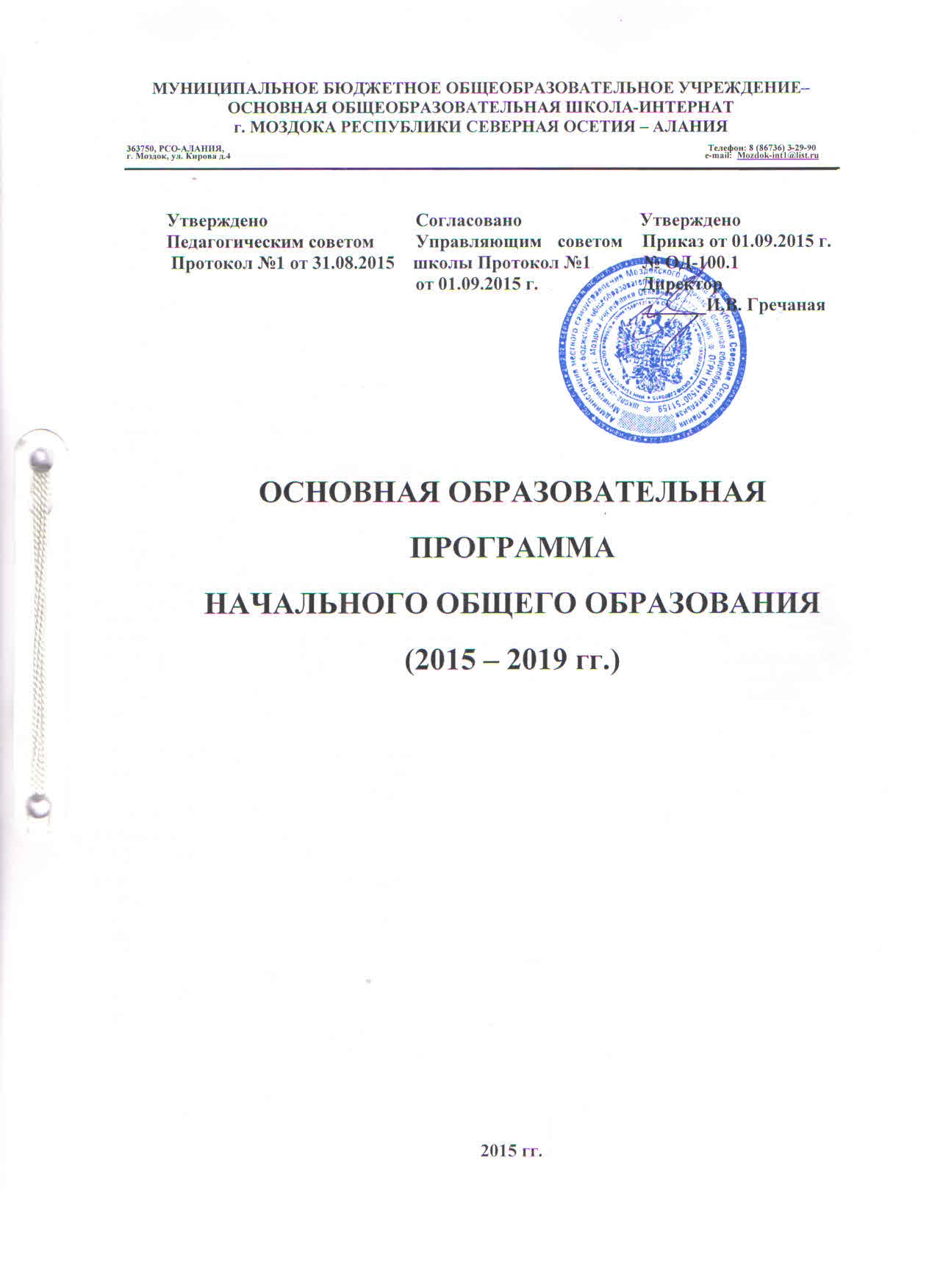 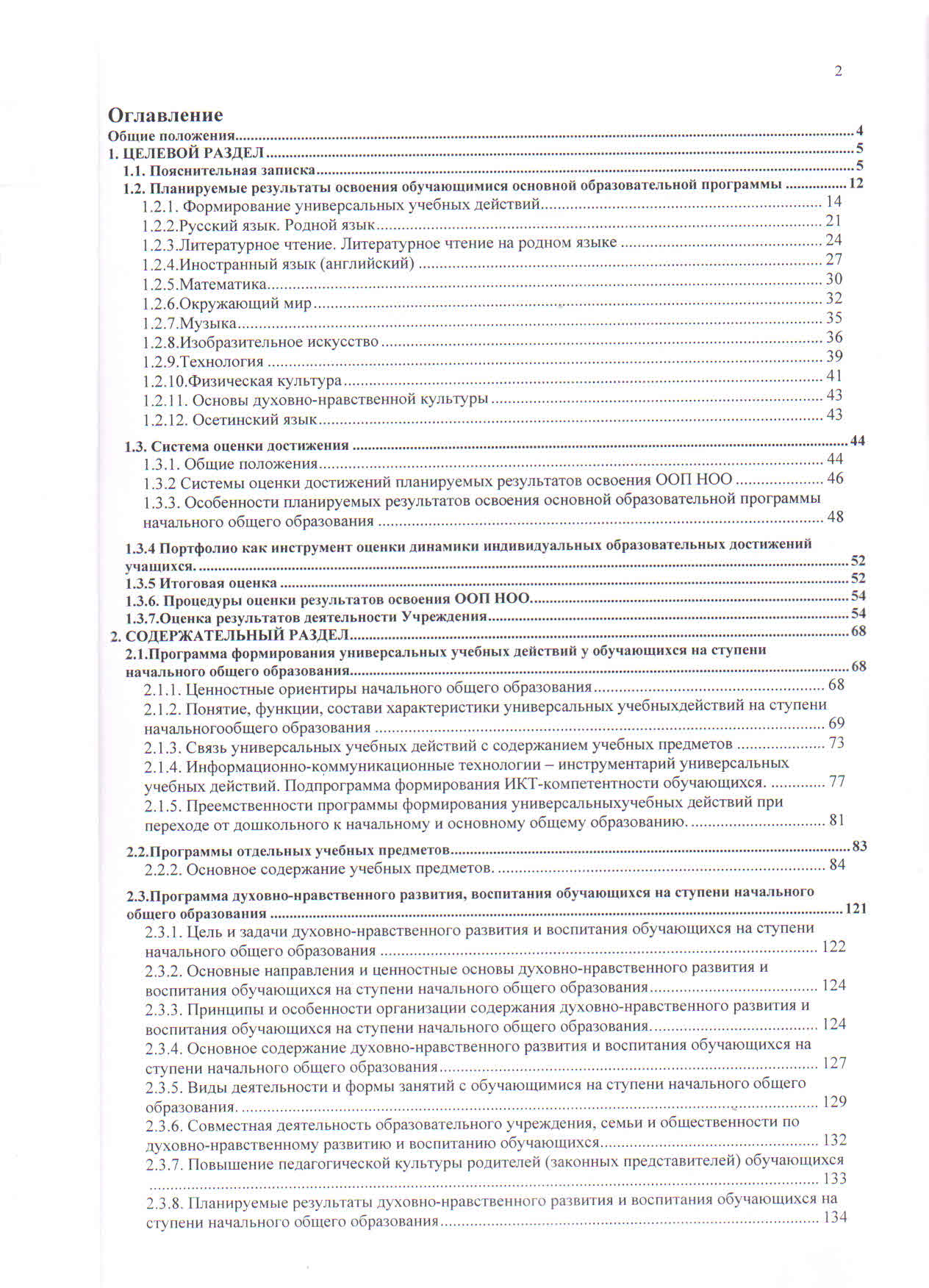 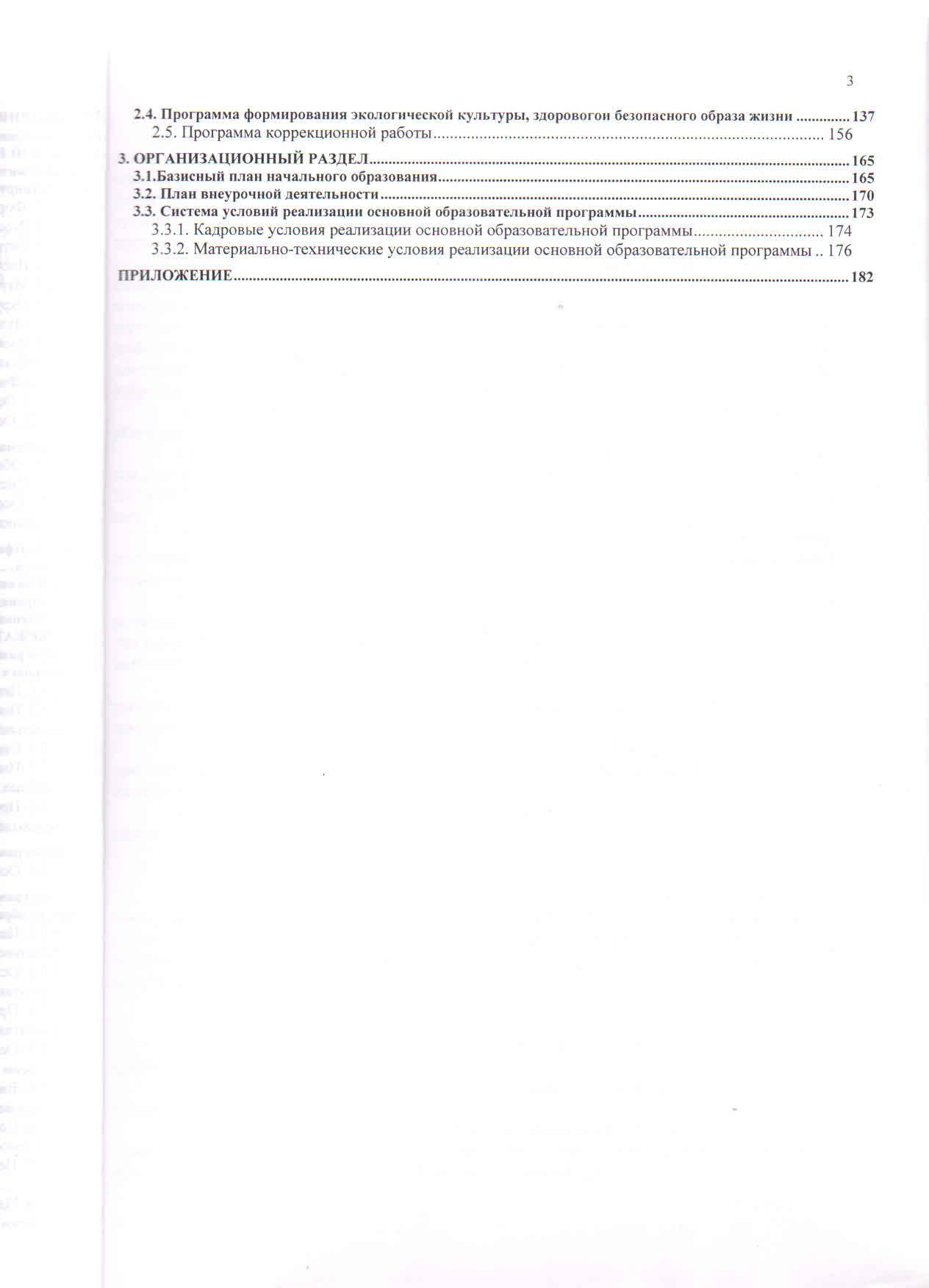 Общие положения.Основная образовательная программа начального общего образования  МБОУ Школы-интерната г. Моздока  разработана в соответствии с требованиями федерального государственного образовательного стандарта начального общего образования (далее — Стандарт) к структуре основной образовательной программы, определяет цель, задачи, планируемые результаты, содержание и организацию образовательного процесса на ступени начального общего образования.Основная образовательная программа начального общего образования определяет содержание и организацию образовательного процесса на ступени начального общего образования и направлена на формирование общей культуры, духовно-нравственное, социальное, личностное и интеллектуальное развитие обучающихся, создание основы для самостоятельной реализации учебной деятельности, обеспечивающей социальную успешность, развитие творческих способностей, саморазвитие и самосовершенствование, сохранение и укрепление здоровья обучающихся. Основная образовательная программа начального общего образования содержит обязательную часть и часть, формируемую участниками образовательного процесса.Обязательная часть основной образовательной программы начального общего образования составляет 80 %, а часть, формируемая участниками образовательного процесса, – 20 % от общего объема основной образовательной программы начального общего образования. Основная образовательная программа начального общего образования в имеющем государственную аккредитацию образовательном учреждении разрабатывается на основе примерной основной образовательной программы начального общего образования.Разработанная образовательным учреждением основная образовательная программа начального общего образования должна обеспечивать достижение обучающимися результатов освоения основной образовательной программы начального общего образования в соответствии с требованиями, установленными Стандартом.Основная образовательная программа начального общего образования должна учитывать тип и вид образовательного учреждения, а также образовательные потребности и запросы обучающихся, воспитанников. Согласно п. 1.6.  раздела I примерной ООП НОО реализуется ОУ через организацию урочной и внеурочной деятельности в соответствии с санитарно-эпидемиологическими правилами и нормативами. Основная образовательная программа содержит три раздела: целевой, содержательный и организационный. Целевой раздел определяет общее назначение, цели, задачи и планируемые результаты реализации основной образовательной программы, конкретизированные в соответствии с требованиями Стандарта и учитывающие региональные, национальные и этнокультурные особенности народов Российской Федерации, а также способы определения достижения этих целей и результатов.Целевой раздел включает:• пояснительную записку;• планируемые результаты освоения обучающимися основной образовательной программы;• систему оценки достижения планируемых результатов освоения основной образовательной программы.Содержательный раздел определяет общее содержание начального общего образования и включает образовательные программы, ориентированные на достижение личностных, предметных и метапредметных результатов, в том числе:• программу формирования универсальных учебных действий у обучающихся, включающую формирование компетенций обучающихся в области использования информационно-коммуникационных технологий;• программы отдельных учебных предметов, курсов;• программу духовно-нравственного развития и воспитания обучающихся;• программу формирования культуры здорового и безопасного образа жизни;• программу коррекционной работы.Организационный раздел устанавливает общие рамки организации образовательного процесса, а также механизм реализации компонентов основной образовательной программы.Организационный раздел включает:• базисный учебный план начального общего образования;• внеурочную деятельность;• систему условий реализации основной образовательной программы в соответствии с требованиями Стандарта.1. ЦЕЛЕВОЙ РАЗДЕЛ1.1. Пояснительная запискаОбразовательная программа разработана на основе следующих документов: Федеральный уровеньКонституция Российской Федерации (ст.43).Закон РФ от 29декабря 2012 года № 273-ФЗ «Об образовании в Российской Федерации».Постановление Главного государственного санитарного врача Российской Федерации от 29 декабря 2010 г. № 189 г. Москва «Об утверждении СанПиН 2.4.2.2821-10 «Санитарно-эпидемиологические требования к условиям и организации обучения в общеобразовательных учреждениях» (зарегистрирован в Минюсте РФ 3 марта 2011 г.).Приказ Министерства образования и науки РФ от 06 октября 2009 года № 373 «Об утверждении и введении в действие федерального государственного стандарта начального общего образования», (зарегистрирован в Минюсте 22.12.2009 рег. №17785).Федеральный государственный стандарт начального общего образования (Приложение к приказу Минобрнауки России от 06.10 2009г. № 373).Приказ Минобрнауки РФ от 26 ноября 2010 года № 1241 «О внесении изменений в федеральный государственный образовательный стандарт начального общего образования, утвержденный приказом Министерства образования и науки Российской Федерации от 6 октября 2009 года № 373», зарегистрировано в Минюсте РФ 04 февраля 2011 года № 19707.Приказ Министерства образования и науки РФ от 22 сентября 2011 г. N 2357 «О внесении изменений в федеральный государственный образовательный стандарт начального общего образования, утверждённый приказом Министерства образования и науки Российской Федерации от 6 октября 2009 г. № 373» (зарегистрирован в Минюсте РФ 12 декабря 2011 г., регистрационный N 22540).Письмо Министерства образования и науки РФ от 24 октября 2011 года №МД-1427/03 «Об обеспечении преподавания комплексного учебного курса ОРКСЭ».Приказ Министерства образования и науки РФ от 1 февраля 2012 г. № 74 «О внесении изменений в федеральный базисный учебный план и примерные учебные программы для образовательных учреждений РФ, реализующих программы общего образования общего образования, утвержденные приказом Министерства образования РФ от 9 марта 2004 г. № 1312.Приказ Министерства образования и науки РФ от 31 января 2012 г. № 66 «О внесении изменений в федеральный компонент государственных образовательных стандартов начального общего, основного общего и среднего (полного) общего образования, утвержденный приказом Министерства образования Российской Федерации от 5 марта 2004 г. N 1089».Об утверждении Федерального перечня учебников, рекомендуемых к использованию при реализации имеющих государственную аккредитацию образовательных программ начального общего, основного общего, среднего общего образования / Приказ Министерства образования и науки Российской Федерации от 31.03.2014 г. № 253.О федеральном перечне учебников / Письмо Министерства образования и науки Российской Федерации от 29.04.2014 г. № 08-548.О рассмотрении обращений граждан / Письмо Министерства образования и науки Российской Федерации от 12.03.2014 г.Об утверждении профессионального стандарта «Педагог (педагогическая деятельность в сфере дошкольного, начального общего, основного общего, среднего общего образования) (воспитатель, учитель)» / Приказ Минтруда России от 18.10.2013 г. № 544н (Зарегистрировано в Минюсте России 06.12.2013 г. № 30550).Об утверждении порядка организации и осуществления образовательной деятельности по основным общеобразовательным программам образовательным программам начального общего, основного общего и среднего общего образования / Приказ Министерства образования и науки Российской Федерации от 30.08.2013 г. № 1015 (Зарегистрировано в Минюсте России 01.10.2013 г. № 30067).Об утверждении перечня организаций, осуществляющих издание учебных пособий, которые допускаются к использованию в образовательном процессе в имеющих государственную аккредитацию и реализующих образовательные программы общего образования образовательных учреждениях / Приказ Министерства образования и науки Российской Федерации от 14.12.2009 г. № 729 (Зарегистрирован Минюстом России 15.01.2010 г. № 15987).О внесении изменений в перечень организаций, осуществляющих издание учебных пособий, которые допускаются к использованию в образовательном процессе в имеющих государственную аккредитацию и реализующих образовательные программы общего образования образовательных учреждениях / Приказ Министерства образования и науки Российской Федерации от 13.01.2011 г. № 2 (Зарегистрирован в Минюсте РФ 08.01.2011 г. № 19739).О внесении изменений в перечень организаций, осуществляющих издание учебных пособий, которые допускаются к использованию в образовательном процессе в имеющих государственную аккредитацию и реализующих образовательные программы общего образования образовательных учреждениях / Приказ Министерства образования и науки Российской Федерации от 16.02.2012 г. № 2 (Зарегистрирован в Минюсте РФ 08.02.2011 г. № 19739).Об утверждении Концепции развития математического образования в Российской Федерации. Распоряжение Правительства Российской Федерации от 24 декабря  2013 г. № 2506-р г. Москва, Дата официальной публикации:27 декабря 2013 г.Региональный уровеньЗакон Республики Северная Осетия-Алания от 27 декабря 2013 года № 61-РЗ «Об образовании в Республике Северная Осетия-Алания».План действий по модернизации общего образования, направленных на реализацию национальной образовательной инициативы «Наша новая школа», на 2011-2015 годы, утвержденный Распоряжением Правительства Республики Северная Осетия - Алания от 4 октября 2011 года № 294-р.Республиканская программа модернизации системы общего образования в Республике Северная Осетия - Алания «Современная школа» на 2011-2015 годы, утвержденная постановлением Правительства Республики Северная Осетия-Алания от 14 июня 2011 года №161-а.Приказ Министерства образования и науки Республики Северная Осетия - Алания от 14.12.2010 № 760 «Об организации работы по введению в действие федерального государственного образовательного стандарта начального общего образования в Республике Северная Осетия–Алания».Решение Ученого совета Северо-Осетинского республиканского института повышения квалификации работников образования от 20.01.2011 протокол №1 «Об инновационной деятельности школы как мощном стимуле внедрения стандартов второго поколения».Приказ Министерства образования и науки Республики Северная Осетия - Алания от 22 февраля 2011г. №99 « О создании Координационного совета по вопросам организации введения федеральных государственных образовательных стандартов общего образования».Приказ Северо-Осетинского республиканского института повышения квалификации работников образования от 24.03.2011 № 17 «О создании рабочей группы по разработке примерной основной образовательной программы основного общего образования, критериев готовности и проведению на их основе экспертизы о переходе на новый стандарт основного общего образования по мере готовности школ Республики Северная Осетия – Алания».Решение Коллегии Министерства образования и науки Республики Северная Осетия-Алания №4 от 7апреля 2011г. «О деятельности органов, осуществляющих управление в сфере образования в Республике Северная Осетия-Алания и общеобразовательных учреждений по обеспечению перехода на новый федеральный государственный образовательный стандарт начального общего образования».Письмо Министерства образования и науки Республики Северная Осетия-Алания о рекомендациях по конструированию учебного плана и плана внеурочной деятельности от 11 .07.2011 г. № 620.Письмо Министерства образования и науки Республики Северная Осетия-Алания «Об организации образовательного процесса в общеобразовательных учреждениях республики, реализующих федеральный государственный стандарт начального общего образования» от 20.12. 2011 г. № 2214.Цель реализации основной образовательной программы начального общего образования — обеспечение выполнения требований Стандарта.Достижение поставленной цели при разработке и реализации образовательным учреждением основной образовательной программы начального общего образования предусматривает решение следующих основных задач:• формирование общей культуры, духовно-нравственное, гражданское, социальное, личностное и интеллектуальное развитие, развитие творческих способностей, сохранение и укрепление здоровья;• обеспечение планируемых результатов по освоению выпускником целевых установок, приобретению знаний, умений, навыков, компетенций и компетентностей, определяемых личностными, семейными, общественными, государственными потребностями и возможностями обучающегося младшего школьного возраста, индивидуальными особенностями его развития и состояния здоровья;• становление и развитие личности в её индивидуальности, самобытности, уникальности и неповторимости;• обеспечение преемственности начального общего и основного общего образования;• достижение планируемых результатов освоения основной образовательной программы начального общего образования всеми обучающимися, в том числе детьми с ограниченными возможностями здоровья;• обеспечение доступности получения качественного начального общего образования;• выявление и развитие способностей обучающихся, в том числе одарённых детей, через систему клубов, секций, студий и кружков, организацию общественно полезной деятельности;• организация интеллектуальных и творческих соревнований, научно-технического творчества и проектно-исследовательской деятельности;• участие обучающихся, их родителей (законных представителей), педагогических работников и общественности в проектировании и развитии внутришкольной социальной среды;• использование в образовательном процессе современных образовательных технологий деятельностного типа;• предоставление обучающимся возможности для эффективной самостоятельной работы;• включение обучающихся в процессы познания и преобразования внешкольной социальной среды (населённого пункта, района, города).В основе реализации основной образовательной программы лежит системно-деятельностный подход, который предполагает:• воспитание и развитие качеств личности, отвечающих требованиям информационного общества, инновационной экономики, задачам построения российского гражданского общества на основе принципов толерантности, диалога культур и уважения его многонационального, поликультурного и поликонфессионального состава;• переход к стратегии социального проектирования и конструирования на основе разработки содержания и технологий образования, определяющих пути и способы достижения социально желаемого уровня (результата) личностного и познавательного развития обучающихся;• ориентацию на достижение цели и основного результата образования — развитие личности обучающегося на основе освоения универсальных учебных действий, познания и освоения мира;• признание решающей роли содержания образования, способов организации образовательной деятельности и учебного сотрудничества в достижении целей личностного и социального развития обучающихся;• учёт индивидуальных возрастных, психологических и физиологических особенностей обучающихся, роли и значения видов деятельности и форм общения при определении образовательно-воспитательных целей и путей их достижения;• обеспечение преемственности дошкольного, начального общего, основного общего, среднего (полного) общего и профессионального образования;• разнообразие индивидуальных образовательных траекторий и индивидуального развития каждого обучающегося (в том числе одарённых детей и детей с ограниченными возможностями здоровья), обеспечивающих рост творческого потенциала, познавательных мотивов, обогащение форм учебного сотрудничества и расширение зоны ближайшего развития.Основная образовательная программа формируется с учётом особенностей первой ступени общего образования как фундамента всего последующего обучения. Начальная школа — особый этап в жизни ребёнка, связанный:• с изменением при поступлении в школу ведущей деятельности ребёнка — с переходом к учебной деятельности (при сохранении значимости игровой), имеющей общественный характер и являющейся социальной по содержанию;• с освоением новой социальной позиции, расширением сферы взаимодействия ребёнка с окружающим миром, развитием потребностей в общении, познании, социальном признании и самовыражении;• с принятием и освоением ребёнком новой социальной роли ученика, выражающейся в формировании внутренней позиции школьника, определяющей новый образ школьной жизни и перспективы личностного и познавательного развития;• с формированием у школьника основ умения учиться и способности к организации своей деятельности: принимать, сохранять цели и следовать им в учебной деятельности; планировать свою деятельность, осуществлять её контроль и оценку; взаимодействовать с учителем и сверстниками в учебном процессе;• с изменением при этом самооценки ребёнка, которая приобретает черты адекватности и рефлексивности;• с моральным развитием, которое существенным образом связано с характером сотрудничества со взрослыми и сверстниками, общением и межличностными отношениями дружбы, становлением основ гражданской идентичности и мировоззрения.Учитываются также характерные для младшего школьного возраста (от 6,5 до 11 лет):• центральные психологические новообразования, формируемые на данной ступени образования: словесно-логическое мышление, произвольная смысловая память, произвольное внимание, письменная речь, анализ, рефлексия содержания, оснований и способов действий, планирование и умение действовать во внутреннем плане, знаково-символическое мышление, осуществляемое как моделирование существенных связей и отношений объектов;• развитие целенаправленной и мотивированной активности обучающегося, направленной на овладение учебной деятельностью, основой которой выступает формирование устойчивой системы учебно-познавательных и социальных мотивов и личностного смысла учения.При определении стратегических характеристик основной образовательной программы учитываются существующий разброс в темпах и направлениях развития детей, индивидуальные различия в их познавательной деятельности, восприятии, внимании, памяти, мышлении, речи, моторике и т. д., связанные с возрастными, психологическими и физиологическими индивидуальными особенностями детей младшего школьного возраста.При этом успешность и своевременность формирования указанных новообразований познавательной сферы, качеств и свойств личности связываются с активной позицией учителя, а также с адекватностью построения образовательного процесса и выбора условий и методик обучения, учитывающих описанные выше особенности первой ступени общего образования.Целью реализации основной образовательной программы начального общего образования является обеспечение планируемых результатов по достижению выпускником начальной общеобразовательной школы целевых установок, знаний, умений, навыков и компетенций, определяемых личностными,-семейными, общественными, государственными потребностями и возможностями ребёнка младшего школьного возраста, индивидуальными особенностями его развития и состояния здоровья.К числу планируемых результатов освоения основной образовательной программы отнесены:личностные результаты — готовность и способность обучающихся к саморазвитию, сформированность мотивации к учению и познанию, ценностно-смысловые установки выпускников начальной школы, отражающие их индивидуально-личностные позиции, социальные компетентности, личностные качества; сформированность основ российской, гражданской идентичностиметапредметные результаты — освоенные обучающимися универсальные учебные действия (познавательные, регулятивные и коммуникативные);предметные результаты — освоенный обучающимися в ходе изучения учебных предметов опыт специфической для каждой предметной области деятельности по получению нового знания, его преобразованию и применению, а также система основополагающих элементов научного знания, лежащая в основе современной научной картины мира.   Личностные результаты формируются за счёт реализации как программ отдельных учебных предметов, так и программы духовно-нравственного развития и воспитания обучающихся, программы формирования культуры здорового и безопасного образа жизни.    Метапредметные результаты формируются за счёт реализации программы формирования универсальных учебных действий и программ всех без исключения учебных предметов.    В основе реализации основной образовательной программы лежит системно-деятельностный подход, который предполагает:воспитание и развитие качеств личности, отвечающих требованиям информационного общества, инновационной экономики, задачам построения российского гражданского общества на основе принципов толерантности, диалога культур и уважения его многонационального, полилингвального, поликультурного и поликонфессионального состава;переход к стратегии социального проектирования и конструирования на основе разработки содержания и технологий образования, определяющих пути и способы достижения социально желаемого уровня (результата) личностного и познавательного развития обучающихся;ориентацию на достижение цели и основного результата образования — развитие личности обучающегося на основе освоения универсальных учебных действий, познания и освоения мира;признание решающей роли содержания образования, способов организации образовательной деятельности и учебного сотрудничества в достижении целей личностного и социального развития обучающихся;учёт индивидуальных возрастных, психологических и физиологических особенностей обучающихся, роли и значения видов деятельности и форм общения при определении образовательно-воспитательных целей и путей их достижения;обеспечение преемственности дошкольного, начального общего, основного общего, среднего (полного) общего и профессионального образования;разнообразие индивидуальных образовательных траекторий и индивидуального развития каждого обучающегося (включая одарённых детей и детей с ограниченными возможностями здоровья), обеспечивающих рост творческого потенциала, познавательных мотивов, обогащение форм учебного сотрудничества и расширение зоны ближайшего развития.Разработанная образовательным учреждением основная образовательная программа начального общего образования предусматривает:достижение планируемых результатов освоения основной образовательной программы начального общего образования всеми обучающимися, в том числе детьми с ограниченными возможностями здоровья;выявление и развитие способностей обучающихся, в том числе одарённых детей, через систему клубов, секций, студий и кружков, организацию общественно полезной деятельности, в том числе социальной практики, с использованием возможностей образовательных учреждений дополнительного образования детей;организацию интеллектуальных и творческих соревнований, научно-технического творчества и проектно-исследовательской деятельности;участие обучающихся, их родителей (законных представителей), педагогических работников и общественности в проектировании и развитии внутришкольной социальной среды;использование в образовательном процессе современных образовательных технологий деятельностного типа;возможность эффективной самостоятельной работы обучающихся при поддержке тьюторов и других педагогических работников;включение обучающихся в процессы познания и преобразования внешкольной социальной среды (города, района) для приобретения опыта реального управления и действия.    Образовательное учреждение, реализующее основную образовательную программу начального общего образования, обязано обеспечить ознакомление обучающихся и их родителей (законных представителей) как участников образовательного процесса:с уставом и другими документами, регламентирующими осуществление образовательного процесса в этом учреждении;с их правами и обязанностями в части формирования и реализации основной образовательной программы начального общего образования, установленными законодательством Российской Федерации и уставом образовательного учреждения.    Права и обязанности родителей (законных представителей) обучающихся в части, касающейся участия в формировании и обеспечении освоения своими детьми основной образовательной программы начального общего образования, могут закрепляться в заключённом между ними и образовательным учреждением договоре (Приложение 1), отражающем ответственность субъектов образования за конечные результаты освоения основной образовательной программы.Муниципальное бюджетное общеобразовательное учреждение основная общеобразовательная школа-интернат г. Моздока является главным звеном системы непрерывного образования и предоставляет возможность всем детям, достигшим школьного возраста, реализовать гарантированное государством право на получение бесплатного образования в пределах государственных образовательных стандартов.  В своей деятельности Школа руководствуется Конституцией Российской Федерации, законом Российской Федерации «Об образовании», принимаемые в соответствии с ним другими законами и нормативно – правовыми актами Российской Федерации.  За годы работы в школе сложился стабильный творческий коллектив, состоящий из 36 педагогов. Школа полностью укомплектована кадрами, который имеет высокий квалифицированный уровень. Подбор и расстановка педагогических кадров в основном соответствуют целям и задачам  образовательного учреждения и позволяет реализовывать выбранные учебные программы и планы.   Школа работает в режиме 5- дневной рабочей недели для учащихся 1  класса и в режиме 6 – дневной рабочей недели для учащихся 2-9 классов. Решение об этом принято на педагогическом совете с учетом мнения учительского коллектива, родителей, учащихся.   Данный режим работы школы обеспечивает выполнение базового компонента образовательного учреждения в соответствии с интересами и потребностями обучающихся, способствуя реализации идеи развития личности в культурно – нравственном и интеллектуальном плане, обеспечивая условия для самовыражения и самоопределения обучающихся.   Начальное общее образование осуществляется по программе 1-4.В 1-4 классах основной акцент делается на формирование прочных навыков учебной деятельности, на овладение учащимися устойчивой речевой, письменной и математической грамотности, на воспитание культуры речи и общения.Обучение на 1 ступени осуществляется по программе  «Начальная школа XXI века». Стержневой целью является подготовка учащихся  к жизни, что означает научить их учиться, то есть сформировать готовность к усвоению постоянно обновляющегося потока информации в обществе. Общие подходы к организации внеурочной деятельности предполагают осуществление деятельности по следующим направлениям:  спортивно-оздоровительное; социальное;  духовно-нравственное; общеинтеллектуальное; общепознавательное При отсутствии возможности реализовать внеурочную деятельность через сотрудничество с учреждениями допобразования, организаций культуры и спорта, реализация деятельности осуществляется самим учреждением.1.2. Планируемые результаты освоения обучающимися основной образовательной программыПланируемые результатыПланируемые результаты освоения основной образовательной программы начального общего образования (далее — планируемые результаты) являются одним из важнейших механизмов реализации требований Стандарта к результатам обучающихся, освоивших основную образовательную программу. Они представляют собой систему обобщённых личностно ориентированных целей образования, допускающих дальнейшее уточнение и конкретизацию, что обеспечивает определение и выявление всех составляющих планируемых результатов, подлежащих формированию и оценке.Планируемые результаты:обеспечивают связь между требованиями Стандарта, образовательным процессом и системой оценки результатов освоения основной образовательной программы начального общего образования, уточняя и конкретизируя общее понимание личностных, метапредметных и предметных результатов для каждой учебной программы с учётом ведущих целевых установок их освоения, возрастной специфики обучающихся и требований, предъявляемых системой оценки;являются содержательной и критериальной основой для разработки программ учебных предметов, курсов, учебно-методической литературы, а также для системы оценки качества освоения обучающимися основной образовательной программы начального общего образования.В соответствии с системно-деятельностным подходом, составляющим методологическую основу требований Стандарта, содержание планируемых результатов описывает и характеризует обобщённые способы действий с учебным материалом, позволяющие обучающимся успешно решать учебные и учебно-практические задачи, в том числе как задачи, направленные на отработку теоретических моделей и понятий, так и задачи, по возможности максимально приближенные к реальным жизненным ситуациям.Иными словами, система планируемых результатов даёт представление о том, какими именно действиями — познавательными, личностными, регулятивными, коммуникативными, преломлёнными через специфику содержания того или иного предмета, — овладеют обучающиеся в ходе образовательного процесса. В системе планируемых результатов особо выделяется учебный материал, имеющий опорный характер, т. е. служащий основой для последующего обучения.Структура планируемых результатов строится с учётом необходимости:определения динамики картины развития обучающихся на основе выделения достигнутого уровня развития и ближайшей перспективы — зоны ближайшего развития ребёнка;определения возможностей овладения учащимися учебными действиями на уровне, соответствующем зоне ближайшего развития, в отношении знаний, расширяющих и углубляющих систему опорных знаний, а также знаний и умений, являющихся подготовительными для данного предмета;выделения основных направлений оценочной деятельности — оценки результатов деятельности систем образования различного уровня, педагогов, обучающихся.С этой целью в структуре планируемых результатов по каждой учебной программе (предметной, междисциплинарной) выделяются следующие уровни описания.Цели-ориентиры, определяющие ведущие целевые установки и основные ожидаемые результаты изучения данной учебной программы. Их включение в структуру планируемых результатов призвано дать ответ на вопрос о смысле изучения данного предмета, его вкладе в развитие личности обучающихся. Планируемые результаты, описывающие эту группу целей, представлены в первом, общецелевом блоке, предваряющем планируемые результаты по отдельным разделам учебной программы. Этот блок результатов описывает основной, сущностный вклад данной программы в развитие личности обучающихся, в развитие их способностей; отражает такие общие цели образования, как формирование ценностных и мировоззренческих установок, развитие интереса, формирование определённых познавательных потребностей обучающихся. Оценка достижения этих целей ведётся в ходе процедур, допускающих предоставление и использование исключительно неперсонифицированной информации, а полученные результаты характеризуют деятельность системы образования.Цели, характеризующие систему учебных действий в отношении опорного учебного материала. Планируемые результаты, описывающие эту группу целей, приводятся в блоках «Выпускник научится»к каждому разделу учебной программы. Они ориентируют пользователя в том, какой уровень освоения опорного учебного материала ожидается от выпускников. Критериями отбора данных результатов служат: их значимость для решения основных задач образования на данной ступени, необходимость для последующего обучения, а также потенциальная возможность их достижения большинством обучающихся, как минимум, на уровне, характеризующем исполнительскую компетентность обучающихся. Иными словами, в эту группу включается система таких знаний и учебных действий, которая, во-первых, принципиально необходима для успешного обучения в начальной и основной школе и, во-вторых, при наличии специальной целенаправленной работы учителя в принципе может быть освоена подавляющим большинством детей.Достижение планируемых результатов этой группы выносится на итоговую оценку, которая может осуществляться как в ходе освоения данной программы (с помощью накопительной оценки, или портфеля достижений), так и по итогам её освоения (с помощью итоговой работы). Оценка освоения опорного материала на уровне, характеризующем исполнительскую компетентность обучающихся, ведётся с помощью заданий базового уровня, а на уровне действий, соответствующих зоне ближайшего развития, — с помощью заданий повышенного уровня. Успешное выполнение обучающимися заданий базового уровня служит единственным основанием для положительного решения вопроса о возможности перехода на следующую ступень обучения.Цели, характеризующие систему учебных действий в отношении знаний, умений, навыков, расширяющих и углубляющих опорную систему или выступающих как пропедевтика для дальнейшего изучения данного предмета.Планируемые результаты, описывающие указанную группу целей, приводятся в блоках «Выпускник получит возможность научиться» к каждому разделу примерной программы учебного предмета и выделяются курсивом. Уровень достижений, соответствующий планируемым результатам этой группы, могут продемонстрировать только отдельные обучающиеся, имеющие более высокий уровень мотивации и способностей. В повседневной практике обучения эта группа целей не отрабатывается со всеми без исключения обучающимися как в силу повышенной сложности учебных действий для обучающихся, так и в силу повышенной сложности учебного материала и/или его пропедевтического характера на данной ступени обучения. Оценка достижения этих целей ведётся преимущественно в ходе процедур, допускающих предоставление и использование исключительно неперсонифицированной информации. Частично задания, ориентированные на оценку достижения этой группы планируемых результатов, могут включаться в материалы итогового контроля.Основные цели такого включения — предоставить возможность обучающимся продемонстрировать овладение более высокими (по сравнению с базовым) уровнями достижений и выявить динамику роста численности группы наиболее подготовленных обучающихся. При этом невыполнение обучающимися заданий, с помощью которых ведётся оценка достижения планируемых результатов этой группы, не является препятствием для перехода на следующую ступень обучения. В ряде случаев учёт достижения планируемых результатов этой группы целесообразно вести в ходе текущего и промежуточного оценивания, а полученные результаты фиксировать посредством накопительной системы оценки (например, в форме портфеля достижений) и учитывать при определении итоговой оценки.Подобная структура представления планируемых результатов подчёркивает тот факт, что при организации образовательного процесса, направленного на реализацию и достижение планируемых результатов, от учителя требуется использование таких педагогических технологий, которые основаны на дифференциации требований к подготовке обучающихся.На ступени начального общего образования устанавливаются планируемые результаты освоения:междисциплинарной программы «Формирование универсальных учебных действий», а также её разделов «Чтение. Работа с текстом» и «Формирование ИКТ-компетентности учащихся»;программ по всем учебным предметам — «Русский язык», «Родной язык», «Литературное чтение», «Литературное чтение на родном языке», «Иностранный язык», «Математика», «Окружающий мир», «Основы духовно-нравственной культуры народов России», «Музыка», «Изобразительное искусство», «Технология», «Физическая культура».1.2.1. Формирование универсальных учебных действий(личностные и метапредметные результаты)В результате изучения всех без исключения предметов на ступени начального общего образования у выпускников будут сформированы личностные, регулятивные, познавательные и коммуникативные универсальные учебные действия как основа умения учиться.В сфере личностных универсальных учебных действий будут сформированы внутренняя позиция обучающегося, адекватная мотивация учебной деятельности, включая учебные и познавательные мотивы, ориентация на моральные нормы и их выполнение, способность к моральной децентрации.В сфере регулятивных универсальных учебных действий выпускники овладеют всеми типами учебных действий, направленных на организацию своей работы в образовательном учреждении и вне его, включая способность принимать и сохранять учебную цель и задачу, планировать её реализацию (в том числе во внутреннем плане), контролировать и оценивать свои действия, вносить соответствующие коррективы в их выполнениеВ сфере познавательных универсальных учебных действий выпускники научатся воспринимать и анализировать сообщения и важнейшие их компоненты — тексты, использовать знаково-символические средства, в том числе овладеют действием моделирования, а также широким спектром логических действий и операций, включая общие приёмы решения задач.В сфере коммуникативных универсальных учебных действий выпускники приобретут умения учитывать позицию собеседника (партнёра), организовывать и осуществлять сотрудничество и кооперацию с учителем и сверстниками, адекватно воспринимать и передавать информацию, отображать предметное содержание и условия деятельности в сообщениях, важнейшими компонентами которых являются тексты.Личностные универсальные учебные действияУ выпускника будут сформированы:внутренняя позиция школьника на уровне положительного отношения к школе, ориентации на содержательные моменты школьной действительности и принятия образца «хорошего ученика»;широкая мотивационная основа учебной деятельности, включающая социальные, учебно-познавательные и внешние мотивы;учебно-познавательный интерес к новому учебному материалу и способам решения новой задачи;ориентация на понимание причин успеха в учебной деятельности, в том числе на самоанализ и самоконтроль результата, на анализ соответствия результатов требованиям конкретной задачи, на понимание предложений и оценок учителей, товарищей, родителей и других людей;способность к самооценке на основе критериев успешности учебной деятельности;основы гражданской идентичности, своей этнической принадлежности в форме осознания «Я» как члена семьи, представителя народа, гражданина России, чувства сопричастности и гордости за свою Родину, народ и историю, осознание ответственности человека за общее благополучие;ориентация в нравственном содержании и смысле как собственных поступков, так и поступков окружающих людей;знание основных моральных норм и ориентация на их выполнение, дифференциация моральных и конвенциональных норм;развитие этических чувств — стыда, вины, совести как регуляторов морального поведения;эмпатия как понимание чувств других людей и сопереживание им;установка на здоровый образ жизни;основы экологической культуры: принятие ценности природного мира, готовность следовать в своей деятельности нормам природоохранного, нерасточительного, здоровьесбере-гающего поведения;чувство прекрасного и эстетические чувства на основе знакомства с мировой и отечественной художественной культурой.Выпускник получит возможность для формирования:внутренней позиции обучающегося на уровне положительного отношения к образовательному учреждению, понимания необходимости учения, выраженного в преобладании учебно-познавательных мотивов и предпочтении социального способа оценки знаний;выраженной устойчивой учебно-познавательной мотивации учения;устойчивого учебно-познавательного интереса к новым общим способам решения задач;адекватного понимания причин успешности/неуспешности учебной деятельности;положительной адекватной дифференцированной самооценки на основе критерия успешности реализации социальной роли «хорошего ученика»;компетентности в реализации основ гражданской идентичности в поступках и деятельности;морального сознания на конвенциональном уровне, способности к решению моральных дилемм на основе учёта позиций партнёров в общении, ориентации на их мотивы и чувства, устойчивое следование в поведении моральным нормам и этическим требованиям;установки на здоровый образ жизни и реализации её в реальном поведении и поступках;осознанных устойчивых эстетических предпочтений и ориентации на искусство как значимую сферу человеческой жизни;эмпатии как осознанного понимания чувств других людей и сопереживания им, выражающихся в поступках, направленных на помощь и обеспечение благополучия.Регулятивные универсальные учебные действияВыпускник научится:принимать и сохранять учебную задачу;учитывать выделенные учителем ориентиры действия в новом учебном материале в сотрудничестве с учителем;планировать свои действия в соответствии с поставленной задачей и условиями её реализации, в том числе во внутреннем плане;учитывать установленные правила в планировании и контроле способа решения;осуществлять итоговый и пошаговый контроль по результату (в случае работы в интерактивной среде пользоваться реакцией среды решения задачи);оценивать правильность выполнения действия на уровне адекватной ретроспективной оценки соответствия результатов требованиям данной задачи и задачной области;адекватно воспринимать предложения и оценку учителей, товарищей, родителей и других людей;различать способ и результат действия;вносить необходимые коррективы в действие после его завершения на основе его оценки и учёта характера сделанных ошибок, использовать предложения и оценки для создания нового, более совершенного результата, использовать запись (фиксацию) в цифровой форме хода и результатов решения задачи, собственной звучащей речи на русском, родном и иностранном языках.Выпускник получит возможность научиться:в сотрудничестве с учителем ставить новые учебные задачи;преобразовывать практическую задачу в познавательную;проявлять познавательную инициативу в учебном сотрудничестве;самостоятельно учитывать выделенные учителем ориентиры действия в новом учебном материале;осуществлять констатирующий и предвосхищающий контроль по результату и по способу действия, актуальный контроль на уровне произвольного внимания;самостоятельно адекватно оценивать правильность выполнения действия и вносить необходимые коррективы в исполнение как по ходу его реализации, так и в конце действия.Познавательные универсальные учебные действияВыпускник научится:осуществлять поиск необходимой информации для выполнения учебных заданий с использованием учебной литературы, энциклопедий, справочников (включая электронные, цифровые), в открытом информационном пространстве, в том числе контролируемом пространстве Интернета;осуществлять запись (фиксацию) выборочной информации об окружающем мире и о себе самом, в том числе с помощью инструментов ИКТиспользовать знаково-символические средства, в том числе модели (включая виртуальные) и схемы (включая концептуальные) для решения задач;строить сообщения в устной и письменной форме;ориентироваться на разнообразие способов решения задач;основам смыслового восприятия художественных и познавательных текстов, выделять существенную информацию из сообщений разных видов (в первую очередь текстов);осуществлять анализ объектов с выделением существенных и несущественных признаков;осуществлять синтез как составление целого из частей;проводить сравнение, сериацию и классификацию по заданным критериям;устанавливать причинно-следственные связи в изучаемом круге явлений;строить рассуждения в форме связи простых суждений об объекте, его строении, свойствах и связях;обобщать, т. е. осуществлять генерализацию и выведение общности для целого ряда или класса единичных объектов на основе выделения сущностной связи;осуществлять подведение под понятие на основе распознавания объектов, выделения существенных признаков и их синтеза;устанавливать аналогии;владеть рядом общих приёмов решения задач.Выпускник получит возможность научиться:осуществлять расширенный поиск информации с использованием ресурсов библиотек и Интернета;записывать, фиксировать информацию об окружающем мире с помощью инструментов ИКТ;создавать и преобразовывать модели и схемы для решения задач;осознанно и произвольно строить сообщения в устной и письменной форме;осуществлять выбор наиболее эффективных способов решения задач в зависимости от конкретных условий;осуществлять синтез как составление целого из частей, самостоятельно достраивая и восполняя недостающие компоненты;осуществлять сравнение, сериацию и классификацию, самостоятельно выбирая основания и критерии для указанных логических операций;строить логическое рассуждение, включающее установление причинно-следственных связей;произвольно и осознанно владеть общими приёмами решения задач.Коммуникативные универсальные учебные действияВыпускник научится:адекватно использовать коммуникативные, прежде всего речевые, средства для решения различных коммуникативных задач, строить монологическое высказывание (в том числе сопровождая его аудиовизуальной поддержкой), владеть диалогической формой коммуникации, используя в том числе средства и инструменты ИКТ и дистанционного общения;допускать возможность существования у людей различных точек зрения, в том числе не совпадающих с его собственной, и ориентироваться на позицию партнёра в общении и взаимодействии;учитывать разные мнения и стремиться к координации различных позиций в сотрудничестве;формулировать собственное мнение и позицию;договариваться и приходить к общему решению в совместной деятельности, в том числе в ситуации столкновения интересов;строить понятные для партнёра высказывания, учитывающие, что партнёр знает и видит, а что нет;задавать вопросы;контролировать действия партнёра;использовать речь для регуляции своего действия;адекватно использовать речевые средства для решения различных коммуникативных задач, строить монологическое высказывание, владеть диалогической формой речи.Выпускник получит возможность научиться:учитывать и координировать в сотрудничестве позиции других людей, отличные от собственной;учитывать разные мнения и интересы и обосновывать собственную позицию;понимать относительность мнений и подходов к решению проблемы;аргументировать свою позицию и координировать её с позициями партнёров в сотрудничестве при выработке общего решения в совместной деятельности;продуктивно содействовать разрешению конфликтов на основе учёта интересов и позиций всех участников;с учётом целей коммуникации достаточно точно, последовательно и полно передавать партнёру необходимую информацию как ориентир для построения действия;задавать вопросы, необходимые для организации собственной деятельности и сотрудничества с партнёром;осуществлять взаимный контроль и оказывать в сотрудничестве необходимую взаимопомощь;адекватно использовать речь для планирования и регуляции своей деятельности;адекватно использовать речевые средства для эффективного решения разнообразных коммуникативных задач.1.2.1.1. Чтение. Работа с текстом(метапредметные результаты)В результате изучения всех без исключения учебных предметов на ступени начального общего образования выпускники приобретут первичные навыки работы с содержащейся в текстах информацией в процессе чтения соответствующих возрасту литературных, учебных, научно-познавательных текстов, инструкций. Выпускники научатся осознанно читать тексты с целью удовлетворения познавательного интереса, освоения и использования информации. Выпускники овладеют элементарными навыками чтения информации, представленной в наглядно-символической форме, приобретут опыт работы с текстами, содержащими рисунки, таблицы, диаграммы, схемы.У выпускников будут развиты такие читательские действия, как поиск информации, выделение нужной для решения практической или учебной задачи информации, систематизация, сопоставление, анализ и обобщение имеющихся в тексте идей и информации, их интерпретация и преобразование. Обучающиеся смогут использовать полученную из разного вида текстов информацию для установления несложных причинно-следственных связей и зависимостей, объяснения, обоснования утверждений, а также принятия решений в простых учебных и практических ситуациях.Выпускники получат возможность научиться самостоятельно организовывать поиск информации. Они приобретут первичный опыт критического отношения к получаемой информации, сопоставления её с информацией из других источников и имеющимся жизненным опытом.Работа с текстом: поиск информации и понимание прочитанногоВыпускник научится:находить в тексте конкретные сведения, факты, заданные в явном виде;определять тему и главную мысль текста;делить тексты на смысловые части, составлять план текста;вычленять содержащиеся в тексте основные события и устанавливать их последовательность; упорядочивать информацию по заданному основанию;сравнивать между собой объекты, описанные в тексте, выделяя два-три существенных признака;понимать информацию, представленную в неявном виде (например, находить в тексте несколько примеров, доказывающих приведённое утверждение; характеризовать явление по его описанию; выделять общий признак группы элементов);понимать информацию, представленную разными способами: словесно, в виде таблицы, схемы, диаграммы;понимать текст, опираясь не только на содержащуюся в нём информацию, но и на жанр, структуру, выразительные средства текста;использовать различные виды чтения: ознакомительное, изучающее, поисковое, выбирать нужный вид чтения в соответствии с целью чтения;ориентироваться в соответствующих возрасту словарях и справочниках.Выпускник получит возможность научиться:использовать формальные элементы текста (например, подзаголовки, сноски) для поиска нужной информации;работать с    несколькими источниками информации;сопоставлять информацию, полученную из нескольких источников.Работа с текстом: преобразование и интерпретация информацииВыпускник научится:пересказывать текст подробно и сжато, устно и письменно;соотносить факты с общей идеей текста, устанавливать простые связи, не показанные в тексте напрямую;формулировать несложные выводы, основываясь на тексте; находить аргументы, подтверждающие вывод;сопоставлять и обобщать содержащуюся в разных частях текста информацию;составлять на основании текста небольшое монологическое высказывание, отвечая на поставленный вопрос.Выпускник получит возможность научиться:делать выписки из прочитанных текстов с учётом цели их дальнейшего использования;составлять небольшие письменные аннотации к тексту, отзывы о прочитанном.Работа с текстом: оценка информацииВыпускник научится:высказывать оценочные суждения и свою точку зрения о прочитанном тексте;оценивать содержание, языковые особенности и структуру текста; определять место и роль иллюстративного ряда в тексте;на основе имеющихся знаний, жизненного опыта подвергать сомнению достоверность прочитанного, обнаруживать недостоверность получаемых сведений, пробелы в информации и находить пути восполнения этих пробелов;участвовать в учебном диалоге при обсуждении прочитанного или прослушанного текста.Выпускник получит возможность научиться:сопоставлять различные точки зрения;соотносить позицию автора с собственной точкой зрения;в процессе работы с одним или несколькими источниками выявлять достоверную (противоречивую) информацию.1.2.1.2.Формирование ИКТ-компетентности обучающихся(метапредметные результаты)В результате изучения всех без исключения предметов на ступени начального общего образования начинается формирование навыков, необходимых для жизни и работы в современном высокотехнологичном обществе. Обучающиеся приобретут опыт работы с гипермедийными информационными объектами, в которых объединяются текст, наглядно-графические изображения, цифровые данные, неподвижные и движущиеся изображения, звук, ссылки и базы данных и которые могут передаваться как устно, так и с помощью телекоммуникационных технологий или размещаться в Интернете.Обучающиеся познакомятся с различными средствами ИКТ, освоят общие безопасные и эргономичные принципы работы с ними; осознают возможности различных средств ИКТ для использования в обучении, развития собственной познавательной деятельности и общей культуры.Они приобретут первичные навыки обработки и поиска информации при помощи средств ИКТ; научатся вводить различные виды информации в компьютер: текст, звук, изображение, цифровые данные; создавать, редактировать, сохранять и передавать гипермедиа сообщения.Выпускники научатся оценивать потребность в дополнительной информации для решения учебных задач и самостоятельной познавательной деятельности; определять возможные источники её получения; критически относиться к информации и к выбору источника информации.Они научатся планировать, проектировать и моделировать процессы в простых учебных и практических ситуациях.В результате использования средств и инструментов ИКТ и ИКТ-ресурсов для решения разнообразных учебно познавательных и учебно-практических задач, охватывающих содержание всех изучаемых предметов, у обучающихся будут формироваться и развиваться необходимые универсальные учебные действия и специальные учебные умения, что заложит основу успешной учебной деятельности в средней и старшей школе.Знакомство со средствами ИКТ, гигиена работы с компьютеромВыпускник научится:использовать безопасные для органов зрения, нервной системы, опорно-двигательного аппарата, эргономичные приёмы работы с компьютером и другими средствами ИКТ; выполнять компенсирующие физические упражнения (мини-зарядку);организовывать систему папок для хранения собственной информации в компьютере.Технология ввода информации в компьютер: ввод текста, запись звука, изображения, цифровых данныхВыпускник научится:вводить информацию в компьютер с использованием различных технических средств (фото- и видеокамеры, микрофона и т. д.), сохранять полученную информацию;владеть компьютерным письмом на русском языке; набирать текст на родном языке; набирать текст на иностранном языке, использовать экранный перевод отдельных слов;рисовать изображения на графическом планшете;сканировать рисунки и тексты.Выпускник получит возможность научиться:•	использовать программу распознавания сканированного текста на русском языке.Обработка и поиск информацииВыпускник научится:подбирать оптимальный по содержанию, эстетическим параметрам и техническому качеству результат видеозаписи и фотографирования, использовать сменные носители (флэш-карты);описывать по определённому алгоритму объект или процесс наблюдения, записывать аудиовизуальную и числовую информацию о нём, используя инструменты ИКТ;собирать числовые данные в естественно-научных наблюдениях и экспериментах, используя цифровые датчики, камеру, микрофон и другие средства ИКТ, а также в ходе опроса людей;редактировать цепочки экранов сообщения и содержание экранов в соответствии с коммуникативной или учебной задачей, включая редактирование текста, цепочек изображений, видео- и аудиозаписей, фотоизображений;пользоваться основными функциями стандартного текстового редактора, следовать основным правилам оформления текста; использовать полуавтоматический орфографический контроль; использовать, добавлять и удалять ссылки в сообщениях разного вида;искать информацию в соответствующих возрасту цифровых словарях и справочниках, базах данных, контролируемом Интернете, системе поиска внутри компьютера; составлять список используемых информационных источников (в том числе с использованием ссылок);заполнять учебные базы данных.Выпускник получит возможность научиться:грамотно формулировать запросы при поиске в Интернете и базах данных, оценивать, интерпретировать и сохранять найденную информацию; критически относиться к информации и к выбору источника информации.Создание, представление и передача сообщенийВыпускник научится:создавать текстовые сообщения с использованием средств ИКТ: редактировать, оформлять и сохранять их;создавать сообщения в виде аудио- и видеофрагментов или цепочки экранов с использованием иллюстраций, видеоизображения, звука, текста;готовить и проводить презентацию перед небольшой аудиторией: создавать план презентации, выбирать аудиовизуальную поддержку, писать пояснения и тезисы для презентации;создавать диаграммы, планы территории и пр.;создавать изображения, пользуясь графическими возможностями компьютера; составлять новое изображение из готовых фрагментов (аппликация);размещать сообщение в информационной образовательной среде образовательного учреждения;пользоваться основными средствами телекоммуникации; участвовать в коллективной коммуникативной деятельности в информационной образовательной среде, фиксировать ход и результаты общения на экране и в файлах.Выпускник получит возможность научиться:представлять данные;создавать музыкальные произведения с использованием компьютера и музыкальной клавиатуры, в том числе из готовых музыкальных фрагментов и «музыкальных петель».Планирование деятельности, управление и организацияВыпускник научится:создавать движущиеся модели и управлять ими в компьютерно управляемых средах;определять последовательность выполнения действий, составлять инструкции (простые алгоритмы) в несколько действий, строить программы для компьютерного исполнителя с использованием конструкций последовательного выполнения и повторения;планировать несложные исследования объектов и процессов внешнего мира.Выпускник получит возможность научиться:проектировать несложные объекты и процессы реального мира, своей собственной деятельности и деятельности группы;моделировать объекты и процессы реального мира.1.2.2.Русский язык. Родной языкВ результате изучения курса русского языка и родного языка обучающиеся на ступени начального общего образования научатся осознавать язык как основное средство человеческого общения и явление национальной культуры, у них начнёт формироваться позитивное эмоционально-ценностное отношение к русскому и родному языкам, стремление к их грамотному использованию, русский язык и родной язык станут для учеников основой всего процесса обучения, средством развития их мышления, воображения, интеллектуальных и творческих способностей.В процессе изучения русского языка и родного языка обучающиеся получат возможность реализовать в устном и письменном общении (в том числе с использованием средств ИКТ) потребность в творческом самовыражении, научатся использовать язык с целью поиска необходимой информации в различных источниках для выполнения учебных заданий.У выпускников, освоивших основную образовательную программу начального общего образования, будет сформировано отношение к правильной устной и письменной речи как показателям общей культуры человека. Они получат начальные представления о нормах русского и родного литературного языка (орфоэпических, лексических, грамматических) и правилах речевого этикета, научатся ориентироваться в целях, задачах, средствах и условиях общения, что станет основой выбора адекватных языковых средств для успешного решения коммуникативной задачи при составлении несложных устных монологических высказываний и письменных текстов. У них будут сформированы коммуникативные учебные действия, необходимые для успешного участия в диалоге: ориентация на позицию партнёра, учёт различных мнений и координация различных позиций в сотрудничестве, стремление к более точному выражению собственного мнения и позиции, умение задавать вопросы.Выпускник на ступени начального общего образования:научится осознавать безошибочное письмо как одно из проявлений собственного уровня культуры;сможет применять орфографические правила и правила постановки знаков препинания (в объёме изученного) при записи собственных и предложенных текстов, овладеет умением проверять написанное;получит первоначальные представления о системе и структуре русского и родного языков: познакомится с разделами изучения языка — фонетикой и графикой, лексикой, словообразованием (морфемикой), морфологией и синтаксисом; в объёме содержания курса научится находить, характеризовать, сравнивать, классифицировать такие языковые единицы, как звук, буква, часть слова, часть речи, член предложения, простое предложение, что послужит основой для дальнейшего формирования общеучебных, логических и познавательных (символико-моделирующих) универсальных учебных действий с языковыми единицами.В результате изучения курса русского языка и родного языка у выпускников, освоивших основную образовательную программу начального общего образования, будет сформирован учебно-познавательный интерес к новому учебному материалу по русскому и родному языкам и способам решения новой языковой задачи, что заложит основы успешной учебной деятельности при продолжении изучения курса русского языка и родного языка на следующей ступени образования.Содержательная линия «Система языка»Раздел «Фонетика и графика»Выпускник научится:различать звуки и буквы;характеризовать звуки русского и родного языков: гласные ударные/безударные; согласные твёрдые/мягкие, парные/непарные твёрдые и мягкие; согласные звонкие/глухие, парные/непарные звонкие и глухие;знать последовательность букв в русском и родном алфавитах, пользоваться алфавитом для упорядочивания слов и поиска нужной информации.Выпускник получит возможность научиться проводить фонетико-графический (звуко-буквенный) разбор слова самостоятельно по предложенному в учебнике алгоритму, оценивать правильность проведения фонетико-графического (звуко-буквенного) разбора слов.Раздел «Орфоэпия»Выпускник получит возможность научиться:соблюдать нормы русского и родного литературного языка в собственной речи и оценивать соблюдение этих норм в речи собеседников (в объёме представленного в учебнике материала);находить при сомнении в правильности постановки ударения или произношения слова ответ самостоятельно (по словарю учебника) либо обращаться за помощью к учителю, родителям и др.Раздел «Состав слова (морфемика)»Выпускник научится:различать изменяемые и неизменяемые слова;различать родственные (однокоренные) слова и формы слова;находить в словах окончание, корень, приставку, суффикс.Выпускник получит возможность научиться разбирать по составу слова с однозначно выделяемыми морфемами в соответствии с предложенным в учебнике алгоритмом, оценивать правильность проведения разбора слова по составу.Раздел «Лексика»Выпускник научится:выявлять слова, значение которых требует уточнения;определять значение слова по тексту или уточнять с помощью толкового словаря.Выпускник получит возможность научиться:подбирать синонимы для устранения повторов в тексте;подбирать антонимы для точной характеристики предметов при их сравнении;различать употребление в тексте слов в прямом и переносном значении (простые случаи);оценивать уместность использования слов в тексте;выбирать слова из ряда предложенных для успешного решения коммуникативной задачи.Раздел «Морфология»Выпускник научится:определять грамматические признаки имён существительных — род, число, падеж, склонение;определять грамматические признаки имён прилагательных — род, число, падеж;определять грамматические признаки глаголов — число,
время, род (в прошедшем времени), лицо (в настоящем и будущем времени), спряжение.Выпускник получит возможность научиться:проводить морфологический разбор имён существительных, имён прилагательных, глаголов по предложенному в учебнике алгоритму; оценивать правильность проведения морфологического разбора;находить в тексте такие части речи, как личные местоимения и наречия, предлоги вместе с существительными и личными местоимениями, к которым они относятся, союзы и, а, но, частицу не при глаголах.Раздел «Синтаксис»Выпускник научится:различать предложение, словосочетание, слово;устанавливать при помощи смысловых вопросов связь между словами в словосочетании и предложении;классифицировать предложения по цели высказывания, находить повествовательные/побудительные/вопросительные предложения;определять восклицательную/невосклицательную интонацию предложения;находить главные и второстепенные (без деления на виды) члены предложения;выделять предложения с однородными членами.Выпускник получит возможность научиться:различать второстепенные члены предложения — определения, дополнения, обстоятельства;выполнять в соответствии с предложенным в учебнике алгоритмом разбор простого предложения (по членам предложения, синтаксический), оценивать правильность разбора;различать простые и сложные предложения. Содержательная линия «Орфография и пунктуация»Выпускник научится:применять правила правописания (в объёме содержания курса);определять (уточнять) написание слова по орфографическому словарю;безошибочно списывать текст объёмом 80—90 слов;писать под диктовку тексты объёмом 75—80 слов в соответствии с изученными правилами правописания;проверять собственный и предложенный текст, находить и исправлять орфографические и пунктуационные ошибки.Выпускник получит возможность научиться:•	осознавать место возможного возникновения орфографической ошибки;подбирать примеры с определённой орфограммой;при составлении собственных текстов перефразировать записываемое, чтобы избежать орфографических и пунктуационных ошибок;при работе над ошибками осознавать причины появления ошибки и определять способы действий, помогающих предотвратить её в последующих письменных работах.Содержательная линия «Развитие речи»Выпускник научится:оценивать правильность (уместность) выбора языковых и неязыковых средств устного общения на уроке, в школе, в быту, со знакомыми и незнакомыми, с людьми разного возраста;соблюдать в повседневной жизни нормы речевого этикета и правила устного общения (умение слышать, точно реагировать на реплики, поддерживать разговор);выражать собственное мнение, аргументировать его с учётом ситуации общения;самостоятельно озаглавливать текст;составлять план текста;сочинять письма, поздравительные открытки, записки и другие небольшие тексты для конкретных ситуаций общения.Выпускник получит возможность научиться:создавать тексты по предложенному заголовку;подробно или выборочно пересказывать текст;пересказывать текст от другого лица;составлять устный рассказ на определённую тему с использованием разных типов речи: описание, повествование, рассуждение;анализировать и корректировать тексты с нарушенным порядком предложений, находить в тексте смысловые пропуски;корректировать тексты, в которых допущены нарушения культуры речи;анализировать последовательность собственных действий при работе над изложениями и сочинениями и соотносить их с разработанным алгоритмом; оценивать правильность выполнения учебной задачи: соотносить собственный текст с исходным (для изложений) и с назначением, задачами, условиями общения (для самостоятельно создаваемых текстов);соблюдать нормы речевого взаимодействия при интерактивном общении (sms-сообщения, электронная почта, Интернет и другие виды и способы связи).1.2.3.Литературное чтение. Литературное чтение на родном языкеВыпускники начальной школы осознают значимость чтения для своего дальнейшего развития и для успешного обучения по другим предметам. У них будет формироваться потребность в систематическом чтении как средстве познания мира и самого себя. Младшие школьники полюбят чтение художественных произведений, которые помогут им сформировать собственную позицию в жизни, расширят кругозор.Учащиеся получат возможность познакомиться с культурно-историческим наследием России и общечеловеческими ценностями.Младшие школьники будут учиться полноценно воспринимать художественную литературу, эмоционально отзываться на прочитанное, высказывать свою точку зрения и уважать мнение собеседника. Они получат возможность воспринимать художественное произведение как особый вид искусства, соотносить его с другими видами искусства, познакомятся с некоторыми коммуникативными и эстетическими возможностями родного языка, используемыми в художественных произведениях.К концу обучения в начальной школе будет обеспечена готовность детей к дальнейшему обучению, достигнут необходимый уровень читательской компетентности, речевого развития, сформированы универсальные действия, отражающие учебную самостоятельность и познавательные интересы.Выпускники овладеют техникой чтения, приёмами понимания прочитанного и прослушанного произведения, элементарными приёмами анализа, интерпретации и преобразования художественных, научно-популярных и учебных текстов. Научатся самостоятельно выбирать интересующую литературу, пользоваться словарями и справочниками, осознают себя как грамотных читателей, способных к творческой деятельности.Школьники научатся вести диалог в различных коммуникативных ситуациях, соблюдая правила речевого этикета, участвовать в обсуждении прослушанного (прочитанного) произведения. Они будут составлять несложные монологические высказывания о произведении (героях, событиях); устно передавать содержание текста по плану; составлять небольшие тексты повествовательного характера с элементами рассуждения и описания. Выпускники научатся декламировать (читать наизусть) стихотворные произведения. Они получат возможность научиться выступать перед знакомой аудиторией (сверстников, родителей, педагогов) с небольшими сообщениями, используя иллюстративный ряд (плакаты, презентацию).Выпускники начальной школы приобретут первичные умения работы с учебной и научно-популярной литературой, будут находить и использовать информацию для практической работы.Выпускники овладеют основами коммуникативной деятельности, на практическом уровне осознают значимость работы в группе и освоят правила групповой работы.Виды речевой и читательской деятельностиВыпускник научится:осознавать значимость чтения для дальнейшего обучения, саморазвития; воспринимать чтение как источник эстетического, нравственного, познавательного опыта; понимать цель чтения: удовлетворение читательского интереса и приобретение опыта чтения, поиск фактов и суждений, аргументации, иной информации;читать со скоростью, позволяющей понимать смысл прочитанного;различать на практическом уровне виды текстов (художественный, учебный, справочный), опираясь на особенности каждого вида текста;читать (вслух) выразительно доступные для данного возраста прозаические произведения и декламировать стихотворные произведения после предварительной подготовки;использовать различные виды чтения: ознакомительное, поисковое, выборочное; выбирать нужный вид чтения в соответствии с целью чтения;ориентироваться в содержании художественного, учебного и научно-популярного текста, понимать его смысл (при чтении вслух и про себя, при прослушивании): определять главную мысль и героев произведения; тему и подтемы (микротемы); основные события и устанавливать их последовательность; выбирать из текста или подбирать заголовок, соответствующий содержанию и общему смыслу текста; отвечать на вопросы и задавать вопросы по содержанию произведения; находить в тексте требуемую информацию (конкретные сведения, факты, заданные в явном виде);использовать простейшие приёмы анализа различных видов текстов (делить текст на части, озаглавливать их; составлять простой план; устанавливать взаимосвязь между событиями, поступками героев, явлениями, фактами, опираясь на содержание текста; находить средства выразительности: сравнение, олицетворение, метафору, эпитет1, определяющие отношение автора к герою, событию;использовать различные формы интерпретации содержания текстов (формулировать, основываясь на тексте, простые выводы; понимать текст, опираясь не только на содержащуюся в нём информацию, но и на жанр, структуру, язык; пояснять прямое и переносное значение слова, его многозначность с опорой на контекст, целенаправленно пополнять на этой основе свой активный словарный запас; устанавливать связи, отношения, не высказанные в тексте напрямую, например соотносить ситуацию и поступки героев, объяснять (пояснять) поступки героев, соотнося их с содержанием текста);ориентироваться в нравственном содержании прочитанного, самостоятельно делать выводы, соотносить поступки героев с нравственными нормами;передавать содержание прочитанного или прослушанного с учётом специфики научно-познавательного, учебного и художественного текстов в виде пересказа (полного, краткого или выборочного);участвовать в обсуждении прослушанного/прочитанного текста (задавать вопросы, высказывать и обосновывать собственное мнение, соблюдать правила речевого этикета), опираясь на текст или собственный опыт.Выпускник получит возможность научиться:воспринимать художественную литературу как вид искусства;предвосхищать содержание текста по заголовку и с опорой на предыдущий опыт;выделять не только главную, но и избыточную информацию;осмысливать эстетические и нравственные ценности художественного текста и высказывать суждение;определять авторскую позицию и высказывать отношение к герою и его поступкам;отмечать изменения своего эмоционального состояния в процессе чтения литературного произведения;оформлять свою мысль в монологическое речевое высказывание небольшого объёма (повествование, описание, рассуждение): с опорой на авторский текст, по предложенной теме или отвечая на вопрос;высказывать эстетическое и нравственно-этическое суждение и подтверждать высказанное суждение примерами из текста;делать выписки из прочитанных текстов для дальнейшего практического использования.Круг детского чтенияВыпускник научится:ориентироваться в книге по названию, оглавлению, отличать сборник произведений от авторской книги;самостоятельно и целенаправленно осуществлять выбор книги в библиотеке по заданной тематике, по собственному желанию;составлять краткую аннотацию (автор, название, тема книги, рекомендации к чтению) на литературное произведение по заданному образцу;пользоваться алфавитным каталогом, самостоятельно пользоваться соответствующими возрасту словарями и справочной литературой.Выпускник получит возможность научиться:ориентироваться в мире детской литературы на основе знакомства с выдающимися произведениями классической и современной отечественной и зарубежной литературы;определять предпочтительный круг чтения, исходя из собственных интересов и познавательных потребностей;писать отзыв о прочитанной книге;работать с тематическим каталогом;работать с детской периодикой.Литературоведческая пропедевтикаВыпускник научится:сравнивать, сопоставлять художественные произведения разных жанров, выделяя два-три существенных признака (отличать прозаический текст от стихотворного; распознавать особенности построения фольклорных форм: сказки, загадки, пословицы).Выпускник получит возможность научиться:сравнивать, сопоставлять различные виды текстов, используя ряд литературоведческих понятий (фольклорная и авторская литература, структура текста, герой, автор) и средств художественной выразительности (сравнение, олицетворение, метафора, эпитет1);создавать прозаический или поэтический текст по аналогии на основе авторского текста, используя средства художественной выразительности (в том числе из текста).Творческая деятельностьВыпускник научится:читать по ролям литературное произведение;создавать текст на основе интерпретации художественного произведения, репродукций картин художников, по серии иллюстраций к произведению или на основе личного опыта;реконструировать текст, используя различные способы работы с «деформированным» текстом: восстанавливать последовательность событий, причинно-следственные связи.Выпускник получит возможность научиться:творчески пересказывать текст (от лица героя, от автора), дополнять текст;создавать иллюстрации по содержанию произведения;работать в группе, создавая инсценировки по произведению, сценарии, проекты;создавать собственный текст (повествование – по аналогии, рассуждение – развёрнутый ответ на вопрос; описание – характеристика героя).1.2.4.Иностранный язык (английский)В результате изучения иностранного языка на ступени начального общего образования у обучающихся будут сформированы первоначальные представления о роли и значимости иностранного языка в жизни современного человека и поликультурного мира. Обучающиеся приобретут начальный опыт использования иностранного языка как средства межкультурного общения, как нового инструмента познания мира и культуры других народов, осознают личностный смысл овладения иностранным языком.Знакомство с детским пластом культуры страны (стран) изучаемого языка не только заложит основы уважительного отношения к чужой (иной) культуре, но и будет способствовать более глубокому осознанию обучающимися особенностей культуры своего народа. Начальное общее иноязычное образование позволит сформировать у обучающихся способность в элементарной форме представлять на иностранном языке родную культуру в письменной и устной формах общения с зарубежными сверстниками, в том числе с использованием средств телекоммуникации.Соизучение языков и культур, общепринятых человеческих и базовых национальных ценностей заложит основу для формирования гражданской идентичности, чувства патриотизма и гордости за свой народ, свой край, свою страну, поможет лучше осознать свою этническую и национальную принадлежность.Процесс овладения иностранным языком на ступени начального общего образования внесёт свой вклад в формирование активной жизненной позиции обучающихся. Знакомство на уроках иностранного языка с доступными образцами зарубежного фольклора, выражение своего отношения к литературным героям, участие в ролевых играх будут способствовать становлению обучающихся как членов гражданского общества.В результате изучения иностранного языка на ступени начального общего образования у обучающихся:сформируется элементарная иноязычная коммуникативная компетенция, т. е. способность и готовность общаться с носителями изучаемого иностранного языка в устной (говорение и аудирование) и письменной (чтение и письмо) формах общения с учётом речевых возможностей и потребностей младшего школьника; расширится лингвистический кругозор; будет получено общее представление о строе изучаемого языка и его некоторых отличиях от родного языка;будут заложены основы коммуникативной культуры, т. е. способность ставить и решать посильные коммуникативные задачи, адекватно использовать имеющиеся речевые и неречевые средства общения, соблюдать речевой этикет, быть вежливыми и доброжелательными речевыми партнёрами;сформируются положительная мотивация и устойчивый учебно-познавательный интерес к предмету «Иностранный язык», а также необходимые универсальные учебные действия и специальные учебные умения, что заложит основу успешной учебной деятельности по овладению иностранным языком на следующей ступени образования.Коммуникативные уменияГоворениеВыпускник научится:участвовать в элементарных диалогах (этикетном, диалоге-расспросе, диалоге-побуждении), соблюдая нормы речевого этикета, принятые в англоязычных странах;составлять небольшое описание предмета, картинки, персонажа;рассказывать о себе, своей семье, друге.Выпускник получит возможность научиться:воспроизводить наизусть небольшие произведения детского фольклора;составлять краткую характеристику персонажа;кратко излагать содержание прочитанного текста.АудированиеВыпускник научится:понимать на слух речь учителя и одноклассников при непосредственном общении и вербально/невербально реагировать на услышанное;воспринимать на слух в аудиозаписи и понимать основное содержание небольших сообщений, рассказов, сказок, построенных в основном на знакомом языковом материале.Выпускник получит возможность научиться:•	воспринимать на слух аудиотекст и полностью понимать содержащуюся в нём информацию;	использовать контекстуальную или языковую догадку при восприятии на слух текстов, содержащих некоторые незнакомые слова.ЧтениеВыпускник научится:соотносить графический образ английского слова с его звуковым образом;читать вслух небольшой текст, построенный на изученном языковом материале, соблюдая правила произношения и соответствующую интонацию;читать про себя и понимать содержание небольшого текста, построенного в основном на изученном языковом материале;читать про себя и находить необходимую информацию.
Выпускник получит возможность научиться:догадываться о значении незнакомых слов по контексту;не обращать внимания на незнакомые слова, не мешающие понимать основное содержание текста.ПисьмоВыпускник научится:выписывать из текста слова, словосочетания и предложения;писать поздравительную открытку к Новому году, Рождеству, дню рождения (с опорой на образец);писать по образцу краткое письмо зарубежному другу (с опорой на образец).Выпускник получит возможность научиться:в письменной форме кратко отвечать на вопросы к тексту;составлять рассказ в письменной форме по плану/ключевым словам;заполнять простую анкету;правильно оформлять конверт, сервисные поля в системе электронной почты (адрес, тема сообщения).Языковые средства и навыки оперирования имиГрафика, каллиграфия, орфографияВыпускник научится:воспроизводить графически и каллиграфически корректно все буквы английского алфавита (полупечатное написание букв, буквосочетаний, слов);пользоваться английским алфавитом, знать последовательность букв в нём;списывать текст;восстанавливать слово в соответствии с решаемой учебной задачей;отличать буквы от знаков транскрипции.Выпускник получит возможность научиться:сравнивать и анализировать буквосочетания английского языка и их транскрипцию;группировать слова в соответствии с изученными правилами чтения;уточнять написание слова по словарю;использовать экранный перевод отдельных слов (с русского языка на иностранный язык и обратно).Фонетическая сторона речиВыпускник научится:различать на слух и адекватно произносить все звуки английского языка, соблюдая нормы произношения звуков;соблюдать правильное ударение в изолированном слове, фразе;различать коммуникативные типы предложений по интонации;корректно произносить предложения с точки зрения их ритмико-интонационных особенностей.Выпускник получит возможность научиться:распознавать связующее rв речи и уметь его использовать;соблюдать интонацию перечисления;соблюдать правило отсутствия ударения на служебных словах (артиклях, союзах, предлогах);читать изучаемые слова по транскрипции.Лексическая сторона речиВыпускник научится:узнавать в письменном и устном тексте изученные лексические единицы, в том числе словосочетания, в пределах тематики на ступени начального общего образования;употреблять в процессе общения активную лексику в соответствии с коммуникативной задачей;восстанавливать текст в соответствии с решаемой учебной задачей.Выпускник получит возможность научиться:узнавать простые словообразовательные элементы;опираться на языковую догадку в процессе чтения и аудирования (интернациональные и сложные слова).Грамматическая сторона речиВыпускник научится:распознавать и употреблять в речи основные коммуникативные типы предложений;распознавать в тексте и употреблять в речи изученные части речи: существительные с определённым/неопределённым/нулевым артиклем, существительные в единственном и множественном числе; глагол-связку tobe; глаголы в Present, Past, FutureSimple; модальные глаголы can, may, must; личные, притяжательные и указательные местоимения; прилагательные в положительной, сравнительной и превосходной степени; количественные (до 100) и порядковые (до 30) числительные; наиболее употребительные предлоги для выражения временных и пространственных отношений. Выпускник получит возможность научиться:узнавать сложносочинённые предложения с союзами and и but;использовать в речи безличные предложения (It’scold.It’s 5 o’clock. It’s interesting), предложения с конструкцией there is/there are;оперировать в речи неопределёнными местоимениями some, any (некоторые случаи употребления: CanIhavesometea? Is there any milk in the fridge? — No, there isn’t any);оперировать в речи наречиями времени (yesterday, tomorrow, never, usually, often, sometimes); наречиями степени (much, little, very);распознавать в тексте и дифференцировать слова по определённым признакам (существительные, прилагательные, модальные/смысловые глаголы).1.2.5.МатематикаВ результате изучения курса математики обучающиеся на ступени начального общего образования:научатся использовать начальные математические знания для описания окружающих предметов, процессов, явлений, оценки количественных и пространственных отношений;овладеют основами логического и алгоритмического мышления, пространственного воображения и математической речи, приобретут необходимые вычислительные навыки;научатся применять математические знания и представления для решения учебных задач, приобретут начальный опыт применения математических знаний в повседневных ситуациях;получат представление о числе как результате счёта и измерения, о десятичном принципе записи чисел; научатся выполнять устно и письменно арифметические действия с числами; находить неизвестный компонент арифметического действия; составлять числовое выражение и находить его значение; накопят опыт решения текстовых задач;познакомятся с простейшими геометрическими формами, научатся распознавать, называть и изображать геометрические фигуры, овладеют способами измерения длин и площадей;приобретут в ходе работы с таблицами и диаграммами важные для практико-ориентированной математической деятельности умения, связанные с представлением, анализом и интерпретацией данных; смогут научиться извлекать необходимые данные из таблиц и диаграмм, заполнять готовые формы, объяснять, сравнивать и обобщать информацию, делать выводы и прогнозы.Числа и величиныВыпускник научится:читать, записывать, сравнивать, упорядочивать числа от нуля до миллиона;устанавливать закономерность — правило, по которому составлена числовая последовательность, и составлять последовательность по заданному или самостоятельно выбранному правилу (увеличение/уменьшение числа на несколько единиц, увеличение/уменьшение числа в несколько раз);группировать числа по заданному или самостоятельно установленному признаку;читать, записывать и сравнивать величины (массу, время, длину, площадь, скорость), используя основные единицы измерения величин и соотношения между ними (килограмм — грамм; час — минута, минута — секунда; километр — метр, метр — дециметр, дециметр — сантиметр, метр — сантиметр, сантиметр — миллиметр).Выпускник получит возможность научиться:•	классифицировать числа по одному или нескольким
основаниям, объяснять свои действия;•	выбирать единицу для измерения данной величины (длины, массы, площади, времени), объяснять свои действия.Арифметические действияВыпускник научится:выполнять письменно действия с многозначными числами (сложение, вычитание, умножение и деление на однозначное, двузначное числа в пределах 10 000) с использованием таблиц сложения и умножения чисел, алгоритмов письменных арифметических действий (в том числе деления с остатком);выполнять устно сложение, вычитание, умножение и деление однозначных, двузначных и трёхзначных чисел в случаях, сводимых к действиям в пределах 100 (в том числе с нулём и числом 1);выделять неизвестный компонент арифметического действия и находить его значение;вычислять значение числового выражения (содержащего 2—3 арифметических действия, со скобками и без скобок).Выпускник получит возможность научиться:выполнять действия с величинами;использовать свойства арифметических действий для удобства вычислений;проводить проверку правильности вычислений (спо
мощью обратного действия, прикидки и оценки результата действия и др.).	Работа с текстовыми задачамиВыпускник научится:анализировать задачу, устанавливать зависимость между величинами, взаимосвязь между условием и вопросом задачи, определять количество и порядок действий для решения задачи, выбирать и объяснять выбор действий;решать учебные задачи и задачи, связанные с повседневной жизнью, арифметическим способом (в 1—2 действия);оценивать правильность хода решения и реальность ответа на вопрос задачи.Выпускник получит возможность научиться:решать задачи на нахождение доли величины и величины по значению её доли (половина, треть, четверть, пятая, десятая часть);решать задачи в 3—4 действия;находить разные способы решения задачи.	Пространственные  отношения.Геометрические фигурыВыпускник научится:описывать взаимное расположение предметов в пространстве и на плоскости;распознавать, называть, изображать геометрические фигуры (точка, отрезок, ломаная, прямой угол, многоугольник, треугольник, прямоугольник, квадрат, окружность, круг);выполнять построение геометрических фигур с заданными измерениями (отрезок, квадрат, прямоугольник) с помощью линейки, угольника;использовать свойства прямоугольника и квадрата для решения задач;распознавать и называть геометрические тела (куб, шар);соотносить реальные объекты с моделями геометрических фигур.Выпускник получит возможность научиться распознавать, различать и называть геометрические тела: параллелепипед, пирамиду, цилиндр, конус.Геометрические величиныВыпускник научится:измерять длину отрезка;вычислять периметр треугольника, прямоугольника и
квадрата, площадь прямоугольника и квадрата;оценивать размеры геометрических объектов, расстояния приближённо (на глаз).Выпускник получит возможность научиться вычислять периметр многоугольника, площадь фигуры, составленной из прямоугольников.Работа с информациейВыпускник научится:устанавливать истинность (верно, неверно) утверждений о числах, величинах, геометрических фигурах;читать несложные готовые таблицы;заполнять несложные готовые таблицы;читать несложные готовые столбчатые диаграммы. Выпускник получит возможность научиться:читать несложные готовые круговые диаграммы;достраивать несложную готовую столбчатую диаграмму;сравнивать и обобщать информацию, представленную в строках и столбцах несложных таблиц и диаграмм;понимать простейшие выражения, содержащие логические связки и слова («… и …», «если… то…», «верно/неверно, что…», «каждый», «все», «некоторые», «не»);составлять, записывать и выполнять инструкцию (простой алгоритм), план поиска информации;распознавать одну и ту же информацию, представленную в разной форме (таблицы и диаграммы);планировать несложные исследования, собирать и представлять полученную информацию с помощью таблиц и диаграмм;интерпретировать информацию, полученную при проведении несложных исследований (объяснять, сравнивать и обобщать данные, делать выводы и прогнозы).1.2.6.Окружающий мирВ результате изучения курса «Окружающий мир» обучающиеся на ступени начального общего образования:получат возможность расширить, систематизировать и углубить исходные представления о природных и социальных объектах и явлениях как компонентах единого мира, овладеть основами практико-ориентированных знаний о природе, человеке и обществе, приобрести целостный взгляд на мир в его органичном единстве и разнообразии природы, народов, культур и религий;обретут чувство гордости за свою Родину, российский народ и его историю, осознают свою этническую и национальную принадлежность в контексте ценностей многонационального российского общества, а также гуманистических и демократических ценностных ориентаций, способствующих формированию российской гражданской идентичности;приобретут опыт эмоционально окрашенного, личностного отношения к миру природы и культуры; ознакомятся с началами естественных и социально-гуманитарных наук в их единстве и взаимосвязях, что даст учащимся ключ (метод) к осмыслению личного опыта, позволит сделать восприятие явлений окружающего мира более понятными, знакомыми и предсказуемыми, определить своё место в ближайшем окружении;получат возможность осознать своё место в мире на основе единства рационально-научного познания и эмоционально-ценностного осмысления личного опыта общения с людьми, обществом и природой, что станет основой уважительного отношения к иному мнению, истории и культуре других народов;познакомятся с некоторыми способами изучения природы и общества, начнут осваивать умения проводить наблюдения в природе, ставить опыты, научатся видеть и понимать некоторые причинно-следственные связи в окружающем мире и неизбежность его изменения под воздействием человека, в том числе на многообразном материале природы и культуры родного края, что поможет им овладеть начальными навыками адаптации в динамично изменяющемся и развивающемся мире;получат возможность приобрести базовые умения работы с ИКТ-средствами, поиска информации в электронных источниках и контролируемом Интернете, научатся создавать сообщения в виде текстов, аудио- и видеофрагментов, готовить и проводить небольшие презентации в поддержку собственных сообщений;примут и освоят социальную роль обучающегося, для которой характерно развитие мотивов учебной деятельности и формирование личностного смысла учения, самостоятельности и личной ответственности за свои поступки, в том числе в информационной деятельности, на основе представлений о нравственных нормах, социальной справедливости и свободе.В результате изучения курса выпускники заложат фундамент своей экологической и культурологической грамотности, получат возможность научиться соблюдать правила поведения в мире природы и людей, правила здорового образа жизни, освоят элементарные нормы адекватного природо- и культуросообразного поведения в окружающей природной и социальной среде.Человек и природаВыпускник научится:узнавать изученные объекты и явления живой и неживой природы;описывать на основе предложенного плана изученные объекты и явления живой и неживой природы, выделять их существенные признаки;сравнивать объекты живой и неживой природы на основе внешних признаков или известных характерных свойств и проводить простейшую классификацию изученных объектов природы;проводить несложные наблюдения в окружающей среде и ставить опыты, используя простейшее лабораторное оборудование и измерительные приборы; следовать инструкциям и правилам техники безопасности при проведении наблюдений и опытов;использовать естественно-научные тексты (на бумажных и электронных носителях, в том числе в контролируемом Интернете) с целью поиска информации, ответов на вопросы, объяснений, создания собственных устных или письменных высказываний;использовать различные справочные издания (словарь по естествознанию, определитель растений и животных на основе иллюстраций, атлас карт, в том числе и компьютерные издания) для поиска необходимой информации;использовать готовые модели (глобус, карта, план) для объяснения явлений или описания свойств объектов;обнаруживать простейшие взаимосвязи между живой и неживой природой, взаимосвязи в живой природе; использовать их для объяснения необходимости бережного отношения к природе;определять характер взаимоотношений человека и природы, находить примеры влияния этих отношений на природные объекты, здоровье и безопасность человека;понимать необходимость здорового образа жизни, соблюдения правил безопасного поведения; использовать знания о строении и функционировании организма человека для сохранения и укрепления своего здоровья.Выпускник получит возможность научиться:использовать при проведении практических работ инструменты ИКТ (фото- и видеокамеру, микрофон и др.) для записи и обработки информации, готовить небольшие презентации по результатам наблюдений и опытов;моделировать объекты и отдельные процессы реального мира с использованием виртуальных лабораторий и механизмов, собранных из конструктора;осознавать ценность природы и необходимость нести ответственность за её сохранение, соблюдать правила экологичного поведения в школе и в быту (раздельный сбор мусора, экономия воды и электроэнергии) и природной среде;пользоваться простыми навыками самоконтроля самочувствия для сохранения здоровья, осознанно соблюдать режим дня, правила рационального питания и личной гигиены;выполнять правила безопасного поведения в доме, на улице, природной среде, оказывать первую помощь при несложных несчастных случаях;планировать, контролировать и оценивать учебные действия в процессе познания окружающего мира в соответствии с поставленной задачей и условиями её реализации.Человек и обществоВыпускник научится:узнавать государственную символику Российской Федерации и своего региона; описывать достопримечательности столицы и родного края; находить на карте мира Российскую Федерацию, на карте России Москву, свой регион и его главный город;различать прошлое, настоящее, будущее; соотносить изученные исторические события с датами, конкретную дату с веком; находить место изученных событий на «ленте времени»;используя дополнительные источники информации (на бумажных и электронных носителях, в том числе в контролируемом Интернете), находить факты, относящиеся к образу жизни, обычаям и верованиям своих предков; на основе имеющихся знаний отличать реальные исторические факты от вымыслов;оценивать характер взаимоотношений людей в различных социальных группах (семья, группа сверстников, этнос), в том числе с позиции развития этических чувств, доброжелательности и эмоционально-нравственной отзывчивости, понимания чувств других людей и сопереживания им;использовать различные справочные издания (словари, энциклопедии, включая компьютерные) и детскую литературу о человеке и обществе с целью поиска познавательной информации, ответов на вопросы, объяснений, для создания собственных устных или письменных высказываний.Выпускник получит возможность научиться:осознавать свою неразрывную связь с разнообразными окружающими социальными группами;ориентироваться в важнейших для страны и личности событиях и фактах прошлого и настоящего; оценивать их возможное влияние на будущее, приобретая тем самым чувство исторической перспективы;наблюдать и описывать проявления богатства внутреннего мира человека в его созидательной деятельности на благо семьи, в интересах образовательного учреждения, профессионального сообщества, этноса, нации, страны;проявлять уважение и готовность выполнять совместно установленные договорённости и правила, в том числе правила общения со взрослыми и сверстниками в официальной обстановке, участвовать в коллективной коммуникативной деятельности в информационной образовательной среде;определять общую цель в совместной деятельности и пути её достижения, договариваться о распределении функций и ролей, осуществлять взаимный контроль в совместной деятельности, адекватно оценивать собственное поведение и поведение окружающих.1.2.7.МузыкаВ результате изучения музыки на ступени начального общего образования у обучающихся будут сформированы основы музыкальной культуры через эмоциональное активное восприятие; развит художественный вкус, интерес к музыкальному искусству и музыкальной деятельности; воспитаны нравственные и эстетические чувства: любовь к Родине, гордость за достижения отечественного и мирового музыкального искусства, уважение к истории и духовным традициям России, музыкальной культуре её народов; начнут развиваться образное и ассоциативное мышление и воображение, музыкальная память и слух, певческий голос, учебно-творческие способности в различных видах музыкальной деятельности.Обучающиеся научатся воспринимать музыку и размышлять о ней, открыто и эмоционально выражать своё отношение к искусству, проявлять эстетические и художественные предпочтения, позитивную самооценку, самоуважение, жизненный оптимизм. Они смогут воплощать музыкальные образы при создании театрализованных и музыкально-пластических композиций, разучивании и исполнении вокально-хоровых произведений, игре на элементарных детских музыкальных инструментах.У них проявится способность вставать на позицию другого человека, вести диалог, участвовать в обсуждении значимых для человека явлений жизни и искусства, продуктивно сотрудничать со сверстниками и взрослыми; импровизировать в разнообразных видах музыкально-творческой деятельности.Они смогут реализовать собственный творческий потенциал, применяя музыкальные знания и представления о музыкальном искусстве для выполнения учебных и художественно-практических задач, действовать самостоятельно при разрешении  проблемно-творческих  ситуаций  в  повседневной жизни.Обучающиеся научатся понимать роль музыки в жизни человека, применять полученные знания и приобретённый опыт творческой деятельности при организации содержательного культурного досуга во внеурочной и внешкольной деятельности; получат представление об эстетических идеалах человечества, духовных, культурных отечественных традициях, этнической самобытности музыкального искусства разных народов.	Музыка в жизни человекаВыпускник научится:воспринимать музыку различных жанров, размышлять о музыкальных произведениях как способе выражения чувств и мыслей человека, эмоционально, эстетически откликаться на искусство, выражая своё отношение к нему в различных видах музыкально-творческой деятельности;ориентироваться в музыкально-поэтическом творчестве, в многообразии музыкального фольклора России, в том числе родного края, сопоставлять различные образцы народной и профессиональной музыки, ценить отечественные народные музыкальные традиции;воплощать художественно-образное содержание и интонационно-мелодические особенности профессионального и народного творчества (в пении, слове, движении, играх, действах и др.).Выпускник получит возможность научиться:реализовывать творческий потенциал, осуществляя собственные музыкально-исполнительские замыслы в различных видах деятельности;организовывать культурный досуг, самостоятельную музыкально-творческую деятельность, музицировать.	Основные закономерности музыкального искусстваВыпускник научится:соотносить выразительные и изобразительные интонации, узнавать характерные черты музыкальной речи разных композиторов, воплощать особенности музыки в исполнительской деятельности на основе полученных знаний;наблюдать за процессом и результатом музыкального развития на основе сходства и различий интонаций, тем, образов и распознавать художественный смысл различных форм построения музыки;общаться и взаимодействовать в процессе ансамблевого, коллективного (хорового и инструментального) воплощения различных художественных образов.Выпускник получит возможность научиться:реализовывать собственные творческие замыслы в различных видах музыкальной деятельности (в пении и интерпретации музыки, игре на детских элементарных музыкальных инструментах, музыкально-пластическом движении и импровизации);использовать систему графических знаков для ориентации в нотном письме при пении простейших мелодий;владеть певческим голосом как инструментом духовного самовыражения и участвовать в коллективной творческой деятельности при воплощении заинтересовавших его музыкальных образов.Музыкальная картина мираВыпускник научится:исполнять музыкальные произведения разных форм и жанров (пение, драматизация, музыкально-пластическое движение, инструментальное музицирование, импровизация и др.);определять виды музыки, сопоставлять музыкальные образы в звучании различных музыкальных инструментов, в том числе и современных электронных;оценивать и соотносить музыкальный язык народного и профессионального музыкального творчества разных стран мира.Выпускник получит возможность научиться:адекватно оценивать явления музыкальной культуры и проявлять инициативу в выборе образцов профессионального и музыкально-поэтического творчества народов мира;оказывать помощь в организации и проведении школьных культурно-массовых мероприятий, представлять широкой публике результаты собственной музыкально-творческой деятельности (пение, инструментальное музицирование, драматизация и др.), собирать музыкальные коллекции (фонотека, видеотека).1.2.8.Изобразительное искусствоВ результате изучения изобразительного искусства на ступени начального общего образования у обучающихся:будут сформированы основы художественной культуры: представление о специфике изобразительного искусства, потребность в художественном творчестве и в общении с искусством, первоначальные понятия о выразительных возможностях языка искусства;начнут развиваться образное мышление, наблюдательность и воображение, учебно-творческие способности, эстетические чувства, формироваться основы анализа произведения искусства; будут проявляться эмоционально-ценностное отношение к миру, явлениям действительности и художественный вкус;сформируются основы духовно-нравственных ценностей личности — способности оценивать и выстраивать на основе традиционных моральных норм и нравственных идеалов, воплощённых в искусстве, отношение к себе, другим людям, обществу, государству, Отечеству, миру в целом; устойчивое представление о добре и зле, должном и недопустимом, которые станут базой самостоятельных поступков и действий на основе морального выбора, понимания и поддержания нравственных устоев, нашедших отражение и оценку в искусстве, — любви, взаимопомощи, уважении к родителям, заботе о младших и старших, ответственности за другого человека;появится готовность и способность к реализации своего творческого потенциала в духовной и художественно-продуктивной деятельности, разовьётся трудолюбие, оптимизм, способность к преодолению трудностей, открытость миру, диа-логичность;установится осознанное уважение и принятие традиций, самобытных культурных ценностей, форм культурно-исторической, социальной и духовной жизни родного края, наполнятся конкретным содержанием понятия «Отечество», «родная земля», «моя семья и род», «мой дом», разовьётся принятие культуры и духовных традиций многонационального народа Российской Федерации, зародится целостный, социально ориентированный взгляд на мир в его органическом единстве и разнообразии природы, народов, культур и религий;будут заложены основы российской гражданской идентичности, чувства сопричастности и гордости за свою Родину, российский народ и историю России, появится осознание своей этнической и национальной принадлежности, ответственности за общее благополучие.Обучающиеся:овладеют практическими умениями и навыками в восприятии произведений пластических искусств и в различных видах художественной деятельности: графике (рисунке), живописи, скульптуре, архитектуре, художественном конструировании, декоративно-прикладном искусстве;смогут понимать образную природу искусства; давать эстетическую оценку и выражать своё отношение к событиям и явлениям окружающего мира, к природе, человеку и обществу; воплощать художественные образы в различных формах художественно-творческой деятельности;научатся применять художественные умения, знания и представления о пластических искусствах для выполнения учебных и художественно-практических задач, познакомятся с возможностями использования в творчестве различных ИКТ-средств;получат навыки сотрудничества со взрослыми и сверстниками, научатся вести диалог, участвовать в обсуждении значимых для человека явлений жизни и искусства, будут способны вставать на позицию другого человека;смогут реализовать собственный творческий потенциал, применяя полученные знания и представления об изобразительном искусстве для выполнения учебных и художественно-практических задач, действовать самостоятельно при разрешении проблемно-творческих ситуаций в повседневной жизни.     Восприятие искусства и виды художественной деятельностиВыпускник научится:различать основные виды художественной деятельности (рисунок, живопись, скульптура, художественное конструирование и дизайн, декоративно-прикладное искусство) и участвовать в художественно-творческой деятельности, используя различные художественные материалы и приёмы работы с ними для передачи собственного замысла;различать основные виды и жанры пластических искусств, понимать их специфику;эмоционально-ценностно относиться к природе, человеку, обществу; различать и передавать в художественно-творческой деятельности характер, эмоциональные состояния и своё отношение к ним средствами художественного образного языка;узнавать, воспринимать, описывать и эмоционально оценивать шедевры своего национального, российского и мирового искусства, изображающие природу, человека, различные стороны (разнообразие, красоту, трагизм и т. д.) окружающего мира и жизненных явлений;приводить примеры ведущих художественных музеев России и художественных музеев своего региона, показывать на примерах их роль и назначение.Выпускник получит возможность научиться:воспринимать произведения изобразительного искусства, участвовать в обсуждении их содержания и выразительных средств, различать сюжет и содержание в знакомых произведениях;видеть проявления прекрасного в произведениях искусства (картины, архитектура, скульптура и т. д. в природе, на улице, в быту);высказывать аргументированное суждение о художественных произведениях, изображающих природу и человека в различных эмоциональных состояниях.              Азбука искусства. Как говорит искусство?Выпускник научится:создавать простые композиции на заданную тему на плоскости и в пространстве;использовать выразительные средства изобразительного искусства: композицию, форму, ритм, линию, цвет, объём, фактуру; различные художественные материалы для воплощения собственного художественно-творческого замысла;различать основные и составные, тёплые и холодные цвета; изменять их эмоциональную напряжённость с помощью смешивания с белой и чёрной красками; использовать их для передачи художественного замысла в собственной учебно-творческой деятельности;создавать средствами живописи, графики, скульптуры, декоративно-прикладного искусства образ человека: передавать на плоскости и в объёме пропорции лица, фигуры; передавать характерные черты внешнего облика, одежды, украшений человека;наблюдать, сравнивать, сопоставлять и анализировать пространственную форму предмета; изображать предметы различной формы; использовать простые формы для создания выразительных образов в живописи, скульптуре, графике, художественном конструировании;использовать декоративные элементы, геометрические, растительные узоры для украшения своих изделий и предметов быта; использовать ритм и стилизацию форм для создания орнамента; передавать в собственной художественно-творческой деятельности специфику стилистики произведений народных художественных промыслов в России (с учётом местных условий).Выпускник получит возможность научиться:пользоваться средствами выразительности языка живописи, графики, скульптуры, декоративно-прикладного искусства, художественного конструирования в собственной художественно-творческой деятельности; передавать разнообразные эмоциональные состояния, используя различные оттенки цвета, при создании живописных композиций на заданные темы;моделировать новые формы, различные ситуации путём трансформации известного, создавать новые образы природы, человека, фантастического существа и построек средствами изобразительного искусства и компьютерной графики;выполнять простые рисунки и орнаментальные композиции, используя язык компьютерной графики в программе Paint.Значимые темы искусства. О чём говорит искусство?Выпускник научится:осознавать значимые темы искусства и отражать их в собственной художественно-творческой деятельности;выбирать художественные материалы, средства художественной выразительности для создания образов природы, человека, явлений и передачи своего отношения к ним; решать художественные задачи (передавать характер и намерения объекта — природы, человека, сказочного героя, предмета, явления и т. д. — в живописи, графике и скульптуре, выражая своё отношение к качествам данного объекта) с опорой на правила перспективы, цветоведения, усвоенные способы действия.Выпускник получит возможность научиться:видеть, чувствовать и изображать красоту и разнообразие природы, человека, зданий, предметов;понимать и передавать в художественной работе разницу представлений о красоте человека в разных культурах мира, проявлять терпимость к другим вкусам и мнениям;изображать пейзажи, натюрморты, портреты, выражая к ним своё отношение;изображать многофигурные композиции на значимые жизненные темы и участвовать в коллективных работах на эти темы.1.2.9.ТехнологияВ результате изучения курса «Технологии» обучающиеся на ступени начального общего образования:получат начальные представления о материальной культуре как продукте творческой предметно-преобразующей деятельности человека, о предметном мире как основной среде обитания современного человека, о гармонической взаимосвязи предметного мира с миром природы, об отражении в предметах материальной среды нравственно-эстетического и социально-исторического опыта человечества; о ценности предшествующих культур и необходимости бережного отношения к ним в целях сохранения и развития культурных традиций;получат начальные знания и представления о наиболее важных правилах дизайна, которые необходимо учитывать при создании предметов материальной культуры;получат общее представление о мире профессий, их социальном значении, истории возникновения и развития;научатся использовать приобретённые знания и умения для творческой самореализации при оформлении своего дома и классной комнаты, при изготовлении подарков близким и друзьям, игрушечных моделей, художественно-декоративных и других изделий.Решение конструкторских, художественно-конструкторских и технологических задач заложит развитие основ творческой деятельности, конструкторско-технологического мышления, пространственного воображения, эстетических представлений, формирования внутреннего плана действий, мелкой моторики рук.Обучающиеся:в результате выполнения под руководством учителя коллективных и групповых творческих работ, а также элементарных доступных проектов получат первоначальный опыт использования сформированных в рамках учебного предмета коммуникативных универсальных учебных действий в целях осуществления совместной продуктивной деятельности: распределение ролей руководителя и подчинённых, распределение общего объёма работы, приобретение навыков сотрудничества и взаимопомощи, доброжелательного и уважительного общения со сверстниками и взрослыми;овладеют начальными формами познавательных универсальных учебных действий — исследовательскими и логическими: наблюдения, сравнения, анализа, классификации, обобщения;получат первоначальный опыт организации собственной творческой практической деятельности на основе сформированных регулятивных универсальных учебных действий: целеполагания и планирования предстоящего практического действия, прогнозирования, отбора оптимальных способов деятельности, осуществления контроля и коррекции результатов действий; научатся искать, отбирать, преобразовывать необходимую печатную и электронную информацию;познакомятся с персональным компьютером как техническим средством, с его основными устройствами, их назначением; приобретут первоначальный опыт работы с простыми информационными объектами: текстом, рисунком, аудио- и видеофрагментами; овладеют приёмами поиска и использования информации, научатся работать с доступными электронными ресурсами;получат первоначальный опыт трудового самовоспитания: научатся самостоятельно обслуживать себя в школе, дома, элементарно ухаживать за одеждой и обувью, помогать младшим и старшим, оказывать доступную помощь по хозяйству.В ходе преобразовательной творческой деятельности будут заложены основы таких социально ценных личностных и нравственных качеств, как трудолюбие, организованность, добросовестное и ответственное отношение к делу, инициативность, любознательность, потребность помогать другим, уважение к чужому труду и результатам труда, культурному наследию.        Общекультурные и общетрудовые компетенции. Основы культуры труда, самообслуживаниеВыпускник научится:иметь представление о наиболее распространённых в своём регионе традиционных народных промыслах и ремёслах, современных профессиях (в том числе профессиях своих родителей) и описывать их особенности;понимать общие правила создания предметов рукотворного мира: соответствие изделия обстановке, удобство (функциональность), прочность, эстетическую выразительность — и руководствоваться ими в практической деятельности;планировать и выполнять практическое задание (практическую работу) с опорой на инструкционную карту; при необходимости вносить коррективы в выполняемые действия;выполнять доступные действия по самообслуживанию и доступные виды домашнего труда.Выпускник получит возможность научиться:уважительно относиться к труду людей;понимать культурно-историческую ценность традиций, отражённых в предметном мире, в том числе традиций трудовых династий как своего региона, так и страны, и уважать их;понимать особенности проектной деятельности, осуществлять под руководством учителя элементарную проектную деятельность в малых группах: разрабатывать замысел, искать пути его реализации, воплощать его в продукте, демонстрировать готовый продукт (изделия, комплексные работы, социальные услуги).Технология ручной обработки материалов. Элементы графической грамотыВыпускник научится:на основе полученных представлений о многообразии материалов, их видах, свойствах, происхождении, практическом применении в жизни осознанно подбирать доступные в обработке материалы для изделий по декоративно-художественным и конструктивным свойствам в соответствии с поставленной задачей;отбирать и выполнять в зависимости от свойств освоенных материалов оптимальные и доступные технологические приёмы их ручной обработки (при разметке деталей, их выделении из заготовки, формообразовании, сборке и отделке изделия);применять приёмы рациональной безопасной работы ручными инструментами: чертёжными (линейка, угольник, циркуль), режущими (ножницы) и колющими (швейная игла);выполнять символические действия моделирования и преобразования модели и работать с простейшей технической документацией: распознавать простейшие чертежи и эскизы,
читать их и выполнять разметку с опорой на них; изготавливать плоскостные и объёмные изделия по простейшим чертежам, эскизам, схемам, рисункам.Выпускник получит возможность научиться:отбирать и выстраивать оптимальную технологическую последовательность реализации собственного или предложенного учителем замысла;прогнозировать конечный практический результат и самостоятельно комбинировать художественные технологии в соответствии с конструктивной или декоративно-художественной задачей.Конструирование и моделированиеВыпускник научится:анализировать устройство изделия: выделять детали, их форму, определять взаимное расположение, виды соединения деталей;решать простейшие задачи конструктивного характера по изменению вида и способа соединения деталей: на достраивание, придание новых свойств конструкции, а также другие доступные и сходные по сложности задачи;изготавливать несложные конструкции изделий по рисунку, простейшему чертежу или эскизу, образцу и доступным заданным условиям.Выпускник получит возможность научиться:соотносить объёмную конструкцию, основанную на правильных геометрических формах, с изображениями их развёрток;создавать мысленный образ конструкции с целью решения определённой конструкторской задачи или передачи определённой художественно-эстетической информации, воплощать этот образ в материале.Практика работы на компьютереВыпускник научится:соблюдать безопасные приёмы труда, пользоваться персональным компьютером для воспроизведения и поиска необходимой информации в ресурсе компьютера, для решения доступных конструкторско-технологических задач;использовать простейшие приёмы работы с готовыми электронными ресурсами: активировать, читать информацию, выполнять задания;создавать небольшие тексты, иллюстрации к устному рассказу, используя редакторы текстов и презентаций.Выпускник получит возможность научиться:	пользоваться доступными приёмами работы с готовой текстовой, визуальной, звуковой информацией в сети Интернет, а также познакомится с доступными способами её получения, хранения, переработки.1.2.10.Физическая культура(для обучающихся, не имеющих противопоказаний для занятий физической культурой или существенных ограничений по нагрузке)В результате обучения обучающиеся на ступени начального общего образования:начнут понимать значение занятий физической культурой для укрепления здоровья, физического развития и физической подготовленности, для трудовой деятельности, военной практики;начнут осознанно использовать знания, полученные в курсе «Физическая культура», при планировании и соблюдении режима дня, выполнении физических упражнений и во время подвижных игр на досуге;узнают о положительном влиянии занятий физическими упражнениями на развитие систем дыхания и кровообращения, поймут необходимость и смысл проведения простейших закаливающих процедур.Обучающиеся:освоят первичные навыки и умения по организации и проведению утренней зарядки, физкультурно-оздоровительных мероприятий в течение учебного дня, во время подвижных игр в помещении и на открытом воздухе;научатся составлять комплексы оздоровительных и общеразвивающих упражнений, использовать простейший спортивный инвентарь и оборудование;освоят правила поведения и безопасности во время занятий физическими упражнениями, правила подбора одежды и обуви в зависимости от условий проведения занятий;научатся наблюдать за изменением собственного роста, массы тела и показателей развития основных физических качеств; оценивать величину физической нагрузки по частоте пульса во время выполнения физических упражнений;научатся выполнять комплексы специальных упражнений, направленных на формирование правильной осанки,профилактику нарушения зрения, развитие систем дыхания и кровообращения;приобретут жизненно важные двигательные навыки и умения, необходимые для жизнедеятельности каждого человека: бегать и прыгать различными способами; метать и бросать мячи; лазать и перелезать через препятствия; выполнять акробатические и гимнастические упражнения, простейшие комбинации; передвигаться на лыжах (в снежных районах России) и плавать простейшими способами; будут демонстрировать постоянный прирост показателей развития основных физических качеств;освоят навыки организации и проведения подвижных игр, элементы и простейшие технические действия игр в футбол, баскетбол и волейбол; в процессе игровой и соревновательной деятельности будут использовать навыки коллективного общения и взаимодействия.Знания о физической культуреВыпускник научится:ориентироваться в понятиях «физическая культура», «режим дня»; характеризовать роль и значение утренней зарядки, физкультминуток и физкультпауз, уроков физической культуры, закаливания, прогулок на свежем воздухе, подвижных игр, занятий спортом для укрепления здоровья, развития основных систем организма;раскрывать на примерах (из истории, в том числе родного края, или из личного опыта) положительное влияние занятий физической культурой на физическое, личностное и социальное развитие;ориентироваться в понятии «физическая подготовка», характеризовать основные физические качества (силу, быстроту, выносливость, координацию, гибкость) и различать их между собой;организовывать места занятий физическими упражнениями и подвижными играми (как в помещении, так и на открытом воздухе), соблюдать правила поведения и предупреждения травматизма во время занятий физическими упражнениями.Выпускник получит возможность научиться:выявлять связь занятий физической культурой с трудовой и оборонной деятельностью;характеризовать роль и значение режима дня в сохранении и укреплении здоровья; планировать и корректировать режим дня с учётом своей учебной и внешкольной деятельности, показателей своего здоровья, физического развития и физической подготовленности.Способы физкультурной деятельностиВыпускник научится:отбирать и выполнять комплексы упражнений для утренней зарядки и физкультминуток в соответствии с изученными правилами;организовывать и проводить подвижные игры и соревнования во время отдыха на открытом воздухе и в помещении (спортивном зале и местах рекреации), соблюдать правила взаимодействия с игроками;измерять показатели физического развития (рост, масса) и физической подготовленности (сила, быстрота, выносливость, гибкость), вести систематические наблюдения за их динамикой.Выпускник получит возможность научиться:вести тетрадь по физической культуре с записями режима дня, комплексов утренней гимнастики, физкультминуток, общеразвивающих упражнений для индивидуальных занятий, результатов наблюдений за динамикой основных показателей физического развития и физической подготовленности;целенаправленно отбирать физические упражнения для индивидуальных занятий по развитию физических качеств;выполнять простейшие приёмы оказания доврачебной помощи при травмах и ушибах.Физическое совершенствованиеВыпускник научится:выполнять упражнения по коррекции и профилактике нарушения зрения и осанки, упражнения на развитие физических качеств (силы, быстроты, выносливости, координации, гибкости); оценивать величину нагрузки (большая, средняя, малая) по частоте пульса (с помощью специальной таблицы);выполнять тестовые упражнения на оценку динамики индивидуального развития основных физических качеств;выполнять организующие строевые команды и приёмы;выполнять акробатические упражнения (кувырки, стойки, перекаты);выполнять гимнастические упражнения на спортивных снарядах (низкие перекладина и брусья, напольное гимнастическое бревно);выполнять легкоатлетические упражнения (бег, прыжки, метания и броски мяча разного веса и объёма);выполнять игровые действия и упражнения из подвижных игр разной функциональной направленности.Выпускник получит возможность научиться:	сохранять правильную осанку, оптимальное телосложение;выполнять эстетически красиво гимнастические и акробатические комбинации;играть в баскетбол, футбол и волейбол по упрощённым правилам;выполнять тестовые нормативы по физической подготовке.1.2.11 Основы духовно-нравственной культуры  В результате изучения курса «Основы религиозных культур и светской этики» учащиеся на уровне начального общего образования выпускник научится: различать понятия: культура и мораль; этика и её значение в жизни человека. Праздники как одна из форм исторической памяти. Образцы нравственности в культурах разных народов. Государство и мораль гражданина. Образцы нравственности в культуре Отечества. Трудовая мораль. Нравственные традиции предпринимательства. научится понимать, что значит быть нравственным в наше время? познакомится с высшими нравственными ценностями, идеалами, принципами морали, с методикой создания морального кодекса в школе,  нормами морали, этикетом, образованием как нравственная нормой, методами нравственного самосовершенствования. ознакомится с понятиям «любовь и уважение к Отечеству. Патриотизм многонационального и многоконфессионального народа России».Выпускник получит возможность научиться: узнать первоначальные представления об исторической роли традиционных религий в становлении российской государственности; формировать становление внутренней установки личности поступать согласно своей совести; воспитание нравственности, основанной на свободе совести и вероисповедания, духовных традициях народов России; осознавать ценности человеческой жизни1.2.11. Осетинский язык Изучение осетинского языка в школе направлено на достижение следующих целей:речевая компетенция – формируются умения общаться на осетинском языке с учетом речевых возможностей, потребностей и интересов младших школьников:             элементарных коммуникативных умений в говорении, аудировании, чтении и письме;языковая компетенция – освоение элементарных лингвистических представлений,  доступных школьникам и необходимых для овладения устной и письменной речью на осетинском  языке: формирование некоторых универсальных лингвистических понятий (звук, буква, слово, предложение, части речи, интонация и т. п.), наблюдаемых в русском  и осетинском языках;социокультурная компетенция – приобщение к новому социальному опыту с использованием осетинского  языка: знакомство с миром сверстников, с некоторыми обычаями страны изучаемого языка, с детским песенным, стихотворным и сказочным фольклором на осетинском языке, с доступными учащимся произведениями детской художественной литературы на осетинском языке, воспитание дружелюбного отношения к представителям  других народов; приобщение  школьников к новому социальному опыту в процессе обучающих игркомпенсаторная компетенция – обеспечивается коммуникативно-психологическая адаптация школьников к новому языковому миру для преодоления в дальнейшем психологических барьеров использовании осетинского  языка как средства общения;учебно-познавательная компетенция – формируются речевые, интеллектуальные и познавательные способности школьников, а также их общеучебные умения.В результате обучения осетинскому языку с 1 по 4 класс  ученик должен уметь: В области говорения: • уметь поздороваться, попрощаться, представить себя и своего товарища (товарищей, друзей), поблагодарить, поздравить, пригласить поучаствовать в совместной игре, используя формулы речевого этикета, соблюдая правильное произношение и интонацию; • уметь адекватно отреагировать на приветствие, приглашение, просьбу и т. д.; • уметь задать общий и специальный вопрос и ответить на вопрос собеседника в пределах тематики общения начальной школы; • уметь кратко рассказать о себе, своей семье, друге, школе; описать простую картинку (2 класс — от 5 предложений, 3 класс — от 7 предложений, 4 класс — от 9 предложений).• уметь воспроизвести наизусть стихи;В области аудирования: • понимать речь учителя, одноклассников, основное содержание небольших текстов (длительностью звучания не более 1 мин), построенных на знакомом языковом материале, с опорой на иллюстрации. В области чтения • овладеть техникой чтения вслух; • читать про себя и понимать полностью тексты, построенные на изученном языковом материале. В области письма: • написание заглавных и строчных букв осетинского  алфавита орфографическими знаками; • написание букв с диакритическими знаками: • написание буквосочетаний, произносимых как носовые гласные: • правописание букв, обозначающих разные звуки: • знание основных словосочетаний и звуко-буквенных соответствий; • знание основных правил орфографии; • написание наиболее употребительных слов, вошедших в активный словарь учащихся  для устного и письменного общения; • написание заимствованных слов; • употребление точки, вопросительного и восклицательного знаков в конце предложения;1.3. СИСТЕМА ОЦЕНКИ ДОСТИЖЕНИЯ1.3. Система оценки достижения планируемых результатов освоения Основной образовательной программы1.3.1. Общие положенияНормативно – правовая база  для выбора формы контроля и оценки образовательных результатов в ОУФедеральный уровеньФедеральный закон от 29.12.2012 г. № 273-ФЗ "Об образовании в Российской Федерации" (с последующими изменениями);Федерального государственного образовательного стандарта начального общего образования, утверждённого приказом Минобрнауки РФ  от 6 октября 2009 г. № 373 (с последующими изменениями и дополнениями) (далее ФГОС НОО);Санитарно – эпидемиологические требования к условиям и организации обучения в образовательных учреждениях Постановление №189 от 29.12.2010 зарегистрировано в Минюсте России 03.03.2011, регистрационный номер 19993;Письмо Министерства образования РФ от 19 ноября 1998 года № 1561/ 14 -15 «Контроль и оценка   результатов обучения в начальной школе»;Письмо Министерства образования РФ от 20 апреля 2001 года №408/13 – 13 «Рекомендации по организации обучения первоклассников в адаптационный период»;Письмо Министерства образования России от 03 июня 2003 №13 – 51 – 120/13 «О системе оценивания учебных достижений младших школьников в условиях безотметочного обучения в образовательных учреждениях, участвующих в эксперименте по совершенствованию структуры и содержания общего образования»;Региональный уровеньПисьмо Министерства образования и науки Республики Северная Осетия-Алания о рекомендациях по конструированию учебного плана и плана внеурочной деятельности от 11 .07.2011 г. № 620.Уровень образовательного учрежденияУстав образовательного учреждения;Положение о портфолио учащегося.Положение о формах периодичности, порядке текущего контроля успеваемости и промежуточной аттестации.Система оценки достижения планируемых результатов разработана в соответствии с требованиями Федерального государственного образовательного стандарта начального общего образования и ориентирована на выявление и оценку образовательных достижений учащихся с целью итоговой оценки подготовки выпускников на ступени начального общего образования.  Оценка результатов освоения общеобразовательных программ является необходимым условием реализации системы требований государственных образовательных стандартов, которая включает в себя:требования к структуре основной образовательной программы начального общего образования;требования к условиям реализации основной образовательной программы начального общего образования;требования к результатам освоения основной образовательной программы начального общего образования.Требования к результатам освоения основной образовательной программы начального общего образованияВ качестве объекта оценивания выступают образовательные достижения учащихся, определенные в требованиях к освоению образовательных программ, которые задаются в стандартах образования. В начальной школе основным результатом образования должна стать сформированность у выпускников начальной школы общеучебных умений, овладение которыми обеспечивает возможность продолжения образования в основной школе; и умений учиться, то есть умений организовать свою деятельность с целью решения учебных задач.Основные направления и цели, объекты и критериальная база  оценочной  деятельности. Требования к результатам освоения основных образовательных программ являются:основой для итоговой оценки образовательных результатов обучающихся, завершивших начальную ступень обучения, для разработки процедур, материалов и формата итоговой оценки;основой для аттестации педагогических работников начальной школы; критериальной базой оценки состояния и тенденций развития системы начального общего образования на муниципальном, региональном и федеральном уровнях. Требования к результатам образования представляют собой интегральное описание целевых установок общего образования, реализуемых посредством соответствующих образовательных программ начального общего образования. В соответствии с концепцией образовательных стандартов второго поколения результаты образования включают:  1) предметные результаты (систему предметных знаний и систему предметных действий); 2) метапредметные результаты (способы деятельности, освоенные на базе одного или нескольких предметов, применимые как в рамках образовательного процесса, так и при решении проблем в реальных жизненных ситуациях); 3) личностные результаты (система ценностных отношений, интересов, мотивации учащихся и др.).Цель системы оценивания: разработка механизмов оценки достижения планируемых результатов освоения основной образовательной программы на ступени начального общего образования.Основные задачи:  1) создание модели системы оценивания достижения планируемых результатов, обеспечивающей комплексный подход к оценке всех групп результатов образования; 2) определение объектов оценивания; 3) описание критериев, процедур, инструментов оценки и форм представления её результатов; 4) описание способов и средств оценивания достижения планируемых результатов; 5) обозначить цель использования результатов.1.3.2 Системы оценки достижений планируемых результатов освоения ООП НОО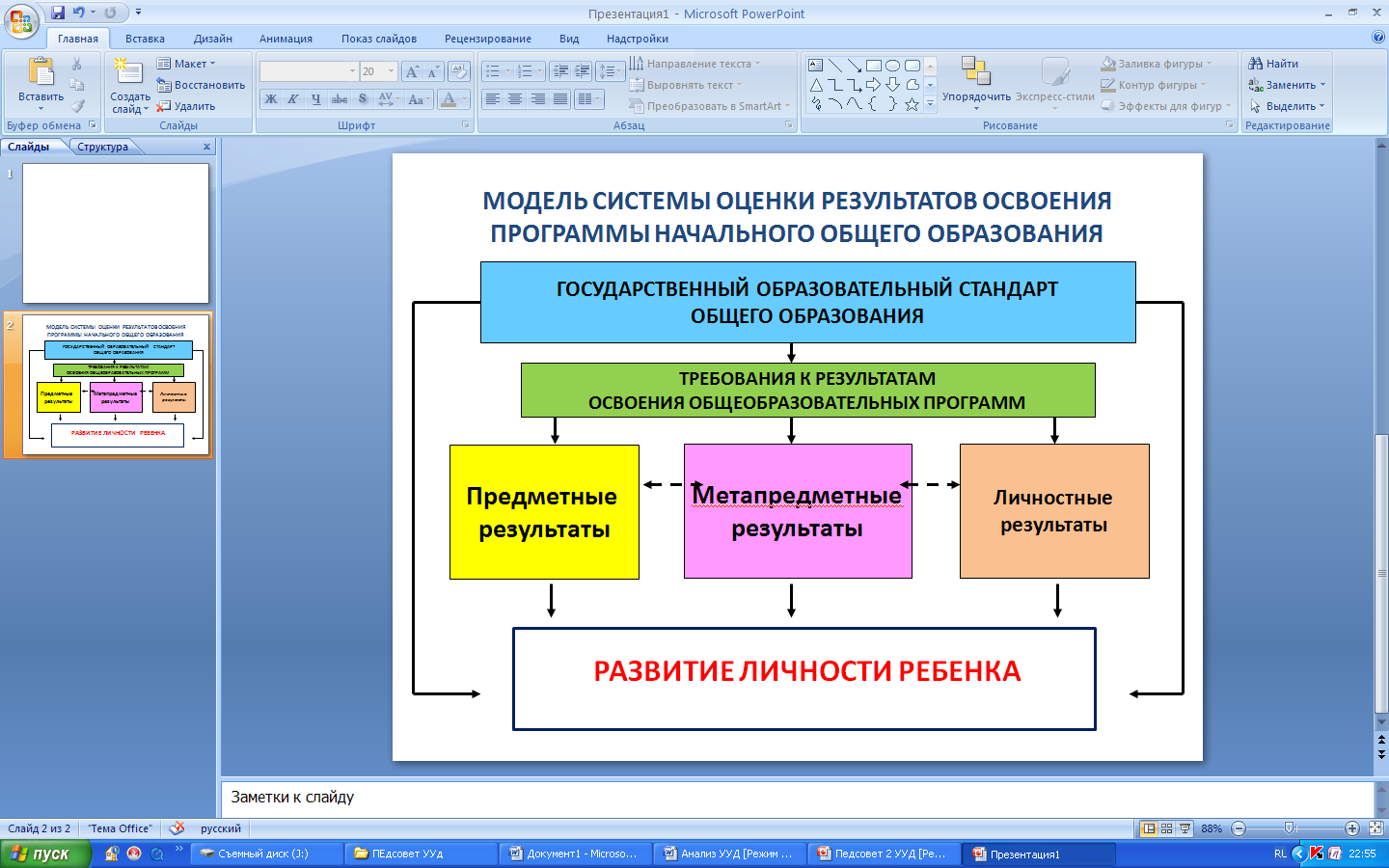 1.3.3. Особенности планируемых результатов освоения основной образовательной программы начального общего образованияОценка личностных результатов Личностные  результаты рассматриваются как достижения учащихся в их личностном развитии. Основным объектом оценки личностных результатов является сформированность универсальных действий, включаемых в три следующие основные блока:смыслоообразование - поиск и установление личностного смысла учения;морально-этическая ориентация - знание основных моральных норм и ориентация на выполнение норм на основе понимания их социальной необходимостисамоопределение и самопознание - сформированность внутренней позиции школьника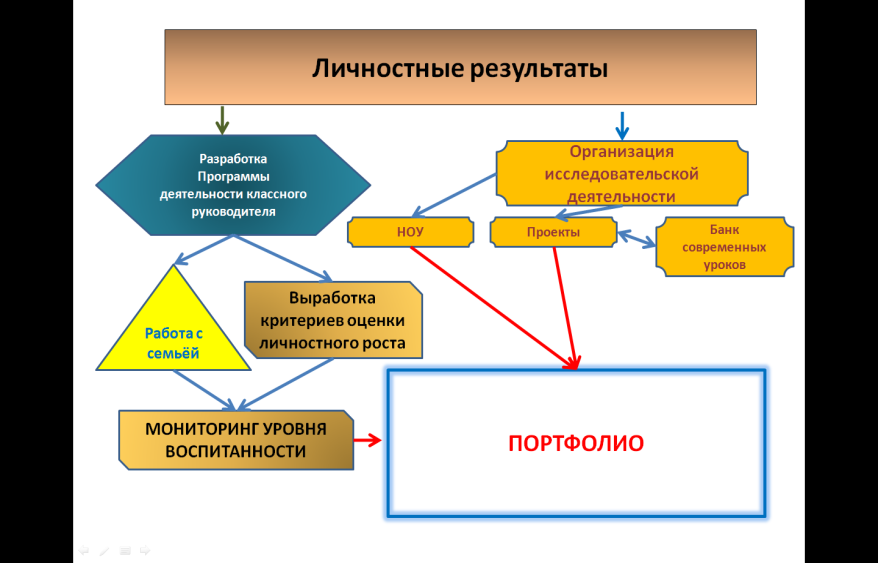  Основное содержание оценки личностных результатов в начальной школе строится вокруг оценки:сформированности внутренней позиции школьника,  ориентация на образец поведения «хорошего ученика» как пример для подражания;сформированности основ гражданской идентичности;сформированности самооценки;сформированности мотивации учебной деятельности;знания моральных норм и сформированности морально-этических суждений. Оценка личностных результатов осуществляется: в ходе внешних неперсонифицированных мониторинговыхисследования(Методика М.Р.Гинзбург, Методика Н.Г. Лускановой);системы внутренней оценки (рефлексивная самооценка учебной деятельности по различным методикам: индивидуальные листы наблюдений, тесты, анкеты, опросные листы и др.).Инструментом оценки личностных результатов также  служат следующие методики:для определения уровня сформированности мотивации к обучению: тест «Домики» (О.А. Орехова), тест Люшера, проба на познавательную инициативу «Незавершенная сказка»;для определения уровня сформированности умения самооценивания: методика «Кто Я?» (Кун), «Линеечка успеха», «Лесенка»; для определения уровня сформированности морально-этической ориентации: диагностика нравственной воспитанности по методике М.И. Шиловой, анкета «Оцени поступок» и др. Результаты личностных достижений обучающихся не подлежат итоговой оценке качества освоения основной образовательной программы начального общего образования.  Итогом мониторинговых исследований является обобщённая оценка личностных результатов.Оценка метапредметных результатов	Оценка метапредметных результатов предполагает оценку уровня сформированности универсальных учебных действий учащихся (регулятивных, коммуникативных, познавательных).	Основным объектом оценки метапредметных результатов является сформированность ряда регулятивных, коммуникативных и познавательных универсальных действий:умения ставить цель, планировать, прогнозировать, контролировать (волевая саморегуляция), корректировать и оценивать свои действия;умение осуществлять информационный поиск, сбор и выделение существенной информации из различных информационных источников;умение использовать знаково-символические средства для создания моделей изучаемых объектов и процессов;сформированность логических операций сравнения, анализа, обобщения, классификации по родовидовым признакам, установления аналогий, отнесения к известным понятиям;умение сотрудничать с учителем и сверстниками при решении учебных проблем. Основное содержание оценки метапредметных результатов в начальной школе строится вокруг умения учиться, т. е. той совокупности способов действий, которая и обеспечивает способность обучающихся к самостоятельному усвоению новых знаний и умений.     Оценка метапредметных результатов осуществляется в ходе различных процедур таких, как: 1) решение различных задач творческого и поискового характера, учебное проектирование,  2) выполнение заданий специально сконструированных, в том числе комплексных, работ на межпредметной основе. Инструментом оценки метапредметных результатов являются КИМы такие, как:для определения уровня сформированности регулятивных УУД: методика «Кодирование» (11-й субтест теста Д. Векслера), диагностика особенностей развития поискового планирования (методика А.З. Зака), а также индивидуальные листы наблюдений, достижений, диагностические карты, олимпиадные работы и т.д.;для определения уровня сформированности познавательных УУД: методика проба на познавательную инициативу «Незавершенная сказка», методика «Узор под диктовку» (Г.А. Цукерман), методика «Выкладывание узора из кубиков» (П.Я. Гальперин), методики «Аналогии», «Раздели на группы», а также комплексная итоговая контрольная работа;для определения уровня сформированности коммуникативных УУД: методика «Левая и правая стороны» (Ж. Пиаже), методика «Рукавички» (Г.А. Цукерман), метод наблюдения (Козюренко М.А.).Оценка метапредметных результатов может быть как внешней (например, комплексная итоговая контрольная работа), так и внутренней. В ходе внутренней оценки, фиксируемой в Портфолио в виде оценочных листов и листов индивидуальных достижений, может быть оценено достижение таких коммуникативных и регулятивных действий, которые трудно  (или невозможно и нецелесообразно) проверить в ходе стандартизированной итоговой проверочной работы. Например, уровень сформированности такого умения как «взаимодействие с партнером»: ориентация на партнера, умение слушать и слышать собеседника; стремление учитывать и координировать различные мнения и позиции в отношении объекта, действия, события и др.	Полученные результаты фиксируются в накопительной системе оценки (например, в форме Портфолио) и учитываются при определении итоговой оценки.Оценка предметных результатов Оценка предметных результатов – это оценка планируемых результатов по отдельным предметам. Достижение этих результатов обеспечивается за счет основных компонентов образовательного процесса — учебных предметов, представленных в инвариантной части базисного учебного плана.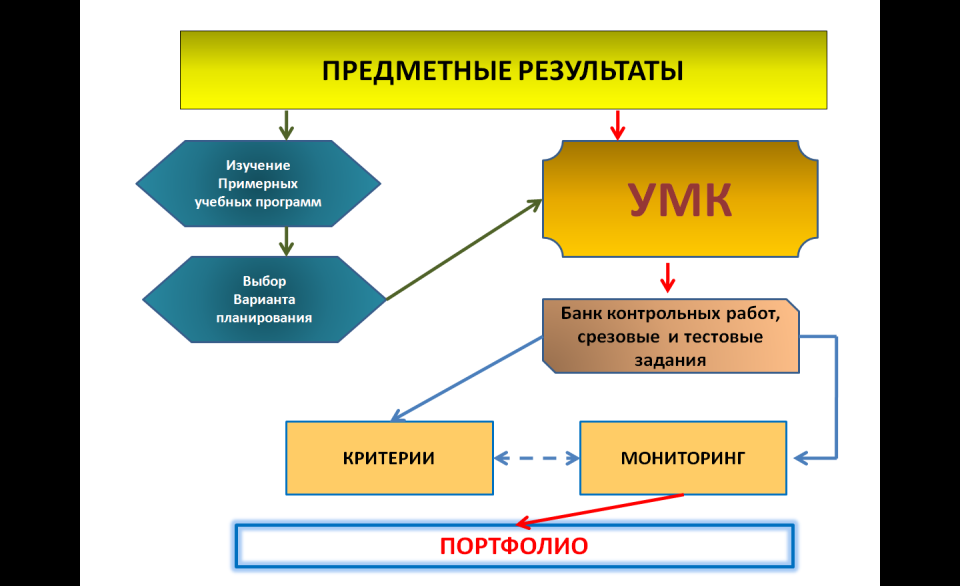 Предметные результаты содержат в себе:систему предметных знаний, которая выражается через учебный материал различных курсов, систему формируемых предметных действий, которые преломляются через специфику предмета и направлены на применение знаний, их преобразование и получение нового знания.Объектом оценки предметных результатов является  способность учащихся решать учебно-познавательные и учебно-практические задачи  на основе метапредметных действий.Оценка предметных результатов осуществляется:в ходе внешних мониторинговых исследований;в рамках системы внутренней оценки (стартовое и текущее оценивание, оценочные работы по предметам в рамках промежуточной аттестации).Инструментом оценки предметных результатов являются стандартизированные контрольные, проверочные, самостоятельные работы, тесты, диктанты, творческие работы, проекты, самоанализ и самооценка учащихся и др., а также оценочные работы по предметам в рамках промежуточной аттестации.	Полученные результаты фиксируются в накопительной системе оценки (в Портфолио) и учитываются при определении итоговой оценки.Схема мониторинга формирования  предметных результатовОрганизационная схема комплексного  оценивания образовательных результатов обучающихся 1-4-х классов                            Формы контроля и учета достижений учащихсяТекущая аттестацияСтартовая работа (проводится в сентябре) позволяет определить актуальный уровень знаний, необходимый для продолжения обучения. Тематическая проверочная (контрольная) работа проводится по окончании изученной темы. На следующем уроке проводится работа над ошибками. Результаты проверочной работы заносятся учителем в классный журнал и учитываются при выставлении отметки за четверть начиная со 2 четверти  2 класса.Стандартизированные письменные и устные работы проводятся за полугодие и включают проверку сформированности предметных результатов. Оценка предметных результатов представляет собой оценку достижения обучающимися результатов по отдельным предметам.Проекты разрабатываются и защищаются учащимися по одному или нескольким предметам. В 1 классе - проекты носят обучающий характер, во 2 — 4классах - 1 обязательный проект в год. Отметка за проект выставляется в журнал.Практические работы выполняются в соответствии с учебно-тематическим планом (при выполнении практической работы в процессе изучения темы могут оцениваться лишь некоторые критерии её выполнения).Творческие работы выполняются в соответствии с учебно-тематическим планом. Количество творческих работ по каждому предмету определено в рабочей программе учителя. В классный журнал выставляются только положительные отметки.Промежуточная аттестацияЦелью промежуточной аттестации обучающихся является определение степени освоения ими учебного материала по пройденным учебным предметам, курсам, дисциплинам (модулям) в рамках освоения основных образовательных программ общего образования (по уровням общего образования) за учебный год.. Оценочные работы в рамках промежуточной аттестации проводятся по всем учебным предметам в конце 4-й четверти и включают требования ключевых тем учебного периода. Результаты проверки фиксируются учителем в классном журнале и учитываются при выставлении отметки за год. Интегрированная комплексная работа проводится в конце учебного года и проверяет уровень сформированности у учащихся универсальных учебных действий. Оценка за интегрированную контрольную работу фиксируется учителем в классном журнале на отдельной странице (в %).Характеристика цифровой оценки (отметки)Успешность освоения учебных программ учащихся 2-4 классов оценивается в форме балльной отметки по итогам четверти, начиная со второго полугодия 2 класса.Использование балльной (традиционной) системы оценивания осуществляется в соответствии с методическим письмом Министерства общего и профессионального образования РФ от 19.11.1998 года № 1561/14-15 «Контроль и оценка результатов обучения в начальной школе».«5» («отлично») - уровень выполнения требований значительно выше удовлетворительного:   отсутствие   ошибок   как   по   текущему,   так   и по предыдущему учебному материалу; не более одного недочета; логичность и полнота изложения.«4» («хорошо») - уровень выполнения требований выше удовлетворительного: использование дополнительного материала, полнота и логичность раскрытия вопроса; самостоятельность суждений, отражение своего отношения к предмету обсуждения. Наличие 1-2 ошибок или 2-4  недочетов по текущему учебному материалу; «3» («удовлетворительно») - достаточный минимальный уровень выполнения требований, предъявляемых к конкретной работе; не более 3-5 ошибок или не более 6 недочетов по пройденному учебному материалу; отдельные нарушения логики изложения материала; неполнота раскрытия вопроса.«2» («плохо») - уровень выполнения требований ниже удовлетворительного:  более 5 ошибок или более 6 недочетов по пройденному материалу; нарушение логики; неполнота, нераскрытость обсуждаемого вопроса, отсутствие аргументации либо ошибочность ее основных положений. Качественная оценка успешности освоения программ 1-классникамиУспешность усвоения программ первоклассниками характеризуется качественной оценкой на основе листа оценки индивидуальных достижений, включающего совокупность критериев освоения программы первого класса. Качественная оценка может быть выражена оценкой «+», «-» .Лист оценки образовательных достижений разрабатывается на критериальной основе, позволяет отслеживать самооценку и оценку достижений учащихся. Критерии формулируются учителем самостоятельно, исходя из требований стандарта, учебно - тематического планирования, уровня подготовленности учащихся к обучению в первом классе.Оценочный лист разрабатывается и предъявляется родителям на первом родительском собрании.Учитель заполняет «Лист оценки образовательных достижений» .Перевод процентной оценки в уровневую.Успешность усвоения программ первоклассниками характеризуется качественной оценкой на основе Листа индивидуальных достижений, включающего совокупность критериев освоения программы первого класса. Учитель составляет письменную характеристику образовательных достижений первоклассника в соответствии с Листом оценки.Перевод отметки в пятибалльную шкалуУспешность освоения учебных программ учащихся 2-4 классов оценивается по четырехбальной  шкале.Перевод отметки в четырехбальную шкалу осуществляется по следующей схеме:Портфолио как инструмент оценки динамики индивидуальных образовательных достижений учащихся.	Эффективной формой оценивания динамики учебных достижений учащихся начальных классов является Портфолио - «портфель достижений». В состав Портфолио каждого ребёнка целесообразно включать следующие материалы: 1. Подборка детских работ, которая демонстрирует нарастающие успешность, объём и глубину знаний, достижение более высоких уровней рассуждений, творчества, рефлексии (письменные работы по предметам, фото, видеоматериалы, аудиозаписи, продукты собственного творчества, читательские дневники, дневники наблюдений, материалы самоанализа и рефлексии, выборка работ по проведённым мини-исследованиям и проектам). 2. Систематизированные материалы наблюдений (отдельные листы наблюдений, оценочные листы, результаты стартовой диагностики и результаты тематического и итогового тестирования, выборочные материалы самоанализа и самооценки учащихся). 3. Материалы, характеризующие достижения учащихся во внеучебной и досуговой деятельности.	Совокупность этих материалов даёт достаточно объективное, целостное и сбалансированное представление - как в целом, так и по отдельным аспектам, - об основных достижениях конкретного ученика, его продвижении во всех наиболее значимых аспектах обучения в начальной школе (см. Положение о портфолио).Итоговая оценкаИтоговая оценка качества освоения обучающимися основной образовательной  программы начального общего образования осуществляется Учреждением.Предметом итоговой оценки освоения обучающимися основной образовательной программы начального общего образования является достижение предметных и метапредметных результатов освоения основной образовательной программы начального общего образования, необходимых для продолжения образования на уровне основного общего образования. Итоговая оценка складывается на основе результатов интегрированной комплексной работы в 4-м классе и оценочных работ по всем предметам учебного плана в рамках промежуточной аттестации за 4-й класс, а также совокупности материалов, составляющих Портфолио учащегося.  Результаты итоговой оценки освоения основной образовательной программы начального общего образования используются для принятия решения о переводе обучающихся на следующий уровень общего образования.На уровне начального общего образования особое значение для продолжения образования имеет усвоение учащимися опорной системы знаний по русскому языку и математике и овладение следующими метапредметными действиями:речевыми, среди которых следует выделить навыки осознанного чтения и работы с информацией;коммуникативными, необходимыми для учебного сотрудничества с учителем и сверстниками.На основании итоговых оценок по каждому предмету и по программе формирования универсальных учебных действий делаются следующие выводы о достижении планируемых результатов.Педагогический совет образовательного учреждения на основе выводов, сделанных по каждому учащемуся, рассматривает вопрос об успешном освоении данным учащимся Основной образовательной программы начального общего образования и переводе его на следующий уровень общего образования.В случае если полученные учащимся итоговые оценки не позволяют сделать однозначного вывода о достижении планируемых результатов, решение о переводе на следующий уровень общего образования принимается педагогическим советом с учётом динамики образовательных достижений учащегося и контекстной информации об условиях и особенностях его обучения в рамках регламентированных процедур, устанавливаемых на федеральном уровне.Результаты промежуточной аттестации обучающихся.Учащиеся, имеющие удовлетворительные результаты промежуточной аттестации за год, переводятся в следующий класс по решению педагогического совета Учреждения.Обучающиеся, не прошедшие промежуточной аттестации, по уважительным причинам или имеющим академическую задолженность, переводятся в следующий класс условно.1.3.6. Процедуры оценки результатов освоения ООП НОО.Система оценки включает в себя:внутреннюю оценку достижения результатов;внешнюю оценку достижения результатов.Внутренняя оценка — это оценка самой школы (ребенка, учителя, школьного психолога, администрации и т. д.). Она выражается:в текущих отметках, которые ставятся учителями; в результатах самооценки учащихся; в результатах наблюдений, проводящихся учителями и школьными психологами; в промежуточных и итоговой оценках учащихся;в решении педагогического совета школы о переводе выпускника в следующий класс или на следующую ступень обучения.Внешняя оценка — оценка, которая проводится внешними по отношению к школе службами, уполномоченными вести оценочную деятельность.  Внешняя оценка может проводиться в рамках следующих регламентированных процедур:мониторинговые исследования качества образования.1.3.7.Оценка результатов деятельности Учреждения осуществляется в ходе его аккредитации, а также в рамках аттестации педагогических кадров. Она проводится на основе результатов итоговой оценки достижения планируемых результатов освоения Общеобразовательной программы начального общего образования с учётом:результатов мониторинговых исследований разного уровня (федерального, регионального, муниципального);условий реализации Основной образовательной программы начального общего образования;особенностей контингента учащихся.Предметом оценки в ходе данных процедур является также текущая оценочная деятельность образовательных учреждений и педагогов, и в частности отслеживание динамики образовательных достижений выпускников начальной школы данного Учреждения.В случае если для проведения итоговых работ используется единый, централизованно разработанный инструментарий, наиболее целесообразной формой оценки деятельности Учреждения начального общего образования является регулярный мониторинг результатов выполнения трёх (четырёх) итоговых работ.ПРИМЕРНЫЙ ПЕРЕЧЕНЬ ОБЩЕУЧЕБНЫХ УМЕНИЙ И НАВЫКОВ (1-4 КЛАСС)Листы личностных достижений учащихся (1-4 КЛАССЫ)ЛИСТ ИНДИВИДУАЛЬНЫХ ДОСТИЖЕНИЙученика(цы) 1 класса МБОУ Школы-интерната__________________________________________Литературное чтениеРусский языкМатематика○ (красный)- ученик самостоятельно, правильно выполняет задания○ (зеленый)- ученик допускает при выполнении заданий единичные негрубые ошибки, которые может исправить сам○ (синий)- ученик не усвоил большей или наиболее существенной части изучаемого материала, допускает грубые ошибкиС результатами ознакомлены родители:ЛИСТ ИНДИВИДУАЛЬНЫХ ДОСТИЖЕНИЙученика(цы) 2 класса МБОУ Школы-интерната___________________________________________Литературное чтениеРусский язык                                             Математика○ (красный)- ученик самостоятельно, правильно выполняет задания○ (зеленый)- ученик допускает при выполнении заданий единичные негрубые ошибки, которые может исправить сам○ (синий)- ученик не усвоил большей или наиболее существенной части изучаемого материала, допускает грубые ошибкиС результатами ознакомлены родители:ЛИСТ ИНДИВИДУАЛЬНЫХ ДОСТИЖЕНИЙученика (цы) 3 класса МБОУ Школы-интерната_________________________________________Литературное чтениеРусский языкМатематика○ (красный)- ученик самостоятельно, правильно выполняет задания○ (зеленый)- ученик допускает при выполнении заданий единичные негрубые ошибки, которые может исправить сам○ (синий)- ученик не усвоил большей или наиболее существенной части изучаемого материала, допускает грубые ошибкиС результатами ознакомлены родители:ЛИСТ ИНДИВИДУАЛЬНЫХ ДОСТИЖЕНИЙученика (цы) 4 класса МБОУ Школы-интерната_________________________________________Литературное чтениеРусский языкМатематикаУсловные обозначения:○ (красный)- ученик самостоятельно, правильно выполняет задания○ (зеленый)- ученик допускает при выполнении заданий единичные негрубые ошибки, которые может исправить сам○ (синий)- ученик не усвоил большей или наиболее существенной части изучаемого материала, допускает грубые ошибкиС результатами ознакомлены родители:Личность и социальное развитие○(зеленый) получается всегда     ○ (синий) получается часто, но не всегда○ (желтый) получается редко      ○ (красный) пока не получается                              2. Содержательный раздел 2.1.Программа формирования универсальных учебных действий у обучающихся на ступени начального общего образованияПрограмма формирования универсальных учебных действий на ступени начального общего образования (далее — программа формирования универсальных учебных действий) конкретизирует требования Стандарта к личностным и метапредметным результатам освоения основной образовательной программы начального общего образования, дополняет традиционное содержание образовательно-воспитательных программ и служит основой разработки примерных программ учебных предметов, курсов, дисциплин.Программа формирования универсальных учебных действий направлена на обеспечение системно-деятельност-ного подхода, положенного в основу Стандарта, и призвана способствовать реализации развивающего потенциала общего среднего образования, развитию системы универсальных учебных действий, выступающей как инвариантная основа образовательного процесса и обеспечивающей школьникам умение учиться, способность к саморазвитию и самосовершенствованию. Всё это достигается путём как освоения обучающимися конкретных предметных знаний и навыков в рамках отдельных дисциплин, так и сознательного, активного присвоения ими нового социального опыта. При этом знания, умения и навыки рассматриваются как производные от соответствующих видов целенаправленных действий, если они формируются, применяются и сохраняются в тесной связи с активными действиями самих учащихся. Качество усвоения знаний определяется многообразием и характером видов универсальных действий.Примерная программа формирования универсальных учебных действий для начального общего образования:устанавливает ценностные ориентиры начального общего образования;определяет понятие, функции, состав и характеристики универсальных учебных действий в младшем школьном возрасте;выявляет связь универсальных учебных действий с содержанием учебных предметов;       определяет условия, обеспечивающие преемственность                 программы формирования у обучающихся универсальных учебных действий при переходе от дошкольного к начальному и основному общемуобразованию. 2.1.1. Ценностные ориентиры начального общего образованияЗа последние десятилетия в обществе произошли кардинальные изменения в представлении о целях образования и путях их реализации. От признания знаний, умений и навыков как основных итогов образования произошёл переход к пониманию обучения как процесса подготовки обучающихся к реальной жизни, готовности к тому, чтобы занять активную позицию, успешно решать жизненные задачи, уметь сотрудничать и работать в группе, быть готовым к быстрому переучиванию в ответ на обновление знаний и требования рынка труда.По сути, происходит переход от обучения как преподнесения учителем обучающимся системы знаний к активному решению проблем с целью выработки определённых решений; от освоения отдельных учебных предметов к полидисциплинарному (межпредметному) изучению сложных жизненных ситуаций; к сотрудничеству учителя и обучающихся в ходе овладения знаниями, к активному участию последних в выборе содержания и методов обучения. Этот переход обусловлен сменой ценностных ориентиров образования.Ценностные ориентиры начального образования конкретизируют личностный, социальный и государственный заказ системе образования, выраженный в Требованиях к результатам освоения основной образовательной программы, и отражают следующие целевые установки системы начального общего образования:•	формирование основ гражданской идентичности личности на базе:чувства сопричастности и гордости за свою Родину, народ и историю, осознания ответственности человека за благосостояние общества;восприятия мира как единого и целостного при разнообразии культур, национальностей, религий; уважения истории и культуры каждого народа;•	формирование психологических условий развития общения, сотрудничества на основе:доброжелательности, доверия и внимания к людям, готовности к сотрудничеству и дружбе, оказанию помощи тем, кто в ней нуждается;уважения к окружающим — умения слушать и слышать партнёра, признавать право каждого на собственное мнение и принимать решения с учётом позиций всех участников;•	развитие ценностно-смысловой сферы личности на основе общечеловеческих принципов нравственности и гуманизма:– принятия и уважения ценностей семьи и образовательного учреждения, коллектива и общества и стремления следовать им;– ориентации в нравственном содержании и смысле как собственных поступков, так и поступков окружающих людей, развития этических чувств (стыда, вины, совести) как регуляторов морального поведения;– формирования эстетических чувств и чувства прекрасного через знакомство с национальной, отечественной и мировой художественной культурой;•	развитие умения учиться как первого шага к самообразованию и самовоспитанию, а именно:– развитие широких познавательных интересов, инициативы и любознательности, мотивов познания и творчества;– формирование умения учиться и способности к организации своей деятельности (планированию, контролю, оценке);•	развитие самостоятельности, инициативы и ответственности личности как условия её самоактуализации:– формирование самоуважения и эмоционально-положительного отношения к себе, готовности открыто выражать и отстаивать свою позицию, критичности к своим поступкам и умения адекватно их оценивать;– развитие готовности к самостоятельным поступкам и действиям, ответственности за их результаты;– формирование целеустремлённости и настойчивости в достижении целей, готовности к преодолению трудностей и жизненного оптимизма;– формирование умения противостоять действиям и влияниям, представляющим угрозу жизни, здоровью, безопасности личности и общества, в пределах своих возможностей, в частности проявлять избирательность к информации, уважать частную жизнь и результаты труда других людей.Реализация ценностных ориентиров общего образования в единстве процессов обучения и воспитания, познавательного и личностного развития обучающихся на основе формирования общих учебных умений, обобщённых способов действия обеспечивает высокую эффективность решения жизненных задач и возможность саморазвития обучающихся.2.1.2. Понятие, функции, состав и характеристики универсальных учебныхдействий на ступени начального общего образованияПоследовательная реализация деятельностного подхода направлена на повышение эффективности образования, более гибкое и прочное усвоение знаний учащимися, возможность их самостоятельного движения в изучаемой области, существенное повышение их мотивации и интереса к учёбе.В рамках деятельностного подхода в качестве общеучебных действий рассматриваются основные структурные компоненты учебной деятельности — мотивы, особенности целеполагания (учебная цель и задачи), учебные действия, контроль и оценка, сформированность которых является одной из составляющих успешности обучения в образовательном учреждении.При оценке сформированности учебной деятельности учитывается возрастная специфика, которая заключается в постепенном переходе от совместной деятельности учителя и обучающегося к совместно-разделённой (в младшем школьном и младшем подростковом возрасте) и к самостоятельной с элементами самообразования и самовоспитания деятельности (в младшем подростковом и старшем подростковом возрасте).Понятие «универсальные учебные действия»В широком значении термин «универсальные учебные действия» означает умение учиться, т. е. способность субъекта к саморазвитию и самосовершенствованию путём сознательного и активного присвоения нового социального опыта.Способность обучающегося самостоятельно успешно усваивать новые знания, формировать умения и компетентности, включая самостоятельную организацию этого процесса, т. е. умение учиться, обеспечивается тем, что универсальные учебные действия как обобщённые действия открывают учащимся возможность широкой ориентации как в различных предметных областях, так и в строении самой учебной деятельности, включающей осознание её целевой направленности, ценностно-смысловых и операциональных характеристик. Таким образом, достижение умения учиться предполагает полноценное освоение обучающимися всех компонентов учебной деятельности, которые включают: познавательные и учебные мотивы, учебную цель, учебную задачу, учебные действия и операции (ориентировка, преобразование материала, контроль и оценка). Умение учиться — существенный фактор повышения эффективности освоения учащимися предметных знаний, формирования умений и компетенций, образа мира и ценностно-смысловых оснований личностного морального выбора.Функции универсальных учебных действий:обеспечение возможностей обучающегося самостоятельно осуществлять деятельность учения, ставить учебные цели, искать и использовать необходимые средства и способы их достижения, контролировать и оценивать процесс и результаты деятельности;создание условий для гармоничного развития личности и её самореализации на основе готовности к непрерывному образованию; обеспечение успешного усвоения знаний, формирования умений, навыков и компетентностей в любой предметной области.Универсальный характер учебных действий проявляется в том, что они носят надпредметный, метапредметный характер; обеспечивают целостность общекультурного, личностного и познавательного развития и саморазвития личности; обеспечивают преемственность всех ступеней образовательного процесса; лежат в основе организации и регуляции любой деятельности учащегося независимо от её специально-предметного содержания. Универсальные учебные действия обеспечивают этапы усвоения учебного содержания и формирования психологических способностей обучающегося.Виды универсальных учебных действийВ составе основных видов универсальных учебных действий, соответствующих ключевым целям общего образования, можно выделить четыре блока: личностный, регулятивный (включающий также действия саморегуляции), познавательный и коммуникативный.Личностные универсальные учебные действия обеспечивают ценностно-смысловую ориентацию обучающихся (умение соотносить поступки и события с принятыми этическими принципами, знание моральных норм и умение выделить нравственный аспект поведения) и ориентацию в социальных ролях и межличностных отношениях. Применительно к учебной деятельности следует выделить три вида личностных действий:личностное, профессиональное, жизненное самоопределение;смыслообразование, т. е. установление обучающимися связи между целью учебной деятельности и её мотивом, другими словами, между результатом учения и тем, что побуждает к деятельности, ради чего она осуществляется. Ученик должен задаваться вопросом: какое значение и какой смысл имеет для меня учение? — и уметь на него отвечать;нравственно-этическая ориентация, в том числе и оценивание усваиваемого содержания (исходя из социальных и личностных ценностей), обеспечивающее личностный моральный выбор.Регулятивные универсальные учебные действия обеспечивают обучающимся организацию своей учебной деятельности. К ним относятся:целеполагание как постановка учебной задачи на основе соотнесения того, что уже известно и усвоено учащимися, и того, что ещё неизвестно;планирование — определение последовательности промежуточных целей с учётом конечного результата; составление плана и последовательности действий;прогнозирование — предвосхищение результата и уровня усвоения знаний, его временны' х характеристик;контроль в форме сличения способа действия и его результата с заданным эталоном с целью обнаружения отклонений и отличий от эталона;коррекция — внесение необходимых дополнений и коррективов в план и способ действия в случае расхождения эталона, реального действия и его результата с учётом оценки этого результата самим обучающимся, учителем, товарищами;оценка — выделение и осознание обучающимся того, что уже усвоено и что ещё нужно усвоить, осознание качества и уровня усвоения; оценка результатов работы;саморегуляция как способность к мобилизации сил и энергии, к волевому усилию (к выбору в ситуации мотиваци-онного конфликта) и преодолению препятствий.Познавательные   универсальные   учебные   действиявключают: общеучебные, логические учебные действия, а также постановку и решение проблемы.Общеучебные универсальные действия:самостоятельное выделение и формулирование познавательной цели;поиск и выделение необходимой информации, в том числе решение рабочих задач с использованием общедоступных в начальной школе инструментов ИКТ и источников информации;структурирование знаний;осознанное и произвольное построение речевого высказывания в устной и письменной форме;выбор наиболее эффективных способов решения задач в зависимости от конкретных условий;рефлексия способов и условий действия, контроль и оценка процесса и результатов деятельности;смысловое чтение как осмысление цели чтения и выбор вида чтения в зависимости от цели; извлечение необходимой информации из прослушанных текстов различных жанров; определение основной и второстепенной информации; свободная ориентация и восприятие текстов художественного, научного, публицистического и официально-делового стилей; понимание и адекватная оценка языка средств массовой информации;постановка и формулирование проблемы, самостоятельное создание алгоритмов деятельности при решении проблем творческого и поискового характера.Особую группу общеучебных универсальных действий составляют знаково-символические действия:•	моделирование — преобразование объекта из чувствен
ной формы в модель, где выделены существенные характеристики объекта (пространственно-графическая или знаково-символическая);преобразование модели с целью выявления общих законов, определяющих данную предметную область.Логические универсальные действия:анализ объектов с целью выделения признаков (существенных, несущественных);синтез — составление целого из частей, в том числе самостоятельное достраивание с восполнением недостающих компонентов;выбор оснований и критериев для сравнения, сериации, классификации объектов;подведение под понятие, выведение следствий;установление причинно-следственных связей, представление цепочек объектов и явлений;построение логической цепочки рассуждений, анализ истинности утверждений;доказательство;выдвижение гипотез и их обоснование. Постановка и решение проблемы:формулирование проблемы;•	самостоятельное создание способов решения проблем
творческого и поискового характера.Коммуникативные  универсальные  учебные  действияобеспечивают социальную компетентность и учёт позиции других людей, партнёров по общению или деятельности; умение слушать и вступать в диалог; участвовать в коллективном обсуждении проблем; интегрироваться в группу сверстников и строить продуктивное взаимодействие и сотрудничество со сверстниками и взрослыми.К коммуникативным действиям относятся:•	планирование учебного сотрудничества с учителем и
сверстниками — определение цели, функций участников, способов взаимодействия;•	постановка вопросов — инициативное сотрудничество в
поиске и сборе информации;разрешение конфликтов — выявление, идентификация проблемы, поиск и оценка альтернативных способов разрешения конфликта, принятие решения и его реализация;управление поведением партнёра — контроль, коррекция, оценка его действий;умение с достаточной полнотой и точностью выражать свои мысли в соответствии с задачами и условиями коммуникации; владение монологической и диалогической формами речи в соответствии с грамматическими и синтаксическими нормами родного языка, современных средств коммуникации.Развитие системы универсальных учебных действий в составе личностных, регулятивных, познавательных и коммуникативных действий, определяющих развитие психологических способностей личности, осуществляется в рамках нормативно-возрастного развития личностной и познавательной сфер ребёнка. Процесс обучения задаёт содержание и характеристики учебной деятельности ребёнка и тем самым определяет зону ближайшего развития указанных универсальных учебных действий (их уровень развития, соответствующий «высокой норме») и их свойства.Универсальные учебные действия представляют собой целостную систему, в которой происхождение и развитие каждого вида учебного действия определяется его отношением с другими видами учебных действий и общей логикой возрастного развития. Так:из общения и сорегуляции развивается способность ребёнка регулировать свою деятельность;из оценок окружающих и в первую очередь оценок близкого и взрослого формируется представление о себе и своих возможностях, появляется самопринятие и самоуважение, т. е. самооценка и Я-концепция как результат самоопределения;из ситуативно-познавательного и внеситуативно-познавательного общения формируются познавательные действия ребёнка.Содержание и способы общения и коммуникации обусловливают развитие способности ребёнка к регуляции поведения и деятельности, познанию мира, определяют образ «Я» как систему представлений о себе, отношений к себе. Именно поэтому особое внимание в программе развития универсальных учебных действий уделяется становлению коммуникативных универсальных учебных действий.По мере становления личностных действий ребёнка (смыслообразование и самоопределение, нравственно-этическая ориентация) функционирование и развитие универсальных учебных действий (коммуникативных, познавательных и регулятивных) претерпевает значительные изменения. Регуляция общения, кооперации и сотрудничества проектирует определённые достижения и результаты ребёнка, что вторично приводит к изменению характера его общения и Я-концепции.Познавательные действия также являются существенным ресурсом достижения успеха и оказывают влияние как на эффективность самой деятельности и коммуникации, так и на самооценку, смыслообразование и самоопределение учащегося.2.1.3. Связь универсальных учебных действий с содержанием учебных предметовФормирование универсальных учебных действий, обеспечивающих решение задач общекультурного, ценностно-личностного, познавательного развития обучающихся, реализация в рамках целостного образовательного процесса в ходе изучения системы учебных предметов и дисциплин, в метапредметной деятельности, организации форм учебного сотрудничества и решения важных задач жизнедеятельности обучающихся1.На ступени начального общего образования имеет особое значение обеспечение при организации учебного процесса сбалансированного развития у обучающихся логического, наглядно-образного и знаково-символического мышления, исключающее риск развития формализма мышления, формирования псевдологического мышления. Существенную роль в этом играют такие учебные предметы, как «Литературное чтение», «Технология», «Изобразительное искусство», «Музыка».Каждый учебный предмет в зависимости от предметного содержания и различных способов организации учебной деятельности обучающихся раскрывает определённые возможности для формирования универсальных учебных действий.В частности, учебные предметы «Русский язык», «Родной язык» обеспечивают формирование познавательных, коммуникативных и регулятивных действий. Работа с текстом открывает возможности для формирования логических действий анализа, сравнения, установления причинно-следственных связей. Ориентация в морфологической и синтаксической структуре языка и усвоение правил строения слова и предложения, графической формы букв обеспечивает развитие знаково-символических действий — замещения (например, звука буквой), моделирования (например, состава слова путём составления схемы) и преобразования модели (видоизменения слова). Изучение русского и родного языка создаёт условия для формирования «языкового чутья» как результата ориентировки ребёнка в грамматической и синтаксической структуре родного языка и обеспечивает успешное развитие адекватных возрасту форм и функций речи, включая обобщающую и планирующую функции.«Литературное чтение», «Литературное чтение на родном языке». Требования к результатам изучения учебного предмета включают формирование всех видов универсальных учебных действий личностных, коммуникативных, познавательных и регулятивных (с приоритетом развития ценностно-смысловой сферы и коммуникации).Литературное чтение — осмысленная, творческая духовная деятельность, обеспечивает освоение идейно-нравственного содержания художественной литературы, развитие эстетического восприятия. Важнейшей функцией восприятия художественной литературы является трансляция духовно-нравственного опыта общества через коммуникацию системы социальных личностных смыслов, раскрывающих нравственное значение поступков героев литературных произведений. На ступени начального общего образования важным средством организации понимания авторской позиции, отношения автора к героям произведения и отображаемой действительности является выразительное чтение.Учебные предметы «Литературное чтение», «Литературное чтение на родном языке» обеспечивают формирование следующих универсальных учебных действий:смыслообразования через прослеживание судьбы героя и ориентацию учащегося в системе личностных смыслов;самоопределения и самопознания на основе сравнения образа «Я» с героями литературных произведений посредством эмоционально-действенной идентификации;основ гражданской идентичности путём знакомства с героическим историческим прошлым своего народа и своей страны и переживания гордости и эмоциональной сопричастности подвигам и достижениям её граждан;эстетических ценностей и на их основе эстетических критериев;нравственно-этического оценивания через выявление морального содержания и нравственного значения действий персонажей;эмоционально-личностной децентрации на основе отождествления себя с героями произведения, соотнесения и сопоставления их позиций, взглядов и мнений;умения понимать контекстную речь на основе воссоздания картины событий и поступков персонажей;умения произвольно и выразительно строить контекстную речь с учётом целей коммуникации, особенностей слушателя, в том числе используя аудиовизуальные средства;умения устанавливать логическую причинно-следственную последовательность событий и действий героев произведения;умения строить план с выделением существенной и дополнительной информации.«Иностранный язык» обеспечивает прежде всего развитие коммуникативных действий, формируя коммуникативную культуру обучающегося. Изучение иностранного языка способствует:•	общему речевому развитию учащегося на основе формирования обобщённых лингвистических структур грамматики и синтаксиса;развитию произвольности и осознанности монологической и диалогической речи;развитию письменной речи;формированию ориентации на партнёра, его высказывания, поведение, эмоциональное состояние и переживания; уважение интересов партнёра; умение слушать и слышать собеседника; вести диалог, излагать и обосновывать своё мнение в понятной для собеседника форме.Знакомство обучающихся с культурой, историей и традициями других народов и мировой культурой, открытие универсальности детской субкультуры создаёт необходимые условия для формирования личностных универсальных действий — формирования гражданской идентичности личности, преимущественно в её общекультурном компоненте, и доброжелательного отношения, уважения и толерантности к другим странам и народам, компетентности в межкультурном диалоге.Изучение иностранного языка способствует развитию общеучебных познавательных действий, в первую очередь смыслового чтения (выделение субъекта и предиката текста; понимание смысла текста и умение прогнозировать развитие его сюжета; умение задавать вопросы, опираясь на смысл прочитанного текста; сочинение оригинального текста на основе плана).«Математика». На ступени начального общего образования этот учебный предмет является основой развития у обучающихся познавательных универсальных действий, в первую очередь логических и алгоритмических. В процессе знакомства с математическими отношениями, зависимостями у школьников формируются учебные действия планирования последовательности шагов при решении задач; различения способа и результата действия; выбора способа достижения поставленной цели; использования знаково-символических средств для моделирования математической ситуации, представления информации; сравнения и классификации (например, предметов, чисел, геометрических фигур) по существенному основанию. Особое значение имеет математика для формирования общего приёма решения задач как универсального учебного действия.Формирование моделирования как универсального учебного действия осуществляется в рамках практически всех учебных предметов на этой ступени образования. В процессе обучения обучающийся осваивает систему социально принятых знаков и символов, существующих в современной культуре и необходимых как для обучения, так и для его социализации.«Окружающий мир». Этот предмет выполняет интегрирующую функцию и обеспечивает формирование у обучающихся целостной научной картины природного и социокультурного мира, отношений человека с природой, обществом, другими людьми, государством, осознания своего места в обществе, создавая основу становления мировоззрения, жизненного самоопределения и формирования российской гражданской идентичности личности.В сфере личностных универсальных действий изучение предмета «Окружающий мир» обеспечивает формирование когнитивного, эмоционально-ценностного и деятельностного компонентов гражданской российской идентичности:умения различать государственную символику Российской Федерации и своего региона, описывать достопримечательности столицы и родного края, находить на карте Российскую Федерацию, Москву — столицу России, свой регион и его столицу; ознакомление с особенностями некоторых зарубежных стран;формирование основ исторической памяти — умения различать в историческом времени прошлое, настоящее, будущее, ориентации в основных исторических событиях своего народа и России и ощущения чувства гордости за славу и достижения своего народа и России, фиксировать в информационной среде элементы истории семьи, своего региона;•	формирование основ экологического сознания, грамотности и культуры учащихся, освоение элементарных норм адекватного природосообразного поведения;•	развитие морально-этического сознания — норм и правил взаимоотношений человека с другими людьми, социальными группами и сообществами.В сфере личностных универсальных учебных действий изучение предмета способствует принятию обучающимися правил здорового образа жизни, пониманию необходимости здорового образа жизни в интересах укрепления физического, психического и психологического здоровья.Изучение предмета «Окружающий мир» способствует формированию общепознавательных универсальных учебных действий:овладению начальными формами исследовательской деятельности, включая умения поиска и работы с информацией;формированию действий замещения и моделирования (использования готовых моделей для объяснения явлений или выявления свойств объектов и создания моделей);формированию логических действий сравнения, подведения под понятия, аналогии, классификации объектов живой и неживой природы на основе внешних признаков или известных характерных свойств; установления причинно-следственных связей в окружающем мире, в том числе на многообразном материале природы и культуры родного края.«Музыка». Этот предмет обеспечивает формирование личностных, коммуникативных, познавательных действий. На основе освоения обучающимися мира музыкального искусства в сфере личностных действий будут сформированы эстетические и ценностно-смысловые ориентации учащихся, создающие основу для формирования позитивной самооценки, самоуважения, жизненного оптимизма, потребности в творческом самовыражении. Приобщение к достижениям национальной, российской и мировой музыкальной культуры и традициям, многообразию музыкального фольклора России, образцам народной и профессиональной музыки обеспечит формирование российской гражданской идентичности и толерантности как основы жизни в поликультурном обществе.Будут сформированы коммуникативные универсальные учебные действия на основе развития эмпатии и умения выявлять выраженные в музыке настроения и чувства и передавать свои чувства и эмоции на основе творческого самовыражения.В области развития общепознавательных действий изучение музыки будет способствовать формированию замещения и моделирования.«Изобразительное искусство». Развивающий потенциал этого предмета связан с формированием личностных, познавательных, регулятивных действий.Моделирующий характер изобразительной деятельности создаёт условия для формирования общеучебных действий, замещения и моделирования в продуктивной деятельности учащихся явлений и объектов природного и социокультурного мира. Такое моделирование является основой развития познания ребёнком мира и способствует формированию логических операций сравнения, установления тождества и различий, аналогий, причинно-следственных связей и отношений. При создании продукта изобразительной деятельности особые требования предъявляются к регулятивным действиям — целе-полаганию как формированию замысла, планированию и организации действий в соответствии с целью, умению контролировать соответствие выполняемых действий способу, внесению корректив на основе предвосхищения будущего результата и его соответствия замыслу.В сфере личностных действий приобщение к мировой и отечественной культуре и освоение сокровищницы изобразительного искусства, народных, национальных традиций, искусства других народов обеспечивают формирование гражданской идентичности личности, толерантности, эстетических ценностей и вкусов, новой системы мотивов, включая мотивы творческого самовыражения, способствуют развитию позитивной самооценки и самоуважения учащихся.«Технология». Специфика этого предмета и его значимость для формирования универсальных учебных действий обусловлена:ключевой ролью предметно-преобразовательной деятельности как основы формирования системы универсальных учебных действий;значением универсальных учебных действий моделирования и планирования, которые являются непосредственным предметом усвоения в ходе выполнения различных заданий по курсу (так, в ходе решения задач на конструирование обучающиеся учатся использовать схемы, карты и модели, задающие полную ориентировочную основу выполнения предложенных заданий и позволяющие выделять необходимую систему ориентиров);специальной организацией процесса планомерно-поэтапной отработки предметно-преобразовательной деятельности обучающихся в генезисе и развитии психологических новообразований младшего школьного возраста — умении осуществлять анализ, действовать во внутреннем умственном плане; рефлексии как осознании содержания и оснований выполняемой деятельности;широким использованием форм группового сотрудничества и проектных форм работы для реализации учебных целей курса;формирование первоначальных элементов ИКТ-компе-тентности учащихся.Изучение технологии обеспечивает реализацию следующих целей:формирование картины мира материальной и духовной культуры как продукта творческой предметно-преобразующей деятельности человека;развитие знаково-символического и пространственного мышления, творческого и репродуктивного воображения на основе развития способности учащегося к моделированию и отображению объекта и процесса его преобразования в форме моделей (рисунков, планов, схем, чертежей);развитие регулятивных действий, включая целеполага-ние; планирование (умение составлять план действий и применять его для решения задач); прогнозирование (предвосхищение будущего результата при различных условиях выполнения действия), контроль, коррекцию и оценку;формирование внутреннего плана на основе поэтапной отработки предметно-преобразовательных действий;развитие планирующей и регулирующей функции речи;развитие коммуникативной компетентности обучающихся на основе организации совместно-продуктивной деятельности;развитие эстетических представлений и критериев на основе изобразительной и художественной конструктивной деятельности;формирование мотивации успеха и достижений младших школьников, творческой самореализации на основе эффективной организации предметно-преобразующей символико-моделирующей деятельности;ознакомление обучающихся с миром профессий и их социальным значением, историей их возникновения и развития как первой ступенью формирования готовности к предварительному профессиональному самоопределению;фомирование ИКТ-компетентности обучающихся, включая ознакомление с правилами жизни людей в мире информации: избирательность в потреблении информации, уважение к личной информации другого человека, к процессу познания учения, к состоянию неполного знания и другим аспектам.«Физическая культура». Этот предмет обеспечивает формирование личностных универсальных действий:основ общекультурной и российской гражданской идентичности как чувства гордости за достижения в мировом и отечественном спорте;освоение моральных норм помощи тем, кто в ней нуждается, готовности принять на себя ответственность;развитие мотивации достижения и готовности к преодолению трудностей на основе конструктивных стратегий со-владания и умения мобилизовать свои личностные и физические ресурсы, стрессоустойчивости;•	освоение правил здорового и безопасного образа жизни.
«Физическая культура» как учебный предмет способствует:в области регулятивных действий развитию умений планировать, регулировать, контролировать и оценивать свои действия;в области коммуникативных действий развитию взаимодействия, ориентации на партнёра, сотрудничеству и кооперации (в командных видах спорта — формированию умений планировать общую цель и пути её достижения; договариваться в отношении целей и способов действия, распределения функций и ролей в совместной деятельности; конструктивно разрешать конфликты; осуществлять взаимный контроль; адекватно оценивать собственное поведение и поведение партнёра и вносить необходимые коррективы в интересах достижения общего результата).2.1.4. Информационно-коммуникационные технологии – инструментарий универсальных учебных действий. Подпрограмма формирования ИКТ-компетентности обучающихся.В условиях интенсификации процессов информатизации общества и образования при формировании универсальных учебных действий, наряду с традиционными методиками, целесообразно широкое использование цифровых инструментов и возможностей современной информационно-образовательной среды. Ориентировка младших школьников в информационных и коммуникативных технологиях (ИКТ) и формирование способности их грамотно применять (ИКТ-компетентность) являются одними из важных элементов формирования универсальных учебных действий обучающихся на ступени начального общего образования. Поэтому программа формирования универсальных учебных действий на ступени начального общего образования содержит настоящую подпрограмму, которая определяет необходимые для этого элементы ИКТ-компетентности.Одновременно ИКТ могут (и должны) широко применяться при оценке сформированности универсальных учебных действий. Для их формирования исключительную важность имеет использование информационно-образовательной среды, в которой планируют и фиксируют свою деятельность и результаты учителя и обучающиеся.В ИКТ-компетентности выделяется учебная ИКТ-компетентность как способность решать учебные задачи с использованием общедоступных в начальной школе инструментов ИКТ и источников информации в соответствии с возрастными потребностями и возможностями младшего школьника. Решение задачи формирования ИКТ-компетентности должно проходить не только на занятиях по отдельным учебным предметам (где формируется предметная ИКТ-компетентность), но и в рамках надпредметной программы по формированию универсальных учебных действий.При освоении личностных действий ведётся формирование:критического отношения к информации и избирательности её восприятия;уважения к информации о частной жизни и информационным результатам деятельности других людей;основ правовой культуры в области использования информации.При освоении регулятивных универсальных учебных действий обеспечивается:оценка условий, алгоритмов и результатов действий, выполняемых в информационной среде;использование результатов действия, размещённых в информационной среде, для оценки и коррекции выполненного действия;создание цифрового портфолио учебных достижений учащегося.При освоении познавательных универсальных учебных действий ИКТ играют ключевую роль в таких общеучебных универсальных действиях, как:поиск информации;фиксация (запись) информации с помощью различных технических средств;структурирование информации, её организация и представление в виде диаграмм, картосхем, линий времени и пр.;создание простых гипермедиа сообщений;	  построение простейших моделей объектов и процессов.
ИКТ является важным инструментом для формированиякоммуникативных универсальных учебных действий. Для этого используются:обмен гипермедиа сообщениями;выступление с аудиовизуальной поддержкой;фиксация хода коллективной/личной коммуникации;общение в цифровой среде (электронная почта, чат, видеоконференция, форум, блог).Формирование ИКТ-компетентности обучающихся происходит в рамках системно-деятельностного подхода, в процессе изучения всех без исключения предметов учебного плана. Вынесение формирования ИКТ-компетентности в программу формирования универсальных учебных действий позволяет образовательному учреждению и учителю формировать соответствующие позиции планируемых результатов, помогает с учётом специфики каждого учебного предмета избежать дублирования при освоении разных умений, осуществлять интеграцию и синхронизацию содержания различных учебных курсов. Освоение умений работать с информацией и использовать инструменты ИКТ также может входить в содержание факультативных курсов, кружков, внеклассной деятельности школьников.Подпрограмма формирования ИКТ-компетентности включает следующие разделы.Знакомство со средствами ИКТ. Использование эргономичных и безопасных для здоровья приёмов работы со средствами ИКТ. Выполнение компенсирующих упражнений. Организация системы файлов и папок, запоминание изменений в файле, именование файлов и папок. Распечатка файла.Запись, фиксация информации. Ввод информации в компьютер с фото- и видеокамеры. Сканирование изображений и текстов. Запись (сохранение) вводимой информации. Распознавание текста, введённого как изображение. Учёт ограничений в объёме записываемой информации, использование сменных носителей (флэш-карт).Создание текстов с помощью компьютера. Составление текста. Клавиатурное письмо. Основные правила и инструменты создания и оформления текста. Работа в простом текстовом редакторе. Полуавтоматический орфографический контроль. Набор текста на родном и иностранном языках, экранный перевод отдельных слов.Создание графических сообщений. Рисование на графическом планшете. Создание планов территории. Создание диаграмм и деревьев.Редактирование сообщений. Редактирование текста фотоизображений и их цепочек (слайд-шоу), видео- и аудиозаписей.Создание новых сообщений путём комбинирования имеющихся. Создание сообщения в виде цепочки экранов. Добавление на экран изображения, звука, текста. Презентация как письменное и устное сообщение. Использование ссылок из текста для организации информации. Пометка фрагмента изображения ссылкой. Добавление объектов и ссылок в географические карты и ленты времени. Составление нового изображения из готовых фрагментов (аппликация).Создание структурированных сообщений. Создание письменного сообщения. Подготовка устного сообщения c аудиовизуальной поддержкой, написание пояснений и тезисов.Представление и обработка данных. Сбор числовых и аудиовизуальных данных в естественно-научных наблюдениях и экспериментах с использованием фото- или видеокамеры, цифровых датчиков. Графическое представление числовых данных: в виде графиков и диаграмм.Поиск информации. Поиск информации в соответствующих возрасту цифровых источниках. Поиск информации в Интернете, формулирование запроса, интерпретация результатов поиска. Сохранение найденного объекта. Составление списка используемых информационных источников. Использование ссылок для указания использованных информационных источников. Поиск информации в компьютере. Организация поиска по стандартным свойствам файлов, по наличию данного слова. Поиск в базах данных. Заполнение баз данных небольшого объёма.Коммуникация, проектирование, моделирование, управление и организация деятельности. Передача сообщения, участие в диалоге с использованием средств ИКТ– электронной почты, чата, форума, аудио- и видеоконференции и пр. Выступление перед небольшой аудиторией с устным сообщением с ИКТ-поддержкой. Размещение письменного сообщения в информационной образовательной среде. Коллективная коммуникативная деятельность в информационной образовательной среде. Непосредственная: фиксация хода и результатов обсуждения на экране и в файлах. Ведение дневников, социальное взаимодействие. Планирование и проведение исследований объектов и процессов внешнего мира с использованием средств ИКТ. Проектирование объектов и процессов реального мира, своей собственной деятельности и деятельности группы. Моделирование объектов и процессов реального мира и управления ими с использованием виртуальных лабораторий и механизмов, собранных из конструктора.Основное содержание программы «Формирование ИКТ-компетентности обучающихся» реализуется средствами различных учебных предметов. Важно, чтобы формирование того или иного элемента или компонента ИКТ-компетентности было непосредственно увязано с его применением. Тем самым обеспечивается:естественная мотивация, цель обучения;встроенный контроль результатов освоения ИКТ;повышение эффективности применения ИКТ в данном предмете;формирование цифрового портфолио по предмету, что важно для оценивания результатов освоения данного предмета.При этом специфика ИКТ-компетентности сказывается и в том, что зачастую сам учитель не обладает достаточным уровнем профессиональной ИКТ-компетентности. Тем самым естественным образом создаётся контекст, в котором учитель сам осуществляет универсальные учебные действия и демонстрирует обучающимся, «как это делается».Распределение материала по различным предметам не является жёстким, начальное освоение тех или иных технологий и закрепление освоенного может происходить в ходе занятий по разным предметам. Предлагаемое в данной программе распределение направлено на достижение баланса между временем освоения и временем использования соответствующих умений в различных предметах.Вклад каждого предмета в формирование ИКТ-компетентности обучающихся (примерный вариант):«Русский язык». Различные способы передачи информации (буква, пиктограмма, иероглиф, рисунок). Источники информации и способы её поиска: словари, энциклопедии, библиотеки, в том числе компьютерные. Овладение квалифицированным клавиатурным письмом. Знакомство с основными правилами оформления текста на компьютере, основными инструментами создания и простыми видами редактирования текста. Использование полуавтоматического орфографического контроля. «Литературное чтение». Работа с мультимедиасообщениями (включающими текст, иллюстрации, аудио- и видеофрагменты, ссылки). Анализ содержания, языковых особенностей и структуры мультимедиасообщения; определение роли и места иллюстративного ряда в тексте.Конструирование небольших сообщений, в том числе с добавлением иллюстраций, видео- и аудиофрагментов. Создание информационных объектов как иллюстраций к прочитанным художественным текстам. Презентация (письменная и устная) с опорой на тезисы и иллюстративный ряд на компьютере. Поиск информации для проектной деятельности на материале художественной литературы, в том числе в контролируемом Интернете.«Иностранный язык». Подготовка плана и тезисов сообщения (в том числе гипермедиа); выступление с сообщением.Создание небольшого текста на компьютере. Фиксация собственной устной речи на иностранном языке в цифровой форме для самокорректировки, устное выступление в сопровождении аудио- и видеоподдержки. Восприятие и понимание основной информации в небольших устных и письменных сообщениях, в том числе полученных компьютерными способами коммуникации. Использование компьютерного словаря, экранного перевода отдельных слов.«Математика и информатика». Применение математических знаний и представлений, а также методов информатики для решения учебных задач, начальный опыт применения математических знаний и информатических подходов в повседневных ситуациях. Представление, анализ и интерпретация данных в ходе работы с текстами, таблицами, диаграммами, несложными графами: извлечение необходимых данных, заполнение готовых форм (на бумаге и компьютере), объяснение, сравнение и обобщение информации. Выбор оснований для образования и выделения совокупностей. Представление причинно-следственных и временны´х связей с помощью цепочек. Работа с простыми геометрическими объектами в интерактивной среде компьютера: построение, изменение, измерение, сравнение геометрических объектов.«Окружающий мир». Фиксация информации о внешнем мире и о самом себе с использованием инструментов ИКТ. Планирование и осуществление несложных наблюдений, сбор числовых данных, проведение опытов с помощью инструментов ИКТ. Поиск дополнительной информации для решения учебных и самостоятельных познавательных задач, в том числе в контролируемом Интернете. Создание информационных объектов   в качестве отчёта о проведённых исследованиях.Использование компьютера при работе с картой (планом территории, лентой времени), добавление ссылок в тексты и графические объекты.«Технология». Первоначальное знакомство с компьютером и всеми инструментами ИКТ: назначение, правила безопасной работы. Первоначальный опыт работы с простыми информационными объектами: текстом, рисунком, аудио-и видеофрагментами; сохранение результатов своей работы. Овладение приёмами поиска и использования информации, работы с доступными электронными ресурсами.«Искусство». Знакомство с простыми графическим и растровым редакторами изображений, освоение простых форм редактирования изображений: поворот, вырезание, изменение контрастности, яркости, вырезание и добавление фрагмента, изменение последовательности экранов в слайд-шоу. Создание творческих графических работ, несложных видеосюжетов, натурной мультипликации и компьютерной анимации с собственным озвучиванием, музыкальных произведений, собранных из готовых фрагментов и музыкальных «петель» с использованием инструментов ИКТ.2.1.5. Преемственности программы формирования универсальныхучебных действий при переходе от дошкольного к начальному и основному общему образованию.Проблема организации преемственности обучения затрагивает все звенья существующей образовательной системы, а именно: переходы из дошкольного образовательного учреждения (предшколы) в образовательное учреждение, реализующее основную образовательную программу начального общего образования и далее основную образовательную программу основного и среднего (полного) образования, и, наконец, в высшее учебное заведение. При этом, несмотря на огромные возрастно-психологические различия между обучающимися, переживаемые ими трудности переходных периодов имеют много общего.Основные проблемы обеспечения преемственности связаны с игнорированием задачи целенаправленного формирования таких универсальных учебных действий, как коммуникативные, речевые, регулятивные, общепознавательные, логические и др.Наиболее остро проблема преемственности стоит в двух ключевых точках — в момент поступления детей в школу (при переходе из предшкольного звена на ступень начального общего образования) и в период перехода обучающихся на ступень основного общего образования.Возникновение проблемы преемственности, находящей отражение в трудностях перехода обучающихся на новую ступень образовательной системы, имеет следующие причины:недостаточно плавное, даже скачкообразное изменение методов и содержания обучения, которое при переходе на ступень основного общего образования, а затем среднего (полного) образования приводит к падению успеваемости и росту психологических трудностей у учащихся;обучение на предшествующей ступени часто не обеспечивает достаточной готовности обучающихся к успешному включению в учебную деятельность нового, более сложного уровня. В частности, серьёзной проблемой остаётся недостаточная подготовленность значительного числа детей к обучению на русском (неродном) языке.Исследования готовности детей к обучению в школе при переходе от предшкольного к начальному общему образованию показали, что обучение должно рассматриваться как комплексное образование, включающее в себя физическую и психологическую готовность.Физическая готовность определяется состоянием здоровья, уровнем морфофункциональной зрелости организма ребёнка, в том числе развитием двигательных навыков и качеств (тонкая моторная координация), физической и умственной работоспособности.Психологическая готовность к школе – сложная системная характеристика психического развития ребёнка 6—7 лет, которая предполагает сформированность психологических способностей и свойств, обеспечивающих принятие ребёнком новой социальной позиции школьника; возможность выполнения им учебной деятельности сначала под руководством учителя, а затем переход к её самостоятельному осуществлению; усвоение системы научных понятий; освоение ребёнком новых форм кооперации и учебного сотрудничества в системе отношений с учителем и одноклассниками.Психологическая готовность к школе имеет следующую структуру: личностная готовность, умственная зрелость и произвольность регуляции поведения и деятельности.Личностная готовность включает мотивационную готовность, коммуникативную готовность, сформированность Я-концепции и самооценки, эмоциональную зрелость. Мотивационная готовность предполагает сформированность социальных мотивов (стремление к социально значимому статусу, потребность в социальном признании, мотив социального долга), учебных и познавательных мотивов. Предпосылками возникновения этих мотивов служат, с одной стороны, формирующееся к концу дошкольного возраста желание детей поступить в школу, с другой — развитие любознательности и умственной активности.Мотивационная готовность характеризуется первичным соподчинением мотивов с доминированием учебно-познавательных мотивов. Коммуникативная готовность выступает как готовность ребёнка к произвольному общению с учителем и сверстниками в контексте поставленной учебной задачи и учебного содержания. Коммуникативная готовность создаёт возможности для продуктивного сотрудничества ребёнка с учителем и трансляции культурного опыта в процессе обучения. Сформированность Я-концепции и самосознания характеризуется осознанием ребёнком своих физических возможностей, умений, нравственных качеств, переживаний (личное сознание), характера отношения к нему взрослых, способностью оценки своих достижений и личностных качеств, самокритичностью. Эмоциональная готовность выражается в освоении ребёнком социальных норм выражения чувств и в способности регулировать своё поведение на основе эмоционального предвосхищения и прогнозирования. Показателем эмоциональной готовности к школьному обучению является сформированность высших чувств – нравственных переживаний, интеллектуальных чувств (радость познания), эстетических чувств (чувство прекрасного). Выражением личностной готовности к школе является сформированность внутренней позиции школьника, подразумевающей готовность ребёнка принять новую социальную позицию и роль ученика, иерархию мотивов с высокой учебной мотивацией.Умственную зрелость составляет интеллектуальная, речевая готовность и сформированность восприятия, памяти, внимания, воображения. Интеллектуальная готовность к школе включает особую познавательную позицию ребёнка в отношении мира (децентрацию), переход к понятийному интеллекту, понимание причинности явлений, развитие рассуждения как способа решения мыслительных задач, способность действовать в умственном плане, определённый набор знаний, представлений и умений. Речевая готовность предполагает сформированность фонематической, лексической, грамматической, синтаксической, семантической сторон речи; развитие номинативной, обобщающей, планирующей и регулирующей функций речи, диалогической и начальных форм контекстной речи, формирование особой теоретической позиции ребёнка в отношении речевой действительности и выделение слова как её единицы. Восприятие характеризуется всё большей осознанностью, опирается на использование системы общественных сенсорных эталонов и соответствующих перцептивных действий, основывается на взаимосвязи с речью и мышлением. Память и внимание приобретают черты опосредованности, наблюдается рост объёма и устойчивости внимания.Психологическая готовность в сфере воли и произвольности обеспечивает целенаправленность и планомерность управления ребёнком своей деятельностью и поведением. Воля находит отражение в возможности соподчинения мотивов, целеполагании и сохранении цели, способностях прилагать волевое усилие для её достижения. Произвольность выступает как умение строить своё поведение и деятельность в соответствии с предлагаемыми образцами и правилами, осуществлять планирование, контроль и коррекцию выполняемых действий, используя соответствующие средства.Формирование фундамента готовности перехода к обучению на ступени начального общего образования должно осуществляться в рамках специфически детских видов деятельности: сюжетно-ролевой игры, изобразительной деятельности, конструирования, восприятия сказки и пр.Не меньшее значение имеет проблема психологической готовности детей и при переходе обучающихся на ступень основного общего образования. Трудности такого перехода — ухудшение успеваемости и дисциплины, рост негативного отношения к учению, возрастание эмоциональной нестабильности, нарушения поведения — обусловлены следующими причинами:необходимостью адаптации обучающихся к новой организации процесса и содержания обучения (предметная система, разные преподаватели и т. д.);совпадением начала кризисного периода, в который вступают младшие подростки, со сменой ведущей деятельности (переориентацией подростков на деятельность общения со сверстниками при сохранении значимости учебной деятельности);недостаточной готовностью детей к более сложной и самостоятельной учебной деятельности, связанной с показателями их интеллектуального, личностного развития и главным образом с уровнем сформированности структурных компонентов учебной деятельности (мотивы, учебные действия, контроль, оценка);недостаточно подготовленным переходом с родного языка на русский язык обучения.Все эти компоненты присутствуют в программе формирования универсальных учебных действий и заданы в форме требований к планируемым результатам обучения. Основанием преемственности разных ступеней образовательной системы может стать ориентация на ключевой стратегический приоритет непрерывного образования — формирование умения учиться, которое должно быть обеспечено формированием системы универсальных учебных действий.2.2.Программы отдельных учебных предметовВ соответствии с Федеральным государственным образовательным стандартом начального общего  образования (п. 19.5), программы отдельных учебных предметов, курсов должны обеспечивать достижение планируемых результатов освоения основной образовательной программы начального общего образования.Программы отдельных учебных предметов, курсов разрабатываются на основе:- требований к результатам освоения основной образовательной программы начального общего образования;- программы формирования универсальных учебных действий.Программы отдельных учебных предметов, курсов должны содержать:1) пояснительную записку, в которой конкретизируются общие цели начального общего образования с учётом специфики учебного предмета, курса в учебном плане;2) общую характеристику учебного предмета, курса в учебном плане;3) описание места учебного предмета, курса в учебном плане;4) описание ценностных ориентиров содержания учебного предмета;5) личностные, метапредметные и предметные результаты освоения конкретного учебного предмета, курса;6) содержание учебного предмета, курса;7) тематическое планирование с определением основных видов учебной деятельности обучающихся;8) описание материально- технического образовательного процесса.В соответствии с подготовленными изменениями (Рособрнадзора) основными элементами рабочей программы учебного предмета учебного предмета считать:планируемые предметные результаты освоения конкретного учебного предмета, курса;содержание учебного предмета, курса с указанием форм организации учебных занятий, основных видов деятельности;Календарно-тематическое планирование с указанием количества часов, отводимых на освоение каждой темы.2.2.2. Основное содержание учебных предметов.	Основная идея, лежащая в основе образовательной системы "Начальная школа XXI века", – ориентированность на личность, на формирование ученика как самостоятельно мыслящего человека. Ученик перестает быть объектом учительского воздействия. Между ним и педагогом выстраиваются партнерские взаимоотношения. Но самое главное – данная образовательная система готовит учащихся к реальной современной жизни, к продуктивной деятельности и вооружает их солидным творческим потенциалом, учит решать самые сложные жизненные задачи, приучает постоянно пополнять свои знания, принимать самостоятельные решения и отвечать за них. Это удачный опыт системного построения образовательного пространства с учетом непрерывности и преемственности всех ступеней образования.Работа по данной программе устраняет ненужные школьные перегрузки, сохраняя здоровье, делает процесс обучения увлекательным и творческим. Гражданственность и патриотизм становятся убеждением, а умение понимать позицию другого человека - нормой. Эта образовательная система дает возможность развить у младшего школьника его потенциальные способности, которые раньше часто оставались не раскрыты.Содержание соответствует государственному стандарту, но во всех учебниках рассматривается как ориентировочная основа для организации самостоятельной деятельности, формирования коммуникативных, социальных навыков. Авторскому коллективу  удалось создать современную образовательную систему для массовой школы, которая полностью соответствует государственной политике и эффективно реализует современные идеи восстановления единства образовательного пространства на этапе его перехода к деятельностной парадигме образования, методологизации содержания образования, непрерывно и преемственно организованного от дошкольной подготовки до окончания общеобразовательной школы, а затем и в системе среднего и высшего профессионального образования.      Образовательная программа «Начальная школа XXI века»– это одна из программ развития общего среднего образования, охватывающая массовые общеобразовательные учреждения и направленная, прежде всего, на развитие и совершенствование содержания образования и на обеспечение его программно-методическими и учебными материалами.     Образовательная система– это совокупность общеобразовательных программ всех ступеней обучения, построенных в единстве философско-методологических, дидактических, методических, психологических, воспитательных и содержательных подходов, предлагающая собственные психолого-педагогические принципы, технологии, систему оценивания и диагностики, а также пути их практической реализации в учебном процессе.Главная идея Образовательной системы «Начальная школа XXI века» - сделать развивающее образование не элитарным, а массовым, доступным всем. Ведущими принципами  являются: Принцип обучения деятельности. Принцип творчества.Принцип целостного представления о мире. Принцип минимакса.Принцип психологической комфортности.   Принцип непрерывностиПринцип вариативности. 2.2.2.1 Русский языкВиды речевой деятельностиСлушание. Осознание цели и ситуации устного общения. Адекватное восприятие звучащей речи. Понимание на слух информации, содержащейся в предъявляемом тексте, определение основной мысли текста, передача его содержания по вопросам (См.: Примерные программы по учебным предметам. Начальная школа. В 2 ч. — М.: Просвещение, 2010).Говорение. Выбор языковых средств в соответствии с целями и условиями общения для эффективного решения коммуникативной задачи. Практическое овладение диалогической формой речи. Овладение умениями начать, поддержать, закончить разговор, привлечь внимание и т. п. Практическое овладение устными монологическими высказываниями в соответствии с учебной задачей (описание, повествование, рассуждение). Овладение нормами речевого этикета в ситуациях учебного и бытового общения (приветствие, прощание, извинение, благодарность, обращение с просьбой). Соблюдение орфоэпических норм и правильной интонации.Чтение. Понимание учебного текста. Выборочное чтение с целью нахождения необходимого материала. Нахождение информации, заданной в тексте в явном виде. Формулирование простых выводов на основе информации, содержащейся в тексте. Интерпретация и обобщение содержащейся в тексте информации. Анализ и оценка содержания, языковых особенностей и структуры текста.Письмо. Письмо букв, буквосочетаний, слогов, слов, предложений в системе обучения грамоте. Овладение разборчивым, аккуратным письмом с учётом гигиенических требований к этому виду учебной работы. Списывание, письмо под диктовку в соответствии с изученными правилами. Письменное изложение содержания прослушанного и прочитанного текста (подробное, выборочное). Создание небольших собственных текстов (сочинений) по интересной детям тематике (на основе впечатлений, литературных произведений, сюжетных картин, серий картин, просмотра фрагмента видеозаписи и т. п.).Обучение грамотеФонетика. Звуки речи. Осознание единства звукового состава слова и его значения. Установление числа и последовательности звуков в слове. Сопоставление слов, различающихся одним или несколькими звуками.Различение гласных и согласных звуков, гласных ударных и безударных, согласных твёрдых и мягких, звонких и глухих.Слог как минимальная произносительная единица. Деление слов на слоги. Определение места ударения.Графика. Различение звука и буквы: буква как знак звука. Овладение позиционным способом обозначения звуков буквами. Буквы гласных как показатель твёрдости—мягкости согласных звуков. Функция букв е, ё, ю, я. Мягкий знак как показатель мягкости предшествующего согласного звука.Знакомство с русским алфавитом как последовательностью букв.Чтение. Формирование навыка слогового чтения (ориентация на букву, обозначающую гласный звук). Плавное слоговое чтение и чтение целыми словами со скоростью, соответствующей индивидуальному темпу ребёнка. Осознанное чтение слов, словосочетаний, предложений и коротких текстов. Чтение с интонациями и паузами в соответствии со знаками препинания. Развитие осознанности и выразительности чтения на материале небольших текстов и стихотворений.Знакомство с орфоэпическим чтением (при переходе к чтению целыми словами). Орфографическое чтение (проговаривание) как средство самоконтроля при письме под диктовку и при списывании.Письмо. Усвоение гигиенических требований при письме. Развитие мелкой моторики пальцев и свободы движения руки. Развитие умения ориентироваться на пространстве листа в тетради и на пространстве классной доски. Овладение начертанием письменных прописных (заглавных) и строчных букв. Письмо букв, буквосочетаний, слогов, слов, предложений с соблюдением гигиенических норм. Овладение разборчивым, аккуратным письмом. Письмо под диктовку слов и предложений, написание которых не расходится с их произношением. Усвоение приёмов и последовательности правильного списывания текста.Понимание функции небуквенных графических средств: пробела между словами, знака переноса.Слово и предложение. Восприятие слова как объекта изучения, материала для анализа. Наблюдение над значением слова.Различение слова и предложения. Работа с предложением: выделение слов, изменение их порядка.Орфография. Знакомство с правилами правописания и их применение:раздельное написание слов;обозначение гласных после шипящих (ча — ща, чу — щу, жи — ши);прописная (заглавная) буква в начале предложения, в именах собственных;перенос слов по слогам без стечения согласных;знаки препинания в конце предложения.Развитие речи. Понимание прочитанного текста при самостоятельном чтении вслух и при его прослушивании. Составление небольших рассказов повествовательного характера по серии сюжетных картинок, материалам собственных игр, занятий, наблюдений.Систематический курсФонетика и орфоэпия. Различение гласных и согласных звуков. Нахождение в слове ударных и безударных гласных звуков. Различение мягких и твёрдых согласных звуков, определение парных и непарных по твёрдости—мягкости согласных звуков. Различение звонких и глухих звуков, определение парных и непарных по звонкости—глухости согласных звуков. Определение качественной характеристики звука: гласный — согласный; гласный ударный — безударный; согласный твёрдый — мягкий, парный — непарный; согласный звонкий — глухой, парный — непарный. Деление слов на слоги. Ударение, произношение звуков и сочетаний звуков в соответствии с нормами современного русского литературного языка. Фонетический разбор слова.Графика. Различение звуков и букв. Обозначение на письме твёрдости и мягкости согласных звуков. Использование на письме разделительных ъ и ь.Установление соотношения звукового и буквенного состава слова в словах типа стол, конь; в словах с йотированными гласными е, ё, ю, я; в словах с непроизносимыми согласными.Использование небуквенных графических средств: пробела между словами, знака переноса, абзаца.Знание алфавита: правильное название букв, знание их последовательности. Использование алфавита при работе со словарями, справочниками, каталогами.Лексика. Понимание слова как единства звучания и значения. Выявление слов, значение которых требует уточнения. Определение значения слова по тексту или уточнение значения с помощью толкового словаря. Представление об однозначных и многозначных словах, о прямом и переносном значении слова. Наблюдение за использованием в речи синонимов и антонимов.Состав слова (морфемика). Овладение понятием «родственные (однокоренные) слова». Различение однокоренных слов и различных форм одного и того же слова. Различение однокоренных слов и синонимов, однокоренных слов и слов с омонимичными корнями. Выделение в словах с однозначно выделяемыми морфемами окончания, корня, приставки, суффикса. Различение изменяемых и неизменяемых слов. Представление о значении суффиксов и приставок. Образование однокоренных слов с помощью суффиксов и приставок. Разбор слова по составу.Морфология. Части речи; деление частей речи на самостоятельные и служебные.Имя существительное. Значение и употребление в речи. Умение опознавать имена собственные. Различение имён существительных, отвечающих на вопросы «кто?» и «что?». Различение имён существительных мужского, женского и среднего рода. Изменение существительных по числам. Изменение существительных по падежам. Определение падежа, в котором употреблено имя существительное. Различение падежных и смысловых (синтаксических) вопросов. Определение принадлежности имён существительных к 1, 2, 3-му склонению. Морфологический разбор имён существительных.Имя прилагательное. Значение и употребление в речи. Изменение прилагательных по родам, числам и падежам, кроме прилагательных на -ий, -ья, -ов, -ин. Морфологический разбор имён прилагательных.Местоимение. Общее представление о местоимении. Личные местоимения, значение и употребление в речи. Личные местоимения 1, 2, 3-го лица единственного и множественного числа. Склонение личных местоимений.Глагол. Значение и употребление в речи. Неопределённая форма глагола. Различение глаголов, отвечающих на вопросы «что сделать?» и «что делать?». Изменение глаголов по временам. Изменение глаголов по лицам и числам в настоящем и будущем времени (спряжение). Способы определения I и II спряжения глаголов (практическое овладение). Изменение глаголов прошедшего времени по родам и числам. Морфологический разбор глаголов.Наречие. Значение и употребление в речи.Предлог. Знакомство с наиболее употребительными предлогами. Функция предлогов: образование падежных форм имён существительных и местоимений. Отличие предлогов от приставок.Союзы и, а, но, их роль в речи. Частица не, её значение.Синтаксис. Различение предложения, словосочетания, слова (осознание их сходства и различий). Различение предложений по цели высказывания: повествовательные, вопросительные и побудительные; по эмоциональной окраске (интонации): восклицательные и невосклицательные.Нахождение главных членов предложения: подлежащего и сказуемого. Различение главных и второстепенных членов предложения. Установление связи (при помощи смысловых вопросов) между словами в словосочетании и предложении.Нахождение и самостоятельное составление предложений с однородными членами без союзов и с союзами и, а, но. Использование интонации перечисления в предложениях с однородными членами.Различение простых и сложных предложений.Орфография и пунктуация. Формирование орфографической зоркости, использование разных способов выбора написания в зависимости от места орфограммы в слове. Использование орфографического словаря.Применение правил правописания:• сочетания жи — ши, ча — ща, чу — щу в положении под ударением;сочетания чк — чн, чт, щн;перенос слов;прописная буква в начале предложения, в именах собственных;проверяемые безударные гласные в корне слова;парные звонкие и глухие согласные в корне слова;непроизносимые согласные;непроверяемые гласные и согласные в корне слова (на ограниченном перечне слов);гласные и согласные в неизменяемых на письме приставках;разделительные ъ и ь;мягкий знак после шипящих на конце имён существительных (ночь, нож, рожь, мышь);безударные падежные окончания имён существительных (кроме существительных на -мя, -ий, -ья, -ье, -ия, -ов, -ин);безударные окончания имён прилагательных;раздельное написание предлогов с личными местоимениями;не с глаголами;мягкий знак после шипящих на конце глаголов в форме 2-го лица единственного числа (пишешь, учишь);мягкий знак в глаголах в сочетании -ться;безударные личные окончания глаголов;раздельное написание предлогов с другими словами;знаки препинания в конце предложения: точка, вопросительный и восклицательный знаки;знаки препинания (запятая) в предложениях с однородными членами.Развитие речи. Осознание ситуации общения: с какой целью, с кем и где происходит общение.Практическое овладение диалогической формой речи. Выражение собственного мнения, его аргументация. Овладение основными умениями ведения разговора (начать, поддержать, закончить разговор, привлечь внимание и т. п.). Овладение нормами речевого этикета в ситуациях учебного и бытового общения (приветствие, прощание, извинение, благодарность, обращение с просьбой), в том числе при общении с помощью средств ИКТ. Особенности речевого этикета в условиях общения с людьми, плохо владеющими русским языком.Практическое овладение устными монологическими высказываниями на определённую тему с использованием разных типов речи (описание, повествование, рассуждение).Текст. Признаки текста. Смысловое единство предложений в тексте. Заглавие текста.Последовательность предложений в тексте.Последовательность частей текста (абзацев).Комплексная работа над структурой текста: озаглавливание, корректирование порядка предложений и частей текста (абзацев).План текста. Составление планов к данным текстам. Создание собственных текстов по предложенным планам.Типы текстов: описание, повествование, рассуждение, их особенности.Знакомство с жанрами письма и поздравления.Создание собственных текстов и корректирование заданных текстов с учётом точности, правильности, богатства и выразительности письменной речи; использование в текстах синонимов и антонимов.Знакомство с основными видами изложений и сочинений (без заучивания определений): изложения подробные и выборочные, изложения с элементами сочинения; сочинения-повествования, сочинения-описания, сочинения-рассуждения.2.2.2.2 Литературное чтение. Литературное чтение на родном языкеВиды речевой и читательской деятельностиАудирование (слушание)Восприятие на слух звучащей речи (высказывание собеседника, чтение различных текстов). Адекватное понимание содержания звучащей речи, умение отвечать на вопросы по содержанию услышанного произведения, определение последовательности событий, осознание цели речевого высказывания, умение задавать вопрос по услышанному учебному, научно-познавательному и художественному произведению.ЧтениеЧтение вслух. Постепенный переход от слогового к плавному осмысленному правильному чтению целыми словами вслух (скорость чтения в соответствии с индивидуальным темпом чтения), постепенное увеличение скорости чтения. Установка на нормальный для читающего темп беглости, позволяющий ему осознать текст. Соблюдение орфоэпических и интонационных норм чтения. Чтение предложений с интонационным выделением знаков препинания. Понимание смысловых особенностей разных по виду и типу текстов, передача их с помощью интонирования.Чтение про себя. Осознание смысла произведения при чтении про себя (доступных по объёму и жанру произведений). Определение вида чтения (изучающее, ознакомительное, просмотровое, выборочное). Умение находить в тексте необходимую информацию. Понимание особенностей разных видов чтения: факта, описания, дополнения высказывания и др.Работа с разными видами текста. Общее представление о разных видах текста: художественных, учебных, научно-популярных — и их сравнение. Определение целей создания этих видов текста. Особенности фольклорного текста.Практическое освоение умения отличать текст от набора предложений. Прогнозирование содержания книги по её названию и оформлению.Самостоятельное определение темы, главной мысли, структуры; деление текста на смысловые части, их озаглавливание. Умение работать с разными видами информации.Участие в коллективном обсуждении: умение отвечать на вопросы, выступать по теме, слушать выступления товарищей, дополнять ответы по ходу беседы, используя текст. Привлечение справочных и иллюстративно-изобразительных материалов.Библиографическая культура. Книга как особый вид искусства. Книга как источник необходимых знаний. Первые книги на Руси и начало книгопечатания (общее представление). Книга учебная, художественная, справочная. Элементы книги: содержание или оглавление, титульный лист, аннотация, иллюстрации. Виды информации в книге: научная, художественная (с опорой на внешние показатели книги, её справочно-иллюстративный материал).Типы книг (изданий): книга-произведение, книга-сборник, собрание сочинений, периодическая печать, справочные издания (справочники, словари, энциклопедии).Выбор книг на основе рекомендованного списка, картотеки, открытого доступа к детским книгам в библиотеке. Алфавитный каталог. Самостоятельное пользование соответствующими возрасту словарями и справочной литературой.Работа с текстом художественного произведения. Понимание заглавия произведения, его адекватное соотношение с содержанием. Определение особенностей художественного текста: своеобразие выразительных средств языка (с помощью учителя). Осознание того, что фольклор есть выражение общечеловеческих нравственных правил и отношений.Понимание нравственного содержания прочитанного, осознание мотивации поведения героев, анализ поступков героев с точки зрения норм морали. Осознание понятия «Родина», представления о проявлении любви к Родине в литературе разных народов (на примере народов России). Схожесть тем, идей, героев в фольклоре разных народов. Самостоятельное воспроизведение текста с использованием выразительных средств языка: последовательное воспроизведение эпизода с использованием специфической для данного произведения лексики (по вопросам учителя), рассказ по иллюстрациям, пересказ.Работа с разными видами текста. Общее представление о разных видах текста: художественных, учебных, научно-популярных — и их сравнение. Определение целей создания этих видов текста. Особенности фольклорного текста.Практическое освоение умения отличать текст от набора предложений. Прогнозирование содержания книги по её названию и оформлению.Самостоятельное определение темы, главной мысли, структуры; деление текста на смысловые части, их озаглавливание. Умение работать с разными видами информации.Участие в коллективном обсуждении: умение отвечать на вопросы, выступать по теме, слушать выступления товарищей, дополнять ответы по ходу беседы, используя текст. Привлечение справочных и иллюстративно-изобразительных материалов.Библиографическая культура. Книга как особый вид искусства. Книга как источник необходимых знаний. Первые книги на Руси и начало книгопечатания (общее представление). Книга учебная, художественная, справочная. Элементы книги: содержание или оглавление, титульный лист, аннотация, иллюстрации. Виды информации в книге: научная, художественная (с опорой на внешние показатели книги, её справочно-иллюстративный материал).Типы книг (изданий): книга-произведение, книга-сборник, собрание сочинений, периодическая печать, справочные издания (справочники, словари, энциклопедии).Выбор книг на основе рекомендованного списка, картотеки, открытого доступа к детским книгам в библиотеке. Алфавитный каталог. Самостоятельное пользование соответствующими возрасту словарями и справочной литературой.Работа с текстом художественного произведения. Понимание заглавия произведения, его адекватное соотношение с содержанием. Определение особенностей художественного текста: своеобразие выразительных средств языка (с помощью учителя). Осознание того, что фольклор есть выражение общечеловеческих нравственных правил и отношений.Понимание нравственного содержания прочитанного, осознание мотивации поведения героев, анализ поступков героев с точки зрения норм морали. Осознание понятия «Родина», представления о проявлении любви к Родине в литературе разных народов (на примере народов России). Схожесть тем, идей, героев в фольклоре разных народов. Самостоятельное воспроизведение текста с использованием выразительных средств языка: последовательное воспроизведение эпизода с использованием специфической для данного произведения лексики (по вопросам учителя), рассказ по иллюстрациям, пересказ.Характеристика героя произведения с использованием художественно-выразительных средств данного текста. Нахождение в тексте слов и выражений, характеризующих героя и событие. Анализ (с помощью учителя), мотивы поступка персонажа. Сопоставление поступков героев по аналогии или по контрасту. Выявление авторского отношения к герою на основе анализа текста, авторских помет, имён героев.Характеристика героя произведения. Портрет, характер героя, выраженные через поступки и речь.Освоение разных видов пересказа художественного текста: подробный, выборочный и краткий (передача основных мыслей).Подробный пересказ текста: определение главной мысли фрагмента, выделение опорных или ключевых слов, озаглавливание, подробный пересказ эпизода; деление текста на части, определение главной мысли каждой части и всего текста, озаглавливание каждой части и всего текста, составление плана в виде назывных предложений из текста, в виде вопросов, в виде самостоятельно сформулированного высказывания.Самостоятельный выборочный пересказ по заданному фрагменту: характеристика героя произведения (отбор слов, выражений в тексте, позволяющих составить рассказ о герое), описание места действия (выбор слов, выражений в тексте, позволяющих составить данное описание на основе текста). Вычленение и сопоставление эпизодов из разных произведений по общности ситуаций, эмоциональной окраске, характеру поступков героев.Работа с учебными, научно-популярными и другими текстами. Понимание заглавия произведения; адекватное соотношение с его содержанием. Определение особенностей учебного и научно-популярного текста (передача информации). Понимание отдельных, наиболее общих особенностей текстов былин, легенд, библейских рассказов (по отрывкам или небольшим текстам). Знакомство с простейшими приёмами анализа различных видов текста: установление причинно-следственных связей. Определение главной мысли текста. Деление текста на части. Определение микротем. Ключевые или опорные слова. Построение алгоритма деятельности по воспроизведению текста. Воспроизведение текста с опорой на ключевые слова, модель, схему. Подробный пересказ текста. Краткий пересказ текста (выделение главного в содержании текста).Говорение (культура речевого общения)Осознание диалога как вида речи. Особенности диалогического общения: понимать вопросы, отвечать на них и самостоятельно задавать вопросы по тексту; выслушивать, не перебивая, собеседника и в вежливой форме высказывать свою точку зрения по обсуждаемому произведению (учебному, научно-познавательному, художественному тексту). Доказательство собственной точки зрения с опорой на текст или собственный опыт. Использование норм речевого этикета в условиях внеучебного общения. Знакомство с особенностями национального этикета на основе фольклорных произведений.Работа со словом (распознавать прямое и переносное значения слов, их многозначность), целенаправленное пополнение активного словарного запаса.Монолог как форма речевого высказывания. Монологическое речевое высказывание небольшого объёма с опорой на авторский текст, по предложенной теме или в виде (форме) ответа на вопрос. Отражение основной мысли текста в высказывании. Передача содержания прочитанного или прослушанного с учётом специфики научно-популярного, учебного и художественного текста. Передача впечатлений (из повседневной жизни, художественного произведения, изобразительного искусства) в рассказе (описание, рассуждение, повествование). Самостоятельное построение плана собственного высказывания. Отбор и использование выразительных средств языка (синонимы, антонимы, сравнение) с учётом особенностей монологического высказывания.Устное сочинение как продолжение прочитанного произведения, отдельных его сюжетных линий, короткий рассказ по рисункам либо на заданную тему.Письмо (культура письменной речи)Нормы письменной речи: соответствие содержания заголовку (отражение темы, места действия, характеров героев), использование в письменной речи выразительных средств языка (синонимы, антонимы, сравнение) в мини-сочинениях (повествование, описание, рассуждение), рассказ на заданную тему, отзыв.Круг детского чтенияПроизведения устного народного творчества разных народов России. Произведения классиков отечественной литературы XIX—ХХ вв., классиков детской литературы, произведения современной отечественной (с учётом многонационального характера России) и зарубежной литературы, доступные для восприятия младших школьников.Представленность разных видов книг: историческая, приключенческая, фантастическая, научно-популярная, справочно-энциклопедическая литература; детские периодические издания (по выбору).Основные темы детского чтения: фольклор разных народов, произведения о Родине, природе, детях, братьях наших меньших, добре и зле, юмористические произведения.Литературоведческая пропедевтика (практическое освоение)Нахождение в тексте, определение значения в художественной речи (с помощью учителя) средств выразительности: синонимов, антонимов, эпитетов, сравнений, метафор, гипербол.Ориентировка в литературных понятиях: художественное произведение, художественный образ, искусство слова, автор (рассказчик), сюжет, тема; герой произведения: его портрет, речь, поступки, мысли; отношение автора к герою.Общее представление о композиционных особенностях построения разных видов рассказывания: повествование (рассказ), описание (пейзаж, портрет, интерьер), рассуждение (монолог героя, диалог героев).Прозаическая и стихотворная речь: узнавание, различение, выделение особенностей стихотворного произведения (ритм, рифма).Фольклор и авторские художественные произведения (различение).Жанровое разнообразие произведений. Малые фольклорные формы (колыбельные песни, потешки, пословицы и поговорки, загадки) — узнавание, различение, определение основного смысла. Сказки (о животных, бытовые, волшебные). Художественные особенности сказок: лексика, построение (композиция). Литературная (авторская) сказка.Рассказ, стихотворение, басня — общее представление о жанре, особенностях построения и выразительных средствах.Творческая деятельность обучающихся (на основе литературных произведений)Интерпретация текста литературного произведения в творческой деятельности учащихся: чтение по ролям, инсценирование, драматизация; устное словесное рисование, знакомство с различными способами работы с деформированным текстом и использование их (установление причинно-следственных связей, последовательности событий: соблюдение этапности в выполнении действий); изложение с элементами сочинения, создание собственного текста на основе художественного произведения (текст по аналогии), репродукций картин художников, по серии иллюстраций к произведению или на основе личного опыта.   2.2.2.3  Иностранный языкПредметное содержание речиПредметное содержание устной и письменной речи соответствует образовательным и воспитательным целям, а также интересам и возрастным особенностям младших школьников и включает следующее:Знакомство. С одноклассниками, учителем, персонажами детских произведений: имя, возраст. Приветствие, прощание (с использованием типичных фраз речевого этикета).Я и моя семья. Члены семьи, их имена, возраст, внешность, черты характера, увлечения/хобби. Мой день (распорядок дня, домашние обязанности). Покупки в магазине: одежда, обувь, основные продукты питания. Любимая еда. Семейные праздники: день рождения, Новый год/Рождество. Подарки.Мир моих увлечений. Мои любимые занятия. Виды спорта и спортивные игры. Мои любимые сказки. Выходной день (в зоопарке, цирке), каникулы.Я и мои друзья. Имя, возраст, внешность, характер, увлечения/хобби. Совместные занятия. Письмо зарубежному другу. Любимое домашнее животное: имя, возраст, цвет, размер, характер, что умеет делать.Моя школа. Классная комната, учебные предметы, школьные принадлежности. Учебные занятия на уроках.Мир вокруг меня. Мой дом/квартира/комната: названия комнат, их размер, предметы мебели и интерьера. Природа. Дикие и домашние животные. Любимое время года. Погода.Страна/страны  изучаемого  языка и родная  страна.Общие сведения: название, столица. Литературные персонажи популярных книг моих сверстников (имена героев книг, черты характера). Небольшие произведения детского фольклора на изучаемом иностранном языке (рифмовки, стихи, песни, сказки).Некоторые формы речевого и неречевого этикета стран изучаемого языка в ряде ситуаций общения (в школе, во время совместной игры, в магазине).Коммуникативные умения по видам речевой деятельности в русле говорения1.	Диалогическая  форма
Уметь вести:этикетные диалоги в типичных ситуациях бытового, учебно-трудового и межкультурного общения, в том числе при помощи средств телекоммуникации;диалог-расспрос (запрос информации и ответ на него);диалог — побуждение к действию.2.	Монологическая форма
Уметь пользоваться:•	основными коммуникативными типами речи: описание,
рассказ, характеристика (персонажей).В русле аудированияВоспринимать на слух и понимать:•	речь учителя и одноклассников в процессе общения на уроке и вербально/невербально реагировать на услышанное;•	небольшие доступные тексты в аудиозаписи, построенные в основном на извченном языковом материале, в том числе полученные с помощью средств коммуникации.В русле чтенияЧитать:вслух небольшие тексты, построенные на изученном языковом материале;про себя и понимать тексты, содержащие как изученный языковой материал, так и отдельные новые слова, находить в тексте необходимую информацию (имена персонажей, где происходит действие и т. д.).В русле письмаВладеть:умением выписывать из текста слова, словосочетания и предложения;основами письменной речи: писать по образцу поздравление с праздником, короткое личное письмо.Языковые средства и навыки пользования имиАнглийский языкГрафика, каллиграфия, орфография. Все буквы английского алфавита. Основные буквосочетания. Звуко-буквенные соответствия. Знаки транскрипции. Апостроф. Основные правила чтения и орфографии. Написание наиболее употребительных слов, вошедших в активный словарь.Фонетическая сторона речи. Адекватное произношение и различение на слух всех звуков и звукосочетаний английского языка. Соблюдение норм произношения: долгота и краткость гласных, отсутствие оглушения звонких согласных в конце слога или слова, отсутствие смягчения согласных перед гласными. Дифтонги. Связующее «r» (thereis/thereare). Ударение в слове, фразе. Отсутствие ударения на служебных словах (артиклях, союзах, предлогах). Членение предложений на смысловые группы. Ритмико-интонационные особенности повествовательного, побудительного и вопросительного (общий и специальный вопрос) предложений. Интонация перечисления. Чтение по транскрипции изученных слов.Лексическая сторона речи. Лексические единицы, обслуживающие ситуации общения, в пределах тематики начальной школы, в объёме 500 лексических единиц для двустороннего (рецептивного и продуктивного) усвоения, простейшие устойчивые словосочетания, оценочная лексика и речевые клише как элементы речевого этикета, отражающие культуру англоговорящих стран. Интернациональные слова (например, doctor, film). Начальное представление о способах словообразования: суффиксация (суффиксы -er, -or, -tion, -ist, -ful, -ly, -teen, -ty, -th), словосложение (postcard), конверсия (play — toplay).Грамматическая сторона речи. Основные коммуникативные типы предложений: повествовательное, вопросительное, побудительное. Общий и специальный вопросы. Вопросительные слова: what, who, when, where, why, how. Порядок слов в предложении. Утвердительные и отрицательные предложения. Простое предложение с простым глагольным сказуемым (HespeaksEnglish.), составным именным (Myfamilyisbig.) и составным глагольным (Iliketodance.Shecanskatewell.) сказуемым. Побудительные предложения в утвердительной (Helpme, please.) и отрицательной (Don’tbelate!) формах. Безличные предложения в настоящем времени (Itiscold.It’sfiveo’clock.). Предложения с оборотом thereis/thereare. Простые распространённые предложения. Предложения с однородными членами. Сложносочинённые предложения с союзами and и but. Сложноподчинённые предложения с because.Правильные и неправильные глаголы в Present, Future, PastSimple (Indefinite). Неопределённая форма глагола. Глагол-связка tobe. Модальные глаголы can, may, must, haveto. Глагольные конструкции I’dliketo … . Существительные в единственном и множественном числе (образованные по правилу и исключения), существительные с неопределённым, определённым и нулевым артиклем. Притяжательный падеж имён существительных.Прилагательные в положительной, сравнительной и превосходной степени, образованные по правилам и исключения.Местоимения: личные (в именительном и объектном падежах), притяжательные, вопросительные, указательные (this/these, that/those), неопределённые (some, any — некоторые случаи употребления).Наречия времени (yesterday, tomorrow, never, usually, often, sometimes). Наречия степени (much, little, very).Количественные числительные (до 100), порядковые числительные (до 30).Наиболее употребительные предлоги: in, on, at, into, to, from, of, with.2.2.2.4  МатематикаЧисла и величиныСчёт предметов. Чтение и запись чисел от нуля до миллиона. Классы и разряды. Представление многозначных чисел в виде суммы разрядных слагаемых. Сравнение и упорядочение чисел, знаки сравнения.Измерение величин; сравнение и упорядочение величин. Единицы массы (грамм, килограмм, центнер, тонна), вместимости (литр), времени (секунда, минута, час). Соотношения между единицами измерения однородных величин. Сравнение и упорядочение однородных величин. Доля величины (половина, треть, четверть, десятая, сотая, тысячная).Арифметические действияСложение, вычитание, умножение и деление. Названия компонентов арифметических действий, знаки действий. Таблица сложения. Таблица умножения. Связь между сложением, вычитанием, умножением и делением. Нахождение неизвестного компонента арифметического действия. Деление с остатком.Числовое выражение. Установление порядка выполнения действий в числовых выражениях со скобками и без скобок. Нахождение значения числового выражения. Использование свойств арифметических действий в вычислениях (перестановка и группировка слагаемых в сумме, множителей в произведении; умножение суммы и разности на число).Алгоритмы письменного сложения, вычитания, умножения и деления многозначных чисел.Способы проверки правильности вычислений (алгоритм, обратное действие, оценка достоверности, прикидки результата, вычисление на калькуляторе).Работа с текстовыми задачамиРешение текстовых задач арифметическим способом. Задачи, содержащие отношения «больше (меньше) на…», «больше (меньше) в…». Зависимости между величинами, характеризующими процессы движения, работы, купли-продажи и др. Скорость, время, путь; объём работы, время, производительность труда; количество товара, его цена и стоимость и др. Планирование хода решения задачи. Представление текста задачи (схема, таблица, диаграмма и другие модели).Задачи на нахождение доли целого и целого по его доле.Пространственные отношения. Геометрические фигурыВзаимное расположение предметов в пространстве и на плоскости (выше—ниже, слева—справа, сверху—снизу, ближе—дальше, между и пр.). Распознавание и изображение геометрических фигур: точка, линия (кривая, прямая), отрезок, ломаная, угол, многоугольник, треугольник, прямоугольник, квадрат, окружность, круг. Использование чертёжных инструментов для выполнения построений. Геометрические формы в окружающем мире. Распознавание и называние: куб, шар, параллелепипед, пирамида, цилиндр, конус.Геометрические величиныГеометрические величины и их измерение. Измерение длины отрезка. Единицы длины (мм, см, дм, м, км). Периметр. Вычисление периметра многоугольника.Площадь геометрической фигуры. Единицы площади (см2, дм2, м2). Точное и приближённое измерение площади геометрической фигуры. Вычисление площади прямоугольника.Работа с информациейСбор и представление информации, связанной со счётом (пересчётом), измерением величин; фиксирование, анализ полученной информации.Построение простейших выражений с помощью логических связок и слов («и»; «не»; «если... то…»; «верно/неверно, что…»; «каждый»; «все»; «некоторые»); истинность утверждений.Составление конечной последовательности (цепочки) предметов, чисел, геометрических фигур и др. по правилу. Составление, запись и выполнение простого алгоритма, плана поиска информации.Чтение и заполнение таблицы. Интерпретация данных таблицы. Чтение столбчатой диаграммы. Создание простейшей информационной модели (схема, таблица, цепочка).  2.2.2.5  Окружающий мирЧеловек и природаПрирода — это то, что нас окружает, но не создано человеком. Природные объекты и предметы, созданные человеком. Неживая и живая природа. Признаки предметов (цвет, форма, сравнительные размеры и др.). Примеры явлений природы: смена времён года, снегопад, листопад, перелёты птиц, смена времени суток, рассвет, закат, ветер, дождь, гроза.Вещество — то, из чего состоят все природные объекты и предметы. Разнообразие веществ в окружающем мире. Примеры веществ: соль, сахар, вода, природный газ. Твёрдые тела, жидкости, газы. Простейшие практические работы с веществами, жидкостями, газами.Звёзды и планеты. Солнце — ближайшая к нам звезда, источник света и тепла для всего живого на Земле. Земля — планета, общее представление о форме и размерах Земли. Глобус как модель Земли. Географическая карта и план. Материки и океаны, их названия, расположение на глобусе и карте. Важнейшие природные объекты своей страны, района. Ориентирование на местности. Компас.Смена дня и ночи на Земле. Вращение Земли как причина смены дня и ночи. Времена года, их особенности (на основе наблюдений). Обращение Земли вокруг Солнца как причина смены времён года. Смена времён года в родном крае на основе наблюдений.Погода, её составляющие (температура воздуха, облачность, осадки, ветер). Наблюдение за погодой своего края. Предсказание погоды и его значение в жизни людей.Формы земной поверхности: равнины, горы, холмы, овраги (общее представление, условное обозначение равнин и гор на карте). Особенности поверхности родного края (краткая характеристика на основе наблюдений).Водоёмы, их разнообразие (океан, море, река, озеро, пруд); использование человеком. Водоёмы родного края (названия, краткая характеристика на основе наблюдений).Воздух — смесь газов. Свойства воздуха. Значение воздуха для растений, животных, человека.Вода. Свойства воды. Состояния воды, её распространение в природе, значение для живых организмов и хозяйственной жизни человека. Круговорот воды в природе.Полезные ископаемые, их значение в хозяйстве человека, бережное отношение людей к полезным ископаемым. Полезные ископаемые родного края (2—3 примера).Почва, её состав, значение для живой природы и для хозяйственной жизни человека.Растения, их разнообразие. Части растения (корень, стебель, лист, цветок, плод, семя). Условия, необходимые для жизни растения (свет, тепло, воздух, вода). Наблюдение роста растений, фиксация изменений. Деревья, кустарники, травы. Дикорастущие и культурные растения. Роль растений в природе и жизни людей, бережное отношение человека к растениям. Растения родного края, названия и краткая характеристика на основе наблюдений.Грибы: съедобные и ядовитые. Правила сбора грибов.Животные, их разнообразие. Условия, необходимые для жизни животных (воздух, вода, тепло, пища). Насекомые, рыбы, птицы, звери, их отличия. Особенности питания разных животных (хищные, растительноядные, всеядные). Размножение животных (насекомые, рыбы, птицы, звери). Дикие и домашние животные. Роль животных в природе и жизни людей, бережное отношение человека к животным. Животные родного края, их названия, краткая характеристика на основе наблюдений.Лес, луг, водоём — единство живой и неживой природы (солнечный свет, воздух, вода, почва, растения, животные).Круговорот веществ. Взаимосвязи в природном сообществе: растения — пища и укрытие для животных; животные — распространители плодов и семян растений. Влияние человека на природные сообщества. Природные сообщества родного края (2—3 примера на основе наблюдений).Природные зоны России: общее представление, основные природные зоны (климат, растительный и животный мир, особенности труда и быта людей, влияние человека на природу изучаемых зон, охрана природы).Человек — часть природы. Зависимость жизни человека от природы. Этическое и эстетическое значение природы в жизни человека. Освоение человеком законов жизни природы посредством практической деятельности. Народный календарь (приметы, поговорки, пословицы), определяющий сезонный труд людей.Положительное и отрицательное влияние деятельности человека на природу (в том числе на примере окружающей местности). Правила поведения в природе. Охрана природных богатств: воды, воздуха, полезных ископаемых, растительного и животного мира. Заповедники, национальные парки, их роль в охране природы. Красная книга России, её значение, отдельные представители растений и животных Красной книги. Посильное участие в охране природы. Личная ответственность каждого человека за сохранность природы.Общее представление о строении тела человека. Системы органов (опорно-двигательная, пищеварительная, дыхательная, кровеносная, нервная, органы чувств), их роль в жизнедеятельности организма. Гигиена систем органов. Измерение температуры тела человека, частоты пульса. Личная ответственность каждого человека за состояние своего здоровья и здоровья окружающих его людей. Внимание, уважительное отношение к людям с ограниченными возможностями здоровья, забота о них.Человек и обществоОбщество — совокупность людей, которые объединены общей культурой и связаны друг с другом совместной деятельностью во имя общей цели. Духовно-нравственные и культурные ценности — основа жизнеспособности общества.Человек — член общества, носитель и создатель культуры. Понимание того, как складывается и развивается культура общества и каждого его члена. Общее представление о вкладе в культуру человечества традиций и религиозных воззрений разных народов. Взаимоотношения человека с другими людьми. Культура общения с представителями разных национальностей, социальных групп: проявление уважения, взаимопомощи, умения прислушиваться к чужому мнению. Внутренний мир человека: общее представление о человеческих свойствах и качествах.Семья — самое близкое окружение человека. Семейные традиции. Взаимоотношения в семье и взаимопомощь членов семьи. Оказание посильной помощи взрослым. Забота о детях, престарелых, больных — долг каждого человека. Хозяйство семьи. Родословная. Имена и фамилии членов семьи. Составление схемы родословного древа, истории семьи. Духовно-нравственные ценности в семейной культуре народов России и мира.Младший школьник. Правила поведения в школе, на уроке. Обращение к учителю. Оценка великой миссии учителя в культуре народов России и мира. Классный, школьный коллектив, совместная учёба, игры, отдых. Составление режима дня школьника.Друзья, взаимоотношения между ними; ценность дружбы, согласия, взаимной помощи. Правила взаимоотношений со взрослыми, сверстниками, культура поведения в школе и других общественных местах. Внимание к сверстникам, одноклассникам, плохо владеющим русским языком, помощь им в ориентации в учебной среде и окружающей обстановке.Значение труда в жизни человека и общества. Трудолюбие как общественно значимая ценность в культуре народов Рос сии и мира. Профессии людей. Личная ответственность человека за результаты своего труда и профессиональное мастерство.Общественный транспорт. Транспорт города или села. Наземный, воздушный и водный транспорт. Правила пользования транспортом. Средства связи: почта, телеграф, телефон, электронная почта, аудио- и видеочаты, форум.Средства массовой информации: радио, телевидение, пресса, Интернет. Избирательность при пользовании средствами массовой информации в целях сохранения духовно-нравственного здоровья.Наша Родина — Россия, Российская Федерация. Ценностно-смысловое содержание понятий «Родина», «Отечество», «Отчизна». Государственная символика России: Государственный герб России, Государственный флаг России, Государственный гимн России; правила поведения при прослушивании гимна. Конституция — Основной закон Российской Федерации. Права ребёнка.Президент Российской Федерации — глава государства. Ответственность главы государства за социальное и духовно-нравственное благополучие граждан.Праздник в жизни общества как средство укрепления общественной солидарности и упрочения духовно-нравственных связей между соотечественниками. Новый год, Рождество, День защитника Отечества, 8 Mарта, День весны и труда, День Победы, День России, День защиты детей, День народного единства, День Конституции. Праздники и памятные даты своего региона. Оформление плаката или стенной газеты к общественному празднику.Россия на карте, государственная граница России.Москва — столица России. Святыни Москвы — святыни России. Достопримечательности Москвы: Кремль, Красная площадь, Большой театр и др. Характеристика отдельных исторических событий, связанных с Москвой (основание Москвы, строительство Кремля и др.). Герб Москвы. Расположение Москвы на карте.Города России. Санкт-Петербург: достопримечательности (Зимний дворец, памятник Петру I — Медный всадник, разводные мосты через Неву и др.), города Золотого кольца России (по выбору). Святыни городов России. Главный город родного края: достопримечательности, история и характеристика отдельных исторических событий, связанных с ним.Россия — многонациональная страна. Народы, населяющие Россию, их обычаи, характерные особенности быта (по выбору). Основные религии народов России: православие, ислам, иудаизм, буддизм. Уважительное отношение к своему и другим народам, их религии, культуре, истории. Проведение спортивного праздника на основе традиционных детских игр народов своего края.Родной край — частица России. Родной город (населённый пункт), регион (область, край, республика): название, основные достопримечательности; музеи, театры, спортивные комплексы и пр. Особенности труда людей родного края, их профессии. Названия разных народов, проживающих в данной местности, их обычаи, характерные особенности быта. Важные сведения из истории родного края. Святыни родного края. Проведение дня памяти выдающегося земляка.История Отечества. Счёт лет в истории. Наиболее важные и яркие события общественной и культурной жизни страны в разные исторические периоды: Древняя Русь, Московское государство, Российская империя, СССР, Российская Федерация. Картины быта, труда, духовно-нравственные и культурные традиции людей в разные исторические времена. Выдающиеся люди разных эпох как носители базовых национальных ценностей. Охрана памятников истории и культуры. Посильное участие в охране памятников истории и культуры своего края. Личная ответственность каждого человека за сохранность историко-культурного наследия своего края.Страны и народы мира. Общее представление о многообразии стран, народов, религий на Земле. Знакомство с 3—4 (несколькими) странами (с контрастными особенностями): название, расположение на политической карте, столица, главные достопримечательности.Правила безопасной жизниЦенность здоровья и здорового образа жизни.Режим дня школьника, чередование труда и отдыха в режиме дня; личная гигиена. Физическая культура, закаливание, игры на воздухе как условие сохранения и укрепления здоровья. Личная ответственность каждого человека за сохранение и укрепление своего физического и нравственного здоровья. Номера телефонов экстренной помощи. Первая помощь при лёгких травмах (ушиб, порез, ожог), обмораживании, перегреве.Дорога от дома до школы, правила безопасного поведения на дорогах, в лесу, на водоёме в разное время года. Правила пожарной безопасности, основные правила обращения с газом, электричеством, водой.Правила безопасного поведения в природе.Забота о здоровье и безопасности окружающих людей — нравственный долг каждого человека.2.2.2.6  Основы духовно-нравственной культуры народов РоссииДанная предметная область введена с .  в образовательных учреждениях, реализующих основную образовательную программу начального общего образования, отдельных субъектов Российской Федерации (поручение Президента Российской Федерации Д. А. Медведева от 2 августа . № Пр-2009).Комплексный учебный курс дифференцируется по модулям: «Основы православной культуры», «Основы исламской культуры», «Основы буддистской культуры», «Основы иудейской культуры», «Традиционные религии в России», «Основы светской этики». Предметное содержание курса должно соответствовать образовательным и воспитательным целям, а также интересам и возрастным особенностям обучающихся на ступени начального общего образования, иметь примерно одинаковую структуру и направленность, отражающую важнейшие основы религиозных культур и светской этики, связанные с духовно-нравственным развитием и воспитанием.Обучающиеся по своему желанию и с согласия родителей (законных представителей) выбирают для изучения один из модулей.	Основное содержание курса:Россия − наша Родина.  Культура и религия. Возникновение религий. Религии мира и их основатели. Священные книги религий мира. Хранители предания в религиях мира. Добро и зло. Понятие греха, раскаяния и воздаяния. Человек в религиозных традициях мира. Священные сооружения. Искусство в религиозной культуре. Творческие работы учащихся.      История религий в России. Религиозные ритуалы. Обычаи и обряды. Паломничества и святыни. Праздники и календари. Религия и мораль. Нравственные заповеди в религиях мира.Милосердие, забота о слабых, взаимопомощь. Семья. Долг, свобода, ответственность, труд.     Любовь и уважение к Отечеству.  2.2.2.7   Изобразительное искусство Изобразительное искусствоВиды художественной деятельности Восприятие произведений искусства. Особенности художественного творчества: художник и зритель. Образная сущность искусства: художественный образ, его условность, передача общего через единичное. Отражение в произведениях пластических искусств общечеловеческих идей о нравственности и эстетике: отношение к природе, человеку и обществу. Фотография и произведение изобразительного искусства: сходство и различия. Человек, мир природы в реальной жизни: образ человека, природы в искусстве. Представления о богатстве и разнообразии художественной культуры (на примере культуры народов России). Выдающиеся представители изобразительного искусства народов России (по выбору). Ведущие художественные музеи России (ГТГ, Русский музей, Эрмитаж) и региональные музеи. Восприятие и эмоциональная оценка шедевров национального, российского и мирового искусства. Представление о роли изобразительных (пластических) искусств в повседневной жизни человека, в организации его материального окружения.Рисунок. Материалы для рисунка: карандаш, ручка, фломастер, уголь, пастель, мелки и т. д. Приёмы работы с различными графическими материалами. Роль рисунка в искусстве: основная и вспомогательная. Красота и разнообразие природы, человека, зданий, предметов, выраженные средствами рисунка. Изображение деревьев, птиц, животных: общие и характерные черты.Живопись. Живописные материалы. Красота и разнообразие природы, человека, зданий, предметов, выраженные средствами живописи. Цвет — основа языка живописи. Выбор средств художественной выразительности для создания живописного образа в соответствии с поставленными задачами. Образы природы и человека в живописи.Скульптура. Материалы скульптуры и их роль в создании выразительного образа. Элементарные приёмы работы с пластическими скульптурными материалами для создания выразительного образа (пластилин, глина — раскатывание, набор объёма, вытягивание формы). Объём — основа языка скульптуры. Основные темы скульптуры. Красота человека и животных, выраженная средствами скульптуры.Художественное конструирование и дизайн. Разнообразие материалов для художественного конструирования и моделирования (пластилин, бумага, картон и др.). Элементарные приёмы работы с различными материалами для создания выразительного образа (пластилин — раскатывание, набор объёма, вытягивание формы; бумага и картон — сгибание, вырезание). Представление о возможностях использования навыков художественного конструирования и моделирования в жизни человека.Декоративно-прикладное искусство. Истоки декоративно-прикладного искусства и его роль в жизни человека. Понятие о синтетичном характере народной культуры (украшение жилища, предметов быта, орудий труда, костюма; музыка, песни, хороводы; былины, сказания, сказки). Образ человека в традиционной культуре. Представления народа о мужской и женской красоте, отражённые в изобразительном искусстве, сказках, песнях. Сказочные образы в народной культуре и декоративно-прикладном искусстве. Разнообразие форм в природе как основа декоративных форм в прикладном искусстве (цветы, раскраска бабочек, переплетение ветвей деревьев, морозные узоры на стекле и т. д.). Ознакомление с произведениями народных художественных промыслов в России (с учётом местных условий).Азбука искусства (обучение основам художественной грамоты). Как говорит искусство? Композиция.    Элементарные   приёмы   композиции   на плоскости и в пространстве. Понятия: горизонталь, вертикаль и диагональ в построении композиции. Пропорции и перспектива. Понятия: линия горизонта, ближе — больше, дальше — меньше, загораживания. Роль контраста в композиции:низкое и высокое, большое и маленькое, тонкое и толстое, тёмное и светлое, спокойное и динамичное и т. д. Композиционный центр (зрительный центр композиции). Главное и второстепенное в композиции. Симметрия и асимметрия.Цвет. Основные и составные цвета. Тёплые и холодные цвета. Смешение цветов. Роль белой и чёрной красок в эмоциональном звучании и выразительности образа. Эмоциональные возможности цвета. Практическое овладение основами цветоведения. Передача с помощью цвета характера персонажа, его эмоционального состояния.Линия. Многообразие линий (тонкие, толстые, прямые, волнистые, плавные, острые, закруглённые спиралью, летящие) и их знаковый характер. Линия, штрих, пятно и художественный образ. Передача с помощью линии эмоционального состояния природы, человека, животного.Форма. Разнообразие форм предметного мира и передача их на плоскости и в пространстве. Сходство и контраст форм. Простые геометрические формы. Природные формы. Трансформация форм. Влияние формы предмета на представление о его характере. Силуэт.Объём. Объём в пространстве и объём на плоскости. Способы передачи объёма. Выразительность объёмных композиций.Ритм. Виды ритма (спокойный, замедленный, порывистый, беспокойный и т. д.). Ритм линий, пятен, цвета. Роль ритма в эмоциональном звучании композиции в живописи и рисунке. Передача движения в композиции с помощью ритма элементов. Особая роль ритма в декоративно-прикладном искусстве.Значимые темы искусства. О чём говорит искусство?Земля — наш общий дом. Наблюдение природы и природных явлений, различение их характера и эмоциональных состояний. Разница в изображении природы в разное время года, суток, в различную погоду. Жанр пейзажа. Пейзажи разных географических широт. Использование различных художественных материалов и средств для создания выразительных образов природы. Постройки в природе: птичьи гнёзда, норы, ульи, панцирь черепахи, домик улитки и т. д.Восприятие и эмоциональная оценка шедевров русского и зарубежного искусства, изображающих природу. Общность тематики, передаваемых чувств, отношения к природе в произведениях авторов — представителей разных культур, народов, стран (например, А. К. Саврасов, И. И. Левитан, И. И. Шишкин, Н. К. Рерих, К. Моне, П. Сезанн, В. Ван Гог и др.).Знакомство с несколькими наиболее яркими культурами мира, представляющими разные народы и эпохи (например, Древняя Греция, средневековая Европа, Япония или Индия). Роль природных условий в характере культурных традиций разных народов мира. Образ человека в искусстве разных народов. Образы архитектуры и декоративно-прикладного искусства.Родина моя - Россия. Роль природных условий в характере традиционной культуры народов России. Пейзажи родной природы. Единство декоративного строя в украшении жилища, предметов быта, орудий труда, костюма. Связь изобразительного искусства с музыкой, песней, танцами, былинами, сказаниями, сказками. Образ человека в традиционной культуре. Представления народа о красоте человека (внешней и духовной), отражённые в искусстве. Образ защитника Отечества.Человек и человеческие взаимоотношения. Образ человека в разных культурах мира. Образ современника. Жанр портрета. Темы любви, дружбы, семьи в искусстве. Эмоциональная и художественная выразительность образов персонажей, пробуждающих лучшие человеческие чувства и качества: доброту, сострадание, поддержку, заботу, героизм, бескорыстие и т. д. Образы персонажей, вызывающие гнев, раздражение, презрение.Искусство дарит людям красоту. Искусство вокруг нас сегодня. Использование различных художественных материалов и средств для создания проектов красивых, удобных и выразительных предметов быта, видов транспорта. Представление о роли изобразительных (пластических) искусств в повседневной жизни человека, в организации его материального окружения. Отражение в пластических искусствах природных, географических условий, традиций, религиозных верований разных народов (на примере изобразительного и декоративно-прикладного искусства народов России). Жанр натюрморта. Художественное конструирование и оформление помещений и парков, транспорта и посуды, мебели и одежды, книг и игрушек.Опыт художественно-творческой деятельностиУчастие в различных видах изобразительной, декоративно-прикладной и художественно-конструкторской деятельности.Освоение основ рисунка, живописи, скульптуры, декоративно-прикладного искусства. Изображение с натуры, по памяти и воображению (натюрморт, пейзаж, человек, животные, растения).Овладение основами художественной грамоты: композицией, формой, ритмом, линией, цветом, объёмом, фактурой.Создание моделей предметов бытового окружения человека. Овладение элементарными навыками лепки и бумагопластики.Выбор и применение выразительных средств для реализации собственного замысла в рисунке, живописи, аппликации, скульптуре, художественном конструировании.Передача настроения в творческой работе с помощью цвета, тона, композиции, пространства, линии, штриха, пятна, объёма, фактуры материала.Использование в индивидуальной и коллективной деятельности различных художественных техник и материалов: коллажа, граттажа, аппликации, компьютерной анимации, натурной мультипликации, фотографии, видеосъёмки, бумажной пластики, гуаши, акварели, пастели, восковых мелков, туши, карандаша, фломастеров, пластилина, глины, подручных и природных материалов.Участие в обсуждении содержания и выразительных средств произведений изобразительного искусства, выражение своего отношения к произведению.2.2.2.8  МузыкаМузыка в жизни человека. Истоки возникновения музыки. Рождение музыки как естественное проявление человеческого состояния. Звучание окружающей жизни, природы, настроений, чувств и характера человека.Обобщённое представление об основных образно-эмоциональных сферах музыки и о многообразии музыкальных жанров и стилей. Песня, танец, марш и их разновидности. Песенность, танцевальность, маршевость. Опера, балет, симфония, концерт, сюита, кантата, мюзикл.Отечественные народные музыкальные традиции. Творчество народов России. Музыкальный и поэтический фольклор: песни, танцы, действа, обряды, скороговорки, загадки, игры-драматизации. Историческое прошлое в музыкальных образах. Народная и профессиональная музыка. Сочинения отечественных композиторов о Родине. Духовная музыка в творчестве композиторов.Основные закономерности  музыкального искусства.Интонационно-образная природа музыкального искусства. Выразительность и изобразительность в музыке. Интонация как озвученное состояние, выражение эмоций и мыслей человека.Интонации музыкальные и речевые. Сходство и различие. Интонация — источник музыкальной речи. Основные средства музыкальной выразительности (мелодия, ритм, темп, динамика, тембр, лад и др.).Музыкальная речь как способ общения между людьми, её эмоциональное воздействие. Композитор — исполнитель — слушатель. Особенности музыкальной речи в сочинениях композиторов, её выразительный смысл. Нотная запись как способ фиксации музыкальной речи. Элементы нотной грамоты.Развитие музыки — сопоставление и столкновение чувств и мыслей человека, музыкальных интонаций, тем, художественных образов. Основные приёмы музыкального развития (повтор и контраст).Формы построения музыки как обобщённое выражение художественно-образного содержания произведений. Формы одночастные, двух- и трёхчастные, вариации, рондо и др.Музыкальная картина мира. Интонационное богатство музыкального мира. Общие представления о музыкальной жизни страны. Детские хоровые и инструментальные коллективы, ансамбли песни и танца. Выдающиеся исполнительские коллективы (хоровые, симфонические). Музыкальные театры. Конкурсы и фестивали музыкантов. Музыка для детей: радио и телепередачи, видеофильмы, звукозаписи (CD, DVD).Различные виды музыки: вокальная, инструментальная; сольная, хоровая, оркестровая. Певческие голоса: детские, женские, мужские. Хоры: детский, женский, мужской, смешанный. Музыкальные инструменты. Оркестры: симфонический, духовой, народных инструментов.Народное и профессиональное музыкальное творчество разных стран мира. Многообразие этнокультурных, исторически сложившихся традиций. Региональные музыкально-поэтические традиции: содержание, образная сфера и музыкальный язык.2.2.2.9  Технология1. Общекультурные и общетрудовые компетенции (знания, умения и способы деятельности). Основы культуры труда, самообслуживанияТрудовая деятельность и её значение в жизни человека. Рукотворный мир как результат труда человека; разнообразие предметов рукотворного мира (архитектура, техника, предметы быта и декоративно-прикладного искусства и т. д.) разных народов России (на примере 2—3 народов). Особенности тематики, материалов, внешнего вида изделий декоративного искусства разных народов, отражающие природные, географические и социальные условия конкретного народа.Элементарные общие правила создания предметов рукотворного мира (удобство, эстетическая выразительность, прочность; гармония предметов и окружающей среды). Бережное отношение к природе как источнику сырьевых ресурсов. Мастера и их профессии; традиции и творчество мастера в создании предметной среды (общее представление).Анализ задания, организация рабочего места в зависимости от вида работы, планирование трудового процесса. Рациональное размещение на рабочем месте материалов и инструментов, распределение рабочего времени. Отбор и анализ информации (из учебника и других дидактических материалов), её использование в организации работы. Контроль и корректировка хода работы. Работа в малых группах, осуществление сотрудничества, выполнение социальных ролей (руководитель и подчинённый).Элементарная творческая и проектная деятельность (создание замысла, его детализация и воплощение). Несложные коллективные, групповые и индивидуальные проекты. Культура межличностных отношений в совместной деятельности. Результат проектной деятельности — изделия, услуги (например, помощь ветеранам, пенсионерам, инвалидам),  праздники и т. п.Выполнение доступных видов работ по самообслуживанию, домашнему труду, оказание доступных видов помощи малышам, взрослым и сверстникам.2. Технология ручной обработки материалов. Элементы графической грамотыОбщее понятие о материалах, их происхождении. Исследование элементарных физических, механических и технологических свойств доступных материалов. Многообразие материалов и их практическое применение в жизни.Подготовка материалов к работе. Экономное расходование материалов. Выбор материалов по их декоративно-художественным и конструктивным свойствам, использование соответствующих способов обработки материалов в зависимости от назначения изделия.Инструменты и приспособления для обработки материалов (знание названий используемых инструментов), выполнение приёмов их рационального и безопасного использования.Общее представление о технологическом процессе: анализ устройства и назначения изделия; выстраивание последовательности практических действий и технологических операций; подбор материалов и инструментов; экономная разметка; обработка с целью получения деталей, сборка, отделка изделия; проверка изделия в действии, внесение необходимых дополнений и изменений. Называние и выполнение основных технологических операций ручной обработки материалов: разметка деталей (на глаз, по шаблону, трафарету, лекалу, копированием, с помощью линейки, угольника, циркуля), выделение деталей (отрывание, резание ножницами, канцелярским ножом), формообразование деталей (сгибание, складывание и др.), сборка изделия (клеевое, ниточное, проволочное, винтовое и другие виды соединения), отделка изделия или его деталей (окрашивание, вышивка, аппликация и др.). Выполнение отделки в соответствии с особенностями декоративных орнаментов разных народов России (растительный, геометрический и другие орнаменты).В начальной школе могут использоваться любые доступные в обработке учащимся экологически безопасные материалы (природные, бумажные, текстильные, синтетические и др.), материалы, используемые в декоративно-прикладном творчестве региона, в котором проживают школьники.Использование измерений и построений для решения практических задач. Виды условных графических изображений: рисунок, простейший чертёж, эскиз, развёртка, схема (их узнавание). Назначение линий чертежа (контур, линия  надреза, сгиба, размерная, осевая, центровая, разрыва). Чтение условных графических изображений. Разметка деталей с опорой на простейший чертёж, эскиз. Изготовление изделий по рисунку, простейшему чертежу или эскизу, схеме.3.	Конструирование и моделированиеОбщее представление о конструировании как создании конструкции каких-либо изделий (технических, бытовых, учебных и пр.). Изделие, деталь изделия (общее представление). Понятие о конструкции изделия; различные виды конструкций и способы их сборки. Виды и способы соединения деталей. Основные требования к изделию (соответствие материала, конструкции и внешнего оформления назначению изделия).Конструирование и моделирование изделий из различных материалов по образцу, рисунку, простейшему чертежу или эскизу и по заданным условиям (технико-технологическим, функциональным, декоративно-художественным и пр.). Конструирование и моделирование на компьютере и в интерактивном конструкторе.4.	Практика работы на компьютереИнформация, её отбор, анализ и систематизация. Способы получения, хранения, переработки информации.Назначение основных устройств компьютера для ввода, вывода, обработки информации. Включение и выключение компьютера и подключаемых к нему устройств. Клавиатура, общее представление о правилах клавиатурного письма, пользование мышью, использование простейших средств текстового редактора. Простейшие приёмы поиска информации: по ключевым словам, каталогам. Соблюдение безопасных приёмов труда при работе на компьютере; бережное отношение к техническим устройствам. Работа с ЦОР (цифровыми образовательными ресурсами), готовыми материалами на электронных носителях (СО).Работа с простыми информационными объектами (текст, таблица, схема, рисунок): преобразование, создание, сохранение, удаление. Создание небольшого текста по интересной детям тематике. Вывод текста на принтер. Использование рисунков из ресурса компьютера, программ Word и PowerPoint.2.2.2.10  Физическая культураЗнания о физической культуреФизическая культура. Физическая культура как система разнообразных форм занятий физическими упражнениями по укреплению здоровья человека. Ходьба, бег, прыжки, лазанье, ползание, ходьба на лыжах, плавание как жизненно важные способы передвижения человека.Правила предупреждения травматизма во время занятий физическими упражнениями: организация мест занятий, подбор одежды, обуви и инвентаря.Из истории физической культуры. История развития физической культуры и первых соревнований. Особенности физической культуры разных народов. Её связь с природными, географическими особенностями, традициями и обычаями народа. Связь физической культуры с трудовой и военной деятельностью.Физические упражнения. Физические упражнения, их влияние на физическое развитие и развитие физических качеств. Физическая подготовка и её связь с развитием основных физических качеств. Характеристика основных физических качеств: силы, быстроты, выносливости, гибкости и равновесия.Физическая нагрузка и её влияние на повышение частоты сердечных сокращений.Способы физкультурной деятельности Самостоятельные занятия. Составление режима дня. Выполнение простейших закаливающих процедур, комплексов упражнений для формирования правильной осанки и развития мышц туловища, развития основных физических качеств; проведение оздоровительных занятий в режиме дня (утренняя зарядка, физкультминутки).Самостоятельные наблюдения за физическим развитием и физической подготовленностью. Измерение длины и массы тела, показателей осанки и физических качеств. Измерение частоты сердечных сокращений во время выполнения физических упражнений.Самостоятельные игры и развлечения. Организация и проведение подвижных игр (на спортивных площадках и в спортивных залах).Физическое совершенствование Физкультурно-оздоровительная деятельность. Комплексы физических упражнений для утренней зарядки, физкультминуток, занятий по профилактике и коррекции нарушений осанки.Комплексы упражнений на развитие физических качеств. Комплексы  дыхательных  упражнений.  Гимнастика  для глаз.Спортивно-оздоровительная деятельность. Гимнастика с основами акробатики. Организующие команды и приёмы. Строевые действия в шеренге и колонне; выполнение строевых команд.Акробатические упражнения. Упоры; седы; упражнения в группировке; перекаты; стойка на лопатках; кувырки вперёд и назад; гимнастический мост.Акробатические комбинации. Например: 1) мост из положения лёжа на спине, опуститься в исходное положение, переворот в положение лёжа на животе, прыжок с опорой на руки в упор присев; 2) кувырок вперёд в упор присев, кувырок назад в упор присев, из упора присев кувырок назад до упора на коленях с опорой на руки, прыжком переход в упор присев, кувырок вперёд.Упражнения на низкой гимнастической перекладине: висы, перемахи.Гимнастическая комбинация. Например, из виса стоя присев толчком двумя ногами перемах, согнув ноги, в вис сзади согнувшись, опускание назад в вис стоя и обратное движение через вис сзади согнувшись со сходом вперёд ноги.Опорный прыжок с разбега через гимнастического козла.Гимнастические упражнения прикладного характера. Прыжки со скакалкой. Передвижение по гимнастической стенке. Преодоление полосы препятствий с элементами лазанья и перелезания, переползания, передвижение по наклонной гимнастической скамейке.Лёгкая атлетика. Беговые упражнения: с высоким подниманием бедра, прыжками и с ускорением, с изменяющимся направлением движения, из разных исходных положений; челночный бег; высокий старт с последующим ускорением.Прыжковые упражнения: на одной ноге и двух ногах на месте и с продвижением; в длину и высоту; спрыгивание и запрыгивание.Броски: большого мяча () на дальность разными способами.Метание: малого мяча в вертикальную цель и на дальность.Подвижные и спортивные игры. На материале гимнастики с основами акробатики: игровые задания с использованием строевых упражнений, упражнений на внимание, силу, ловкость и координацию.На материале лёгкой атлетики: прыжки, бег, метания и броски; упражнения на координацию, выносливость и быстроту.На материале лыжной подготовки: эстафеты в передвижении на лыжах, упражнения на выносливость и координацию.На материале спортивных игр:Футбол: удар по неподвижному и катящемуся мячу; остановка мяча; ведение мяча; подвижные игры на материале футбола.Баскетбол: специальные передвижения без мяча; ведение мяча; броски мяча в корзину; подвижные игры на материале баскетбола.Волейбол: подбрасывание мяча; подача мяча; приём и передача мяча; подвижные игры на материале волейбола. Подвижные игры разных народов.Общеразвивающие упражненияНа материале гимнастики с основами акробатикиРазвитие гибкости: широкие стойки на ногах; ходьба с включением широкого шага, глубоких выпадов, в приседе, со взмахом ногами; наклоны вперёд, назад, в сторону в стойках на ногах, в седах; выпады и полушпагаты на месте; «выкруты» с гимнастической палкой, скакалкой; высокие взмахи поочерёдно и попеременно правой и левой ногой, стоя у гимнастической стенки и при передвижениях; комплексы упражнений, включающие в себя максимальное сгибание и прогибание туловища (в стойках и седах); индивидуальные комплексы по развитию гибкости.Развитие координации: произвольное преодоление простых препятствий; передвижение с резко изменяющимся направлением и остановками в заданной позе; ходьба по гимнастической скамейке, низкому гимнастическому бревну с меняющимся темпом и длиной шага, поворотами и приседаниями; воспроизведение заданной игровой позы; игры на переключение внимания, на расслабление мышц рук, ног, туловища (в положениях стоя и лёжа, сидя); жонглирование малыми предметами; преодоление полос препятствий, включающее в себя висы, упоры, простые прыжки, перелезание через горку матов; комплексы упражнений на координацию с асимметрическими и последовательными движениями руками и ногами; равновесие типа «ласточка» на широкой опоре с фиксацией равновесия; упражнения на переключение внимания и контроля с одних звеньев тела на другие; упражнения на расслабление отдельных мышечных групп; передвижение шагом, бегом, прыжками в разных направлениях по намеченным ориентирам и по сигналу.Формирование осанки: ходьба на носках, с предметами на голове, с заданной осанкой; виды стилизованной ходьбы под музыку; комплексы корригирующих упражнений на контроль ощущений (в постановке головы, плеч, позвоночного столба), на контроль осанки в движении, положений тела и его звеньев стоя, сидя, лёжа; комплексы упражнений для укрепления мышечного корсета.Развитие силовых способностей: динамические упражнения с переменой опоры на руки и ноги, на локальное развитие мышц туловища с использованием веса тела и дополнительных отягощений (набивные мячи до , гантели до , гимнастические палки и булавы), комплексы упражнений с постепенным включением в работу основных мышечных групп и увеличивающимся отягощением; лазанье с дополнительным отягощением на поясе (по гимнастической стенке и наклонной гимнастической скамейке в упоре на коленях и в упоре присев); перелезание и перепрыгивание через препятствия с опорой на руки; подтягивание в висе стоя и лёжа; отжимание лёжа с опорой на гимнастическую скамейку; прыжковые упражнения с предметом в руках (с продвижением вперёд поочерёдно на правой и левой ноге, на месте вверх и вверх с поворотами вправо и влево), прыжки вверх-вперёд толчком одной ногой и двумя ногами о гимнастический мостик; переноска партнёра в парах.На материале лёгкой атлетикиРазвитие координации: бег с изменяющимся направлением по ограниченной опоре; пробегание коротких отрезков из разных исходных положений; прыжки через скакалку на месте на одной ноге и двух ногах поочерёдно.Развитие быстроты: повторное выполнение беговых упражнений с максимальной скоростью с высокого старта, из разных исходных положений; челночный бег; бег с горки в максимальном темпе; ускорение из разных исходных положений; броски в стенку и ловля теннисного мяча в максимальном темпе, из разных исходных положений, с поворотами.Развитие выносливости: равномерный бег в режиме умеренной интенсивности, чередующийся с ходьбой, с бегом в режиме большой интенсивности, с ускорениями; повторный бег с максимальной скоростью на дистанцию  (с сохраняющимся или изменяющимся интервалом отдыха); бег на дистанцию до ; равномерный 6-минутный бег.Развитие силовых способностей: повторное выполнение многоскоков; повторное преодоление препятствий (15—20 см); передача набивного мяча () в максимальном темпе, по кругу, из разных исходных положений; метание набивных мячей (1—2 кг) одной рукой и двумя руками из разных исходных положений и различными способами (сверху, сбоку, снизу, от груди); повторное выполнение беговых нагрузок в горку; прыжки в высоту на месте с касанием рукой подвешенных ориентиров; прыжки с продвижением вперёд (правым и левым боком), с доставанием ориентиров, расположенных на разной высоте; прыжки по разметкам в полуприседе и приседе; запрыгивание с последующим спрыгиванием.2.2.2.11. Осетинский языкКоммуникативная компетенцияСферы общения и тематикаА. Социально- бытовая сфера общенияМоя семья. Профессия. Мир человека. Древний осетинский дом. Обстановка жилья в старинном осетинском доме. Национальная осетинская кухня. Что вкуснее всего из еды? Что такое хорошее и что такое плохое?Б. Учебно- трудовая сфера общения.Праздник в школе. Книга- источник знаний. Кем я хочу стать? Материнское сердце. Примерные младшие. Мир вокруг нас.В .Социально-культурная сфера общенияУстное народное творчество. Наши далекие предки. Праздник Коста. Изменение в природе по временам года. Лето. Летние каникулы. Осень. Осень в горах. Растительный и животный мир осенью. Зима. Зимние картины. Новый год. Весна. Первый праздник весны. Весна в лесу.Речевая компетенцияГоворение. Диалогическая речь.Выражать предложения, сомнения, используя вопросительные предложения без вопросительного слова.Вести беседу на заданную тему.Утвердительно отвечать на вопросы, используя все основные типы простого предложения.Возражать, используя отрицательные предложения.Вести диалог- обмен мнениями.Вести ритуализированный (этикетный) диалог.Целенаправленно вести диалог- расспрос типа интервью ( с опорой на образец).Вести двусторонний диалог- расспрос, попеременно переходя с позиции сообщающего на позицию спрашивающего.Выражать мнение, оценочное суждение, эмоции.Говорение. Монологическая речьСделать краткое сообщение о себе, о друге, доме, семье, школе, о своем городе,  о своих занятиях, увлечениях, о родном крае.Описать картину, собственный рисунок.Описать погоду в различные времена года.Пересказывать содержание  небольших по объему текстов.Выражать свое отношение к прочитанному.Соотносить рисунки  с текстом.Располагать отдельные части  текста в последовательности, соответствующей прочитанному тексту.Рассказывать о далеких наших предках, об их древнем жилье и о национальных блюдах.Выражать свои  мысли об этикетном  поведении в разных ситуациях.Рассказать о жизни и творчестве великого осетинского поэта  и художника – Коста Хетагурова.АудированиеПонимать речь учителя и партнеров по общению в различных типах диалогов.Понимать небольшие по объему тексты диалогического  и монологического характера, построенные на знакомом языковом материале в предъявлении учителя и в записи.Выполнять тесты на множественный выбор после прослушивания  текстов.Понимать эмоциональную окраску прослушанного текста, высказывания.ЧтениеПравильно произносить и читать слова с кавказскими буквами и звуками.Узнавать разновидности текста: стихотворение, сказка, рассказ, легенда, сказание.Прогнозировать содержание текста по заголовку.Делить текст на части и составлять по нему план.Прогнозировать продолжение или конец событий на основе их начала.Составлять из групп слов  предложения.Расставлять предложения по порядку, чтобы получился  связный текст.Соотносить рисунки с текстом.Располагать отдельные части текста в последовательности, чтобы соответствовали  прочитанному тексту.Социокультурная компетенцияСоблюдать  осетинский речевой этикет, нормы поведения в классе, в семье, на улице, в общественных местах.Знать названия городов, сел, рек, гор Осетии.Научиться  коротко рассказывать  об Осетии, описывать ее природу.Знать  устное народное творчество, сказки,  пословицы, поговорки, загадки, считалочки,  скороговорки, песни.Знать о жизни наших далеких предков, об их жилье, еде, одежде, оружии.Знать стихи осетинских поэтов.Языковая компетенцияОрфография. Правильно писать слова со специфичными звуками родного языка. Различать при письме гласные звуки а, æ, гласный звук у от согласного у. Правильно писать слова с удвоенными согласными.Фонетика. Произношение  и  восприятие на слух всех звуков и звукосочетаний осетинского языка. Правильное произношение кавказских звуков. Членение предложений на смысловые группы. Соблюдение интонации основных коммуникативных типов  предложения: повествовательного, , вопросительного ( с вопросительным  словом и без него), побудительного.Обучение решению коммуникативных задач в диалогической и монологической  формах на основе создания  типичных ситуаций общения на базе чтения и аудирования  загадок, пословиц, считалок, скороговорок, Нартовского эпоса.Лексика. Лексические единицы обслуживающие ситуации общения в пределах тематики 4 класса Устойчивые словосочетания, оценочная лексика и реплики- клише для диалогов  различных типов. Объем лексики для продуктивного усвоения 350 ЛЕ и рецептивного усвоения 120ЛЕ (дополнительно к усвоенным ранее).Грамматика. Основные Коммуникативные типы простого предложения. Утвердительные и отрицательные предложения. Общие и специальные вопросы. Побудительные предложения. Образование сложных слов. Главные и второстепенные члнены предложения. Имя существительное. Существительные в единственном и множественном числе. Различные типы образования множественного числа. Склонение имен существительных в единственном  и множественном  числах. Падежи  имен существительных: именительный(номон хауæн), родительный (гуырынон хауæн), дательный (дæттынон хауæн),  отложительный ( иртæстон хауæн), направительный (арæзтон хауæн), внешнеместный (æддгбынатон хауæн), союзный (цæдисон хауæн), уподобительный ( хуызæнон хауæн). Имя прилагательное. Изменение имен прилагательных по числам. Глагол. Глагол – связка в единственном ( у)  и множественном (сты) числе. Спряжение глаголов  в настоящем, прошедшем, будкщем времени. Местоимение. Местоимения личные( единственного и множественного числа), указательные ( мæнæ, уæртæ), притяжательные ( мæ, дæ, йæ, нæ, уæ, сæ). Склонение местоимений. Имя числительное. Количественные числительные до 100. Порядковые числительные. Разделительные числительные. Дробные числительные. Простые, сложные  и составные числительные.Примерные требования к ресурсному обеспечению образовательной деятельности младших школьниковПримерный перечень объектов и средств организации учебной деятельностимладших школьников.  Для характеристики количественных показателей используются следующие символические обозначения:- Д – демонстрационный материал (не менее 1 экземпляра на класс);- К – полный комплект (на каждого ученика класса);- Г – комплект, необходимый для работы в микрогруппе (1 экземпляр на 2 – 6 человек).2.3.Программа духовно-нравственного развития, воспитания обучающихся на ступени начального общего образованияНормативно-правовой и методологической основой программы духовно-нравственного развития и воспитания обучающихся на ступени начального общего образования являются:Закон Российской Федерации «Об образовании», Стандарт, Концепция духовно-нравственного развития и воспитания личности гражданина России.Программа духовно-нравственного развития и воспитания обучающихся является также концептуальной и методической основой образовательного  учреждения собственной программы духовно-нравственного развития и воспитания обучающихся на ступени начального общего образования с учётом культурно-исторических, этнических, социально-экономических, демографических и иных особенностей региона, запросов семей и других субъектов образовательного процесса и подразумевает конкретизацию задач, ценностей, содержания, планируемых результатов, а также форм воспитания и социализации обучающихся, взаимодействия с семьёй, учреждениями дополнительного образования, традиционными религиозными и другими общественными организациями, развития ученического самоуправления, участия обучающихся в деятельности детско-юношеских движений и объединений, спортивных и творческих клубов.Программа духовно-нравственного развития и воспитаниянаправлена на организацию нравственного уклада школьной жизни, включающего воспитательную, учебную, внеучебную, социально значимую деятельность обучающихся, основанного на системе духовных идеалов, ценностей, моральных приоритетов, реализуемого в совместной социально-педагогической деятельности школы, семьи и других субъектов общественной жизни.Ведущая, ценностно и содержательно определяющая роль в создании социально открытого, нравственного уклада школьной жизни принадлежит педагогическому коллективу образовательного учреждения.Программа духовно-нравственного развития и воспитания обучающихся содержит восемь разделов.В первом разделе определены цель и задачи духовно-нравственного развития и воспитания обучающихся на ступени начального общего образования, сформулирован современный воспитательный идеал, на достижение которого должны быть направлены совместные усилия школы, семьи и других институтов общества.Во втором разделе определены основные направления духовно-нравственного развития и воспитания обучающихся на ступени начального общего образования:воспитание гражданственности, патриотизма, уважения к правам, свободам и обязанностям человека;воспитание нравственных чувств и этического сознания;воспитание трудолюбия, творческого отношения к учению, труду, жизни;воспитание ценностного отношения к природе, окружающей среде (экологическое воспитание);воспитание ценностного отношения к прекрасному, формирование представлений об эстетических идеалах и ценностях (эстетическое воспитание).В каждом направлении раскрыта соответствующая система базовых ценностей.В третьем разделе формулируются принципы и раскрываются особенности организации содержания духовно-нравственного развития и воспитания обучающихся на ступени начального общего образования, определяется концептуальная основа уклада школьной жизни.Четвёртый раздел раскрывает основное содержание духовно-нравственного развития и воспитания обучающихся по каждому из направлений организации воспитания в начальной школе. Содержание представлено в виде важнейших содержательных компонентов воспитания, обучения и развития обучающихся, их коммуникативной, информационной, проектной, социальной деятельности.В пятом разделе по каждому из основных направлений духовно-нравственного развития и воспитания приведены виды деятельности и формы занятий с обучающимися на ступени начального общего образования.В шестом разделе определены условия совместной деятельности образовательного учреждения с семьями обучающихся, с общественными институтами по духовно-нравственному развитию и воспитанию обучающихся.В седьмом разделе раскрыты принципы и основные формы повышения педагогической культуры родителей (законных представителей) обучающихся.В заключительном, восьмом разделе по каждому из основных направлений духовно-нравственного развития и воспитания определены планируемые воспитательные результаты.2.3.1. Цель и задачи духовно-нравственного развития и воспитания обучающихся на ступени начального общего образованияЦелью духовно-нравственного развития и воспитания обучающихся на ступени начального общего образования является социально-педагогическая поддержка становления и развития высоконравственного, творческого, компетентного гражданина России, принимающего судьбу Отечества как свою личную, осознающего ответственность за настоящее и будущее своей страны, укоренённого в духовных и культурных традициях многонационального народа Российской Федерации.Задачи духовно-нравственного развития и воспитания обучающихся на ступени начального общего образования:В области формирования личностной культуры:формирование способности к духовному развитию, реализации творческого потенциала в учебно-игровой, предметно-продуктивной, социально ориентированной деятельности на основе нравственных установок и моральных норм, непрерывного образования, самовоспитания и универсальной духовно-нравственной компетенции — «становиться лучше»;укрепление нравственности, основанной на свободе воли и духовных отечественных традициях, внутренней установке личности школьника поступать согласно своей совести;формирование основ нравственного самосознания личности (совести) — способности младшего школьника формулировать собственные нравственные обязательства, осуществлять нравственный самоконтроль, требовать от себя выполнения моральных норм, давать нравственную оценку своим и чужим поступкам;формирование нравственного смысла учения;формирование основ морали — осознанной обучающимся необходимости определённого поведения, обусловленного принятыми в обществе представлениями о добре и зле, должном и недопустимом, укрепление у обучающегося позитивной нравственной самооценки, самоуважения и жизненного оптимизма;принятие обучающимся базовых национальных ценностей, национальных и этнических духовных традиций;формирование эстетических потребностей, ценностей и чувств;формирование способности открыто выражать и отстаивать свою нравственно оправданную позицию, проявлять критичность к собственным намерениям, мыслям и поступкам;формирование способности к самостоятельным поступкам и действиям, совершаемым на основе морального выбора, к принятию ответственности за их результаты;развитие трудолюбия, способности к преодолению трудностей, целеустремлённости и настойчивости в достижении результата.В области формирования социальной культуры:формирование основ российской гражданской идентичности;пробуждение веры в Россию, свой народ, чувства личной ответственности за Отечество;воспитание ценностного отношения к своему национальному языку и культуре;формирование патриотизма и гражданской солидарности;развитие навыков организации и осуществления сотрудничества с педагогами, сверстниками, родителями, старшими детьми в решении общих проблем;укрепление доверия к другим людям;развитие доброжелательности и эмоциональной отзывчивости, понимания других людей и сопереживания им;становление гуманистических и демократических ценностных ориентаций;формирование осознанного и уважительного отношения к традиционным российским религиям и религиозным организациям, к вере и религиозным убеждениям;формирование толерантности и основ культуры межэтнического общения, уважения к языку, культурным, религиозным традициям, истории и образу жизни представителей народов России.В области формирования семейной культуры:формирование отношения к семье как основе российского общества;формирование у обучающегося уважительного отношения к родителям, осознанного, заботливого отношения к старшим и младшим;формирование представления о семейных ценностях, гендерных семейных ролях и уважения к ним;•	знакомство обучающегося с культурно-историческими и
этническими традициями российской семьи.Образовательное учреждение может конкретизировать общие задачи духовно-нравственного развития и воспитания обучающихся для более полного достижения национального воспитательного идеала с учётом национальных и региональных условий и особенностей организации образовательного процесса, потребностей обучающихся и их родителей (законных представителей).2.3.2. Основные направления и ценностные основы духовно-нравственного развития и воспитания обучающихся на ступени начального общего образованияОбщие задачи духовно-нравственного развития и воспитания обучающихся на ступени начального общего образования классифицированы по направлениям, каждое из которых, будучи тесно связанным с другими, раскрывает одну из существенных сторон духовно-нравственного развития личности гражданина России.Каждое из направлений духовно-нравственного развития и воспитания обучающихся основано на определённой системе базовых национальных ценностей и должно обеспечивать усвоение их обучающимися.Организация духовно-нравственного развития и воспитания обучающихся осуществляется по следующим направлениям:•	Воспитание гражданственности, патриотизма, уважения
к правам, свободам и обязанностям человека.Ценности: любовь к России, своему народу, своему краю; служение Отечеству; правовое государство; гражданское общество; закон и правопорядок; поликультурный мир; свобода личная и национальная; доверие к людям, институтам государства и гражданского общества.•	Воспитание нравственных чувств и этического сознания.
Ценности: нравственный выбор; жизнь и смысл жизни;справедливость; милосердие; честь; достоинство; уважение к родителям; уважение достоинства человека, равноправие, ответственность и чувство долга; забота и помощь, мораль, честность, щедрость, забота о старших и младших; свобода совести и вероисповедания; толерантность, представление о вере, духовной культуре и светской этике.•	Воспитание трудолюбия, творческого отношения к учению, труду, жизни.Ценности: уважение к труду; творчество и созидание; стремление к познанию и истине; целеустремлённость и настойчивость; бережливость; трудолюбие.•	Воспитание ценностного отношения к природе, окружающей среде (экологическое воспитание).Ценности: родная земля; заповедная природа; планета Земля; экологическое сознание.•	Воспитание ценностного отношения к прекрасному,
формирование представлений об эстетических идеалах и ценностях (эстетическое воспитание).Ценности: красота; гармония; духовный мир человека; эстетическое развитие, самовыражение в творчестве и искусстве.Все направления духовно-нравственного развития и воспитания важны, дополняют друг друга и обеспечивают развитие личности на основе отечественных духовных, нравственных и культурных традиций. Образовательное учреждение может отдавать приоритет тому или иному направлению духовно-нравственного развития и воспитания личности гражданина России, конкретизировать в соответствии с указанными основными направлениями и системой ценностей задачи, виды и формы деятельности на ступени начального общего образования.2.3.3. Принципы и особенности организации содержания духовно-нравственного развития и воспитания обучающихся на ступени начального общего образования.Принцип ориентации на идеал. Идеал – это высшая ценность, совершенное состояние человека, семьи, школьного коллектива, социальной группы, общества, высшая норма нравственных отношений, превосходная степень нравственного представления о должном. Идеалы определяют смыслы воспитания, то, ради чего оно организуется. Идеалы сохраняются в традициях и служат основными ориентирами человеческой жизни, духовно-нравственного и социального развития личности. В содержании программы духовно-нравственного развития и воспитания обучающихся начальной школы должны быть актуализированы определённые идеалы, хранящиеся в истории нашей страны, в культурах народов России, в том числе в религиозных культурах, в культурных традициях народов мира. Воспитательные идеалы поддерживают единство уклада школьной жизни, придают ему нравственные измерения, обеспечивают возможность согласования деятельности различных субъектов воспитания и социализации.Аксиологический принцип. Ценности определяют основное содержание духовно-нравственного развития и воспитания личности младшего школьника. Любое содержание обучения, общения, деятельности может стать содержанием воспитания, если оно отнесено к определённой ценности. Педагогическая организация нравственного уклада школьной жизни начинается с определения той системы ценностей, которая лежит в основе воспитательного процесса, раскрывается в его содержании и сознательное усвоение которой обучающимися осуществляется в процессе их духовно-нравственного развития.Принцип следования нравственному примеру. Следование примеру — ведущий метод нравственного воспитания. Пример — это возможная модель выстраивания отношений ребёнка с другими людьми и с самим собой, образец ценностного выбора, совершённого значимым другим. Содержание учебного процесса, внеучебной и внешкольной деятельности должно быть наполнено примерами нравственного поведения. Пример как метод воспитания позволяет расширить нравственный опыт ребёнка, побудить его к внутреннему диалогу, пробудить в нём нравственную рефлексию, обеспечить возможность выбора при построении собственной системы ценностных отношений, продемонстрировать ребёнку реальную возможность следования идеалу в жизни. В примерах демонстрируется устремлённость людей к вершинам духа, персонифицируются, наполняются конкретным жизненным содержанием идеалы и ценности. Особое значение для духовно-нравственного развития обучающегося имеет пример учителя.Принцип идентификации (персонификации). Идентификация — устойчивое отождествление себя со значимым другим, стремление быть похожим на него. В младшем школьном возрасте преобладает образно-эмоциональное восприятие действительности, развиты механизмы подражания, эмпатии, способность к идентификации. В этом возрасте выражена ориентация на персонифицированные идеалы — яркие, эмоционально привлекательные образы людей (а также природных явлений, живых и неживых существ в образе человека), неразрывно связанные с той ситуацией, в которой они себя проявили. Персонифицированные идеалы являются действенными средствами нравственного воспитания ребёнка.Принцип диалогического общения. В формировании ценностных отношений большую роль играет диалогическое общение младшего школьника со сверстниками, родителями (законными представителями), учителем и другими значимыми взрослыми. Наличие значимого другого в воспитательном процессе делает возможным его организацию на диалогической основе. Диалог исходит из признания и безусловного уважения права воспитанника свободно выбирать и сознательно присваивать ту ценность, которую он полагает как истинную. Диалог не допускает сведения нравственного воспитания к морализаторству и монологической проповеди, но предусматривает его организацию средствами свободного, равноправного межсубъектного общения. Выработка личностью собственной системы ценностей, поиск смысла жизни невозможны вне диалогического общения человека с другим человеком, ребёнка со значимым взрослым.Принцип полисубъектности воспитания. В современных условиях процесс развития и воспитания личности имеет полисубъектный, многомерно-деятельностный характер. Младший школьник включён в различные виды социальной, информационной, коммуникативной активности, в содержании которых присутствуют разные, нередко противоречивые ценности и мировоззренческие установки. Деятельность различных субъектов духовно-нравственного развития, воспитания и социализации при ведущей роли образовательного учреждения должна быть по возможности согласована на основе цели, задач и ценностей программы духовно-нравственного развития и воспитания обучающихся на ступени начального общего образования.Принцип системно-деятельностной организации воспитания. Воспитание, направленное на духовно-нравственное развитие обучающихся и поддерживаемое всем укладом школьной жизни, включает в себя организацию учебной, внеучебной, общественно значимой деятельности младших школьников. Интеграция содержания различных видов деятельности обучающихся в рамках программы их духовно-нравственного развития и воспитания осуществляется на основе воспитательных идеалов и ценностей. Каждая из ценностей, педагогически определяемая как вопрос, превращается в воспитательную задачу. Что есть Отечество? семья? милосердие? закон? честь? Понимание — это ответ на вопрос. Оно достигается через вопрошание общественного значения ценностей и открытие их личностного смысла. Для решения воспитательных задач обучающиеся вместе с педагогами и родителями, иными субъектами воспитания и социализации обращаются к содержанию:общеобразовательных дисциплин;произведений искусства;периодической литературы, публикаций, радио- и телепередач, отражающих современную жизнь;духовной культуры и фольклора народов России;истории, традиций и современной жизни своей Родины, своего края, своей семьи;жизненного опыта своих родителей (законных представителей) и прародителей;общественно полезной и личностно значимой деятельности в рамках педагогически организованных социальных и культурных практик;других источников информации и научного знания.Решение этих задач предполагает, что при разработке предметных программ и учебников в их содержании должны гармонично сочетаться специальные и культурологические знания, отражающие многонациональный характер российского народа.Таким образом, содержание разных видов учебной, семейной, общественно значимой деятельности интегрируется вокруг сформулированной в виде вопроса-задачи ценности. В свою очередь, ценности последовательно раскрываются в содержании образовательного процесса и всего уклада школьной жизни. Ценности не локализованы в содержании отдельного учебного предмета, формы или вида образовательной деятельности. Они пронизывают всё содержание образования, весь уклад школьной жизни, всю многоплановую деятельность обучающегося как человека, личности, гражданина. Система идеалов и ценностей создаёт смысловую основу пространства духовно-нравственного развития личности. В этом пространстве снимаются барьеры между отдельными учебными предметами, между школой и семьёй, школой и обществом, школой и жизнью.Перечисленные принципы определяют концептуальную основу уклада школьной жизни. Сам по себе этот уклад формален. Придаёт ему жизненную, социальную, культурную, нравственную силу педагог.Обучающийся испытывает большое доверие к учителю. Для него слова учителя, поступки, ценности и оценки имеют нравственное значение. Именно педагог не только словами, но и всем своим поведением, своей личностью формирует устойчивые представления ребёнка о справедливости, человечности, нравственности, об отношениях между людьми. Характер отношений между педагогом и детьми во многом определяет качество духовно-нравственного развития и воспитания последних.Родители (законные представители), так же как и педагог, подают ребёнку первый пример нравственности. Пример имеет огромное значение в духовно-нравственном развитии и воспитании личности.Необходимо обеспечивать наполнение всего уклада жизни обучающегося множеством примеров нравственного поведения, которые широко представлены в отечественной и мировой истории, истории и культуре традиционных религий, истории и духовно-нравственной культуре народов Российской Федерации, литературе и различных видах искусства, сказках, легендах и мифах. В содержании каждого из основных направлений духовно-нравственного развития и воспитания должны быть широко представлены примеры духовной, нравственной, ответственной жизни как из прошлого, так и из настоящего, в том числе получаемые при общении обучающихся с людьми, в жизни которых есть место духовному служению и моральному поступку.Наполнение уклада школьной жизни нравственными примерами активно противодействует тем образцам циничного, аморального, откровенно разрушительного поведения, которые в большом количестве и привлекательной форме обрушивают на детское сознание компьютерные игры, телевидение и другие источники информации.Уклад школьной жизни моделирует пространство культуры с абсолютным приоритетом традиционных нравственных начал. Учитель через уклад школьной жизни вводит ребёнка в мир высокой культуры. Но принять ту или иную ценность ребёнок должен сам, через собственную деятельность. Поэтому педагогическая поддержка нравственного самоопределения младшего школьника есть одно из условий его духовно-нравственного развития. В процессе нравственного самоопределения пробуждается самое главное в человеке — совесть, его нравственное самосознание.Духовно-нравственное развитие и воспитание должны преодолевать изоляцию детства, обеспечивать полноценное социальное созревание младших школьников. Необходимо формировать и стимулировать стремление ребёнка включиться в посильное решение проблем школьного коллектива, своей семьи, села, города, микрорайона, находить возможности для совместной общественно полезной деятельности детей и взрослых, младших и старших детей.Духовно-нравственное развитие и воспитание обучающихся, содержание их деятельности должны раскрывать перед ними их возможное будущее. В условиях изоляции мира детства и виртуальной зрелости детей их собственное будущее превратилось в реальную проблему: они его недостаточно осознают, потому что мало действуют, нередко «застревают» в пространстве собственных переживаний, компьютерных игр, телевидения, индустрии развлечений, проживают чужую жизнь, умаляя при этом свою собственную. Важным условием духовно-нравственного развития и полноценного социального созревания является соблюдение равновесия между самоценностью детства и своевременной социализацией. Первое раскрывает для человека его внутренний идеальный мир, второе — внешний, реальный. Соединение внутреннего и внешнего миров происходит через осознание и усвоение ребёнком моральных норм, поддерживающих, с одной стороны, нравственное здоровье личности, с другой — бесконфликтное, конструктивное взаимодействие человека с другими людьми.2.3.4. Основное содержание духовно-нравственного развития и воспитания обучающихся на ступени начального общего образованияВоспитание гражданственности, патриотизма, уважения к правам, свободам и обязанностям человека:элементарные представления о политическом устройстве Российского государства, его институтах, их роли в жизни общества, о его важнейших законах;представления о символах государства — Флаге, Гербе России, о флаге и гербе субъекта Российской Федерации, в котором находится образовательное учреждение;элементарные представления об институтах гражданского общества, о возможностях участия граждан в общественном управлении;элементарные представления о правах и обязанностях гражданина России;интерес к общественным явлениям, понимание активной роли человека в обществе;уважительное отношение к русскому языку как государственному, языку межнационального общения;ценностное отношение к своему национальному языку и культуре;начальные представления о народах России, об их общей исторической судьбе, о единстве народов нашей страны;элементарные представления о национальных героях и важнейших событиях истории России и её народов;интерес к государственным праздникам и важнейшим событиям в жизни России, субъекта Российской Федерации, края (населённого пункта), в котором находится образовательное учреждение;стремление активно участвовать в делах класса, школы, семьи, своего села, города;любовь к образовательному учреждению, своему селу, городу, народу, России;уважение к защитникам Родины;умение отвечать за свои поступки;негативное отношение к нарушениям порядка в классе, дома, на улице, к невыполнению человеком своих обязанностей.Воспитание нравственных чувств и этического сознания:первоначальные представления о базовых национальных российских ценностях;различение хороших и плохих поступков;представления о правилах поведения в образовательном учреждении, дома, на улице, в населённом пункте, в общественных местах, на природе;элементарные представления о религиозной картине мира, роли традиционных религий в развитии Российского государства, в истории и культуре нашей страны;уважительное отношение к родителям, старшим, доброжелательное отношение к сверстникам и младшим;установление дружеских взаимоотношений в коллективе, основанных на взаимопомощи и взаимной поддержке;бережное, гуманное отношение ко всему живому;знание правил этики, культуры речи;стремление избегать плохих поступков, не капризничать, не быть упрямым; умение признаться в плохом поступке и проанализировать его;представления о возможном негативном влиянии на морально-психологическое состояние человека компьютерных игр, кино, телевизионных передач, рекламы;отрицательное отношение к аморальным поступкам, грубости, оскорбительным словам и действиям, в том числе в содержании художественных фильмов и телевизионных передач.Воспитание трудолюбия, творческого отношения к учению, труду, жизни:первоначальные представления о нравственных основах учёбы, ведущей роли образования, труда и значении творчества в жизни человека и общества;уважение к труду и творчеству старших и сверстников;элементарные представления об основных профессиях;ценностное отношение к учёбе как виду творческой деятельности;элементарные представления о роли знаний, науки, современного производства в жизни человека и общества;первоначальные навыки коллективной работы, в том числе при разработке и реализации учебных и учебно-трудовых проектов;умение проявлять дисциплинированность, последовательность и настойчивость в выполнении учебных и учебно-трудовых заданий;умение соблюдать порядок на рабочем месте;бережное отношение к результатам своего труда, труда других людей, к школьному имуществу, учебникам, личным вещам;отрицательное отношение к лени и небрежности в труде и учёбе, небережливому отношению к результатам труда людей.Воспитание ценностного отношения к природе, окружающей среде (экологическое воспитание):развитие интереса к природе, природным явлениям и формам жизни, понимание активной роли человека в природе;ценностное отношение к природе и всем формам жизни;элементарный опыт природоохранительной деятельности;бережное отношение к растениям и животным.Воспитание ценностного отношения к прекрасному, формирование представлений об эстетических идеалах и ценностях (эстетическое воспитание):представления о душевной и физической красоте человека;формирование эстетических идеалов, чувства прекрасного; умение видеть красоту природы, труда и творчества;интерес к чтению, произведениям искусства, детским спектаклям, концертам, выставкам, музыке;интерес к занятиям художественным творчеством;стремление к опрятному внешнему виду;отрицательное отношение к некрасивым поступкам и неряшливости.2.3.5. Виды деятельности и формы занятий с обучающимися на ступени начального общего образования.Воспитание гражданственности, патриотизма, уважения к правам, свободам и обязанностям человека:получение первоначальных представлений о Конституции Российской Федерации, ознакомление с государственной символикой — Гербом, Флагом Российской Федерации, гербом и флагом субъекта Российской Федерации, в котором находится образовательное учреждение (на плакатах, картинах, в процессе бесед, чтения книг, изучения предметов, предусмотренных базисным учебным планом);ознакомление с героическими страницами истории России, жизнью замечательных людей, явивших примеры гражданского служения, исполнения патриотического долга, с обязанностями гражданина (в процессе бесед, экскурсий, просмотра кинофильмов, путешествий по историческим и памятным местам, сюжетно-ролевых игр гражданского и историко-патриотического содержания, изучения основных и вариативных учебных дисциплин);ознакомление с историей и культурой родного края, народным творчеством, этнокультурными традициями, фольклором, особенностями быта народов России (в процессе бесед, сюжетно-ролевых игр, просмотра кинофильмов, творческих конкурсов, фестивалей, праздников, экскурсий, путешествий, туристско-краеведческих экспедиций, изучения вариативных учебных дисциплин);знакомство с важнейшими событиями в истории нашей страны, содержанием и значением государственных праздников (в процессе бесед, проведения классных часов, просмотра учебных фильмов, участия в подготовке и проведении мероприятий, посвящённых государственным праздникам);знакомство с деятельностью общественных организаций патриотической и гражданской направленности, детско-юношеских движений, организаций, сообществ, с правами гражданина (в процессе посильного участия в социальных проектах и мероприятиях, проводимых детско-юношескими организациями);участие в просмотре учебных фильмов, отрывков из художественных фильмов, проведении бесед о подвигах Российской армии, защитниках Отечества, подготовке и проведении игр военно-патриотического содержания, конкурсов и спортивных соревнований, сюжетно-ролевых игр на местности, встреч с ветеранами и военнослужащими;получение первоначального опыта межкультурной коммуникации с детьми и взрослыми — представителями разных народов России, знакомство с особенностями их культур и образа жизни (в процессе бесед, народных игр, организации и проведения национально-культурных праздников);участие во встречах и беседах с выпускниками своей школы, ознакомление с биографиями выпускников, явивших собой достойные примеры гражданственности и патриотизма.Воспитание нравственных чувств и этического сознания:получение первоначального представления о базовых ценностях отечественной культуры, традиционных моральных нормах российских народов (в процессе изучения учебных инвариантных и вариативных предметов, бесед, экскурсий, заочных путешествий, участия в творческой деятельности, такой, как театральные постановки, литературно-музыкальные композиции, художественные выставки и др., отражающие культурные и духовные традиции народов России);ознакомление по желанию обучающихся и с согласия родителей (законных представителей) с деятельностью традиционных религиозных организаций (путём проведения экскурсий в места богослужения, добровольного участия в подготовке и проведении религиозных праздников, встреч с религиозными деятелями);участие в проведении уроков этики, внеурочных мероприятий, направленных на формирование представлений о нормах морально-нравственного поведения, игровых программах, позволяющих школьникам приобретать опыт ролевого нравственного взаимодействия;ознакомление с основными правилами поведения в школе, общественных местах, обучение распознаванию хороших и плохих поступков (в процессе бесед, классных часов,просмотра учебных фильмов, наблюдения и обсуждения в педагогически организованной ситуации поступков, поведения разных людей);усвоение первоначального опыта нравственных взаимоотношений в коллективе класса и образовательного учреждения — овладение навыками вежливого, приветливого, внимательного отношения к сверстникам, старшим и младшим детям, взрослым, обучение дружной игре, взаимной поддержке, участию в коллективных играх, приобретение опыта совместной деятельности;посильное участие в делах благотворительности, милосердия, в оказании помощи нуждающимся, заботе о животных, других живых существах, природе;получение первоначальных представлений о нравственных взаимоотношениях в семье (участие в беседах о семье, о родителях и прародителях);расширение опыта позитивного взаимодействия в семье (в процессе проведения открытых семейных праздников, выполнения и презентации совместно с родителями (законными представителями) творческих проектов, проведения других мероприятий, раскрывающих историю семьи, воспитывающих уважение к старшему поколению, укрепляющих преемственность между поколениями).Воспитание трудолюбия, творческого отношения к учению, труду, жизни.В процессе изучения учебных дисциплин и проведения внеурочных мероприятий обучающиеся получают первоначальные представления о роли знаний, труда и значении творчества в жизни человека и общества:участвуют в экскурсиях по микрорайону, городу, во время которых знакомятся с различными видами труда, различными профессиями в ходе экскурсий на производственные предприятия, встреч с представителями разных профессий;узнают о профессиях своих родителей (законных представителей) и прародителей, участвуют в организации и проведении презентаций «Труд наших родных»;получают первоначальные навыки сотрудничества, ролевого взаимодействия со сверстниками, старшими детьми, взрослыми в учебно-трудовой деятельности (в ходе сюжетно-ролевых экономических игр, посредством создания игровых ситуаций по мотивам различных профессий, проведения внеурочных мероприятий (праздники труда, ярмарки, конкурсы, города мастеров, организации детских фирм и т. д.), раскрывающих перед детьми широкий спектр профессиональной и трудовой деятельности);приобретают опыт уважительного и творческого отношения к учебному труду (посредством презентации учебных и творческих достижений, стимулирования творческого учебного труда, предоставления обучающимся возможностей творческой инициативы в учебном труде);учатся творчески применять знания, полученные при изучении учебных предметов на практике (в рамках предмета «Технология», участия в разработке и реализации различных проектов);приобретают начальный опыт участия в различных видах общественно полезной деятельности на базе образовательного учреждения и взаимодействующих с ним учреждений дополнительного образования, других социальных институтов (занятие народными промыслами, природоохранительная деятельность, работа творческих и учебно-производственных мастерских, трудовые акции, деятельность школьных производственных фирм, других трудовых и творческих общественных объединений как младших школьников, так и разновозрастных, как в учебное, так и в каникулярное время);приобретают умения и навыки самообслуживания в школе и дома;участвуют во встречах и беседах с выпускниками своей школы, знакомятся с биографиями выпускников, показавших достойные примеры высокого профессионализма, творческого отношения к труду и жизни.Воспитание ценностного отношения к природе, окружающей среде (экологическое воспитание):усвоение элементарных представлений об экокультурных ценностях, о традициях этического отношения к природе в культуре народов России, других стран, нормах экологической этики, об экологически грамотном взаимодействии человека с природой (в ходе изучения инвариантных и вариативных учебных дисциплин, бесед, просмотра учебных фильмов);получение первоначального опыта эмоционально-чувственного непосредственного взаимодействия с природой, экологически грамотного поведения в природе (в ходе экскурсий, прогулок, туристических походов и путешествий по родному краю);получение первоначального опыта участия в природоохранительной деятельности (в школе и на пришкольном участке, экологические акции, десанты, высадка растений, создание цветочных клумб, очистка доступных территорий от мусора, подкормка птиц и т. д.), в деятельности школьных экологических центров, лесничеств, экологических патрулей; участие в создании и реализации коллективных природоохранных проектов;посильное участие в деятельности детско-юношеских общественных экологических организаций;усвоение в семье позитивных образцов взаимодействия с природой (при поддержке родителей (законных представителей) расширение опыта общения с природой, заботы о животных и растениях, участие вместе с родителями (законными представителями) в экологической деятельности по месту жительства).Воспитание ценностного отношения к прекрасному, формирование представлений об эстетических идеалах и ценностях (эстетическое воспитание):получение элементарных представлений об эстетических идеалах и художественных ценностях культуры России, культур народов России (в ходе изучения инвариантных и вариативных учебных дисциплин, посредством встреч с представителями творческих профессий, экскурсий на художественные производства, к памятникам зодчества и на объекты современной архитектуры, ландшафтного дизайна и парковых ансамблей, знакомства с лучшими произведениями искусства в музеях, на выставках, по репродукциям, учебным фильмам);ознакомление с эстетическими идеалами, традициями художественной культуры родного края, с фольклором и народными художественными промыслами (в ходе изучения вариативных дисциплин, в системе экскурсионно-краеведческой деятельности, внеклассных мероприятий, включая шефство над памятниками культуры вблизи образовательного учреждения, посещение конкурсов и фестивалей исполнителей народной музыки, художественных мастерских, театрализованных народных ярмарок, фестивалей народного творчества, тематических выставок);обучение видеть прекрасное в окружающем мире, природе родного края, в том, что окружает обучающихся в пространстве образовательного учреждения и дома, сельском и городском ландшафте, в природе в разное время суток и года, в различную погоду; разучивание стихотворений, знакомство с картинами, участие в просмотре учебных фильмов, фрагментов художественных фильмов о природе, городских и сельских ландшафтах; обучение понимать красоту окружающего мира через художественные образы;обучение видеть прекрасное в поведении и труде людей, знакомство с местными мастерами прикладного искусства, наблюдение за их работой (участие в беседах «Красивые и некрасивые поступки», «Чем красивы люди вокруг нас», в беседах о прочитанных книгах, художественных фильмах, телевизионных передачах, компьютерных играх; обучение различать добро и зло, отличать красивое от безобразного, плохое от хорошего, созидательное от разрушительного);получение первоначального опыта самореализации в различных видах творческой деятельности, умения выражать себя в доступных видах и формах художественного творчества (на уроках художественного труда и в системе учреждений дополнительного образования);участие вместе с родителями (законными представителями) в проведении выставок семейного художественного творчества, музыкальных вечеров, в экскурсионно-краеведческой деятельности, реализации культурно-досуговых программ, включая посещение объектов художественной культуры с последующим представлением в образовательном учреждении своих впечатлений и созданных по мотивам экскурсий творческих работ;получение элементарных представлений о стиле одежды как способе выражения внутреннего, душевного состояния человека;участие в художественном оформлении помещений.2.3.6. Совместная деятельность образовательного учреждения, семьи и общественности по духовно-нравственному развитию и воспитанию обучающихсяДуховно-нравственное развитие и воспитание обучающихся на ступени начального общего образования осуществляются не только образовательным учреждением, но и семьёй, внешкольными учреждениями по месту жительства. Взаимодействие образовательного учреждения и семьи имеет решающее значение для организации нравственного уклада жизни обучающегося. В формировании такого уклада свои традиционные позиции сохраняют учреждения дополнительного образования, культуры и спорта. Таким образом, важным условием эффективной реализации задач духовно-нравственного развития и воспитания обучающихся является эффективность педагогического взаимодействия различных социальных субъектов при ведущей роли педагогического коллектива образовательного учреждения.При разработке и осуществлении программы духовно-нравственного развития и воспитания обучающихся на ступени начального общего образования образовательное учреждение может взаимодействовать, в том числе на системной основе, с традиционными религиозными организациями, общественными организациями и объединениями граждан-ско-патриотической, культурной, экологической и иной направленности, детско-юношескими и молодёжными движениями, организациями, объединениями, разделяющими в своей деятельности базовые национальные ценности и готовыми содействовать достижению национального педагогического идеала. При этом могут быть использованы различные формы взаимодействия:•	участие представителей общественных организаций и объединений, а также традиционных религиозных организа ций с согласия обучающихся и их родителей (законных представителей) в проведении отдельных мероприятий в рамках реализации направлений программы духовно-нравственного развития и воспитания обучающихся на ступени начального общего образования;реализация педагогической работы указанных организаций и объединений с обучающимися в рамках отдельных программ, согласованных с программой духовно-нравственного развития и воспитания обучающихся на ступени начального общего образования и одобренных педагогическим советом образовательного учреждения и родительским комитетом образовательного учреждения;проведение совместных мероприятий по направлениям духовно-нравственного развития и воспитания.2.3.7. Повышение педагогической культуры родителей (законных представителей) обучающихсяПедагогическая культура родителей (законных представителей) обучающихся — один из самых действенных факторов их духовно-нравственного развития и воспитания, поскольку уклад семейной жизни представляет собой один из важнейших компонентов, формирующих нравственный уклад жизни обучающегося.Повышение педагогической культуры родителей (законных представителей) рассматривается как одно из ключевых направлений реализации программы духовно-нравственного развития и воспитания обучающихся на ступени начального общего образования.Необходимо восстановление с учётом современных реалий накопленных в нашей стране позитивных традиций содержательного педагогического взаимодействия семьи и образовательного учреждения, систематического повышения педагогической культуры родителей (законных представителей).Права и обязанности родителей (законных представителей) в современных условиях определены в статьях 38, 43 Конституции Российской Федерации, главе 12 Семейного кодекса Российской Федерации, статьях 17, 18, 19, 52 Закона Российской Федерации «Об образовании».Система работы образовательного учреждения по повышению педагогической культуры родителей (законных представителей) в обеспечении духовно-нравственного развития и воспитания обучающихся младшего школьного возраста должна быть основана на следующих принципах:совместная педагогическая деятельность семьи и образовательного учреждения, в том числе в определении основных направлений, ценностей и приоритетов деятельности образовательного учреждения по духовно-нравственному развитию и воспитанию обучающихся, в разработке содержания и реализации программ духовно-нравственного развития и воспитания обучающихся, оценке эффективности этих программ;сочетание педагогического просвещения с педагогическим самообразованием родителей (законных представителей);педагогическое внимание, уважение и требовательность к родителям (законным представителям);поддержка и индивидуальное сопровождение становления и развития педагогической культуры каждого из родителей (законных представителей);содействие родителям (законным представителям) в решении индивидуальных проблем воспитания детей;опора на положительный опыт семейного воспитания.Знания, получаемые родителями (законными представителями), должны быть востребованы в реальных педагогических ситуациях и открывать им возможности активного, квалифицированного, ответственного, свободного участия в воспитательных программах и мероприятиях.Содержание программ повышения педагогической культуры родителей (законных представителей) должно отражать содержание основных направлений духовно-нравственного развития и воспитания обучающихся на ступени начального общего образования.Сроки и формы проведения мероприятий в рамках повышения педагогической культуры родителей необходимо согласовывать с планами воспитательной работы образовательного учреждения. Работа с родителями (законными представителями), как правило, должна предшествовать работе с обучающимися и подготавливать к ней.В системе повышения педагогической культуры родителей (законных представителей) могут быть использованы различные формы работы, в том числе: родительское собрание, родительская конференция, организационно-деятельностная и психологическая игра, собрание-диспут, родительский лекторий, семейная гостиная, встреча за круглым столом, вечер вопросов и ответов, семинар, педагогический практикум, тренинг для родителей и др.2.3.8. Планируемые результаты духовно-нравственного развития и воспитания обучающихся на ступени начального общего образованияКаждое из основных направлений духовно-нравственного развития и воспитания обучающихся должно обеспечивать присвоение ими соответствующих ценностей, формирование знаний, начальных представлений, опыта эмоционально-ценностного постижения действительности и общественного действия в контексте становления идентичности (самосознания) гражданина России.В результате реализации программы духовно-нравственного развития и воспитания обучающихся на ступени начального общего образования должно обеспечиваться достижение обучающимися:воспитательных результатов — тех духовно-нравственных приобретений, которые получил обучающийся вследствие участия в той или иной деятельности (например, приобрёл, участвуя в каком-либо мероприятии, некое знание о себе и окружающих, опыт самостоятельного действия, пережил и прочувствовал нечто как ценность);эффекта — последствия результата, того, к чему привело достижение результата (развитие обучающегося как личности, формирование его компетентности, идентичности и т. д.).При этом учитывается, что достижение эффекта — развитие личности обучающегося, формирование его социальных компетенций и т. д. — становится возможным благодаря воспитательной деятельности педагога, других субъектов духовно-нравственного развития и воспитания (семьи, друзей, ближайшего окружения, общественности, СМИ и т. п.), а также собственным усилиям обучающегося.Воспитательные результаты распределяются по трём уровням.Первый уровень результатов — приобретение обучающимися социальных знаний (об общественных нормах, устройстве общества, социально одобряемых и не одобряемых формах поведения в обществе и т. п.), первичного понимания социальной реальности и повседневной жизни. Для достижения данного уровня результатов особое значение имеет взаимодействие обучающегося со своими учителями (в основном и дополнительном образовании) как значимыми для него носителями положительного социального знания и повседневного опыта.Второй уровень результатов — получение обучающимися опыта переживания и позитивного отношения к базовым ценностям общества, ценностного отношения к социальной реальности в целом. Для достижения данного уровня результатов особое значение имеет взаимодействие обучающихся между собой на уровне класса, образовательного учреждения, т. е. в защищённой, дружественной просоциальной среде, в которой ребёнок получает (или не получает) первое практическое подтверждение приобретённых социальных знаний, начинает их ценить (или отвергает).Третий уровень результатов — получение обучающимся начального опыта самостоятельного общественного действия, формирование у младшего школьника социально приемлемых моделей поведения. Только в самостоятельном общественном действии человек действительно становится (а не просто узнаёт о том, как стать) гражданином, социальным деятелем, свободным человеком. Для достижения данного уровня результатов особое значение имеет взаимодействие обучающегося с представителями различных социальных субъектов за пределами образовательного учреждения, в открытой общественной среде.С переходом от одного уровня результатов к другому существенно возрастают воспитательные эффекты:на первом уровне воспитание приближено к обучению, при этом предметом воспитания как учения являются не столько научные знания, сколько знания о ценностях;на втором уровне воспитание осуществляется в контексте жизнедеятельности школьников и ценности могут усваиваться ими в форме отдельных нравственно ориентированных поступков;на третьем уровне создаются необходимые условия для участия обучающихся в нравственно ориентированной социально значимой деятельности и приобретения ими элементов опыта нравственного поведения и жизни.Таким образом, знания о ценностях переводятся в реально действующие, осознанные мотивы поведения, значения ценностей присваиваются обучающимися и становятся их личностными смыслами, духовно-нравственное развитие обучающихся достигает относительной полноты.Переход от одного уровня воспитательных результатов к другому должен быть последовательным, постепенным.Достижение трёх уровней воспитательных результатов обеспечивает появление значимых эффектов духовно-нравственного развития и воспитания обучающихся — формирование основ российской идентичности, присвоение базовых национальных ценностей, развитие нравственного самосознания, укрепление духовного и социально-психологического здоровья, позитивного отношения к жизни, доверия к людям и обществу и т. д.По каждому из направлений духовно-нравственного развития и воспитания обучающихся на ступени начального общего образования должны быть предусмотрены и могут быть достигнуты обучающимися следующие воспитательные результаты.Воспитание гражданственности, патриотизма, уважения к правам, свободам и обязанностям человека:ценностное отношение к России, своему народу, своему краю, отечественному культурно-историческому наследию, государственной символике, законам Российской Федерации, русскому и родному языку, народным традициям, старшему поколению;элементарные представления об институтах гражданского общества, о государственном устройстве и социальной структуре российского общества, наиболее значимых страницах истории страны, об этнических традициях и культурном достоянии своего края, о примерах исполнения гражданского и патриотического долга;первоначальный опыт постижения ценностей гражданского общества, национальной истории и культуры;опыт ролевого взаимодействия и реализации гражданской, патриотической позиции;опыт социальной и межкультурной коммуникации;начальные представления о правах и обязанностях человека, гражданина, семьянина, товарища.Воспитание нравственных чувств и этического сознания:начальные представления о моральных нормах и правилах нравственного поведения, в том числе об этических нормах взаимоотношений в семье, между поколениями, этносами, носителями разных убеждений, представителями различных социальных групп;нравственно-этический опыт взаимодействия со сверстниками, старшими и младшими детьми, взрослыми в соответствии с общепринятыми нравственными нормами;уважительное отношение к традиционным религиям;неравнодушие к жизненным проблемам других людей, сочувствие к человеку, находящемуся в трудной ситуации;способность эмоционально реагировать на негативные проявления в детском обществе и обществе в целом, анализировать нравственную сторону своих поступков и поступков других людей;уважительное отношение к родителям (законным представителям), к старшим, заботливое отношение к младшим;знание традиций своей семьи и образовательного учреждения, бережное отношение к ним.Воспитание трудолюбия, творческого отношения к учению, труду, жизни:•	ценностное отношение к труду и творчеству, человеку труда, трудовым достижениям России и человечества, трудолюбие;ценностное и творческое отношение к учебному труду;элементарные представления о различных профессиях;первоначальные навыки трудового творческого сотрудничества со сверстниками, старшими детьми и взрослыми;осознание приоритета нравственных основ труда, творчества, создания нового;первоначальный опыт участия в различных видах общественно полезной и личностно значимой деятельности;потребности и начальные умения выражать себя в различных доступных и наиболее привлекательных для ребёнка видах творческой деятельности;мотивация к самореализации в социальном творчестве, познавательной и практической, общественно полезной деятельности.Воспитание ценностного отношения к природе, окружающей среде (экологическое воспитание):ценностное отношение к природе;первоначальный опыт эстетического, эмоционально-нравственного отношения к природе;элементарные знания о традициях нравственно-этического отношения к природе в культуре народов России, нормах экологической этики;первоначальный опыт участия в природоохранной деятельности в школе, на пришкольном участке, по месту жительства;личный опыт участия в экологических инициативах, проектах.Воспитание ценностного отношения к прекрасному, формирование представлений об эстетических идеалах и ценностях (эстетическое воспитание):первоначальные умения видеть красоту в окружающем мире;первоначальные умения видеть красоту в поведении, поступках людей;элементарные представления об эстетических и художественных ценностях отечественной культуры;первоначальный опыт эмоционального постижения народного творчества, этнокультурных традиций, фольклора народов России;первоначальный опыт эстетических переживаний, наблюдений эстетических объектов в природе и социуме, эстетического отношения к окружающему миру и самому себе;первоначальный опыт самореализации в различных видах творческой деятельности, формирование потребности и умения выражать себя в доступных видах творчества;мотивация к реализации эстетических ценностей в пространстве образовательного учреждения и семьи, ценностное и творческое отношение к учебному труду;элементарные представления о различных профессиях;первоначальные навыки трудового творческого сотрудничества со сверстниками, старшими детьми и взрослыми;осознание приоритета нравственных основ труда, творчества, создания нового;первоначальный опыт участия в различных видах общественно полезной и личностно значимой деятельности;потребности и начальные умения выражать себя в различных доступных и наиболее привлекательных для ребёнка видах творческой деятельности;мотивация к самореализации в социальном творчестве, познавательной и практической, общественно полезной деятельности.Примерные результаты духовно-нравственного развития и воспитания обучающихся на ступени начального общего образования:имеют рекомендательный характер и могут уточняться образовательным учреждением и родителями (законными представителями) обучающихся;являются ориентировочной основой для проведения неперсонифицированных оценок образовательной деятельности образовательных учреждений в части духовно-нравственного развития и воспитания, осуществляемых в форме аккредита-ционных экспертиз (при проведении государственной аккредитации образовательных учреждений) и в форме мониторинговых исследований. 2.4. Программа формирования экологической культуры, здоровогои безопасного образа жизниНормативно-правовой и документальной основой Программы формирования экологической культуры, здорового и безопасного образа жизни обучающихся при получении начального общего образования являются: Закон РФ “Об образовании в Российской Федерации» от 29 декабря 2012 г No 273-ФЗ.;Федеральный государственный образовательный стандарт начального общего образования;Постановления Главного государственного санитарного врача РФ от 29.12.2010 No 89 «Об утверждении СанПиН 2.4.2.2821-10 «Санитарно-эпидемиологические требования к условиям организации и обучения в об-щеобразовательных учреждениях» (Зарегистрировано в Минюсте РФ 3 марта 2011г. No 19993;)Рекомендации по организации обучения в первом классе четырехлетней начальной школы (Письмо МО РФ No 408/13-13 от 20.04.2001)Об организации обучения в первом классе четырехлетней начальной школы (Письмо МО РФ No 202/11-13 от 25.09.2000); О недопустимости перегрузок обучающихся в начальной школе (Письмо МО РФ No 220/11-13 от 20.02.1999);Рекомендации по использованию компьютеров в начальной школе. (Письмо МО РФ и НИИ гигиены и охраны здоровья детей и подростков РАМ No 199/13 от 28.03.2002);Гигиенические требования к условиям реализации основной образователь-ной программы начального общего образования (2009 г.);Концепция УМК « Школа 2100 »Программа формирования культуры здорового и безопасного образа жизни обучающихся в соответствии с определением Стандарта — это комплексная программа формирования их знаний, установок, личностных ориентиров и норм поведения, обеспечивающих сохранение и укрепление физического и психологического здоровья как одного из ценностных составляющих, способствующих познавательному и эмоциональному развитию ребёнка, достижению планируемых результатов освоения основной образовательной программы начального общего образования.Программа формирования культуры здорового и безопасного образа жизни на ступени начального общего образования cформирована с учётом факторов, оказывающих существенное влияние на состояние здоровья детей:неблагоприятные социальные, экономические и экологические условия;факторы риска, имеющие место в образовательных учреждениях, которые приводят к дальнейшему ухудшению здоровья детей и подростков от первого к последнему году обучения;чувствительность к воздействиям при одновременной к ним инертности по своей природе, обусловливающей временной разрыв между воздействием и результатом, который может быть значительным, достигая нескольких лет, и тем самым между начальным и существенным проявлением неблагополучных популяционных сдвигов в здоровье детей и подростков и всего населения страны в целом;активно формируемые в младшем школьном возрасте комплексы знаний, установок, правил поведения, привычек;особенности отношения обучающихся младшего школьного возраста к своему здоровью, существенно отличающиеся от таковых у взрослых, что связано с отсутствием у детей опыта «нездоровья» (за исключением детей с серьёзными хроническими заболеваниями) и восприятием ребёнком состояния болезни главным образом как ограничения свободы (необходимость лежать в постели, болезненные уколы), неспособностью прогнозировать последствия своего отношения к здоровью, что обусловливает, в свою очередь, невосприятие ребёнком деятельности, связанной с укреплением здоровья и
профилактикой его нарушений, как актуальной и значимой (ребёнок всегда стремится к удовлетворению своих актуальных потребностей, он не знает, что такое будущее, и поэтому ни за что не пожертвует настоящим ради будущего и будет сопротивляться невозможности осуществления своих желаний).Наиболее эффективным путём формирования культуры здорового и безопасного образа жизни является направляемая и организуемая взрослыми (учителем, воспитателем, психологом, взрослыми в семье) самостоятельная работа, способствующая активной и успешной социализации ребёнка в образовательном учреждении, развивающая способность понимать своё состояние, знать способы и варианты рациональной организации режима дня и двигательной активности, питания, правил личной гигиены.Однако только знание основ здорового образа жизни не обеспечивает и не гарантирует их использования, если это не становится необходимым условием ежедневной жизни ребёнка в семье и образовательном учреждении.При выборе стратегии воспитания культуры здоровья в младшем школьном возрасте необходимо, учитывая психологические и психофизиологические характеристики возраста, опираться на зону актуального развития, исходя из того, что формирование культуры здорового и безопасного образа жизни — необходимый и обязательный компонент здоровьесберегающей работы образовательного учреждения, требующий соответствующей здоровьесберегающей организации всей жизни образовательного учреждения, включая её инфраструктуру, создание благоприятного психологического климата, обеспечение рациональной организации учебного процесса, эффективной физкультурно-оздоровительной работы, рационального питания.Одним из компонентов формирования культуры здорового и безопасного образа жизни является просветительская работа с родителями (законными представителями) обучающихся, привлечение родителей (законных представителей) к совместной работе с детьми, к разработке программы формирования культуры здорового и безопасного образа жизни.Разработка программы формирования культуры здорового и безопасного образа жизни, а также организация всей работы по её реализации должна строиться на основе научной обоснованности, последовательности, возрастной и социокультурной адекватности, информационной безопасности и практической целесообразности.Задачи программы: • сформировать представления об основах экологичекой культуры на примере экологически сообразного поведения в быту и на природе, безопасного для человека и окружающей среды; • сформировать представление о позитивных и негативных факторах, влияющих на здоровье, в том числе о влиянии на здоровье позитивных и негативных эмоций, получаемых от общения с компьютером, просмотра телепередач, участия в азартных играх;дать представление с учётом принципа информационной безопасности о негативных факторах риска здоровью детей (сниженная двигательная активность, инфекционные заболевания, переутомления и т. п.), о существовании и причинах возникновения зависимостей от табака, алкоголя, наркотиков и других психоактивных веществ, их пагубном влиянии на здоровье;сформировать представление об основных компонентах культуры здоровья и здорового образа жизни:научить выполнять правила личной гигиены и развить готовность на основе их использования самостоятельно поддерживать своё здоровье;сформировать представление о правильном (здоровом) питании, его режиме, структуре, полезных продуктах;сформировать представление о рациональной организации режима дня, учёбы и отдыха, двигательной активности, научить ребёнка составлять, анализировать и контролировать свой режим дня;обучить элементарным навыкам эмоциональной разгрузки (релаксации);сформировать навыки позитивного коммуникативного общения;научить обучающихся делать осознанный выбор поступков, поведения, позволяющих сохранять и укреплять здоровье;сформировать потребность ребёнка безбоязненно обращаться к врачу по любым вопросам состояния здоровья, в том числе связанным с особенностями роста и развития.Организация работы образовательного учреждения по формированию у обучающихся культуры здорового образа жизни осуществляется в два этапа.Первый этап — анализ состояния и планирование работы образовательного учреждения по данному направлению, в том числе по:организации режима дня детей, их нагрузкам, питанию, физкультурно-оздоровительной работе, сформированности элементарных навыков гигиены, рационального питания и профилактике вредных привычек;организации просветительской работы образовательного учреждения с учащимися и родителями (законными представителями);выделению приоритетов в работе образовательного учреждения с учётом результатов проведённого анализа, а также возрастных особенностей обучающихся на ступени начального общего образования.Второй этап — организация работы образовательного учреждения по данному направлению.1. Просветительско-воспитательная работа с обучающимися, направленная на формирование ценности здоровья и здорового образа жизни, включает:внедрение в систему работы образовательного учреждения дополнительных образовательных программ, направленных на формирование ценности здоровья и здорового образа жизни, которые должны носить модульный характер, реализовываться во внеурочной деятельности либо включаться в учебный процесс;лекции, беседы, консультации по проблемам сохранения и укрепления здоровья, профилактике вредных привычек;проведение дней здоровья, конкурсов, праздников и других активных мероприятий, направленных на пропаганду здорового образа жизни;создание в школе общественного совета по здоровью, включающего представителей администрации, учащихся старших классов, родителей (законных представителей), представителей детских физкультурно-оздоровительных клубов.2. Просветительская и методическая работа с педагогами, специалистами и родителями (законными представителями), направленная на повышение квалификации работников образовательного учреждения и повышение уровня знаний родителей (законных представителей) по проблемам охраны и укрепления здоровья детей, включает:проведение соответствующих лекций, семинаров, круглых столов и т. п.;приобретение для педагогов, специалистов и родителей (законных представителей) необходимой научно-методической литературы;привлечение педагогов, медицинских работников, психологов и родителей (законных представителей) к совместной работе по проведению оздоровительных мероприятий и спортивных соревнований.Системная работа на ступени начального общего образования по формированию культуры здорового и безопасного образа жизни может быть представлена в виде пяти взаимосвязанных блоков: по созданию здоровьесберегающей инфраструктуры, рациональной организации учебной и внеучебной деятельности обучающихся, эффективной организации физкультурно-оздоровительной работы, реализации образовательной программы и просветительской работы с родителями (законными представителями) — и должна способствовать формированию у обучающихся ценности здоровья, сохранению и укреплению у них здоровьяФормирование культуры здорового и безопасного образа жизниЗдоровьесберегающая инфраструктура образовательного учреждения включает:соответствие состояния и содержания здания и помещений образовательного учреждения санитарным и гигиеническим нормам, нормам пожарной безопасности, требованиям охраны здоровья и охраны труда обучающихся;наличие и необходимое оснащение помещений для питания обучающихся, а также для хранения и приготовления пищи;•	организацию качественного горячего питания учащихся, в том числе горячих завтраков;оснащённость кабинетов, физкультурного зала, спортплощадок необходимым игровым и спортивным оборудованием и инвентарём;наличие помещений для медицинского персонала;наличие необходимого (в расчёте на количество обучающихся) и квалифицированного состава специалистов, обеспечивающих оздоровительную работу с обучающимися (логопеды, учителя физической культуры, психологи, медицинские работники).Ответственность и контроль за реализацию этого блока возлагается на администрацию образовательного учреждения.Рациональная организация учебнойи внеучебной деятельности обучающихся,направленная на повышение эффективности учебного процесса, снижение при этом чрезмерного функционального напряжения и утомления, создание условий для снятия перегрузки, нормального чередования труда и отдыха, включает:•	соблюдение гигиенических норм и требований к организации и объёму учебной и внеучебной нагрузки (выполнение домашних заданий, занятия в кружках и спортивных секциях) учащихся на всех этапах обучения;использование методов и методик обучения, адекватных возрастным возможностям и особенностям обучающихся (использование методик, прошедших апробацию);введение любых инноваций в учебный процесс только под контролем специалистов;строгое соблюдение всех требований к использованию технических средств обучения, в том числе компьютеров и аудиовизуальных средств;индивидуализация обучения (учёт индивидуальных особенностей развития: темпа развития и темпа деятельности), работа по индивидуальным программам начального общего образования;ведение систематической работы с детьми с ослабленным здоровьем и детьми с ограниченными возможностями здоровья, посещающими специальные медицинские группы под строгим контролем медицинских работников.Эффективность реализации этого блока зависит от деятельности каждого педагога.Эффективная организация физкультурно-оздоровительной работы,направленная на обеспечение рациональной организации двигательного режима обучающихся, нормального физического развития и двигательной подготовленности обучающихся всех возрастов, повышение адаптивных возможностей организма, сохранение и укрепление здоровья обучающихся и формирование культуры здоровья, включает:полноценную и эффективную работу с обучающимися всех групп здоровья (на уроках физкультуры, в секциях и т. п.);рациональную и соответствующую организацию уроков физической культуры и занятий активно-двигательного характера на ступени начального общего образования;организацию занятий по лечебной физкультуре;организацию часа активных движений (динамической паузы) между 3-м и 4-м уроками;организацию динамических перемен, физкультминуток на уроках, способствующих эмоциональной разгрузке и повышению двигательной активности;организацию работы спортивных секций и создание условий для их эффективного функционирования;регулярное проведение спортивно-оздоровительных мероприятий (дней спорта, соревнований, олимпиад, походов и т. п.).Реализация этого блока зависит от администрации образовательного учреждения, учителей физической культуры, медицинских работников, психологов, а также всех педагогов.Реализация дополнительных образовательных программ предусматривает:внедрение в систему работы образовательного учреждения программ, направленных на формирование ценности здоровья и здорового образа жизни, в качестве отдельных образовательных модулей или компонентов, включённых в учебный процесс;проведение дней здоровья, конкурсов, праздников и т. п.;создание общественного совета по здоровью, включающего представителей администрации, учащихся старших классов, родителей (законных представителей), разрабатывающих и реализующих школьную программу «Образование и здоровье».Программы, направленные на формирование ценности здоровья и здорового образа жизни, предусматривают разные формы организации занятий:интеграцию в базовые образовательные дисциплины;проведение часов здоровья;факультативные занятия;занятия в кружках;проведение досуговых мероприятий: конкурсов, праздников, викторин, экскурсий и т. п.;организацию дней здоровья.Просветительская работа с родителями (законными представителями) включает:лекции, семинары, консультации, курсы по различным вопросам роста и развития ребёнка, его здоровья, факторам, положительно и отрицательно влияющим на здоровье детей и т. п.;приобретение для родителей (законных представителей) необходимой научно-методической литературы;организацию совместной работы педагогов и родителей (законных представителей) по проведению спортивных соревнований, дней здоровья, занятий по профилактике вредных привычек и т. п.Для достижения целей и задач формирования  у учащихся здорового и безопасного образа жизни в курс обучения введена программа «Разговор о правильном питании»ПОЯСНИТЕЛЬНАЯ ЗАПИСКАПрограмма «Разговор о правильном питании» допущена министерством образования Российской Федерации.   Авторами программы являются Безруких М.М., Филиппова Т.А., Макеева А.Г.   Программа «Разговор о правильном питании» включает в себя три части.   Первая часть программы «Разговор о правильном питании», предназначенная для учащихся 1-2 классов, включает в себя 15 занятий.   Вторая часть «Две недели в лагере здоровья» состоит из 14 занятий, предназначенных для учеников 3-4 классов.   Третья часть «Формула правильного питания» включает в себя 11 занятий, предназначена для учеников 5 классов.   В каждый комплект входит методическое пособие  для учителя, рабочая тетрадь для учащегося, плакаты, информационные материалы для родителей.   ЦЕЛЬ программы – формирование у детей основ культуры питания как составляющей здорового образа жизни.1 часть«РАЗГОВОР О ПРАВИЛЬНОМ ПИТАНИИ»Целью  данной программы является формирование у детей представления о необходимости заботы о своём здоровье, и в первую очередь о важности правильного питания, как составной части сохранения и укрепления здоровья.   Программа предполагает активное вовлечение в работу родителей.   При организации занятий у каждого ребёнка должна быть своя рабочая тетрадь, в которой бы он мог выполнять задания. Не допускается использование одной тетради несколькими учениками.  2 часть«Две недели в лагере здоровья»   УМК «Две недели в лагере здоровья» предназначается  для реализации следующих воспитательных и образовательных задач:- расширение знаний детей о правилах питания, направленных на сохранение и укрепление здоровья, формирование готовности соблюдать эти правила;- формирование навыков правильного питания как составной части здорового образа жизни;Формирование представления о правилах этикета, связанных с питанием, осознание того, что навыки этикета являются неотъемлемой частью общей культуры личности;-пробуждение у детей интереса к народным традициям, связанным с питанием и здоровьем, расширение знаний об истории и традициях своего народа, формирование чувства уважения к культуре своего народа и культуре и традициям других народов;- просвещение родителей в вопросах организации правильного питания детей младшего школьного возраста.Использование комплекта «Две недели в лагере здоровья» в рамках программы «Разговор о правильном питании» направлено на достижение следующих результатов: - полученные знания позволят детям ориентироваться в ассортименте наиболее типичных продуктов питания, сознательно выбирая наиболее полезные;- дети смогут оценивать свой рацион и режим питания с точки зрения соответствия требованиям здорового образа жизни и с учетом границ личностной активности корректировать несоответствия;- дети получат знания и навыки, связанные с этикетом в области питания, что в определённой степени повлияет на успешность их социальной адаптации, установление контактов с другими людьми.3 часть «Формула правильного питания»УМК «Формула правильного питания»  предназначается для реализации следующих воспитательных и образовательных задач:- развития представления подростков о здоровье как одной из важнейших человеческих ценностей, формирование готовности заботиться и укреплять собственное здоровье;- расширения знаний подростков о правилах питания, направленных на сохранение и укрепление здоровья, формирования готовности соблюдать эти правила;- развития навыков правильного питания как составной части здорового образа жизни;- развития представления о правилах этикета, связанных с питанием, осознания того, что навыки этикета являются неотъемлемой частью общей культуры личности;- развития представления о социокультурных аспектах питания, его связи с культурой и историей народа;- пробуждения у детей интереса к народным традициям, связанным с питанием, расширения знаний об истории и традициях своего народа, формирования чувства уважения к культуре своего народа и культуре и традициям других народов.;- развития творческих способностей, кругозора подростков, умения эффективно взаимодействовать со сверстниками и взрослыми в процессе решения проблемы;- просвещения родителей в вопросах организации правильного питания детей подросткового возраста.     Использование комплекта направлено на достижение следующих результатов:- полученные знания позволят подросткам ориентироваться в ассортименте наиболее типичных продуктов питания, сознательно выбирая наиболее полезные;- подростки смогут оценивать и контролировать свой рацион и режим питания с точки зрения соответствия требованиям здорового образа жизни;- подростки научатся самостоятельно оценивать свой рацион питания с точки зрения его адекватности и соответствия образу жизни;- подростки получат дополнительные знания в области истории, литературы, различных сферах искусства, что будет способствовать расширению их общего кругозора;- подростки получат дополнительные коммуникативные знания и навыки взаимодействия со сверстниками и взрослыми, что повлияет на успешность их социальной адаптации.Показатели здоровьесберегающей деятельности образовательных учрежденийНеблагоприятное влияние на здоровье школьников, их психоэмоциональное напряжение, обусловленное чрезмерно интенсивным учебным процессом, нерациональной организацией занятий, авторитарной педагогикой общеизвестно. Установлено, что  низкая двигательная активность и нездоровое питание, а также другие факторы риска способствуют ухудшению здоровья учащихся.Низкая физическая активность, являясь одним из основных факторов риска нарушений здоровья, сопровождается снижением функциональных возможностей детского организма. При выраженной гипокинезии отмечается ухудшение физиологических показателей, отражающих силовые и энергетические возможности, обеспечивающие выполнение физических нагрузок.Показатели состояния здоровья, физического развития и физической подготовленности являются объективным отражением влияния окружающей среды, в т.ч. школьной, а также  условий обучения и воспитания. В связи с этим, чрезвычайно важным является оценка показателей состояния здоровья, включая физическое развитие и физическую подготовленность, и факторов, влияющих на формирование нарушений здоровья, на каждом этапе школьного обучения.В качестве результатов здоровьесберегающей деятельности образовательных учреждений используются следующие группы показателей:1. Степень невротизации, распространённости астенических состояний и вегетативных нарушений (анкетный опрос).2. Физическое развитие учащихся.3. Заболеваемость учащихся.4. Физическая подготовленность учащихся.5. Комплексная оценка состояния здоровья (распределение детей на группы здоровья).6. Здоровый образ жизни учащихся.I группа показателейОценка невротических расстройств,вегетативных нарушений и астенических состояний учащихся(анкетный опрос родителей)Инструкция по заполнению анкеты, обработке данных каждой анкеты и ведению протоколов оценки динамики состояния здоровья детейВсе обследования детей выполняются средним медицинским работником (медицинской сестрой, фельдшером) под руководством школьного врача.Анкета, которую заполняют родители, направлена на выявление невротических расстройств, астенических состояний, вегетативных нарушений, сниженных иммунобиологических свойств ребенка. Родители отмечают в анкете те жалобы и отклонения в состоянии здоровья ребенка, на которые они обращали внимание в течение последнего месяца, а также указывают данные о простудных заболеваниях, перенесенных  ребенком в течение последнего года.Анкета (таблица 1) заполняется родителями детей, находящихся под наблюдением, в начале сентября  и, повторно, в конце мая того же учебного года.Анкеты раздает детям медицинская сестра общеобразовательного учреждения и через 2-3 дня собирает анкеты, заполненные родителями. Каждой отмеченной в анкете жалобе или  отклонению в состоянии здоровья присваивается 1 балл, внизу подсчитывается сумма баллов.Затем оценивается распределение учащихся на группы по характеру динамики отклонений в состоянии здоровья, выявленных при анкетировании родителей.Всего выделяется 3 группы учащихся: - первая группа  - учащиеся с благоприятной динамикой состояния здоровья;- вторая группа  - учащиеся с неблагоприятной динамикой состояния здоровья;- третья  группа  - учащиеся, у которых не отмечено существенной динамики в состоянии здоровья – показатели стабильны.Ребенок, относится к группе с благоприятной динамикой в состоянии здоровья, если количество отмеченных родителями жалоб уменьшилось в мае по сравнению с сентябрем, на 3 и более балла (– 3 и более балла).Ребенок, относится к группе с неблагоприятной динамикой в состоянии здоровья, если количество отмеченных родителями жалоб увеличилось в мае по сравнению с сентябрем, на 3 и более балла (+ 3 и более балла). Ребенок, относится к группе детей с отсутствием динамики в состоянии     здоровья, т.е. показатели практически стабильны, если количество отмеченных родителями жалоб уменьшилось или увеличилось в мае по сравнению с сентябрем, не более, чем на 2 балла (+ 0-2 балла).Для оценки распределения учащихся на группы по характеру динамики отклонений в состоянии здоровья заполняется соответствующий протокол (таблица 3). По каждому наблюдаемому классу подсчитывается раздельно абсолютное количество детей с благоприятной динамикой, с неблагоприятной  динамикой и отсутствием динамики. Абсолютные данные заносятся в протокол (таблица 3). Для того, чтобы получить относительные показатели в процентах необходимо абсолютные показатели разделить на количество детей, чьи родители в сентябре и мае ответили на вопросы анкеты, и умножить на 100%. Дети, чьи родители только один раз за учебный год ответили на вопросы анкеты (или только в сентябре, или только в мае), из анализа данных за отчетный год исключаются.Таблица 1.Анкета для родителей учащихсяРебенок (ученик): Фамилия ______________________Имя____________________Дата рождения___________________(год, месяц, день)Школа №________город/село, субъект РФ________________________________Класс__________________Дата заполнения анкеты______________________________(год, месяц, день)Уважаемые родители!Внимательно ознакомьтесь с содержанием анкеты и постарайтесь максимально точно ответить на вопросы, отметив в правом столбце «галочкой» или «крестиком» те жалобы и нарушения здоровья, которые вы отмечали у ребенка.  Эти сведения необходимы врачу для оценки состояния здоровья Вашего ребенка и своевременного врачебного совета. Таблица 2ОбразецПРОТОКОЛДЛЯ ОЦЕНКИ ДИНАМИКИ СОСТОЯНИЯ ЗДОРОВЬЯ ДЕТЕЙПО ДАННЫМ АНКЕТИРОВАНИЯ РОДИТЕЛЕЙВ СЕНТЯБРЕ И МАЕ ОДНОГО УЧЕБНОГО ГОДАШкола №____________город / село, субъек РФ________________________Класс_____________ Дата заполнения__________________(год, месяц, день)Таблица 3ПРОТОКОЛДЛЯ ОЦЕНКИ РАСПРЕДЕЛЕНИЯ УЧАЩИХСЯНА ГРУППЫ ПО ХАРАКТЕРУ ДИНАМИКИ ОТКЛОНЕНИЙВ СОСТОЯНИИ ЗДОРОВЬЯВ ТЕЧЕНИЕ УЧЕБНОГО ГОДА (%)Школа №____________город/село, субъект РФ_________________________Класс_____________ Дата заполнения__________________(год, месяц, день)n =(n -число детей, родители которых дважды, в сентябре и мае, ответили на вопросы анкеты)II группа показателейОЦЕНКА ФИЗИЧЕСКОГО РАЗВИТИЯ  УЧАЩИХСЯИнструкция по оценке физического развития детейСистематическое наблюдение за ростом и развитием является важным звеном в системе контроля за состоянием здоровья учащихся. Оценка физического развития детей проводится в сентябре – начале учебного года и в мае – в конце того же учебного года.Ведущие параметры, отражающие состояние физического развития детей – длина и масса тела. Длина тела является признаком, характеризующим ростовые процессы, масса тела – развитие костно-мышечного аппарата, подкожно-жировой клетчатки, внутренних органов.Для оценки распределения учащихся на группы по отклонениям в физическом развитии заполняется соответствующий протокол «Частота отклонений  в физическом развитии детей» (таблица 6). По каждому наблюдаемому классу подсчитывается раздельно абсолютное количество детей с дефицитом массы тела, избытком массы тела, низким ростом. Абсолютные данные заносятся в протокол (таблица 6). Уменьшение относительных показателей в мае по сравнению с показателями сентября одного учебного года свидетельствует об улучшении физического развития детей данного класса, увеличение относительных показателей свидетельствует об ухудшении физического развития.Таблица 4ОбразецПРОТОКОЛОЦЕНКИ ФИЗИЧЕСКОГО РАЗВИТИЯ ДЕТЕЙ ПО ДАННЫМ ОБСЛЕДОВАНИЯ, ПРОВЕДЕННОГОВ СЕНТЯБРЕ И МАЕ ОДНОГО УЧЕБНОГО ГОДАШкола №____________город/село, субъект РФ_________________________Класс________Дата заполнения_______________________(год, месяц, день)Таблица 5ПРОТОКОЛЧАСТОТА ОТКЛОНЕНИЙ В ФИЗИЧЕСКОМ РАЗВИТИИ ДЕТЕЙ ПО ДАННЫМ ОБСЛЕДОВАНИЯ, ПРОВЕДЕННОГО В СЕНТЯБРЕ И МАЕ ОДНОГО УЧЕБНОГО ГОДА (%)Школа №____________город/село, субъект РФ_____________________________Класс_________ Дата заполнения_________________________(год, месяц, день)n =III группа показателейОЦЕНКА ПОКАЗАТЕЛЕЙ ЗАБОЛЕВАЕМОСТИ УЧАЩИХСЯИнструкция по оценке показателей заболеваемости учащихсяОценка показателей заболеваемости учащихся проводится:- по показателю количества случаев заболеваний у детей, находящихся под наблюдением, за учебный год, т.е. с 1 сентября по 31 мая;- по показателю количества дней, пропущенных детьми в связи с  заболеваниями;- по показателю средней продолжительности одного случая заболевания;- по количеству детей, часто болеющих (4 и более раз в течение учебного года);- по количеству детей, не болевших ни разу в течение учебного года  («индекс здоровья»).Оценку показателей заболеваемости проводит средний медицинский работник общеобразовательного учреждения. Для этого медицинский работник ведет соответствующий журнал регистрации всех пропусков детьми занятий по болезни. В конце учебного года медицинская сестра (фельдшер) заполняет протокол пропусков занятий детьми по болезни для каждого класса отдельно (таблица 7).Далее по каждому классу подсчитывается сумма случаев и сумма дней,  пропущенных детьми по болезни.Таблица 6ОбразецПРОТОКОЛ РЕГИСТРАЦИИ ПРОПУСКОВ ЗАНЯТИЙ ПО БОЛЕЗНИШкола №____________город / село, субъект РФ__________________________Класс__________________ Дата заполнения________________(год, месяц, день)Для анализа показателей заболеваемости в таблицу 8 в столбец «Абсолютное количество» заносится суммарное количество случаев и суммарное количество дней, пропущенных детьми по болезни. Для того чтобы вычислить относительные показатели, надо разделить абсолютные показатели на число учащихся в классе и умножить на 100.Таблица 7ПРОТОКОЛ ПОКАЗАТЕЛЕЙ ЗАБОЛЕВАЕМОСТИ ДЕТЕЙШкола №____________город / село, субъект РФ____________________________Класс__________________ Дата заполнения________________(год, месяц, день)n=… чел. (в классе)Далее показатели заболеваемости наблюдаемых детей сравнивают со средними показателями, приводимыми в таблице 9. Таблица 8СРЕДНИЕ ПОКАЗАТЕЛИ ЗАБОЛЕВАЕМОСТИ УЧАЩИХСЯ МЛАДШИХ КЛАССОВ (в расчете на 100 человек)IV группа показателейОЦЕНКА ФИЗИЧЕСКОЙ ПОДГОТОВЛЕННОСТИ  УЧАЩИХСЯ(в соответствии с Постановлением Правительства РФ № 916 от 29.12.01 «Об общероссийской системе мониторинга состояния физического здоровья населения, физического развития детей, подростков и молодежи»)Инструкция по оценке физической подготовленности детейОценка физической подготовленности учащихся общеобразовательных школ проводится по результатам выполнения тестовых заданий, перечисленных в таблице 10. Оценка физической подготовленности основана на Методических рекомендациях «Единые требования к проведению общероссийского мониторинга физического развития и физической подготовленности учащихся общеобразовательных школ» (2002), разработанные Всероссийским НИИ физической культуры и Центром организационно-методического обеспечения физического воспитания Комитета образования Правительства Москвы.Таблица 9Перечень тестовых упражненийОценка физической подготовленности школьниковВ основу оценки физической подготовленности учащихся положена комбинированная процентная шкала многоуровневой градации. Эта шкала накладывается на традиционную 5-уровневую шкалу оценок: высокому уровню соответствует значение шкалы, равное 100%, среднему – 70%, низкому уровню – 50%. Для сравнимости результатов шкала позволяет интерпретировать расчетные данные в общепринятой 5-уровневой системе оценок (Таблица 11). Таблица 11Структура оценочной шкалыВ основу оценочной шкалы положены данные пилотных тестирований, обработанные общепринятыми методами математической статистики с нахождением основных параметров и оценкой их с учетом закона нормального распределения по стандартным отклонениям. Результаты, лежащие в диапазоне от 70% до 100% должного возрастно-полового уровня ребенка, составляют по шкале оценок базовый уровень (образовательный минимум). Учащиеся с развитием качеств выше 100% могут рассматриваться как «одаренные». Им следует рекомендовать занятия в спортивных кружках и секциях (группа спортивного отбора).Для оценки распределения учащихся на группы по уровням физической подготовленности заполняется соответствующий протокол (таблица 12). Таблица 12ПРОТОКОЛДЛЯ ОЦЕНКИ РАСПРЕДЕЛЕНИЯ УЧАЩИХСЯ НА ГРУППЫ ПО УРОВНЯМ ФИЗИЧЕСКОЙ ПОДГОТОВЛЕННОСТИ (%)Школа №____________город/село, субъект РФ_____________________________Класс__________Дата заполнения_________________________(год, месяц, день)n =(n -число детей, прошедших полностью тестирование)Увеличения относительного количества детей  с «высоким»  и «выше среднего» уровнями физической подготовленности свидетельствует о благоприятных тенденциях в состоянии здоровья учащихся и о хорошо поставленной физкультурно-оздоровительной работе.V группа показателейКОМПЛЕКСНАЯ ОЦЕНКА СОСТОЯНИЯ ЗДОРОВЬЯ (РАСПРЕДЕЛЕНИЕ ДЕТЕЙ НА ГРУППЫ ЗДОРОВЬЯ)Комплексный профилактический медицинский осмотр с участием всех врачей-специалистов (педиатра, невролога, офтальмолога, отоларинголога, хирурга/ортопеда с соответствующим лабораторно-инструментальным исследованием) проводится в конце 1-го и 4-го года обучения детей в школе. В 2 и 3 классах всех учащихся осматривает врач-педиатр (школьный врач). Обследование на доврачебном уровне по базовой скрининг-программе проводится всем школьникам ежегодно.Комплексная оценка состояния здоровья каждого ребенка с формализацией результата в виде отнесения к одной из «групп здоровья» дается школьным врачом, или педиатром, прикрепленным к школе, с обязательным учетом всех перечисленных показателей.Дети могут быть отнесены к следующим группам:- к I группе здоровья относятся здоровые дети, имеющие нормальное  физическое и психическое развитие, не имеющие анатомических дефектов, функциональных и морфофункциональных отклонений;- ко II группе здоровья относятся дети, у которых отсутствуют хронические заболевания, но имеются некоторые функциональные и морфофункциональные нарушения, реконвалесценты, особенно перенесшие тяжелые и средней тяжести инфекционные заболевания; дети с общей задержкой физического развития без эндокринной патологии, дети с дефицитом массы тела или избыточной массой тела, дети часто и/или длительно болеющие острыми респираторными заболеваниями; - к III группе здоровья относятся дети, страдающие хроническими заболеваниями в стадии клинической ремиссии, с редкими обострениями, с сохраненными или компенсированными функциональными возможностями, при отсутствии осложнений основного заболевания; -к IV группе здоровья относятся дети, страдающие хроническими заболеваниями в активной стадии и стадии нестойкой клинической ремиссии с частыми обострениями; с хроническими заболеваниями в стадии ремиссии, но с ограниченными функциональными возможностями; дети с высокой вероятностью осложнений основного заболевания; дети, у которых основное заболевание требует поддерживающей терапии; - к V группе здоровья относятся дети, страдающие тяжелыми хроническими заболеваниями, с редкими клиническими ремиссиями, с частыми обострениями, с наличием осложнений основного заболевания, требующими  постоянной терапии; дети-инвалиды; дети с физическими недостатками, последствиями травм и операций с выраженным нарушением компенсации соответствующих функций и значительным ограничением возможности обучения. Отнесение ребенка к I, II, III, IV или V группам здоровья проводится врачом с учетом приведенных критериев и признаков, приведенных в приказе Минздрава РФ № 621 от 3012.2003г. «О комплексной оценке состояния здоровья детей».Таблица 13ПРОТОКОЛРАСПРЕДЕЛЕНИЯ УЧАЩИХСЯ НА ГРУППЫ ЗДОРОВЬЯ  (%)Школа №____________ город / село, субъект РФ___________________________Класс__________________ Дата заполнения________________(год, месяц, день)n =(n -число детей, прошедших полностью тестирование)VI группа показателейОЦЕНКА СФОРМИРОВАННОСТИ  ЗДОРОВОГО ОБРАЗА ЖИЗНИ УЧАЩИХСЯИнструкция по оценке сформированности здорового образа жизни учащихсяОценка показателей сформированности здорового образа жизни учащихся  проводится:- по показателю распространенности основных факторов риска нарушения здоровья в младшем школьном возрасте- по показателю информированности в отношении факторов риска школьников;- по показателю сформированности у школьников установок на здоровый образ жизни. Оценку показателей сформированности здорового образа жизни учащихся  проводит средний медицинский работник общеобразовательного учреждения, а также социальный педагог,  валеолог или другие специалисты в конце каждого учебного года (в мае).Распространенностьосновных факторов риска нарушения здоровья среди  младших школьников определяют по результатам анонимного анкетного опроса родителей и учащихся. Для оценки распространенности факторов учитываются ответы на следующие вопросы:   в «Анкете для родителей» (таблица 14) – с 1 по 9; в «Анкете для школьника» (таблица 15) -  6 и 	13. Варианты ответов «2» и «3» - оцениваются как наличие фактора.Анкета для родителей учащихсяШкола №________город/село, субъект РФ________________________________Класс__________________Дата заполнения анкеты_________________________________(год, месяц, день)Уважаемые родители!Внимательно ознакомьтесь с содержанием анкеты и подчеркните один ответ на каждый вопрос. Это поможет оценить существующую ситуацию о потребностях учащихся в области укрепления здоровья в вашей школе.  Занимается ли Ваш ребенок физической культурой (самостоятельно, в спортивной секции, танцами и др.) помимо уроков физкультуры в школе?         1. да    2. нетСколько времени ребенок обычно проводит на свежем воздухе (гуляет) в учебные дни?    1. два часа и более    2. один час и менее                                   Сколько времени обычно ребенок тратит на приготовление домашних заданий?  1.  1,5-2 часа        2.  3 часа        3. 4 часа и более               Продолжительность ночного сна у Вашего ребенка составляет обычно        1. 10-11 часов              2.  9 часов и менееСколько раз в день Ваш ребенок принимает горячую пищу (исключая чай, кофе и другие горячие напитки)?       1. два раза в день и чаще   2. один раз  в день и реже                           Сколько раз в неделю Ваш ребенок употребляет мясо, рыбу и другие мясные продукты?      1.  ежедневно  2.   3-4 раза в неделю 3.  1 раз в неделю и режеСколько раз в неделю Ваш ребенок употребляет молоко и молочные продукты? 1.  ежедневно  2.  3-4 раза в неделю 3.  1 раз в неделю и режеСколько раз в неделю Ваш ребенок употребляет свежие фрукты, овощи, соки?  1.  ежедневно  2   3-4 раза в неделю 3.   1 раз в неделю и режеСколько времени в день Ваш ребенок смотрит телевизор, видео?      1. до 1 часа           2. до 2 часов   3. три  часа  и болееКурят ли в Вашей семье? (подчеркните ответ)  1. нет   2. даКак Вы думаете, станет ли курить Ваш ребенок, когда вырастет? 1. нет   2. да    3. не знаюЧем лучше заниматься ребенку? (подчеркните один ответ)   1. танцами, плаванием или другими видами спорта 2. музыкой, рисованием3. иностранным языком    4.  чем-либо другим Как Вы считаете, для чего ребенку нужно заниматься спортом? 1. чтобы укрепить здоровье         2. чтобы стать спортсменом3. чтобы занять свободное время  4. другоеКак Вы относитесь к возможности проведения в школе профилактических мероприятий, направленных на укрепление здоровья учащихся? (выберите один ответ)     1. они необходимы     2. они необходимы, но будут мешать учебному     процессу  3. в них нет необходимости     4. они не принесут пользы и будут мешать  учебному процессу        Анкета для школьниковРебята! Просим вас заполнить предложенную анкету, чтобы выяснить ваше отношение к вопросам, касающимся здоровья. Просьба отвечать на вопросы анкеты самостоятельно, не советуясь с товарищами. Нам важно знать именно ваше личное отношение к этим вопросам. Школа №________город/село, субъект РФ_________________________________Класс__________________Дата заполнения анкеты__________________________________(год, месяц, день)Как ты думаешь, эти привычки вредны для здоровья? Подчеркни свой ответ              а) курение            1 – да        2 – нет          3 – не знаю              б) нерегулярное употребление пищи (не «по часам»)                  1 – да        2 – нет          3 – не знаю              в) переедание      1 – да        2 – нет          3 – не знаю              г) малая физическая подвижность 1 – да        2 – нет   3 – не  знаю              д) недосыпание          1 – да        2 – нет          3 – не знаю3. Курят ли у тебя дома?                                                                                                        1 – нет    2 – да    4. Курит ли твой лучший друг?     1 – нет     2 – да       3 – не знаю5. Пробовал ли ты когда-нибудь курить?   1 – нет   2 – да6. Продолжаешь ли ты курить (хотя бы 1 сигарету в месяц)             1 – нет   2 – да7. Как ты считаешь, будешь ли ты курить в дальнейшем?                                   	  1 – нет    2 – да     3 – не знаю 8. Если бы твои лучшие друзья предложили сигарету, ты согласился бы ее выкурить?   1 – нет    2 – да     3 – не знаю9. Согласен ли ты с запретом на  курение  в общественных местах, таких как рестораны, автобусы, поезда, школы, на игровых площадках, в спортивных залах, на дискотеках?  1 –    да   2 – нет     3 – не знаю10. Обсуждал ли с тобой кто-нибудь в твоей семье вредные последствия курения?      1 – да    2 – нет11. Когда кто-то начинает курить, по твоему мнению, ему будет потом трудно бросить эту привычку?    1 – да    2 –  нет    3 – не знаю   12. Ты уже пробовал алкогольные напитки, даже если  несколько глотков?     1 – нет    2 – да  13. Ты употребляешь пиво или  другие алкогольные напитки хотя бы 1 раз в месяц      1 – нет    2 – да    14. Если бы один из твоих лучших друзей предложил тебе употребить алкоголь, согласился бы ты? 1 – нет     2 – да15. Обсуждал ли с тобой кто-нибудь в твоей семье вредное воздействие алкоголя на здоровье?  1 – да         2 – нет16. Рассказывали ли вам в течение этого учебного года на каких-либо занятиях об опасностях употребления алкоголя? 1 – да         2 – нет17. Рассказывали ли вам в этом учебном году на занятиях об опасностях  употребления наркотических веществ? 1 – да         2 – нет18. Рассказывали ли вам на каких-либо занятиях в течение этого учебного года о преимуществах здорового питания? 1 – да         2 – нет19. Рассказывали ли вам на каких-либо занятиях в течение этого учебного года о преимуществах употребления  свежих овощей, фруктов,  соков?1 – да         2 – нет20. За прошедший учебный год рассказывали ли вам на каких-либо занятиях о преимуществах физической активности?  1 – да         2 – нетРезультаты анкетирования заносятся в «Протокол показателей распространенности факторов риска  среди учащихся в процессе обучения в начальной школе» (таблица 16).  По каждому наблюдаемому классу подсчитывается раздельно абсолютное количество детей, имеющих тот или иной фактор риска.  Для того чтобы получить относительные показатели в процентах (%) необходимо абсолютные показатели разделить на количество анкет, заполненных родителями (для факторов 1-9) и количество анкет, заполненных детьми (для факторов 10 и 11). Уменьшение относительных показателей в следующем учебном году (во 2, 3, 4 классах)  по сравнению с показателями предыдущего  года  свидетельствует о снижении распространенности  факторов риска в классе (значение  ∆ - отрицательное); увеличение относительных показателей свидетельствует о росте распространенности того или иного фактора (значение ∆ - положительное). Показатель информированности в отношении факторов риска школьников  определяют по результатам анонимного анкетного опроса  учащихся по «Анкете для школьника» (таблица 15). Учитываются варианты ответов «1»  на вопросы 1а, 1б, 1в, 1г, 1д, 9-11, 15-20. Каждый  вариант ответа «1»  оценивается в 1 бал. Чем выше бал, тем лучше информированность школьника. Максимальное число балов – 14 (100%). Для оценки информированности класса определяется средний бал.  Для этого во всех анкетах подсчитывается число  ответов «1» , на соответствующие вопросы, затеем,  делят это число  на количество детей, заполнивших анкету.  Для определения  степени информированности средний бал умножают на 100 и делят на 14. Полученные показатели заносят в «Протокол показателей информированности учащихся в отношении факторов риска» (таблица 17). Для оценки динамики показателя информированности школьников в отношении факторов риска в процессе обучения  сравнивают показатели, полученные в текущем учебном году и предыдущем.   Увеличение среднего бала, а так же степени (%) свидетельствует о повышении информированности школьников.2.5. Программа коррекционной работыСогласно Стандарту, программа коррекционной работы создается при организации обучения и воспитания в образовательном учреждении детей с ограниченными возможностями здоровья. Она направлена на обеспечение коррекции недостатков в физическом и (или) психическом развитии детей с ограниченными возможностями здоровья (ОВЗ) и оказание помощи детям этой категории в освоении Образовательной  программы. Программа коррекционной работы должна обеспечивать:- выявление особых образовательных потребностей детей с ОВЗ и осуществление индивидуально ориентированной психолого-медико-педагогической помощи таким детям;- возможность освоения детьми с ОВЗ Образовательной  программы и их интеграции в образовательном учреждении.Программа коррекционной работы должна содержать:- перечень, содержание и план реализации индивидуально ориентированных коррекционных мероприятий;- систему комплексного психолого-медико-педагогического сопровождения детей с ОВЗ в условиях образовательного процесса, а также  описание специальных условий обучения и воспитания таких детей.- механизм взаимодействия в разработке и реализации коррекционных мероприятий учителей и других специалистов в области в области коррекционной педагогики; - планируемые результаты коррекционной работы.Программа коррекционной работы позволяет реализовать личностно-ориентированный подход через медико-психолого-педагогическое сопровождение ребенка, способствующее достижению учащимся с ОВЗ стандарта образования. Она имеет подчиненную, вспомогательную функцию по отношению к Образовательной программе, может уточняться и корректироваться. Предметом проектирования программы коррекционной работы является создание комплекса условий (средств, механизмов) для повышения эффективности обучения и воспитания детей с ОВЗ. К числу основных условий относятся: - введение системы регулярного, углубленного, комплексного и разностороннего изучения детей в процессе различных видов деятельности на уроке, во внеурочное время, в семье; - интеграция полученных в ходе медицинского, психологического и педагогического изучения ребенка данных, объединяемых в симптомокомплексы;- разработка и реализация педагогических технологий (диагностико-информационных, обучающе-образовательных, коррекционных, реабилитационных);- объединение усилий педагогов, медицинских и социальных работников в оказании всесторонней помощи и поддержки детям с ОВЗ; - расширение перечня педагогических, психотерапевтических, социальных и правовых услуг детям и родителям; - развитие системы отношений в направлении педагог-ребенок-родитель-медицинские работники.Практическая работа по реализации программы коррекционной работы предполагает: повышение уровня медико-психолого-педагогической компетентности психологов, педагогов, родителей; разработку новых педагогических технологий, учитывающих особенности детей с ОВЗ; координацию деятельности медицинских и образовательных учреждений по осуществлению комплексного медико-психолого-педагогического сопровождения. Программа коррекционной работы позволяет педагогам обеспечить возможность оптимального применения методов и приемов коррекционно-развивающей работы с учетом индивидуально-типологических особенностей детей.Теоретико-методологическими основаниями программы коррекционной работы является взаимосвязь трёх подходов: - нейропсихологического, выявляющего причины, лежащие в основе школьных трудностей; - комплексного, обеспечивающего учет медико-психолого-педагогических знаний о ребёнке; - междисциплинарного, позволяющего осуществлять совместно-распределённую деятельность специалистов, сопровождающих развитие ребенка, отражающую, с одной стороны, специфику решения задач коррекции нарушенного развития детей конкретным содержанием профессиональной работы медицинских работников, педагогов и психологов, а с другой – интеграцию действий формирующегося коллективного субъекта этого процесса (от осознания необходимости совместных действий к развитому сотрудничеству). Структура и содержание программы коррекционной работыПрограмма включает в себя пять модулей: концептуальный, диагностико-консультативный, коррекционно-развивающий, лечебно-профилактический, социально-педагогический.Концептуальный модуль раскрывает сущность медико-психолого-педагогического сопровождения, его цели, задачи, содержание и формы соорганизации субъектов сопровождения.Диагностико-консультативный модуль составляют программы изучения ребенка различными специалистами (педагогами, психологами, медицинскими работниками, педагогами-дефектологами) и консультативная деятельность.Коррекционно-развивающиий модуль на основе диагностических данных обеспечивает создание педагогических условий для ребенка в соответствии с его возрастными и индивидуально-типологическими особенностями.Лечебно-профилактический модуль предполагает проведение лечебно-профилактических мероприятий; соблюдение санитарно-гигиенических норм, режима дня, питания ребенка, осуществление индивидуальных лечебно-профилактических действий.Социально-педагогический модуль нацелен на повышение уровня профессионального образования педагогов; организацию социально-педагогической помощи детям и их родителям.Рассмотрим содержание каждого модуля:Концептуальный модульВпрограмме коррекционной работы медико-психолого-педагогическое сопровождение понимается как сложный процесс взаимодействия сопровождающего и сопровождаемого, результатом которого является решение и действие ведущее к прогрессу в развитии сопровождаемого. В основе сопровождения лежит единство четырёх функций: диагностика сущности возникшей проблемы; информация о сути проблемы и путях её решения; консультация на этапе принятия решения и разработка плана решения проблемы; помощь на этапе реализации плана решения. Основными принципами сопровождения ребёнка в образовательном учреждении являются: рекомендательный характер советов сопровождающего; приоритет интересов сопровождаемого («на стороне ребёнка»); непрерывность сопровождения; мультидисциплинарность (комплексный подход) сопровождения.Основная цель сопровождения– оказание помощи в решении проблем. Задачи сопровождения: правильный выбор образовательного маршрута; преодоление затруднений в учёбе; решение личностных проблем развития ребёнка; формирование здорового образа жизни. Организационно-управленческой формой сопровождения является медико-психолого-педагогический консилиум. Его главные задачи: защита прав и интересов ребёнка; массовая диагностика по проблемам развития; выявление групп детей, требующих внимания специалистов; консультирование всех участников образовательного процесса.Диагностико-консультативный модульВ данном модуле разрабатывается программа изучения ребенка различными специалистами (см. таблицу). Педагог устанавливает усвоенный детьми объем знаний, умений, навыков; выявляет трудности, которые испытывают они в обучении, и условия, при которых эти трудности могут быть преодолены. Педагог отмечает особенности личности, адекватность поведения в различных ситуациях. В сложных случаях, когда педагог не может сам объяснить причину и добиться желаемых результатов, он обращается к специалистам (психологу, дефектологу, психоневрологу).В содержание исследования ребенка психологом входит следующее:	1. Сбор сведений о ребенке у педагогов, родителей. Важно получить факты жалоб, с которыми обращаются. При этом необходимо учитывать сами проявления, а не квалификацию их родителями, педагогами или самими детьми.	2. Изучение истории развития ребёнка. Подробный анализ собирает и анализирует врач. Психолог выявляет обстоятельства, которые могли повлиять на развитие ребенка (внутриутробные поражения, родовые травмы, тяжелые заболевания в первые месяцы и годы жизни). Имеют значение наследственность (психические заболевания или некоторые конституциональные черты); семья, среда, в которой живет ребёнок (социально неблагополучная, ранняя депривация). Необходимо знать характер воспитания ребенка (чрезмерная опека, отсутствие внимания к нему и другие).	3. Изучение работ ребёнка (тетради, рисунки, поделки и т. п.).	4. Непосредственное обследование ребёнка. Беседа с целью уточнения мотивации, запаса представлений об окружающем мире, уровня развития речи.	5. Выявление и раскрытие причин и характера тех или иных особенностей психического развития детей.	6. Анализ материалов обследования. Психолог анализирует все полученные о ребенке сведения и данные собственного обследования, выявляются его резервные возможности. В сложных дифференциально-диагностических случаях проводятся повторные обследования.	7. Выработка рекомендаций по обучению и воспитанию. Составление индивидуальных образовательных маршрутов медико-психолого-педагогического сопровождения.В каждом конкретном случае определяются ведущие направления в работе с ребенком. Для одних детей на первый план выступает ликвидация пробелов в знаниях учебного материала; для других – формирование произвольной деятельности, выработка навыка самоконтроля; для третьих необходимы специальные занятия по развитию моторики и т.д. Эти рекомендации психолог обсуждает с учителем, медицинским работником и родителями, осуществляя постоянное взаимодействие. Составляется комплексный план оказания ребенку медико-психолого-педагогической помощи с указанием этапов и методов коррекционной работы. Обращается внимание на предупреждение физических, интеллектуальных и эмоциональных перегрузок, проведение своевременных лечебно-оздоровительных мероприятий.Таблица 1Программа медико-психолого-педагогического изучения ребёнка.Коррекционно-развивающий модульСодержание и формы коррекционной работы учителя:- наблюдение за учениками в учебной и внеурочной деятельности (ежедневно);- поддержание постоянной связи с учителями-предметниками, школьным психологом, медицинским работником, администрацией школы, родителями;- составление психолого-педагогической характеристики учащегося с ОВЗ при помощи методов наблюдения, беседы, экспериментального обследования, где отражаются особенности его личности, поведения, межличностных отношений с родителями и одноклассниками, уровень и особенности интеллектуального развития и результаты учебы, основные виды трудностей при обучении ребёнка.- составление индивидуального маршрута сопровождения учащегося (вместе с психологом и учителями-предметниками), где отражаются пробелы знаний и намечаются пути их ликвидации, способ предъявления учебного материала, темп обучения, направления коррекционной работы;- контроль  успеваемости и поведения учащихся в классе;- формирование микроклимата в классе, способствующего тому, чтобы каждый учащийся с ОВЗ чувствовал себя в школе комфортно;- ведение документации (психолого-педагогические дневники наблюдения за учащимися и др.);- организация внеурочной деятельности, направленной на развитие познавательных интересов учащихся, их общее развитие.Для повышения качества коррекционной работы необходимо выполнение следующих условий:- формирование УУД на всех этапах учебного процесса;- обучение детей (в процессе формирования представлений) выявлению характерных, существенных признаков предметов, развитие умений сравнивать, сопоставлять;- побуждение к речевой деятельности, осуществление контроля за речевой деятельностью  детей;- установление взаимосвязи между воспринимаемым предметом, его словесным обозначением и практическим действием;-  использование более медленного темпа обучения, многократного возвращения к изученному материалу;- максимальное использование сохранных анализаторов ребенка;- разделение деятельность на отдельные составные части, элементы, операции, позволяющее осмысливать их во внутреннем отношении друг к другу;- использование упражнений, направленных на развитие внимания, памяти, восприятия.Еще одним условием успешного обучения детей с ОВЗ является организация групповых и индивидуальных занятий, которые дополняют коррекционно-развивающую работу, и направлены на преодоление специфических трудностей и недостатков, характерных для учащихся с ОВЗ.	Цель коррекционно-развивающих занятий – коррекция недостатков познавательной и эмоционально-личностной сферы детей средствами изучаемого программного материала.Задачи, решаемые на коррекционно-развивающих занятиях: создание условий для развития сохранных функций; формирование положительной мотивации к обучению; повышение уровня общего развития, восполнение пробелов предшествующего развития и обучения; коррекция отклонений в развитии познавательной и эмоционально-личностной сферы; формирование механизмов волевой регуляции в процессе осуществления заданной деятельности; воспитание умения общаться, развитие коммуникативных навыков.Занятия строятся с учетом основных принципов коррекционно-развивающего обучения:Принцип системности коррекционных (исправление или сглаживание отклонений и нарушений развития, преодоление трудностей развития), профилактических (предупреждение отклонений и трудностей в развитии) и развивающих(стимулирование, обогащение содержания развития, опора на зону ближайшего развития) задач.Принцип единства диагностики и коррекцииреализуется в двух аспектах.Началу коррекционной работы должен предшествовать этап комплексного диагностического обследования, позволяющий выявить характер и интенсивность трудностей развития, сделать заключение об их возможных причинах и на основании этого заключения строить коррекционную работу, исходя из ближайшего прогноза развития (совместно с психологом). Реализация коррекционно-развивающей работы требует от педагога постоянного контроля динамики изменений личности, поведения и деятельности, эмоциональных состояний, чувств и переживаний ребенка. Такой контроль позволяет вовремя вносить коррективы в коррекционно-развивающую работу.Деятельностный принцип коррекции определяет тактику проведения коррекционной работы через активизацию деятельности каждого ученика, в ходе которой создается необходимая основа для позитивных сдвигов в развитии личности ребенка.Учет индивидуальных особенностей личности позволяет наметить программу оптимизации в пределах психофизических особенностей каждого ребенка. Коррекционная работа должна создавать оптимальные возможности для индивидуализации развития.Принцип динамичности восприятия заключается в разработке таких заданий, при решении которых возникают какие-либо препятствия. Их преодоление  способствует развитию учащихся, раскрытию возможностей и способностей. Каждое задание должно проходить ряд этапов от простого к сложному. Уровень сложности должен быть доступен конкретному ребенку. Это позволяет поддерживать интерес к работе и дает возможность испытать радость преодоления трудностей.Принцип продуктивной обработки информации заключается в организации обучения таким образом, чтобы у учащихся развивался навык переноса обработки информации, следовательно - механизм самостоятельного поиска, выбора и принятия решения.Принцип учета эмоциональной окрашенности материала предполагает, чтобы игры, задания и упражнения создавали благоприятный, эмоциональный фон, стимулировали положительные эмоции.Коррекционные занятия проводятся с учащимися по мере выявления педагогом и психологом индивидуальных пробелов в их развитии и обучении. Индивидуальные и групповые коррекционные занятия оказываются за пределами максимальной нагрузки обучающихся. Однако указанное количество недельных часов (3 часа), отводимых на эти занятия в каждом классе, входит в нагрузку не каждого отдельно обучающегося соответствующего класса, а учителя. На долю же каждого обучающегося приходится в неделю от 15 до 30 минут, поскольку занятия ведутся индивидуально или в маленьких группах (из двух-трех обучающихся), укомплектованных на основе сходства корригируемых недостатков.Работа с целым классом или с большим числом детей на этих занятиях не допускается. Учащиеся, удовлетворительно усваивающие учебный материал в ходе фронтальной работы, к индивидуальным занятиям не привлекаются, помощь оказывается ученикам, испытывающим особые затруднения в обучении. Периодически на индивидуальные занятия привлекаются также учащиеся, не усвоившие материал вследствие пропусков уроков по болезни либо из-за «нерабочих» состояний (чрезмерной возбудимости или заторможенности) во время уроков.Индивидуальные и групповые коррекционные занятия проводит учитель во внеурочное время. Во время индивидуальных занятий со свободными учениками работают воспитатель, логопед, психолог, либо дети находятся на занятиях по внеурочной деятельности. Коррекционная работа осуществляется в рамках целостного подхода к воспитанию и развитию ребенка. В связи с этим, работа в часы индивидуальных и групповых занятий должна быть ориентирована на общее развитие, а не на тренировку отдельных психических процессов или способностей учащихся. Планируется не столько достижение отдельного результата (например: выучить таблицу умножения), сколько создание условий для  развития ребенка.Учет индивидуальных занятий осуществляется в классном журнале (при отсутствии страниц – в приложении к нему) так же, как по любому учебному предмету. На одной стороне заполняется список всех учащихся класса, фиксируются даты занятий и присутствующие ученики, на другой – содержание (тема) занятия с каждым учеником (группой) в отдельности (с указанием фамилии или порядкового номера по списку). Запись в журнале может быть оформлена следующим образом:При организации коррекционных занятий следует исходить из возможностей ребенка – задание должно лежать в зоне умеренной трудности, но быть доступным, так как на первых этапах коррекционной работы необходимо обеспечить ученику субъективное переживание успеха на фоне определенной затраты усилий. В дальнейшем трудность задания следует увеличивать пропорционально возрастающим возможностям ребенка. Изучение индивидуальных особенностей учащихся позволяет планировать сроки, этапы и основные направления коррекционной работы. Дети, успешно справляющиеся с программой, освобождаются от посещения коррекционно-развивающих занятий. Лечебно-профилактический модульМодуль предполагает проведение лечебно-профилактических мероприятий; осуществление контроля за соблюдением санитарно-гигиенических норм, режимом дня, питанием ребенка, проведение индивидуальных лечебно-профилактических действий, в зависимости от нарушения (медикаментозное лечение по назначению врача, специальные коррекционные занятия лечебной физкультурой, посещение бассейна, соблюдение режима дня, мероприятия по физическому и психическому закаливанию, специальные игры с музыкальным сопровождением, игры с перевоплощением, особые приемы психотерапевтической работы при прослушивании сказок, рисовании, использование здоровье сберегающих технологий на уроках и во внеурочной деятельности).Социально-педагогический модуль1. Программы повышения профессиональной компетентности педагогов. Педагог должен быть знаком с особенностями развития данной неоднородной группы детей. Это необходимо для того, чтобы иметь возможность разобраться в комплексе проблем,  грамотно поставить вопрос перед психологами-консультантами, правильно интерпретировать их рекомендации, координировать работу учителей-предметников и родителей, вести коррекционные занятия с учениками, имеющими нарушения. Педагог под руководством психолога может провести диагностику, используя несложные методики. Подготовка педагогов возможна на курсах повышения квалификации на семинарах-практикумах, курсах переподготовки по направлению «Коррекционная педагогика в начальном образовании».2. Психотерапевтическая работа с семьей. Цель – повышение уровня родительской компетентности и активизация роли родителей в воспитании и обучении ребенка. Проводится на индивидуальных консультациях специалистами, на родительских собраниях.Реализация индивидуального образовательного маршрута требует постоянного отслеживания направления развития детей, что делает необходимым разработку системы начальной, текущей и итоговой диагностики по годам обучения.Этапы создания и реализации программы коррекционной работы.Реализация программы осуществляется в четыре этапа: концептуальный, проектный, технологический, заключительный. Первый этап -концептуальный– направлен на раскрытие смысла и содержания предстоящей работы, совместное обсуждение с педагогами школы предполагаемых результатов и условий сотрудничества, уточнение профессиональных ожиданий и функциональных обязанностей. В процессе формирования общих целей, задач, мотивов и смыслов формируется коллектив участников проекта (учителя начальных классов, психологи, медицинские работники, педагоги-дефектологи). Коллективный субъект осваивает позиции теоретика, методолога и обсуждает основания проектирования программы коррекционной работы.Второй этап – проектный - включает в себя: подготовку учителей к участию в реализации программы коррекционной работы и знакомство с комплектом документов, входящих в структуру программы: карта медико-психолого-педагогического сопровождения детей, диагностическая карта школьных трудностей, индивидуальный образовательный маршрут, дневник наблюдений.Требования к специалистам, реализующим программу. Основной ресурс для реализации программы - человеческий (наличие специалистов, готовых работать с ребенком, испытывающим трудности в обучении). Субъекты, осуществляющие сопровождение ребёнка, в ходе проектного этапа эксперимента реализуют несколько профессиональных позиций – диагностическую, проектную, аналитическую, последовательное прохождение которых обеспечивает разработку проекта программы коррекционной работы:                      Таблица 2Направления и задачи коррекционной работыНа третьем этапе – технологическом - осуществляется практическая реализация программы коррекционной работы. На основе индивидуальных карт медико-психолого-педагогической диагностики и карт медико-психолого-педагогического сопровождения определяются функции и содержание деятельности учителей начальных классов, родителей, психолога, учителя физкультуры, дефектолога, логопеда, медицинских работников. Примечание 17. Например, учителя за счёт часов внеурочной деятельности проводят индивидуальные и групповые коррекционные занятия, направленные на развитие зрительно-моторной координации, речи, внимания, памяти, пространственного восприятия, мышления.Психолог в процессе индивидуальных и групповых занятий для коррекции когнитивной сферы, эмоционально-личностного развития ребёнка, регуляции собственных действий использует следующие приёмы: создание положительного эмоционального фона, заслуженное поощрение, организующую помощь, наращивание темпа деятельности на доступном материале, привитие навыков самоконтроля. Учитель физкультуры обеспечивает коррекцию физического развития и пространственной ориентации, проводит занятия лечебной физкультурой. Медицинская сестра осуществляет профилактику соматического состояния, коррекцию учебных и физических нагрузок, контролирует выполнение медицинских рекомендаций. В соответствии с индивидуальными картами медико-психолого-педагогического сопровождения специальные виды коррекционной деятельности осуществляют другие субъекты образовательного процесса.Четвёртыйэтап -заключительный (аналитико-обобщающий) - включает в себя итоговую диагностику, совместный анализ результатов коррекционной работы, рефлексию.Результатом коррекционной работы является достижение ребёнком с ОВЗ планируемых результатов освоения Образовательной программы. 3. Организационный раздел3.1.Базисный план начального образованияПояснительная записка к учебному плану 2015-2016 учебный годНАЧАЛЬНОЕ ОБЩЕЕ ОБРАЗОВАНИЕОбразование в начальной школе является базой, фундаментом всего последующего обучения. В начальной школе формируются универсальные учебные действия, закладывается основа учебной деятельности ребенка – система учебных и познавательных мотивов, умение принимать, сохранять, реализовывать учебные цели, умение планировать, контролировать и оценивать учебные действия и их результат. Начальная ступень школьного обучения обеспечивает познавательную мотивацию и интересы учащихся, их готовность и способность к сотрудничеству и совместной деятельности с учителем и одноклассниками, формирует основы нравственного поведения, определяющего отношения личности с обществом и окружающими людьми. Учебный план 1-4-х классов составлен в соответствии с Базисным учебным планом начального общего образования ФГОС. Базисный учебный план состоит из двух частей — обязательной части (инвариантная) и части, формируемой участниками образовательного процесса, включающей внеурочную деятельность (вариативная).Обязательная часть базисного учебного плана определяет состав учебных предметов обязательных предметных областей, которые должны быть реализованы во всех имеющих государственную аккредитацию образовательных учреждениях, реализующих основную образовательную программу начального общего образования, и учебное время, отводимое на их изучение по классам (годам) обучения.Обязательная часть базисного учебного плана отражает содержание образования, которое обеспечивает достижение важнейших целей современного начального образования:формирование гражданской идентичности обучающихся, приобщение их к общекультурным, национальным и этнокультурным ценностям;готовность обучающихся к продолжению образования на последующих ступенях основного общего образования, их приобщение к информационным технологиям;формирование здорового образа жизни, элементарных правил поведения в экстремальных ситуациях;личностное развитие обучающегося в соответствии с его индивидуальностью.Образовательное учреждение самостоятельно как  в организации образовательного процесса, так и в выборе видов деятельности по каждому предмету (проектная деятельность, практические и лабораторные занятия, экскурсии и т. д.).Общие характеристики, направления, цели и практические задачи учебных предметов, курсов, дисциплин, предусмотренных требованиями Стандарта к структуре основной образовательной программы начального общего образования, в том числе по русскому и родному языкам, литературному чтению, родной литературе, иностранному языку, математике, окружающему миру, основам духовно-нравственной культуры народов России, музыке, изобразительному искусству, технологии, физической культуре, приведены в разделе «Программы отдельных учебных предметов, курсов » примерной основной образовательной программы начального общего образования. (Раздел 2.2.) Часть базисного учебного плана, формируемая участниками образовательного процесса, обеспечивает реализацию индивидуальных потребностей обучающихся. Время, отводимое на данную часть внутри максимально допустимой недельной нагрузки обучающихся (в 1 классе в соответствии с санитарно-гигиеническими требованиями эта часть отсутствует), может быть использовано: на увеличение учебных часов, отводимых на изучение отдельных учебных предметов обязательной части; на введение учебных курсов, обеспечивающих различные интересы обучающихся, в том числе этнокультурные.В часть, формируемую участниками образовательного процесса, входит и внеурочная деятельность. В соответствии с требованиями Стандарта внеурочная деятельность организуется по направлениям развития личности (духовно-нравственное, социальное, общеинтеллектуальное, общекультурное, спортивно-оздоровительное).Организация занятий по направлениям раздела «Внеурочная деятельность» является неотъемлемой частью образовательного процесса в образовательном учреждении. Общеобразовательное учреждение предоставляет обучающимся возможность выбора широкого спектра занятий, направленных на их развитие.Нормативными правовыми документами реализации ФГОС являются: Закон Республики Северная  Осетия-Алания от 27 декабря 2013 года  № 61-РЗ «Об образовании в Республике Северная Осетия-Алания»;Постановление Главного государственного санитарного  врача Российской Федерации  от 29 декабря 2010г. № 189 «Об утверждении СанПиН 2.4.2.2821-10 «Санитарно-эпидемиологические требования к условиям и организации обучения в общеобразовательных учреждениях»;Приказ Министерства образованияи науки Российской Федерации от 17 декабря . № 1897;Письмо Министерства образования и науки Российской Федерации от 12 мая 2011г. № 03-296 «Об организации внеурочной деятельности при введении федерального государственного образовательного стандарта общего образования»;Письмо Министерства образования и науки Российской Федерации от 8 октября 2010 г. № ИК-1494/19 «О введении третьего часа физической культуры»;Письмо Министерства спорта, туризма и молодежной политики Российской Федерации от 13 сентября 2010г. № ЮН-02-09/4912, Министерства образования и науки Российской Федерации от 7 сентября 2010 г. № ИК-1374/19 «О методических указаниях по использованию спортивных объектов в качестве межшкольных центров для проведения школьных уроков физической культуры и внешкольной спортивной работы»;Письмо Министерства образования Российской Федерации от 26 июня 2012г. №03-ПГ-МОН-10430 «Об изучении предмета Технология»;Приказ Министерства образования и науки Республики Северная Осетия-Алания от 11.03.2012 № 285 «О введении федерального государственного образовательного стандарта основного общего образования в общеобразовательных учреждениях Республики Северная Осетия-Алания в 2012-2014 году».Основная образовательная программа начального общего образования в 1-4-х  классах реализуется через учебный план и внеурочную деятельность, при этом внеурочная деятельность не является частью учебного плана. Количество часов, отведенных на освоение обучающимися учебного плана МБОУ школы-интерната, состоящего из инвариантной и вариативной частей, не превышает величину недельной нагрузки в течение учебной недели.Обязательная часть учебного плана 1-4 классов отражает содержание начального образования и представлена следующим образом:Обучение в первом классе осуществляется с соблюдением следующих дополнительных   требований:учебные занятия проводятся по пятидневной учебной неделе;обучение проводится без балльного оценивания знаний обучающихся и домашних заданий;дополнительные недельные каникулы  в середине третьей четверти.Часы образовательного учреждения МБОУ  школы-интерната в учебном плане использованы на введение учебного курса «Информатика» во 2-3 классах в количестве 1 час в неделю. Объем предельно допустимой нагрузки составляет:в 1 классе 21 час;во 2 классе 26 часов;в 3 классе 26 часов;в 4 классе 26,5 часов.В учебный план 4 класса включён комплексный учебный курс «Основы духовно-нравственной культуры народов России» в количестве 1 час в неделю (всего 34 часа в год). Курс выбран родителями и обучающимися, в подтверждение чему имеются заявления от родителей учащихся.  При проведении занятий в МБОУ Школе-интернате по иностранному языку, осетинскому языку (2—4 классы) осуществляется деление классов на две группы:  при наполняемости 20 и более человек. При наличии необходимых ресурсов возможно деление на группы классов с меньшей наполняемостью.Образовательное учреждение самостоятельно определяет режим работы (5-дневная или 6-дневная учебная неделя). Для учащихся 1 классов максимальная продолжительность учебной недели составляет 5 дней.Продолжительность учебного года на первой ступени общего образования составляет 34 недели, в первом классе — 33 недели.Продолжительность каникул в течение учебного года составляет не менее 30 календарных дней, летом — не менее 8 недель. Для обучающихся в 1 классе устанавливаются в течение года дополнительные недельные каникулы.Продолжительность урока составляет:в 1 классе — 35 минут;во 2—4 классах — 40 минут (по решению общеобразовательного учреждения). Количество учебных занятий за 4 учебных года не может составлять менее 2904 часов и более 3345.Базисный учебный план является основой для разработки учебного плана образовательного учреждения, в котором отражаются и конкретизируются основные показатели базисного учебного плана:состав учебных предметов;недельное распределение учебного времени, отводимого на освоение содержания образования по классам, учебным предметам;максимально допустимая недельная нагрузка обучающихся;направления внеурочной деятельности, формы её организации, а также привлекаемые для её реализации ресурсы (услуги учреждений дополнительного образования, культуры, спорта, специализированных лагерей, тематических лагерных смен, летних школ).Учебный план реализует основные принципы Концепции Федеральных государственных образовательных  стандартов общего образования второго поколения.Образование в начальной школе является базой, фундаментом всего последующего обучения. В первую очередь, это касается сформированности «универсальных учебных действий», обеспечивающих «умение учиться». Начальное образование закладывает основу формирования учебной деятельности ребенка – систему учебных и познавательных мотивов, умение принимать, сохранять, реализовывать учебные цели, умение планировать, контролировать и оценивать учебные действия и их результат. Обучение учащихся ведется по УМК «Начальная школа XXI века». Базисный учебный план является основой для разработки учебного плана образовательного учреждения, в котором отражаются и конкретизируются основные показатели базисного учебного плана:• состав учебных предметов;• недельное распределение учебного времени, отводимого на освоение содержания образования по классам, учебным предметам;• максимально допустимая недельная нагрузка обучающихся;• направления внеурочной деятельности и количество часов на их реализацию.Примерный учебный план (недельный)для 1- 4 классов  образовательных организаций, реализующих основную образовательную программу начального общего образования** Учебный курс «История Осетии» изучается интегрировано в рамкахучебного предмета «Окружающий мир (человек, природа, общество)» в 4 классах в объеме 17,5 часов.					3.2. План внеурочной деятельностиПлан внеурочной деятельности для начальных  классов МБОУ Школы -интерната разработан на основе нормативно-правовых документов федерального уровня:Закон РФ от 29 декабря 2012 года № 273-ФЗ «Об образовании» (с последующими изменениями);Национальная образовательная инициатива «Наша новая школа» .Федеральный государственный образовательный стандарт начального общего образования, утвержденный приказом Министерства образования и науки Российской Федерации от 06 октября 2009 г. № 363 (с последующими изменениями);СанПиН, 2.4.2.2821-10 «Санитарно - эпидемиологические требования к условиям и организации обучения в общеобразовательных учреждениях, утвержденные постановлением Главного государственного санитарного врача РФ от 29.12.2010г. №189»,Письмо Министерства образования и науки Российской Федерации от 12 мая 2011 г. № 03-296 «Об организации внеурочной деятельности при введении федерального государственного образовательного стандарта общего образования»;Устав МБОУ Школы –интерната г. МоздокаКонцепции УМК «Начальная школа 21 века».Под внеурочной деятельностью понимается образовательная деятельность, осуществляемая в формах, отличных от урочной, и направленная на достижение планируемых результатов освоения основной образовательной программы начального общего образования.Цели организации внеурочной деятельности на ступени начального общего образования: обеспечение соответствующей возрасту адаптации ребёнка в образовательном учреждении, создание благоприятных условий для развития ребёнка, учёт его возрастных и индивидуальных особенностей.Внеурочная деятельность организуется по направлениям развития личности (спортивно-оздоровительное, духовно-нравственное, социальное, общеинтеллектуальное, общекультурное).Формы организации внеурочной деятельности, как и в целом образовательного процесса, в рамках реализации основной образовательной программы начального общего образования определяет образовательное учреждение. Содержание занятий, предусмотренных во внеурочной деятельности, должно формироваться с учётом пожеланий обучающихся и их родителей (законных представителей) и осуществляться в формах, отличных от урочной системы обучения, таких, как экскурсии, кружки, секции, круглые столы, конференции, диспуты, школьные научные общества, олимпиады, конкурсы, соревнования, поисковые и научные исследования, общественно полезные практики и т. д.При организации внеурочной деятельности обучающихся образовательным учреждением  используются возможности учреждений дополнительного образования, культуры и спорта. В период каникул для продолжения внеурочной деятельности  используются возможности детского пришкольного оздоровительного лагеря .Время, отведённое на внеурочную деятельность, не учитывается при определении максимально допустимой недельной нагрузки обучающихся, но учитывается при определении объёмов финансирования реализации основной образовательной программы и составляет не более 1350 ч за 4 года обучения.В зависимости от возможностей образовательного учреждения, особенностей окружающего социума внеурочная деятельность может осуществляться по различным схемам, в том числе:• непосредственно в образовательном учреждении по типу школы полного дня;• совместно с учреждениями дополнительного образования детей, спортивными объектами, учреждениями культуры;• в сотрудничестве с другими организациями и с участием педагогов образовательного учреждения (комбинированная схема).Основное преимущество организации внеурочной деятельности непосредственно в образовательном учреждении заключается в создании условий для полноценного пребывания ребёнка в образовательном учреждении в течение дня, содержательном единстве учебного, воспитательного и развивающего процессов в рамках основной образовательной программы образовательного учреждения.При организации внеурочной деятельности непосредственно в образовательном учреждении предполагается, что в этой работе принимают участие все педагогические работники данного учреждения (учителя начальной школы, учителя-предметники, социальные педагоги, педагоги-психологи, учителя-дефектологи, логопед, воспитатели, тьюторы и др.).Внеурочная деятельность тесно связана с дополнительным образованием детей в части создания условий для развития творческих интересов детей, включения их в художественную, техническую, спортивную и другую деятельность.Связующим звеном между внеурочной деятельностью и дополнительным образованием детей выступают такие формы её реализации, как факультативы, детские научные общества, экологические и военно-патриотические отряды и т. д.Основное преимущество совместной организации внеурочной деятельности заключается в предоставлении широкого выбора занятий для ребёнка на основе спектра направлений детских объединений по интересам, возможности свободного самоопределения ребёнка, привлечения к осуществлению внеурочной деятельности квалифицированных специалистов, а также практико-ориентированной и деятельностной основы организации образовательного процесса.Координирующую роль в организации внеурочной деятельности выполняет, как правило, классный руководитель, который взаимодействует с педагогическими работниками, организует систему отношений через разнообразные формы воспитательной деятельности коллектива, в том числе через органы самоуправления, обеспечивает внеурочную деятельность обучающихся в соответствии с их выбором.План внеурочной деятельности формируется образовательным учреждением в соответствии со своим учебным планом и независимо от выбранной схемы его реализации должен быть направлен в первую очередь на достижение обучающимися планируемых результатов освоения основной образовательной программы начального общего образования.При взаимодействии образовательного учреждения с другими организациями создаются общее программно-методическое пространство, рабочие программы внеурочной деятельности, которые должны быть сориентированы на планируемые результаты освоения основной образовательной программы начального общего образования конкретного образовательного учреждения. В соответствии с федеральным государственным образовательным стандартом начального общего образования (ФГОС НОО) основная образовательная программа начального общего образования реализуется образовательным учреждением, в том числе, и через внеурочную деятельность. Занятия проводятся во второй половине дня после обеда и динамической паузы педагогами учреждения в кабинетах, не задействованных в данный момент в учебном процессе, в актовом зале, на спортивной площадке или в спортивном зале. Расписание занятий внеурочной деятельности составлено в соответствии с действующими СанПиНами и соответствует различным сменам видов деятельности  младших школьников.Внеурочная образовательная деятельность проводится в объёме не более 10 часов в неделю по определённым стандартам и направлениям в 1- 4 классах и учитывает особенности, образовательные потребности и интересы учащихся. Занятия проводятся в форме экскурсий, кружков, секций, соревнований, поисковых и научных исследований и т.д. При организации внеурочной деятельности во вторых и последующих классах реализуется принцип преемственности (занятия, организованные в первых классах, имеют свое логическое продолжение в следующем учебном году). Кадровое и методическое обеспечение соответствует требованиям плана внеурочной деятельности.                              Модель взаимодействия педагогов                                   МБОУ Школы-интернатаВ соответствии с требованиями федерального государственного образовательного стандарта внеурочная деятельность организуется по  направлениям развития личности:общеинтеллектуальное;общекультурное;общественно-полезное;духовно-нравственное;спортивно-оздоровительное, которые отражены в  программах внеурочнойдеятельности.3.3. Система условий реализации основной образовательной программыИнтегративным результатом выполнения требований к условиям реализации основной образовательной программы образовательного учреждения должно быть создание и поддержание комфортной развивающей образовательной среды, адекватной задачам достижения личностного, социального, познавательного (интеллектуального), коммуникативного, эстетического, физического, трудового развития обучающихся.Созданные в образовательном учреждении, реализующем основную образовательную программу начального общего образования, условия должны:• соответствовать требованиям Стандарта;• гарантировать сохранность и укрепление физического, психологического и социального здоровья обучающихся;• обеспечивать реализацию основной образовательной программы образовательного учреждения и достижение планируемых результатов её освоения;• учитывать особенности образовательного учреждения, его организационную структуру, запросы участников образовательного процесса;• предоставлять возможность взаимодействия с социальными партнёрами, использования ресурсов социума.Раздел основной образовательной программы образовательного учреждения, характеризующий систему условий, должен содержать:• описание кадровых, психолого-педагогических, финансовых, материально-технических, информационно-методических условий и ресурсов;• обоснование необходимых изменений в имеющихся условиях в соответствии с целями и приоритетами основной образовательной программы начального общего образования образовательного учреждения;• механизмы достижения целевых ориентиров в системе условий;• сетевой график (дорожную карту) по формированию необходимой системы условий;• систему мониторинга и оценки условий.Описание системы условий реализации основной образовательной программы образовательного учреждения должно базироваться на результатах проведённой в ходе разработки программы комплексной аналитико-обобщающей и прогностической работы, включающей:• анализ имеющихся в образовательном учреждении условий и ресурсов реализации основной образовательной программы начального общего образования;• установление степени их соответствия требованиям Стандарта, а также целям и задачам основной образовательной программы образовательного учреждения, сформированным с учётом потребностей всех участников образовательного процесса;• выявление проблемных зон и установление необходимых изменений в имеющихся условиях для приведения их в соответствие с требованиями Стандарта;• разработку с привлечением всех участников образовательного процесса и возможных партнёров механизмов достижения целевых ориентиров в системе условий;• разработку сетевого графика (дорожной карты) создания необходимой системы условий;• разработку механизмов мониторинга, оценки и коррекции реализации промежуточных этапов разработанного графика (дорожной карты).3.3.1. Кадровые условия реализации основной образовательной программы  В начальной школе работают 7 педагогов, имеющих среднее специальное 1 человек и 6 высшее профессиональное образование, 1 педагог имеет первую квалификационную категорию, стаж работы от 5 до 35 лет, соответствуют занимаемой должности-4, 2учителя работают первый год, категории нет. Из них 5 педагогов прошли обучение на курсах по ФГОС. В рамках реализации внеурочной деятельности школа сотрудничает с учреждениями ДО: ДЦЮТ, ДСШ. Для ведения кружков привлекаются сотрудники допобразования.Важными слагаемыми успешности работы школы являются:Системный подход к анализу и планированию своей деятельности.Повышение квалификации и успешная аттестация.Посещение обучающих семинаров.-	Система работы с родителями.В 2015-2016 учебном году педагогическим коллективом школы была продолжена работа по направлениям, определенным как приоритетные:обновление содержания образования. Внедрение эффективных методов, приемов преподавания, способствующих интеллектуальному и гармоничному развитию личности учащихся;управление содержательными и технологическими процессами развития школы через мониторинг деятельности учителя;оптимальное сочетание базового и дополнительного образования в классах с профильным изучением предметов;расширение психологического обеспечения учебно-воспитательного процесса.усиление личностной направленности;совершенствование системы работы школы, направленной на сохранение и укрепление здоровья учащихся.Начальная школа обязана научить детей не только осознанному чтению, письму и счёту, правильной и полноценной речи, но и привить учащимся ответственное отношение к труду, хороший художественный вкус, средствами каждого учебного предмета воспитать лучшие нравственные качества, любовь к Отечеству, своему народу, языку, духовным ценностям и природе, уважительное отношение к другим народам; способствовать разностороннему и гармоничному развитию младших школьников, раскрытию их интеллектуальных и творческих способностей.В основу учебно-воспитательного процесса начальной школы положены принципы гуманно-личностного образования, создание благоприятной образовательной среды для обучающихся: сохранение и укрепление здоровья; развитие творчества и успеха, доверия и поддержки; применение индивидуального подхода к каждому ребенку.Основной целью работы с одаренными детьми является создание условий для выявления, развития и поддержки этих детей. Для этого необходимо создать систему выявления и развития одаренных детей в школе, повышать квалификацию учителей для работы с одаренными детьми, научно-методическое обеспечение их деятельности, дифференциацию образовательной среды школы, включающая дифференциацию учебного процесса в формате каждого класса и школы в целом, а также организацию творчески развивающей деятельности школьников во внеурочное время. Важным является то, что уровень развития способностей детей определяется не только природными задатками, но и мерой совместного труда ребенка, педагога и родителей, направленного на развитие этих способностей.Предметные недели помогали выявить учащихся, мотивированных на учебу. Участие в конкурсах и состязаниях принимали все дети начальных классов, проверялись знания по основным предметам: русскому языку, математике, литературному чтению, окружающему миру. Результаты работ показали уровень и качество обученности детей: программный, стандартный материал усвоен учащимися хорошо, но учащиеся не справляются с заданиями логического характера, нестандартного вида.Работа с одаренными детьми на начальной ступени обучения не ведется на должном уровне, учителя не достаточно внимания уделяют подготовке детей к творческим и интеллектуальным конкурсам. Работа с этими детьми ведется не планово. В следующем учебном году МО учителей начальных классов следуетспланировать работу с одаренными детьми.В 2015-2016 учебном году, учитывая положительный опыт и имеющиеся недостатки, перед учителями начальной школы стоят следующие задачи:способствовать развитию познавательных интересов детей, формированию прочных навыков учебной деятельности;регулярно проводить мониторинг достижений учащихся по учебным предметам, позволяющий проследить результаты обучения в соответствии с зоной ближайшего развития ученика;продолжать формировать систему работы с одаренными детьми.3.3.2. Материально-технические условия реализации основной образовательной программы  Начальная школа расположена на первом этаже здания- 6 кабинетов и на втором этаже здания - 1 кабинет.Все кабинеты в полном объеме оборудованы комплектами ученической мебели, рабочими столами учителей, меловыми досками, мебелью для хранения оборудования, методических пособий и т.п.,  все учебные классы начальной школы  оснащены мультимедийными проекторами; кабинеты №2,3,4,5  оборудованы интерактивными досками BOARD Muiti, 3 рабочих места учителя оборудованы компьютером  в сборе, 4 рабочих места учителя оборудованы специализированными программно-техническими комплексоми и  принтерами, подключенными к локальной сети для доступа в Интернет, имеются системы оценивания пользователя Mimio Voto – 2 шт., для учащихся начальной школы функционирует игровая комната, сенсорная комната оборудованная комплектами тип 1,2; в школьной библиотеке имеются 7 электронных книг Pocketbook IQ 701, наглядные пособия «Кабинет начальной школы», имеется  учебно-практическое оборудование по предмету «Природоведение». Имеется конструктор «Lego». В достаточном количестве школа располагает спортоборудованием и инвентарем (мячи баскетбольные, волейбольные, футбольные, скакалки, боксерские перчатки и груши, маты, теннисный стол - 1 шт., конь гимнастический, козел гимнастический прыжковый, сетка волейбольная – 1 шт., щиты баскетбольные с кольцом – 6 шт., гимнастическая стенка с турниками – 6 шт.), имеется спортивная площадка во дворе школы-интерната. В школе оборудован медпункт.Все обучающиеся обеспечены учебниками, прописями частично за счет родителей и учителей.Комплект рабочих тетрадей Начальная школа XXI века - Вентана-Граф для 1 класса включает в себя следующее:Математика – Е.Э.Кочурова  в 3х частяхПрописи – М.М. Безруких, М.И. Кузнецова   в 3х частяхРусский язык – С.В.Иванов, А.О.Евдокимова, М.И.Кузнецова   в 2х частяхЛитературное чтение – Л.Е.Ефросинина   1 частьОкружающий мир – Н.Ф.Виноградова   1 частьКомплект рабочих тетрадей Начальная школа XXI века - Вентана-Граф для 2 класса включает в себя следующее:Пишем грамотно -  М.И. Кузнецова  в 2-х частях   Учусь писать без ошибок - М.И. Кузнецова в 2-х частяхРабочая тетрадь по математике   -  В.Н. Рудницкая,  Т.В. Юдачева в 2-х частяхЛитературное чтение  –  Л.А. Ефросинина в 2-х частяхОкружающий мир–  Н.Ф. Виноградова в 2-х частяхКомплект рабочих тетрадей Начальная школа XXI века - Вентана-Граф для 3 класса включает в себя следующее:«Пишем грамотно» русский язык, М.И.Кузнецова в 2-х частях   Математика  В.Н.Рудницкая  в 2-х частях   Литературное чтение Л.А.Ефросинина  в 2-х частях   Окружающий мир Н.Ф.Виноградова  в 2-х частях Комплект рабочих тетрадей Начальная школа XXI века - Вентана-Граф для 4 класса включает в себя следующее:Математика: В.Н. Рудницкая, Т.В. Юдачёва.   в 2-х частях   Пишем грамотно: Кузнецова М.И в 2-х частях   Окружающий мир: Виноградова Н.Ф., Калинова Г.С. в 2-х частях   Литературное чтение: Л. А. Ефросинина. в 2-х частях   География Северной Осетии: Л. А. Бобылева. Издательство Владикавказ им. Гассиева 1 частьИСПОЛЬЗУЕМЫЕ ПОНЯТИЯ, ОБОЗНАЧЕНИЯ И СОКРАЩЕНИЯБазовые национальные ценности — основные моральные ценности, приоритетные нравственные установки, существующие в культурных, семейных, социально-исторических, религиозных традициях многонационального народа Российской Федерации, передаваемые от поколения к поколению и обеспечивающие единство и успешное развитие страны в современных условиях.Гражданское общество — общество, способное к самоорганизации на всех уровнях, от местных сообществ до общенационального (государственного) уровня, активно выражающее свои запросы и интересы как через свободно и демократически избранные органы власти и самоуправления, так и через институты гражданского общества, к которым относятся прежде всего общественные группы, организации и коалиции, а также формы прямого волеизъявления. Гражданское общество обладает способностью защищать свои права и интересы как через власть и закон, так и путём контроля над властью и воздействия на власть и на правовые нормы. Гражданское общество обязательно предполагает наличие в нём ответственного гражданина, воспитание которого является главной целью образования.Дети с ограниченными возможностями здоровья (ОВЗ) — дети, состояние здоровья которых препятствует освоению образовательных программ общего образования вне специальных условий обучения и воспитания, т. е. это дети-инвалиды либо другие дети в возрасте до 18 лет, не признанные в установленном порядке детьми-инвалидами, но имеющие временные или постоянные отклонения в физическом и (или) психическом развитии и нуждающиеся в создании специальных условий обучения и воспитания.Духовно-нравственное воспитание — педагогически организованный процесс усвоения и принятия обучающимся базовых национальных ценностей, освоение системы общечеловеческих ценностей и культурных, духовных и нравственных ценностей многонационального народа Российской Федерации.Духовно-нравственное развитие — осуществляемое в процессе социализации последовательное расширение и укрепление ценностно-смысловой сферы личности, формирование способности человека оценивать и сознательно выстраивать на основе традиционных моральных норм и нравственных идеалов отношения к себе, другим людям, обществу, государству, Отечеству, миру в целом.ИКТ — информационные и коммуникационные технологии — современные средства обработки и передачи информации, включая соответствующее оборудование, программное обеспечение, модели, методы и регламенты их применения.ИКТ-компетентность (или информационная компетентность) профессиональная (для учителя) — умение, способность и готовность решать профессиональные задачи, используя распространённые в данной профессиональной области средства ИКТ.ИКТ-компетентность учебная (для учащегося) — умение, способность и готовность решать учебные задачи квалифицированным образом, используя средства ИКТ.Индивидуальная образовательная траектория обучающегося — в обязательной части учебного плана: совместный выбор учителем, обучающимся и его родителями (законными представителями) уровня освоения программ учебных предметов; в части, формируемой участниками образовательного процесса: выбор обучающимся и его родителями (законными представителями) дополнительных учебных предметов, курсов, в том числе внеурочной деятельности.Инновационная профессиональная деятельность — создание и распространение новшеств (технических, потребительских и иных), нового или усовершенствованного процесса на основе результатов научных исследований, научных разработок или иных научных достижений.Инновационная экономика — экономика, основанная на знаниях, создании, внедрении и использовании инноваций.Информационная деятельность — поиск, запись, сбор, анализ, организация, представление, передача информации, проектирование и моделирование, осуществляемые человеком; информация при этом представляется в виде взаимосвязанной системы текстов, числовых данных, программных кодов, изображений, звуков, видео.Информационное общество — историческая фаза развития цивилизации, в которой главными продуктами производства становятся информация и знания. Отличительной чертой является создание глобального информационного пространства, обеспечивающего эффективное взаимодействие людей, их доступ к мировым информационным ресурсам и удовлетворение их потребностей в информационных продуктах и услугах.Компетентность — качественная характеристика реализации человеком сформированных в образовательном процессе знаний, обобщённых способов деятельности, познавательных и практических умений, компетенций, отражающих способность (готовность) человека активно и творчески использовать полученное образование для решения личностно и социально значимых образовательных и практических задач, эффективного достижения жизненных целей.Компетенция — актуализированная в освоенных областях образования система ценностей, знаний и умений (навыков), способная адекватно воплощаться в деятельности человека при решении возникающих проблем.Концепция духовно-нравственного развития и воспитания личности гражданина России — методологическая основа разработки и реализации Стандарта, определяющая характер современного национального воспитательного идеала, цели и задачи духовно-нравственного развития и воспитания детей и молодёжи, основные социально-педагогические условия и принципы духовно-нравственного развития и воспитания обучающихся.Национальное самосознание (гражданская идентичность) — разделяемое всеми гражданами представление о своей стране, её народе, чувство принадлежности к своей стране и народу. Основу национального самосознания (идентичности) составляют базовые национальные ценности и общая историческая судьба.Образовательная среда — дидактическое понятие, совокупность внутренних и внешних условий и ресурсов развития и образования обучающихся. Образовательная среда нацелена на создание целостности педагогических условий для решения задач обучения, развития и воспитания обучающихся.Патриотизм — чувство и сформировавшаяся гражданская позиция верности своей стране и солидарности с её народом, гордости за своё Отечество, город или сельскую местность, где гражданин родился и воспитывался, готовности к служению Отечеству.Планируемые результаты — система обобщённых личностно ориентированных целей образования, уточнённых и дифференцированных по учебным предметам, для определения и выявления всех элементов, подлежащих формированию и оценке, с учётом ведущих целевых установок изучения каждого учебного предмета, а также возрастной специфики учащихся.Программа формирования универсальных учебных действий — программа, регулирующая различные аспекты освоения метапредметных знаний и способов деятельности, применимых как в рамках образовательного процесса, так и при решении проблем в реальных жизненных ситуациях. Содержит описание ценностных ориентиров на каждой ступени общего образования, связь универсальных учебных действий с содержанием учебных предметов, а также характеристики личностных, регулятивных, познавательных, коммуникативных универсальных учебных действий.Социализация — усвоение человеком социального опыта в процессе образования и жизнедеятельности посредством вхождения в социальную среду, установления социальных связей, принятия ценностей различных социальных групп и общества в целом, активного воспроизводства системы общественных отношений.Стандарт — федеральный государственный образовательный стандарт начального общего образования.Толерантность — терпимость к чужим мнениям, верованиям, поведению.Учебная деятельность — систематически организованная педагогом деятельность обучающихся, направленная на преобразование и расширение их собственного опыта на основе воссоздания и опробования культурных форм и способов действия.Федеральные государственные образовательные стандарты — нормативные правовые акты федерального уровня, представляющие собой совокупность требований, обязательных при реализации основных образовательных программ начального общего, основного общего, среднего (полного) общего, начального профессионального, среднего профессионального и высшего профессионального образования образовательными учреждениями, имеющими государственную аккредитацию.                                                                             Приложение                   ДОГОВОР О СОТРУДНИЧЕСТВЕМБОУ Школы-интерната  г. Моздока и родителей (законных представителей) обучающихся   Муниципальное бюджетное общеобразовательное учреждение – основная общеобразовательная школа-интернат  г. Моздока (далее школа-интернат) в лице директора  школы ГРЕЧАНОЙ Ирины Валентиновны, с одной стороны, и родители (законные представители) ______________________________________________________________________________________________________________________________________________________________________учащегося _________________________________________________ с другой стороны, заключили настоящий договор о сотрудничестве на основании Устава школы-интерната.1.Предмет договора.Предметом договора является оказание общеобразовательным учреждением образовательных услуг.Школа-интернат принимает на себя обязательства:создавать благоприятные условия для интеллектуального, нравственного, эмоционального и физического развития личности обучающегося, всестороннего развития его способностей.гарантировать защиту прав и свобод личности воспитанника.гарантировать освоение знаний в рамках обязательных государственных образовательных стандартов по образовательным предметам в пределах учебного плана для 1-9 классов при добросовестном отношении воспитанника к занятиямнести ответственность за жизнь и здоровье детей, соблюдение санитарно-гигиенических   норм, за режим дня в школе, за  организацию питания обучающихся;предоставлять соответствующее помещение для занятий; создавать максимально  благоприятные условия для умственного, нравственного, эмоционального и физического развития личности, раскрытия ее способностей;контролировать качество преподавания;оказывать помощь родителям (законным представителям) по вопросам обучения и воспитания детей;обеспечивать сохранность имущества воспитанника во время проживания в интернате;обеспечивать сохранность и нераспространение конфиденциальной информации об учащихся и их родителях;своевременно и качественно информировать родителей (законных представителей) о:текущей успеваемости воспитанника, его поведении, прилежании, результатах итоговой аттестации, прогнозе на область ближайшего развития;в случае возникновения особых обстоятельств (угроза жизни и здоровью воспитанника, резкое изменение его социального поведения, изменение плана учебных или внеклассных мероприятий и т.д.) школа-интернат должна немедленно информировать об этом родителей;отвечать за выявление запросов и проблем участников учебного процесса, для чего регулярно проводить необходимые опросы, исследования, фиксировать и обобщать обращения участников учебного процесса, организовывать работу социально-психологической службы;выявлять и доводить до сведения родителей проблемы, возникающие при организации образовательного процесса, организовывать совместную деятельность, направленную на их преодоление;информировать родителей об отсутствии воспитанника в школе, при необходимости согласовать меры педагогической поддержки (болезнь воспитанника и др. причины);предоставлять возможность посещения обучающимися групп продлённого дня;информировать родителей о содержании образовательной деятельности: доводить до них сведения о планах и согласовывать те их пункты, которые требуют от семьи дополнительных (не предусмотренных договором) финансовых или временных затрат;2. Обязанности родителей.Родители (законные представители) принимают на себя обязательства:оказывать помощь учреждению в создании благоприятных условий для успешного обучения и воспитания детей;обеспечивать воспитанника необходимыми средствами для успешного обучения и воспитания, в том числе обеспечить наличие: сменной одежды, сменного нательного белья, средств личной гигиены (мыла, зубной пасты и зубной щетки, расчески, шампуня, 2 полотенец);нести материальную ответственность за ущерб, причиненный школе по вине воспитанника;обращаться к учителям, администрации школы для разрешения конфликтных ситуаций относительно воспитанника;посещать родительские собрания;посещать консультации по приглашению классных руководителей, учителей-предметников,   специалистов школы, администрации;нести ответственность за своевременное посещение воспитанником всех учебных и внеучебных занятий согласно планам учебной и воспитательной работы школы и класса;обеспечить воспитанника всеми необходимыми учебными пособиями;своевременно получать, принимать к сведению, а при необходимости, своевременно реагировать на всю информацию, получаемую  со  стороны школы-интерната;информировать школу-интернат о состоянии здоровья воспитанника, его психологическом состоянии, о социальных изменениях (смена места жительства и изменение контактной информации, состава семьи и т.п.), о достижениях воспитанника во внешкольной жизни, ставить в известность учителя о том, кто будет забирать воспитанника и в какое время после занятий или из группы продленного дня, об отсутствии воспитанника на занятиях не более 3-х дней (по записке родителей), более 3-х дней (предоставление медицинской справки);воспитывать у воспитанника привычку и потребность в здоровом образе жизни, в занятиях физической культурой, в закаливании, формировать у воспитанника нетерпимое отношение к вредным привычкам, особенно следует обратить внимание на недопустимость в присутствии воспитанника курения, употребления алкоголя и нахождения в нетрезвом состоянии;предоставлять школе-интернату контактную информацию для планового и экстренного информирования, своевременно сообщать о ее изменении;уважать традиции школы-интерната, принимать ее образовательную и педагогические практики, не предъявлять требований, которые им противоречат, заботиться об авторитете школы-интерната и ее педагогов в глазах воспитанника, родных и знакомых;оплачивать содержание детей в школе-интернате в размерах, определяемых Администрацией местного самоуправления Моздокского района.3. Права сторон.Школа-интернат имеет право изменять график  занятий, работы группы продленного дня  в связи с производственной необходимостью;Родители (законные представители)имеют право:ознакомиться с Уставом школы-интерната, учредительными документами;интересоваться особенностями школьной жизни воспитанника, его успехами, достижениями, выявлять трудности, с целью оказания своевременной помощи, посещать консультации, учебные занятия и пр.;получать помощь и поддержку по вопросам семейного воспитания и обучения у специалистов психолого-педагогического и медико-социального сопровождения в школе-интернате;пользоваться школьным сайтом (http://mozdok-int1.ucoz.ru/)Срок действия договора.Настоящий договор вступает в силу с момента его подписания и действует в течение всего периода обучения воспитанника.Стороны, подписавшие договор:Оценивание  достижений планируемых результатов освоенияОсновной образовательной программы НОООценивание  достижений планируемых результатов освоенияОсновной образовательной программы НОООценивание  достижений планируемых результатов освоенияОсновной образовательной программы НООВнутреннее  и внешнее(формирующее, итоговое)Внутреннее  и внешнее(формирующее, итоговое)Внутреннее  и внешнее(формирующее, итоговое)Личностные результаты:- самоопределение,- смыслообразование,- морально-этические ориентацииМетапредметные результаты:- регулятивные,- коммуникативные,- познавательныеПредметные результаты:- опорные,- дополняющие,расширяющие,углубляющиеРабота учителя по формированию контрольно-оценочной деятельности учащихсяРабота учителя по формированию контрольно-оценочной деятельности учащихсяРабота учителя по формированию контрольно-оценочной деятельности учащихся       Средства формирования -оценочные листы - тетрадь  открытий,- портфель достижений и т.д.          Методы и приёмы- «волшебная линеечка»,- прогностическая и ретроспективная оценки,- задания – ловушки (на рефлексию освоения способа действия),- составление заданий – ловушек (для определения ошибкоопасных мест),- составление задачи, подобной данной,- обнаружение причин ошибок и способов их устранения,-создание (использование) «помощника» Формы- урок,- внеурочная деятельность,- проектная деятельностьДиагностический аппарат- стартовая работа,- диагностические работы (начало, середина, конец года)-разноуровневые проверочные работы,- контрольная работа, -комплексная интегрированная работа и др.Работа с родителями- индивидуальное       и групповое  консультирование,- родительское собрание,- родительский практикум,- анкетирование,- дни открытых дверей и т.д.Схема мониторинга формирования универсальных учебных действийСхема мониторинга формирования универсальных учебных действийСхема мониторинга формирования универсальных учебных действийУчащийсяУчительПедагог-психологСамооценка и самоанализна уроках и во внеурочное времяНаблюдение на уроках и во внеурочное времяНаблюдение в рамках сопровожденияЛисты индивидуальных достиженийОрганизация оценочной деятельности учащихся на уроках и во внеурочное времяПсихологическая диагностикаПортфель достиженийПедагогическая диагностикаОбеспечение целостности школьного мониторинга формирования УУДПортфель достиженийЛисты индивидуальных достиженийОбеспечение целостности школьного мониторинга формирования УУДПортфель достиженийКомплекснаяинтегрированная работаОбеспечение целостности школьного мониторинга формирования УУДУчащийсяУчительЛисты оценки достиженийПедагогическая диагностика ПортфолиоЛисты индивидуальных достиженийПроверочные и контрольные работыПроверочные и контрольные работыКомплексная интегрированная работаКомплексная интегрированная работа№ п/пГруппа  результатовСроки проведенияВид   диагностикиПредметФиксирование результатов№ п/пГруппа  результатовСроки проведенияВид   диагностикиПредмет(по уровням)1ПРЕДМЕТНЫЕ РЕЗУЛЬТАТЫI четвертьСтартовая   диагностика в 1-х классахДиагностическое исследованиеПротокол диагностических исследований, сводная таблица стартовой диагностики универсальных учебных действий1ПРЕДМЕТНЫЕ РЕЗУЛЬТАТЫI четвертьСтартовая   диагностика в 1-х классахДиагностическое исследованиеПротокол диагностических исследований, сводная таблица стартовой диагностики универсальных учебных действий1ПРЕДМЕТНЫЕ РЕЗУЛЬТАТЫII четвертьДиагностическая работа1. Русский языкЛист индивидуальных достижений, классный журнал, дневники учащихся1ПРЕДМЕТНЫЕ РЕЗУЛЬТАТЫII четвертьДиагностическая работа2. МатематикаЛист индивидуальных достижений, классный журнал, дневники учащихся1ПРЕДМЕТНЫЕ РЕЗУЛЬТАТЫII четвертьДиагностическая работа3.Литературное чтениеЛист индивидуальных достижений, классный журнал, дневники учащихся1ПРЕДМЕТНЫЕ РЕЗУЛЬТАТЫII четвертьДиагностическая работа3.Литературное чтениеЛист индивидуальных достижений, классный журнал, дневники учащихся1ПРЕДМЕТНЫЕ РЕЗУЛЬТАТЫIV четвертьОценочные работы в рамках промежуточной аттестацииВсе предметы учебного планаКлассный журнал, дневники учащихся1ПРЕДМЕТНЫЕ РЕЗУЛЬТАТЫIV четвертьОценочные работы в рамках промежуточной аттестацииВсе предметы учебного планаКлассный журнал, дневники учащихся1ПРЕДМЕТНЫЕ РЕЗУЛЬТАТЫIV четвертьОценочные работы в рамках промежуточной аттестацииВсе предметы учебного планаКлассный журнал, дневники учащихсяСроки проведенияВид  УУДИнструментарийФиксирование  результатов2МЕТАПРЕДМЕТНЫЕ РЕЗУЛЬТАТЫ2 раза: в начале и в конце учебного годаКоммуникативные, регулятивные, познавательные  УУДНаблюдение, методика РепкинойОценочный лист «Универсальные учебные действия»2МЕТАПРЕДМЕТНЫЕ РЕЗУЛЬТАТЫIV четвертьКоммуникативные, регулятивные, познавательные  УУДИнтегрированная (комплексная)  работа по окончании 1-4-х классовОценочный лист «Универсальные учебные действия», классный журнал, дневники учащихся2МЕТАПРЕДМЕТНЫЕ РЕЗУЛЬТАТЫIV четвертьКоммуникативные, регулятивные, познавательные  УУДИндивидуальный (групповой) проект по окончании 4-го классаПортфолио, классный журнал, дневники учащихсяСроки проведенияВиды учебных действийИнструментарийФиксирование результатов3ЛИЧНОСТНЫЕ РЕЗУЛЬТАТЫ2 раза: в начале и в конце учебного годаСмыслоообразование.Принятие и освоение социальной роли обучающегося, развитие мотивов учебной деятельности и формирование личностного смысла ученияДиагностическое исследованиеПротокол диагностических исследований, сводная таблица стартовой диагностики универсальных учебных действий 3ЛИЧНОСТНЫЕ РЕЗУЛЬТАТЫ2 раза: в начале и в конце учебного годаСамоопределение. Развитие доброжелательности  и эмоционально-нравственной отзывчивости, понимания и сопереживания чувствам  других людей. Диагностическое исследованиеПротокол диагностических исследований, сводная таблица стартовой диагностики универсальных учебных действий 3ЛИЧНОСТНЫЕ РЕЗУЛЬТАТЫ2 раза: в начале и в конце учебного годаМорально-этическая ориентация.       Формирование установки на безопасный  здоровый образ жизни, наличие мотивации к творческому труду, работе на результат, бережному отношению к материальным и духовным ценностям.Диагностическое исследованиеПротокол диагностических исследований, сводная таблица стартовой диагностики универсальных учебных действий Накопительная оценка: портфолиоНакопительная оценка: портфолиоНакопительная оценка: портфолиоНакопительная оценка: портфолиоНакопительная оценка: портфолиоНакопительная оценка: портфолиоПредъявление (демонстрация) достижений Предъявление (демонстрация) достижений Предъявление (демонстрация) достижений Смотр учебных  и  внеучебных  достижений  обучающихся  всего классаОбязательные формы и методы контроляОбязательные формы и методы контроляИные формы учета достиженийИные формы учета достиженийТекущая аттестацияПромежуточная аттестация (год)УрочнаядеятельностьВнеурочнаядеятельность•устный опрос•письменная самостоятельная работа•диктант с грамматическим заданием•словарный диктант•контрольное списывание•контрольная работа•тестовое задание•графическая работа•изложение•проверка навыков чтения•интегрированные контрольные работы•творческая работа• интегрированная комплексная работа •контрольная работа•проверочная работа • проект• анализ динамики текущей успеваемости•участие в выставках, конкурсах,соревнованиях•активность в проектах и программахвнеурочной деятельности •творческий отчет•устный опрос•письменная самостоятельная работа•диктант с грамматическим заданием•словарный диктант•контрольное списывание•контрольная работа•тестовое задание•графическая работа•изложение•проверка навыков чтения•интегрированные контрольные работы•творческая работа• интегрированная комплексная работа •контрольная работа•проверочная работа • проект- портфолио (по выбору учителя) - анализ психолого-педагогических исследований- портфолио (по выбору учителя) - анализ психолого-педагогических исследованийКачество освоения программыУровень достижений90 - 100 %высокий66 - 89 %повышенный50 - 65 %среднийменьше 50 %ниже среднегоКачество освоения программыУровень достиженийОтметка в балльной шкале90-100%высокий«5»66-89%повышенный«4»50-65%средний«3»меньше 50%ниже среднего«2»Выводы о достижении планируемых результатов.Выводы о достижении планируемых результатов.Выводы о достижении планируемых результатов.Выпускник овладел опорной системой знаний, необходимой для продолжения образования на следующей ступени, на уровне осознанного произвольного овладения учебными действиями.Выпускник овладел опорной системой знаний и учебными действиями, необходимыми для продолжения образования на следующей ступени, и способен использовать их для решения простых учебно-познавательных и учебно-практических задач средствами данного предмета.Выпускник не овладел опорной системой знаний и учебными действиями, необходимыми для продолжения образования на следующей ступени.Такой вывод делается, если в материалах накопительной системы оценки зафиксировано достижение планируемых результатов по всем основным разделам учебной программы, причём не менее чем по половине разделов выставлена оценка «хорошо» или «отлично», а результаты выполнения итоговых работ свидетельствуют о правильном выполнении не менее 65% заданий базового уровня и получении не менее 50% от максимального балла за выполнение заданий повышенного уровняТакой вывод делается, если в материалах накопительной системы оценки зафиксировано достижение планируемых результатов по всем основным разделам учебной программы, как минимум, с оценкой «зачтено» (или «удовлетворительно»), а результаты выполнения итоговых работ свидетельствуют о правильном выполнении не менее 50% заданий базового уровня.Такой вывод делается, если в материалах накопительной системы оценки не зафиксировано достижение планируемых результатов по всем основным разделам учебной программы, а результаты выполнения итоговых работ свидетельствуют о правильном выполнении менее 50% заданий базового уровня.№Вид и характер ОУУНКласс Класс Класс Уровень (1-4)            ПЕРВИЧНЫЕ УМЕНИЯ И НАВЫКИ ( по содержанию предмета)            ПЕРВИЧНЫЕ УМЕНИЯ И НАВЫКИ ( по содержанию предмета)            ПЕРВИЧНЫЕ УМЕНИЯ И НАВЫКИ ( по содержанию предмета)            ПЕРВИЧНЫЕ УМЕНИЯ И НАВЫКИ ( по содержанию предмета)            ПЕРВИЧНЫЕ УМЕНИЯ И НАВЫКИ ( по содержанию предмета)            ПЕРВИЧНЫЕ УМЕНИЯ И НАВЫКИ ( по содержанию предмета)                                    1.1 Навыки чтения и письма                                    1.1 Навыки чтения и письма                                    1.1 Навыки чтения и письма                                    1.1 Навыки чтения и письма                                    1.1 Навыки чтения и письма                                    1.1 Навыки чтения и письма1Правильное, сознательное и выразительное чтение вслух в соответствии с нормамиПравильное, сознательное и выразительное чтение вслух в соответствии с нормами1-41-41-42Достаточно быстрое чтение текста про себяДостаточно быстрое чтение текста про себя3-43-41-43Выразительное чтение вслух  выученного наизусть художественного произведенияВыразительное чтение вслух  выученного наизусть художественного произведения1-41-41-34Письмо по памяти текста, предложенияПисьмо по памяти текста, предложения1-41-41-35Правильное списывание текста с книги, доскиПравильное списывание текста с книги, доски1-41-41-36Правильное написание небольшого текста под диктовку в соответствии с грамматическими правиламиПравильное написание небольшого текста под диктовку в соответствии с грамматическими правилами1-41-41-27Умение производить все виды разборов  (фонетический, по составу, морфологический, синтаксический)Умение производить все виды разборов  (фонетический, по составу, морфологический, синтаксический)1-41-41-31.2 Общематематические умения и навыки1.2 Общематематические умения и навыки1.2 Общематематические умения и навыки1.2 Общематематические умения и навыки1.2 Общематематические умения и навыки1.2 Общематематические умения и навыки1Чтение и запись натуральных чиселЧтение и запись натуральных чисел1-41-41-32чтение и запись обыкновенных дробейчтение и запись обыкновенных дробей2-42-443сравнение натуральных чисел по величинесравнение натуральных чисел по величине1-41-41-44Устное выполнение четырех действий наднатуральными числами в пределах 100Устное выполнение четырех действий наднатуральными числами в пределах 1001-31-31-25Письменное выполнение четырех действий над многозначными числами (натуральными)Письменное выполнение четырех действий над многозначными числами (натуральными)2-42-41-26Построение прямой, отрезка через заданныедве точки с помощью линейкиПостроение прямой, отрезка через заданныедве точки с помощью линейки1-41-41-27Построение окружности данного радиуса спомощью циркуляПостроение окружности данного радиуса спомощью циркуля3-43-41-28Распознавание  формы (названия) простейших плоских фигурРаспознавание  формы (названия) простейших плоских фигур1-41-41-49Изображение формы простейших плоских фигурИзображение формы простейших плоских фигур1-41-41-21.3 Географические и исторические навыки1.3 Географические и исторические навыки1.3 Географические и исторические навыки1.3 Географические и исторические навыки1.3 Географические и исторические навыки1.3 Географические и исторические навыки1Фиксация результатов наблюдений в природе (в том числе и за погодой)1-41-41-41-22Объяснение различных явлений живой и неживой природы1-41-41-41-23Ориентировка на местности, определение сторон горизонта различными способами44414Правильное применение счета лет, соотнесение года, века, тысячелетия и эры44415Определение длительности, последовательности и синхронности исторических событий44411.4 Логические ОУУН1.4 Логические ОУУН1.4 Логические ОУУН1.4 Логические ОУУН1.4 Логические ОУУН1.4 Логические ОУУН1Разностороннее рассматривание объектов, выделение в них различных свойств и особенностей1-41-41-412Выявление различий при сравнении объектов1-41-41-41-23Выделение общих свойств врассматриваемых явлениях, процессах1-41-41-41-24Классификация объектов множества по некоторому основанию1-41-41-41-25Определение причинно-следственных зависимостей3-43-43-41-26Подбор примеров, иллюстрирующих общее правило (определение)2-42-42-41-27Формулирование выводов по результатам анализа3-43-43-41-28Составление плана-схемы изученной темы с выделением основных понятий и связи между ними4441УМЕНИЯ И НАВЫКИ, ОБЕСПЕЧИВАЮЩИЕ ОРГАНИЗАЦИЮ ПРОЦЕССА УСВОЕНИЯ ЗНАНИЙУМЕНИЯ И НАВЫКИ, ОБЕСПЕЧИВАЮЩИЕ ОРГАНИЗАЦИЮ ПРОЦЕССА УСВОЕНИЯ ЗНАНИЙУМЕНИЯ И НАВЫКИ, ОБЕСПЕЧИВАЮЩИЕ ОРГАНИЗАЦИЮ ПРОЦЕССА УСВОЕНИЯ ЗНАНИЙУМЕНИЯ И НАВЫКИ, ОБЕСПЕЧИВАЮЩИЕ ОРГАНИЗАЦИЮ ПРОЦЕССА УСВОЕНИЯ ЗНАНИЙУМЕНИЯ И НАВЫКИ, ОБЕСПЕЧИВАЮЩИЕ ОРГАНИЗАЦИЮ ПРОЦЕССА УСВОЕНИЯ ЗНАНИЙУМЕНИЯ И НАВЫКИ, ОБЕСПЕЧИВАЮЩИЕ ОРГАНИЗАЦИЮ ПРОЦЕССА УСВОЕНИЯ ЗНАНИЙ2.1 Умение планировать, контролировать и оценивать учебную работу2.1 Умение планировать, контролировать и оценивать учебную работу2.1 Умение планировать, контролировать и оценивать учебную работу2.1 Умение планировать, контролировать и оценивать учебную работу2.1 Умение планировать, контролировать и оценивать учебную работу2.1 Умение планировать, контролировать и оценивать учебную работу1Подготовка рабочего местаПодготовка рабочего местаПодготовка рабочего места1-41-32Четкое и правильное осознание цели своей работыЧеткое и правильное осознание цели своей работыЧеткое и правильное осознание цели своей работы1-41-23Разработка режима дня (с учетом изменяющихся условий) и его выполнениеРазработка режима дня (с учетом изменяющихся условий) и его выполнениеРазработка режима дня (с учетом изменяющихся условий) и его выполнение2-34Составление плана своей работы на день, неделюСоставление плана своей работы на день, неделюСоставление плана своей работы на день, неделю2-41-25Определение времени работы и перерыва при выполнении домашнего задания, работа взаданном темпеОпределение времени работы и перерыва при выполнении домашнего задания, работа взаданном темпеОпределение времени работы и перерыва при выполнении домашнего задания, работа взаданном темпе3-41-36Контроль за соответствием выполняемой работы поставленной целиКонтроль за соответствием выполняемой работы поставленной целиКонтроль за соответствием выполняемой работы поставленной цели417Контроль за правильностью получаемогорезультата, его проверкаКонтроль за правильностью получаемогорезультата, его проверкаКонтроль за правильностью получаемогорезультата, его проверка1-41-28Работа над ошибкамиРабота над ошибкамиРабота над ошибками1-41-39Контроль за правильностью выполнения задания на разных его этапах, выявление нерациональных способов и ошибок, коррекция своих действийКонтроль за правильностью выполнения задания на разных его этапах, выявление нерациональных способов и ошибок, коррекция своих действийКонтроль за правильностью выполнения задания на разных его этапах, выявление нерациональных способов и ошибок, коррекция своих действий3-41-210Контролирование внимания припрослушивания объяснения учителя (учащихся) с тем, чтобы понять и воспроизвести смысл услышанногоКонтролирование внимания припрослушивания объяснения учителя (учащихся) с тем, чтобы понять и воспроизвести смысл услышанногоКонтролирование внимания припрослушивания объяснения учителя (учащихся) с тем, чтобы понять и воспроизвести смысл услышанного1-41-211Оценка правильности выполненного заданияи качества завершенной работыОценка правильности выполненного заданияи качества завершенной работыОценка правильности выполненного заданияи качества завершенной работы3-41-212Оценка письменной работы, ответа одноклассникаОценка письменной работы, ответа одноклассникаОценка письменной работы, ответа одноклассника2-41-22.2 Умение работать с текстом2.2 Умение работать с текстом2.2 Умение работать с текстом2.2 Умение работать с текстом2.2 Умение работать с текстом2.2 Умение работать с текстом1Постановка вопросов к прочитанному текстуПостановка вопросов к прочитанному текстуПостановка вопросов к прочитанному тексту41-22Подбор заголовков к абзацам (разделам) текстаПодбор заголовков к абзацам (разделам) текстаПодбор заголовков к абзацам (разделам) текста2-41-23Формулирование главной мысли, содержащейся втекстеФормулирование главной мысли, содержащейся втекстеФормулирование главной мысли, содержащейся втексте41-24Смысловая группировка материала, разбивка текста на части, имеющие свою тематикуСмысловая группировка материала, разбивка текста на части, имеющие свою тематикуСмысловая группировка материала, разбивка текста на части, имеющие свою тематику2-41-25Выделение опорных пунктов, т.е. предложений, отражающих основную мысль, в каждой части текстаВыделение опорных пунктов, т.е. предложений, отражающих основную мысль, в каждой части текстаВыделение опорных пунктов, т.е. предложений, отражающих основную мысль, в каждой части текста2-41-26Составление плана текста и его записьСоставление плана текста и его записьСоставление плана текста и его запись2-41-22.3 Информационно- библиографические умения и навыки2.3 Информационно- библиографические умения и навыки2.3 Информационно- библиографические умения и навыки2.3 Информационно- библиографические умения и навыки2.3 Информационно- библиографические умения и навыки2.3 Информационно- библиографические умения и навыки1Нахождение в учебниках указанных пунктов или задач (упражнений)Нахождение в учебниках указанных пунктов или задач (упражнений)Нахождение в учебниках указанных пунктов или задач (упражнений)3-41-22Нахождение в учебниках ответов к задачамНахождение в учебниках ответов к задачамНахождение в учебниках ответов к задачам413Умение пользоваться оглавлением к книгеУмение пользоваться оглавлением к книгеУмение пользоваться оглавлением к книге2-41-34Умение пользоваться простейшими таблицами, схемами учебникаУмение пользоваться простейшими таблицами, схемами учебникаУмение пользоваться простейшими таблицами, схемами учебника2-41-25Умение работать со словарем, материалом приложения к учебникуУмение работать со словарем, материалом приложения к учебникуУмение работать со словарем, материалом приложения к учебнику3-41-26Нахождение данных, формул, правил посправочникамНахождение данных, формул, правил посправочникамНахождение данных, формул, правил посправочникам3-41-27Нахождение нужного материала в энциклопедиях и специальной литературеНахождение нужного материала в энциклопедиях и специальной литературеНахождение нужного материала в энциклопедиях и специальной литературе3-41№п/пФормируемые навыки и уменияФормируемые навыки и уменияЧетвертиЧетвертиЧетвертиЧетверти№п/пФормируемые навыки и уменияФормируемые навыки и уменияIIIIIIIIIIIV1.Умение читать текст:Плавно1.Умение читать текст:Правильно (без ошибок)1.Умение читать текст:Осознанно (осмысленно)1.Умение читать текст:Выразительно (соблюдать знаки препинания)1.Умение читать текст:Целыми словами2.Умение работать с книгой:объяснять смысл названия произведения2.Умение работать с книгой:выбирать нужное слово из  предложенного списка2.Умение работать с книгой: находить значения непонятных слов в словаре2.Умение работать с книгой:отвечать на вопросы по содержанию2.Умение работать с книгой:пересказывать фрагменты текста2.Умение работать с книгой:высказывать своё отношение к героям произведения2.Умение работать с книгой:знакомиться с новой книгой, её автором3Творческая деятельность:сочинять рассказ по рисунку3Творческая деятельность:сочинять истории на заданную тему3Творческая деятельность:выразительно читать и учить наизусть стихотворения5.Темп чтенияЗнание:1.Алфавит 2.Гласные 3.Твёрдые и мягкие согласные  4.Парные согласные5.Правописание жи-ши,                         ча-ща                         чу-щу                          чк-чн6.Перенос слов7.Большая буква  в фамилиях                            в  именах                           в кличках               в географических названияхУмения:1.Писать буквы и соединения без искажений2.Различать гласные и согласные3.Распределять слова по алфавиту4.Ставить ударение5.Переносить несложные слова6.Списывать текст (20слов)7.Писать без ошибок словарные слова8.Писать без ошибок текст под диктовку (20 слов)9.Устно составлять предложение на темуЗнание: 1.Последовательность и название чисел от 1 до 202.Названия компонентов и результата при сложении и вычитании3.Переместительное свойство сложения 4.Таблицу сложения и вычитания в пределах 10 Умение: 1.Считать в пределах 20 в прямом и обратном порядке2.  Считать десятками в пределах 100                      3.В пределах 20 числа:  читать                                      записывать                                      сравнивать 4.Решать примеры до 20  вида:   16 -1                                                     16+1                                                     10+6                                                     16 -6                                                     16-10                                                     5.Решать  задачи в 1 действие: нахождение суммынахождение разности  на сравнение  больше «на» меньше «на»Окружающий мирЗнание:1.Части тела2.Органы чувств3.Правила личной гигиены4.Правила безопасного поведения5.Название страны, флаг, герб нашей страны6.Части растений7.Виды транспорта8.Признаки времён года9.Название месяцев в году10О значении домашних животных в жизни человека           Необходимо уметь: 1.Выполнять правила личной гигиены2.Выполнять правила безопасного поведения в общественных местах3.Правильно вести себя в природе4.Ухаживать за комнатными растениямиI  четвертьII четвертьIII четвертьIV четверть№п/пФормируемые навыки и уменияФормируемые навыки и уменияЧетвертиЧетвертиЧетвертиЧетверти№п/пФормируемые навыки и уменияФормируемые навыки и уменияIIIIIIIV1.Способ чтенияпо слогам1.Способ чтенияпо слогам и целыми словами1.Способ чтенияцелыми словами2.Правильность чтениябез ошибок2.Правильность чтения1 – 2 ошибки2.Правильность чтения3 и более2.Правильность чтенияпропуск, замена, искажение2.Правильность чтенияпостановка ударения2.Правильность чтенияошибки в окончаниях слов2.Правильность чтенияповторы3.Темп чтения4.Выразительность чтенияВыразительность чтения5.ПересказПересказ6.Чтение наизустьЧтение наизусть7.Составление собственного рассказаСоставление собственного рассказа1.Звукобуквенный анализ слов (транскрипция) Звукобуквенный анализ слов (транскрипция) 2.Морфемный анализ слов Морфемный анализ слов 3.СписываниеСписывание4.Письменный пересказ текста повествовательного характераПисьменный пересказ текста повествовательного характера5.Письмо под диктовкуПисьмо под диктовку6.Создание речевых произведений определенных жанровСоздание речевых произведений определенных жанров7.КаллиграфияКаллиграфия8.Прием письма «с окошечками»Прием письма «с окошечками»9.Ошибкоопасные местапропуски, замены, искажения9.Ошибкоопасные местабольшая буква в начале предложения9.Ошибкоопасные местазнаки препинания в конце предложения9.Ошибкоопасные местапробелы между словами9.Ошибкоопасные местабольшая буква в именах собственных9.Ошибкоопасные местажи – ши, ча – ща, чу – щу9.Ошибкоопасные местаобозначение мягкости согласных при письме9.Ошибкоопасные местаразделительный ь и ъ знаки9.Ошибкоопасные местабезударные гласные в корне слова9.Ошибкоопасные местапарные по глухости – звонкости согласные в корне слова9.Ошибкоопасные местанепроизносимые согласные в корне слова9.Ошибкоопасные местаудвоенные согласные9.Ошибкоопасные местаправописание приставок9.Ошибкоопасные местаправописание суффиксов9.Ошибкоопасные местасловарные слова9.Ошибкоопасные местаперенос слов1.Табличные случаи сложения и вычитания в пределах 20Табличные случаи сложения и вычитания в пределах 202.Сложение и вычитание в пределах 100Сложение и вычитание в пределах 1003.Название компонентов и результата действийсложения3.Название компонентов и результата действийвычитания3.Название компонентов и результата действийумножения4.Умение сравнивать числа, выраженияУмение сравнивать числа, выражения5.Единицы длины (см, дм, м), единицы времени (ч, мин, с)Единицы длины (см, дм, м), единицы времени (ч, мин, с)6.Решение задачсоставление рисунка, схемы …6.Решение задачвыбор действий 7.Таблица умножениях 87.Таблица умножениях 9                                    Окружающий мир                                    Окружающий мирЗнания: Знания: 1.О значении наблюдений, опытовО значении наблюдений, опытов2.Строение и назначение термометраСтроение и назначение термометра3.О назначении справочной литературыО назначении справочной литературы4.Название нашей планеты и нашей звездыНазвание нашей планеты и нашей звезды5.Луна – спутник землиЛуна – спутник земли6.Глобус – модель ЗемлиГлобус – модель Земли7.Названия материков и океановНазвания материков и океанов8.О вреде шумаО вреде шума9.Правила безопасного обращения с электроприборамиПравила безопасного обращения с электроприборами10.Условия жизни растений и животныхУсловия жизни растений и животных11.Характерные признаки времён годаХарактерные признаки времён года12.О значении совместного труда в обществеО значении совместного труда в обществе13.Правила поведения в общественных местахПравила поведения в общественных местахУмения: Умения: 1.Пользоваться термометромПользоваться термометром2.Различать тела природы и изделияРазличать тела природы и изделия3.Приводить примеры тел и веществПриводить примеры тел и веществ4.Приводить примеры источников энергииПриводить примеры источников энергии5.Приводить примеры растений суши и водоёмовПриводить примеры растений суши и водоёмов6.Приводить примеры животных суш и водоёмовПриводить примеры животных суш и водоёмов7.Различать времена годаРазличать времена года8.Правильно вести себя дома, на улице, в гостяхПравильно вести себя дома, на улице, в гостяхI  четвертьII четвертьIII четвертьIV четверть№п/пФормируемые навыки и уменияФормируемые навыки и уменияЧетвертиЧетвертиЧетвертиЧетверти№п/пФормируемые навыки и уменияФормируемые навыки и уменияIIIIIIIV1.Умение читать текст:Плавно 1.Умение читать текст:Правильно  (без ошибок)1.Умение читать текст:Осознанно (осмысленно)1.Умение читать текст: Выразительно1.Умение читать текст:Целыми словами2.Умение работать с книгой:Объяснять смысл заглавия произведения, связь его с содержанием2.Умение работать с книгой:Ставить вопросы к тексту и пересказывать его2.Умение работать с книгой:Составлять план произведения, рассказы о героях2.Умение работать с книгой:Определять тему и главную мысль текста2.Умение работать с книгой:Выявлять авторское отношение к персонажам2.Умение работать с книгой:Сопоставлять разных героев2.Умение работать с книгой:Определять свое отношение к произведению и героям2.Умение работать с книгой:Представлять книгу по титульному листу, оглавлению, предисловию2.Умение работать с книгой:Различать малые фольклорные жанры2.Умение работать с книгой:Находить сравнения, метафоры, олицетворения2.Умение работать с книгой:Различать сказку, рассказ, басню2.Умение работать с книгой:Выделять портрет героя, его поступки, описание природы3Творческая деятельность:создавать словесные иллюстрации к тексту3Творческая деятельность:вести рассказ от лица героя3Творческая деятельность:читать текст по ролям, участвовать в инсценировках4Необходимо знать наизусть 12-17 произведений5.Темп чтенияЗнание:1.Значимые части слова                        2.Части речи: существительное2.прилагательное2.                        глагол2.личные местоимения2.                       предлоги3.Члены предложения ( подлежащее, сказуемое)4.Правописание проверяемых безударных гласных5.Правописание парных согласных6.Правописание непроизносимых согласных7.Разделительный Ъ знак                    8. Ь знак после шипящих 9.НЕ с глаголами10 Написание приставок и предлогов                                  Умение:1.Списывать текст  без искажений (60-65слов)2.Писать без ошибок текст под диктовку (60 слов)3.Устанавливать связь слов в предложении4.Определять части речи5.Производить фонетический анализ слов6.Производить разбор слов по составу7.Производить элементарный анализ предложений8. Вычленять словосочетания9.Правильно оформлять предложение10Определять тему текста11Озаглавливать текстЗнание: 1.Последовательность и название чисел от 1 до 10002.Названия компонентов и результата при умножениипри делении 3.Взаимосвязь действий умножения и деления4.Таблицу умножения однозначных чисел 5.               деления однозначных чисел 6.Порядок выполнения действий (3-4 действия) 7.Соотношение между  единицами  длины                                                           массы                                                           времени8.Свойства диагоналей прямоугольникаУмение: 1.В пределах 1000 числа:    читать                                            записывать                                            сравнивать2.Выполнять устно ( в пределах 100)   сложениевычитание                                                              умножение                                                              деление                                 3.Находить значение числовых выражений        (3-  4   действия) без скобок                                                 со скобками4.Выполнять в пределах 1000  письменное    сложениевычитание                                                                  5.Выполнять проверку вычислений  6.Решать  задачи в 1-4 действия                                                      7.Вычислять периметр прямоугольника, треугольника, решать задачи                                                 8.Вычислять площадь прямоугольника., решать задачи9.Устанавливать зависимость между величинами                                              10.Выполнять действия с именованными числами  11.Строить на нелинованной бумаге прямоугольник                                                12.Чертить с помощью циркуля окружность                                             13.Делить отрезок пополам с помощью циркуля Окружающий мирЗнание:1.Явления природы2.Горизонт, линия горизонта3.Состояния воды в природе4.Круговорот воды в природе5.Свойства воды6.Свойства воздуха7.Горные породы и полезные ископаемые8.Почва , ее значение9.4 царства живой природы10.Органы растений и их значение11.Размножение и развитие растений12.Основные группы животных13.Органы человека и их функции14.Значение и охрана природы15.Влияние человека на живую природуУмения:1.Находить стороны горизонта2.Проводить наблюдения, опыты3.Различать 5-6 растений4.Различать 7-8 животных5.Устанавливать взаимосвязи между организмами6.Приводить примеры отношения человека к природе7.Правила личной гигиены8.Выполнять правила поведения в природеI  четвертьII четвертьIII четвертьIV четверть№п/пФормируемые навыки и уменияФормируемые навыки и уменияЧетвертиЧетвертиЧетвертиЧетверти№п/пФормируемые навыки и уменияФормируемые навыки и уменияIIIIIIIV1.Умение читать текст:плавно1.Умение читать текст:правильно (без ошибок)1.Умение читать текст:осознанно (осмысленно)1.Умение читать текст:выразительно1.Умение читать текст:Целыми словами2.Умение работать с книгой:делить текст на части, составлять разные виды плана2.Умение работать с книгой:выделять ключевые слова и главную мысль текста2.Умение работать с книгой:вводить в пересказ элементы описания, рассуждения2.Умение работать с книгой:определять  авторское отношение к персонажам2.Умение работать с книгой:составлять личное мнение о литературном произведении  2.Умение работать с книгой:писать небольшие сочинения-повествования, описания, рассуждения, опираясь на свой опыт2.Умение работать с книгой:находить сравнения, метафоры, олицетворения, рифмы, примеры звукописи, образные слова и выражения, объяснять их смысл2.Умение работать с книгой:различать жанры, путём сравнения2.Умение работать с книгой:выделять слова автора, героев, пейзаж, описание героев2.Умение работать с книгой:самостоятельно выбирать книгу и определять её содержание по структурным элементам2.Умение работать с книгой:ориентироваться в различных источниках информации3Творческая деятельность:создавать словесные иллюстрации к тексту3Творческая деятельность:вести рассказ от лица героя3Творческая деятельность:читать текст по ролям, участвовать в инсценировках4Необходимо знать наизусть 20 произведений и их авторовосновные особенности литературных жанров (сказка, стих, рассказ, басня, мифы, былины)3 значительных по объёму литературных произведений, их главных героев и авторов5.Темп чтенияЗнание:1.Значимые части слова  (отличительные признаки)                      2.Части речи (отличительные признаки):                                                                  имя существительное                                   имя прилагательное                                    глагол                                   личные местоимения                                    предлоги                                    союзы3.Члены предложения  (подлежащее, сказуемое)4.Типы предложений по цели высказывания по интонации5.Правописание падежных окончаний существительныхприлагательных                                                       местоимений                                                          6. Правописание личных окончаний глаголов7. Ь после шипящих в глаголах8. Знаки препинания в конце предложений9. Запятая в предложенииУмения:1.Списывать текст без искажений  (70-90слов)2.Писать без ошибок текст под диктовку (80 слов)3.Производить фонетический анализ слов4.Производить разбор слов по составу5.Производить разбор слова, как часть речи6.Производить синтаксический анализ предложенийЗнание: 1.Последовательность и название чисел в пределах 100.0002.Таблицу сложения и вычитания однозначных чисел3.Таблицу умножения и деления однозначных чисел                                             4.Правила порядка выполнения действий  5.Связь между компонентами и результатом действия6.Соотношение между  единицами  длины                                                           массы                                                           времени7.Название геометрических фигурУмение: 1.В пределах 1000 000 числа:    читать                                                   записывать                                                   сравнивать2.Представлять число в виде суммы разрядных слагаемых3.Использовать математическую терминологию4.Выполнять устно ( в пределах 100)   сложениевычитание                                                              умножение                                                              деление                                 5.Находить значение числовых выражений      без скобок                                                 со скобками6.Выполнять в пределах 1000 000  письменное    сложениевычитание                                                                              7.Выполнять вычисления с нулём8.Выполнять проверку  правильности вычислений  9.Находить и сравнивать доли величины10.Числа по его доле11.Решать уравнения12.Решать текстовые задачи  арифметическим способом                                                     13.Находить числовые значения буквенных выражений14.Устанавливать зависимость между величинами                                              15.Сравнивать величины по их числовым значениям                                                           16.Выполнять действия с именованными числами  17.Вычислять периметр многоугольника, решать задачи                                                 18.Вычислять площадь (прямоугольника), решать задачи19.Чертить отрезок заданной длины20.Измерять длину заданного отрезка21.Распознавать  и изображать изученные геометрические фигуры 22.Распознавать пространственные тела23Проводить несложные логические       рассуждения24Находить закономерностьОкружающий мирЗнание:1.Название планеты, страны, столицы, региона, города2.Государственную символикуРоссии3.Государственные праздники4.Основные свойства воздуха, воды5.Правила сохранения, укрепления здоровья6.Поведение в окружающей среде7.Условия, для жизни живых организмов8.Необходимо уметь:  различать части растений9.Приводить примеры разных групп животных10.растений11.Показывать на карте горы, моря, границы и др.12.Описывать отдельные события из истории Отечества13.Определять признаки объектов природы14.Различать объекты живой и неживой природыI  четвертьII четвертьIII четвертьIV четвертьПоказателиПервое полугодиеПервое полугодиеКонец  годаКонец  годаПоказателисамооценкаучительсамооценкаучительУмение слушать и следовать указаниямумение завершать работуУмение работать в группеУмение работать одномуУмение использовать времяПроявление инициативыПрилежность в работеАккуратностьУмение планироватьУмение играть с другимиУмение уважать права другихУмение уживаться в коллективеДисциплинаСамоконтрольУмение бережно обращаться с личным имуществомУмение бережно обращаться со школьным имуществомВыполнение домашней работыВиды образовательных ресурсовХарактеристика требованийСредства ИКТУчебный процесс в начальной школе должен быть обеспечен современной компьютерной техникой, включающей аппаратные средства (компьютер, сканер, принтер, мультимедийный проектор и др.) и программное обеспечение (операционная система WindowsXP, MSOffise 2003, XP, 2007).Современные средства ИКТ должны обеспечивать:- доступ к ресурсам глобальной (сеть Интернет) и внутренней локальной сети;- возможность интерактивной образовательной деятельности;- демонстрацию учебного содержания.Количество компьютерной техники должно отвечать требованиям целесообразности и готовности педагогов и школьников к её использованию. Цифровые образовательные ресурсыУчебный процесс в начальной школе должен быть обеспечен цифровыми образовательными ресурсами, включающими  электронные учебники и тренажёры по предметам, поисковые системы и средства поиска в сети Интернет, коллекции электронных образовательных ресурсов, образовательные Интернет-порталы. Цифровые образовательные источники могут заменять печатные наглядные демонстрационные материалы (плакаты, таблицы и схемы). Цифровые образовательные ресурсы должны выполнять функции:- информационных источников;- инструментов поиска необходимой информации;- средств организации учебного процесса.Количество и перечень цифровых образовательных ресурсов должны отвечать требованиям необходимости и достаточности.Учебно-методическая литератураУчебный процесс в начальной школе должен быть обеспечен современной учебно-методической литературой, включающей необходимое методическое обеспечение для учителя (нормативно-правовая документация, программа УМК, методические рекомендации для учителя и т.п.), учебники нового поколения для школьников, справочники, словари и хрестоматии, художественную литературу для детей. Учебно-методические комплекты должны состоять из учебников, входящих в Федеральный перечень учебников, допущенных и рекомендованных Министерством образования и науки РФ к использованию в учебном процессе начальной школы на текущий учебный год. Учебно-методическая литература должна обеспечивать:- освоение предметного содержания;- организацию учебной деятельности младших школьников;- развитие творческих способностей учащихся.Количество учебно-методической литературы должно отвечать требованиям комплектности, достаточности (1 учебник для 1 ученика, 1 справочник на 5 – 6 человек) и обновляемости (1 раз в 5 лет).Учебно-практическое и лабораторное оборудованиеУчебный процесс в начальной школе должен быть обеспечен современным учебным и лабораторным оборудованием, включающим наглядное оборудование (карты, схемы, таблицы), натуральные объекты, приборы, муляжи, инструменты и т.п. Учебно-практическое оборудование включает как универсальные средства, которые можно использовать для организации образовательного процесса на любом предмете, так и специфические объекты, которые можно использовать только на данном предмете  - музыкальные предметы для уроков музыки, физкультурное оборудование – для уроков физкультуры, средства живописи и лепки – для уроков изобразительного искусства и пр.  Учебно-практическое и лабораторное оборудование должно обеспечивать:- наглядность образовательного процесса;- разнообразие видов деятельности младших школьников;- возможность выполнения учащимися опытов и практических работ.Количество и качество учебно-практического и лабораторного оборудования должно соответствовать требованию организации самостоятельного или группового учебного исследования, возрастным возможностям младших школьников.Экранно-звуковые средстваУчебный процесс в начальной школе должен быть обеспечен современными экранно-звуковыми средствами, включающими аудиозаписи, видеофильмы, слайды.Экранно-звуковые средства должны обеспечить:- художественное воспроизведение изучаемых произведений;- демонстрации, изучаемого содержания.Количество экранно-звуковых средств должно отвечать требованию необходимости.Вид образовательных ресурсовНаименование объектов и средств организации учебной деятельностиКоличествоПримечанияОбразовательная область «Филология» (обучение грамоте, русский язык, литературное чтение, иностранный язык)Образовательная область «Филология» (обучение грамоте, русский язык, литературное чтение, иностранный язык)Образовательная область «Филология» (обучение грамоте, русский язык, литературное чтение, иностранный язык)Образовательная область «Филология» (обучение грамоте, русский язык, литературное чтение, иностранный язык)Средства ИКТКомпьютер.Д/ГОбязательно – на рабочем месте учителя. Монитор – по возможности жидкокристаллический.Средства ИКТКолонки.Д/ГСредства ИКТМультимедийный проектор.ДУстановленный в соответствии с требованиями техники безопасности.Средства ИКТИнтерактивная доска.ДПо возможности – в каждый кабинет.Средства ИКТПринтер.ДПо возможности – лазерный.Средства ИКТСканер.ДСредства ИКТВеб-камера (по возможности).ДСредства ИКТЦифровой фотоаппарат (по возможности).ДСредства ИКТВидеокамера (по возможности).ДСредства ИКТЛингафонные устройства, обеспечивающие связь между преподавателем и учащимися (по возможности).КВ кабинетах иностранного языка.Цифровые образовательные ресурсыЭлектронные учебники и тренажёры, в том числе занимательные задания по предмету.К/ГПодбираются в соответствии с возможностями педагога и учащихся.Цифровые образовательные ресурсыЭлектронные хрестоматии и энциклопедии.К/ГВ составе библиотечного фонда.Цифровые образовательные ресурсыПеречень поисковых систем.ДСоставляется педагогами, использующими данный ресурс.Цифровые образовательные ресурсыКоллекция цифровых образовательных ресурсов.ДСоставляется педагогами, использующими данный ресурс.Цифровые образовательные ресурсыПеречень Интернет-сайтов.ДСоставляется педагогами, использующими данный ресурс.Цифровые образовательные ресурсыИнтерактивные наглядные пособия.ДВключают карты, схемы, таблицы, с которыми можно работать как на интерактивной доске, так и на персональном компьютере.Учебно-методическая литератураМетодическая литература для учителя.КФормируется на средства образовательного учреждения. Учебники должны входить в Федеральный перечень учебников, рекомендованных или допущенных Минобрнауки РФ к использованию в практике начальной школы в текущем учебном году. Учебно-методическая литература должна быть издана не позднее пяти лет от настоящего момента.Учебно-методическая литератураУчебно-методические комплекты нового поколения для учащихся.КФормируется на средства образовательного учреждения. Учебники должны входить в Федеральный перечень учебников, рекомендованных или допущенных Минобрнауки РФ к использованию в практике начальной школы в текущем учебном году. Учебно-методическая литература должна быть издана не позднее пяти лет от настоящего момента.Учебно-методическая литератураХрестоматии.ГФормируется на средства образовательного учреждения. Учебники должны входить в Федеральный перечень учебников, рекомендованных или допущенных Минобрнауки РФ к использованию в практике начальной школы в текущем учебном году. Учебно-методическая литература должна быть издана не позднее пяти лет от настоящего момента.Учебно-методическая литератураЭнциклопедии.ГФормируется на средства образовательного учреждения. Учебники должны входить в Федеральный перечень учебников, рекомендованных или допущенных Минобрнауки РФ к использованию в практике начальной школы в текущем учебном году. Учебно-методическая литература должна быть издана не позднее пяти лет от настоящего момента.Учебно-методическая литератураСловари.ГФормируется на средства образовательного учреждения. Учебники должны входить в Федеральный перечень учебников, рекомендованных или допущенных Минобрнауки РФ к использованию в практике начальной школы в текущем учебном году. Учебно-методическая литература должна быть издана не позднее пяти лет от настоящего момента.Учебно-методическая литератураСправочные пособия.ГФормируется на средства образовательного учреждения. Учебники должны входить в Федеральный перечень учебников, рекомендованных или допущенных Минобрнауки РФ к использованию в практике начальной школы в текущем учебном году. Учебно-методическая литература должна быть издана не позднее пяти лет от настоящего момента.Учебно-методическая литератураХудожественная литература по программе.ГФормируется на средства образовательного учреждения. Учебники должны входить в Федеральный перечень учебников, рекомендованных или допущенных Минобрнауки РФ к использованию в практике начальной школы в текущем учебном году. Учебно-методическая литература должна быть издана не позднее пяти лет от настоящего момента.Учебно-методическая литератураПериодические издания по предметам.ДФормируется на средства образовательного учреждения. Учебники должны входить в Федеральный перечень учебников, рекомендованных или допущенных Минобрнауки РФ к использованию в практике начальной школы в текущем учебном году. Учебно-методическая литература должна быть издана не позднее пяти лет от настоящего момента.Учебно-практическое и лабораторное оборудованиеКомплекты для обучения грамоте (наборное полотно, алфавит, набор букв, образцы письменных букв, фишки для звукового анализа).Д/ГУчебно-практическое и лабораторное оборудованиеТаблицы, плакаты к основным разделам грамматического материала.ДУчебно-практическое и лабораторное оборудованиеНаборы сюжетных и предметных картинок, ситуационные плакаты с раздаточным материалом..Д/Г/КУчебно-практическое и лабораторное оборудованиеПортреты поэтов и писателей.ДКомплекты.Учебно-практическое и лабораторное оборудованиеСборники дидактического материала, карточки для индивидуальной или групповой работы.Г/КУчебно-практическое и лабораторное оборудованиеЛитературное лото, викторины.Г/КУчебно-практическое и лабораторное оборудованиеРепродукции картин в соответствии с тематикой и видами работы.ДЭкранно-звуковые средстваАудиозаписи в соответствии с программой  обучения.ДЭкранно-звуковые средстваCD-диски с фильмами и мультфильмами, соответствующими тематике учебных курсов.ДЭкранно-звуковые средстваСлайды (мультимедийные презентации), соответствующие тематике учебных курсов.ДОбразовательная область «Математика» Образовательная область «Математика» Образовательная область «Математика» Образовательная область «Математика» Средства ИКТКомпьютер.Д/ГОбязательно – на рабочем месте учителя. Монитор – по возможности жидкокристаллический.Средства ИКТКолонки.Д/ГСредства ИКТМультимедийный проектор.ДУстановленный в соответствии с требованиями техники безопасности.Средства ИКТИнтерактивная доска.ДПо возможности – в каждый кабинет.Средства ИКТПринтер.ДПо возможности – лазерный.Средства ИКТСканер.ДСредства ИКТВеб-камера (по возможности).ДСредства ИКТЦифровой фотоаппарат (по возможности).ДСредства ИКТВидеокамера (по возможности).ДЦифровые образовательные ресурсыЭлектронные учебники и тренажёры, в том числе занимательные задания по предмету.К/ГПодбираются в соответствии с возможностями педагога и учащихся.Цифровые образовательные ресурсыЭлектронные хрестоматии и энциклопедии.К/ГВ составе библиотечного фонда.Цифровые образовательные ресурсыПеречень поисковых систем.ДСоставляется педагогами, использующими данный ресурс.Цифровые образовательные ресурсыКоллекция цифровых образовательных ресурсов.ДЦифровые образовательные ресурсыПеречень Интернет-сайтов.ДЦифровые образовательные ресурсыИнтерактивные наглядные пособия.ДВключают карты, схемы, таблицы, с которыми можно работать как на интерактивной доске, так и на персональном компьютере.Учебно-методическая литератураМетодическая литература для учителя.КФормируется на средства образовательного учреждения. Учебники должны входить в Федеральный перечень учебников, рекомендованных или допущенных Минобрнауки РФ к использованию в практике начальной школы в текущем учебном году. Учебно-методическая литература должна быть издана не позднее пяти лет от настоящего момента.Учебно-методическая литератураУчебно-методические комплекты нового поколения для учащихся.КФормируется на средства образовательного учреждения. Учебники должны входить в Федеральный перечень учебников, рекомендованных или допущенных Минобрнауки РФ к использованию в практике начальной школы в текущем учебном году. Учебно-методическая литература должна быть издана не позднее пяти лет от настоящего момента.Учебно-методическая литератураХрестоматии.ГФормируется на средства образовательного учреждения. Учебники должны входить в Федеральный перечень учебников, рекомендованных или допущенных Минобрнауки РФ к использованию в практике начальной школы в текущем учебном году. Учебно-методическая литература должна быть издана не позднее пяти лет от настоящего момента.Учебно-методическая литератураЭнциклопедии.ГФормируется на средства образовательного учреждения. Учебники должны входить в Федеральный перечень учебников, рекомендованных или допущенных Минобрнауки РФ к использованию в практике начальной школы в текущем учебном году. Учебно-методическая литература должна быть издана не позднее пяти лет от настоящего момента.Учебно-методическая литератураСловари.ГФормируется на средства образовательного учреждения. Учебники должны входить в Федеральный перечень учебников, рекомендованных или допущенных Минобрнауки РФ к использованию в практике начальной школы в текущем учебном году. Учебно-методическая литература должна быть издана не позднее пяти лет от настоящего момента.Учебно-методическая литератураСправочные пособия.ГФормируется на средства образовательного учреждения. Учебники должны входить в Федеральный перечень учебников, рекомендованных или допущенных Минобрнауки РФ к использованию в практике начальной школы в текущем учебном году. Учебно-методическая литература должна быть издана не позднее пяти лет от настоящего момента.Учебно-методическая литератураПериодические издания по предмету.ДФормируется на средства образовательного учреждения. Учебники должны входить в Федеральный перечень учебников, рекомендованных или допущенных Минобрнауки РФ к использованию в практике начальной школы в текущем учебном году. Учебно-методическая литература должна быть издана не позднее пяти лет от настоящего момента.Учебно-практическое и лабораторное оборудованиеКомплекты для счёта и действий с числами.ДВключают объекты, предназначенные для демонстрации и пересчёта чисел (размер объектов не менее ), наглядные пособия для изучения чисел, числовая линейка с делениями от 0 до 100 и 1000 (длиной не менее ), демонстрационное пособие с изображением сотенного квадрата (размером не менее 1 на ), демонстрационная таблица умножения.Учебно-практическое и лабораторное оборудованиеМодели математических фигур и тел.ДУчебно-практическое и лабораторное оборудованиеПриборы для измерения массы, длины, площади, скорости и объёма, времени.Д/ГВключают весы разных типов, линейки, палетку, секундомер, набор мерных кружек, рулетки, часы.Учебно-практическое и лабораторное оборудованиеИнструменты для конструирования геометрических фигур.Г/КВключают линейки, циркули, транспортиры.Учебно-практическое и лабораторное оборудованиеЛатинский алфавит.ДУчебно-практическое и лабораторное оборудованиеКалькуляторы.Г/КУчебно-практическое и лабораторное оборудованиеСчёты.Д/Г/КЭкранно-звуковые средстваАудиозаписи в соответствии с программой  обучения.ДЭкранно-звуковые средстваCD-диски с фильмами и мультфильмами, соответствующими тематике учебных курсов.ДЭкранно-звуковые средстваСлайды (мультимедийные презентации), соответствующие тематике учебных курсов.ДОбразовательная область «Человек, природа, общество»(окружающий мир, естествознание, история, обществознание, психология)Образовательная область «Человек, природа, общество»(окружающий мир, естествознание, история, обществознание, психология)Образовательная область «Человек, природа, общество»(окружающий мир, естествознание, история, обществознание, психология)Образовательная область «Человек, природа, общество»(окружающий мир, естествознание, история, обществознание, психология)Средства ИКТКомпьютер.Д/ГОбязательно – на рабочем месте учителя. Монитор – по возможности жидкокристаллический.Средства ИКТКолонки.Д/ГСредства ИКТМультимедийный проектор.ДУстановленный в соответствии с требованиями техники безопасности.Средства ИКТИнтерактивная доска.ДПо возможности – в каждый кабинет.Средства ИКТПринтер.ДПо возможности – лазерный.Средства ИКТСканер.ДСредства ИКТВеб-камера (по возможности).ДСредства ИКТЦифровой фотоаппарат (по возможности).ДСредства ИКТВидеокамера (по возможности).ДЦифровые образовательные ресурсыЭлектронные учебники и тренажёры, в том числе занимательные задания по предмету.К/ГПодбираются в соответствии с возможностями педагога и учащихся.Цифровые образовательные ресурсыЭлектронные хрестоматии и энциклопедии.К/ГВ составе библиотечного фонда.Цифровые образовательные ресурсыПеречень поисковых систем.ДСоставляется педагогами, использующими данный ресурс.Цифровые образовательные ресурсыКоллекция цифровых образовательных ресурсов.ДЦифровые образовательные ресурсыПеречень Интернет-сайтов.ДЦифровые образовательные ресурсыИнтерактивные наглядные пособия.ДВключают карты, схемы, таблицы, с которыми можно работать как на интерактивной доске, так и на персональном компьютере.Учебно-методическая литератураМетодическая литература для учителя.КФормируется на средства образовательного учреждения. Учебники должны входить в Федеральный перечень учебников, рекомендованных или допущенных Минобрнауки РФ к использованию в практике начальной школы в текущем учебном году. Учебно-методическая литература должна быть издана не позднее пяти лет от настоящего момента.Учебно-методическая литератураУчебно-методические комплекты нового поколения для учащихся.КФормируется на средства образовательного учреждения. Учебники должны входить в Федеральный перечень учебников, рекомендованных или допущенных Минобрнауки РФ к использованию в практике начальной школы в текущем учебном году. Учебно-методическая литература должна быть издана не позднее пяти лет от настоящего момента.Учебно-методическая литератураХрестоматии.ГФормируется на средства образовательного учреждения. Учебники должны входить в Федеральный перечень учебников, рекомендованных или допущенных Минобрнауки РФ к использованию в практике начальной школы в текущем учебном году. Учебно-методическая литература должна быть издана не позднее пяти лет от настоящего момента.Учебно-методическая литератураЭнциклопедии.ГФормируется на средства образовательного учреждения. Учебники должны входить в Федеральный перечень учебников, рекомендованных или допущенных Минобрнауки РФ к использованию в практике начальной школы в текущем учебном году. Учебно-методическая литература должна быть издана не позднее пяти лет от настоящего момента.Учебно-методическая литератураСловари.ГФормируется на средства образовательного учреждения. Учебники должны входить в Федеральный перечень учебников, рекомендованных или допущенных Минобрнауки РФ к использованию в практике начальной школы в текущем учебном году. Учебно-методическая литература должна быть издана не позднее пяти лет от настоящего момента.Учебно-методическая литератураСправочные пособия.ГФормируется на средства образовательного учреждения. Учебники должны входить в Федеральный перечень учебников, рекомендованных или допущенных Минобрнауки РФ к использованию в практике начальной школы в текущем учебном году. Учебно-методическая литература должна быть издана не позднее пяти лет от настоящего момента.Учебно-методическая литератураПериодические издания по предмету.ДФормируется на средства образовательного учреждения. Учебники должны входить в Федеральный перечень учебников, рекомендованных или допущенных Минобрнауки РФ к использованию в практике начальной школы в текущем учебном году. Учебно-методическая литература должна быть издана не позднее пяти лет от настоящего момента.Учебно-практическое и лабораторное оборудованиеТаблицы природоведческого, исторического и обществоведческого содержания в соответствие с программой обучения. ДУчебно-практическое и лабораторное оборудованиеПлакаты по основным темам естествознания.ДУчебно-практическое и лабораторное оборудованиеПортреты выдающихся людей России (политических деятелей, военачальников писателей. Поэтов, композиторов и др.).ДКомплекты.Учебно-практическое и лабораторное оборудованиеГеографические  и исторические настенные карты.ДУчебно-практическое и лабораторное оборудованиеАтлас географических и исторических карт.Г/КУчебно-практическое и лабораторное оборудованиеИллюстративные материалы.ГВключают альбомы, комплекты открыток, репродукций картин и др.Учебно-практическое и лабораторное оборудованиеГербарии.Д/ГУчебно-практическое и лабораторное оборудованиеМодели изучаемых объектов.Д/ГВ том числе модель торса человека с внутренними органами, модели поверхности земли, модели светофора, муляжи фруктов, овощей и грибов и т.п.Учебно-практическое и лабораторное оборудованиеПриборы для проведения опытов.Д/ГВключают весы разных видов, камертоны, наушники, фильтры, красители, микроскоп, лупу и т.п.Учебно-практическое и лабораторное оборудованиеПриборы для наблюдения за погодой.Д/ГУчебно-практическое и лабораторное оборудованиеКомпас.Г/КУчебно-практическое и лабораторное оборудованиеОборудование для уголка живой природы (по возможности).ДМожет включать аквариум, террариум, клетка для птиц, предметы для ухода за растениями и животными.Учебно-практическое и лабораторное оборудованиеГлобус.ДЭкранно-звуковые средстваАудиозаписи в соответствии с программой  обучения.ДЭкранно-звуковые средстваCD-диски с фильмами и мультфильмами, соответствующими тематике учебных курсов.ДЭкранно-звуковые средстваСлайды (мультимедийные презентации), соответствующие тематике учебных курсов.ДОбразовательная область «Искусство и культура»(изобразительное искусство и художественный труд, духовно-нравственная культура, музыка)Образовательная область «Искусство и культура»(изобразительное искусство и художественный труд, духовно-нравственная культура, музыка)Образовательная область «Искусство и культура»(изобразительное искусство и художественный труд, духовно-нравственная культура, музыка)Образовательная область «Искусство и культура»(изобразительное искусство и художественный труд, духовно-нравственная культура, музыка)Средства ИКТКомпьютер со звуковой картой.Д/ГОбязательно – на рабочем месте учителя. Монитор – по возможности жидкокристаллический.Средства ИКТКомпьютерные программы, обеспечивающие работу на уроках художественно-эстетического цикла.ДСредства ИКТКолонки.Д/ГСредства ИКТМультимедийный проектор.ДУстановленный в соответствии с требованиями техники безопасности.Средства ИКТИнтерактивная доска.ДПо возможности – в каждый кабинет.Средства ИКТПринтер.ДПо возможности – лазерный.Средства ИКТСканер.ДСредства ИКТВеб-камера (по возможности).ДСредства ИКТЦифровой фотоаппарат (по возможности).ДСредства ИКТВидеокамера (по возможности).ДЦифровые образовательные ресурсыЭлектронные учебники и тренажёры, в том числе занимательные задания по предмету.К/ГПодбираются в соответствии с возможностями педагога и учащихся.Цифровые образовательные ресурсыЭлектронные хрестоматии и энциклопедии.К/ГВ составе библиотечного фонда.Цифровые образовательные ресурсыПеречень поисковых систем.ДСоставляется педагогами, использующими данный ресурс.Цифровые образовательные ресурсыКоллекция цифровых образовательных ресурсов.ДЦифровые образовательные ресурсыПеречень Интернет-сайтов.ДЦифровые образовательные ресурсыИнтерактивные наглядные пособия.ДВключают карты, схемы, таблицы, с которыми можно работать как на интерактивной доске, так и на персональном компьютере.Учебно-методическая литератураМетодическая литература для учителя.КФормируется на средства образовательного учреждения. Учебники должны входить в Федеральный перечень учебников, рекомендованных или допущенных Минобрнауки РФ к использованию в практике начальной школы в текущем учебном году. Учебно-методическая литература должна быть издана не позднее пяти лет от настоящего момента.Учебно-методическая литератураУчебно-методические комплекты нового поколения для учащихся.КФормируется на средства образовательного учреждения. Учебники должны входить в Федеральный перечень учебников, рекомендованных или допущенных Минобрнауки РФ к использованию в практике начальной школы в текущем учебном году. Учебно-методическая литература должна быть издана не позднее пяти лет от настоящего момента.Учебно-методическая литератураХрестоматии.ГФормируется на средства образовательного учреждения. Учебники должны входить в Федеральный перечень учебников, рекомендованных или допущенных Минобрнауки РФ к использованию в практике начальной школы в текущем учебном году. Учебно-методическая литература должна быть издана не позднее пяти лет от настоящего момента.Учебно-методическая литератураЭнциклопедии.ГФормируется на средства образовательного учреждения. Учебники должны входить в Федеральный перечень учебников, рекомендованных или допущенных Минобрнауки РФ к использованию в практике начальной школы в текущем учебном году. Учебно-методическая литература должна быть издана не позднее пяти лет от настоящего момента.Учебно-методическая литератураСловари.ГФормируется на средства образовательного учреждения. Учебники должны входить в Федеральный перечень учебников, рекомендованных или допущенных Минобрнауки РФ к использованию в практике начальной школы в текущем учебном году. Учебно-методическая литература должна быть издана не позднее пяти лет от настоящего момента.Учебно-методическая литератураСправочные пособия.ГФормируется на средства образовательного учреждения. Учебники должны входить в Федеральный перечень учебников, рекомендованных или допущенных Минобрнауки РФ к использованию в практике начальной школы в текущем учебном году. Учебно-методическая литература должна быть издана не позднее пяти лет от настоящего момента.Учебно-методическая литератураСборники песен.Г/КФормируется на средства образовательного учреждения. Учебники должны входить в Федеральный перечень учебников, рекомендованных или допущенных Минобрнауки РФ к использованию в практике начальной школы в текущем учебном году. Учебно-методическая литература должна быть издана не позднее пяти лет от настоящего момента.Учебно-методическая литератураАльбомы по искусству.ГФормируется на средства образовательного учреждения. Учебники должны входить в Федеральный перечень учебников, рекомендованных или допущенных Минобрнауки РФ к использованию в практике начальной школы в текущем учебном году. Учебно-методическая литература должна быть издана не позднее пяти лет от настоящего момента.Учебно-методическая литератураПериодические издания по предмету.ДФормируется на средства образовательного учреждения. Учебники должны входить в Федеральный перечень учебников, рекомендованных или допущенных Минобрнауки РФ к использованию в практике начальной школы в текущем учебном году. Учебно-методическая литература должна быть издана не позднее пяти лет от настоящего момента.Учебно-практическое и лабораторное оборудованиеПортреты русских и зарубежных художников и композиторов.ДКомплекты.Учебно-практическое и лабораторное оборудованиеТаблицы по музыке.ДВключают нотные примеры, тексты песен. Предназначены для совместной работы учителя и учащихся.Учебно-практическое и лабораторное оборудованиеТаблицы по цветоведению, перспективе, построению орнамента, стилям архитектуры, предметов быта.ДВ комплекте.Учебно-практическое и лабораторное оборудованиеТаблицы по народным промыслам, русскому искусству, декоративно-прикладному искусству.ДУчебно-практическое и лабораторное оборудованиеМузыкальный календарь.ДУчебно-практическое и лабораторное оборудованиеСхемы по правилам рисования предметов, растений, животных, птиц, человека.ДВ комплекте.Дидактический раздаточный материал.Г/КВключает карточки по музыкальной грамоте и хоровой работе, художественной грамоте.Музыкальные инструменты.ДПростые музыкальные инструменты (гонги, ксилофоны, тамбурины, треугольники, ударные инструменты, деревянные ложки).Блокфлейты (набор флейт) и представители основных семейств музыкальных инструментов (по возможности).Фортепиано (баян).Индивидуальные мольберты (по возможности).Экранно-звуковые средстваАудиозаписи в соответствии с программой  обучения.ДАнтология западной музыки, антология отечественной музыки, антология русской классической музыки, антология русской народной фольклорной музыки.Записи с обрядами русской традиционной культуры, фольклорным исполнением песен, декоративно-прикладным искусством.Экранно-звуковые средстваCD-диски с фильмами и мультфильмами, соответствующими тематике учебных курсов.ДАнтология западной музыки, антология отечественной музыки, антология русской классической музыки, антология русской народной фольклорной музыки.Записи с обрядами русской традиционной культуры, фольклорным исполнением песен, декоративно-прикладным искусством.Экранно-звуковые средстваСлайды (мультимедийные презентации), соответствующие тематике учебных курсов.ДАнтология западной музыки, антология отечественной музыки, антология русской классической музыки, антология русской народной фольклорной музыки.Записи с обрядами русской традиционной культуры, фольклорным исполнением песен, декоративно-прикладным искусством.Образовательная область «Здоровье. Физическая культура»Образовательная область «Здоровье. Физическая культура»Образовательная область «Здоровье. Физическая культура»Образовательная область «Здоровье. Физическая культура»Средства ИКТКомпьютер со звуковой картой.Д/ГОбязательно – на рабочем месте учителя. Монитор – по возможности жидкокристаллический.Колонки.Цифровые образовательные ресурсыЭлектронные учебники и тренажёры, в том числе занимательные задания по предмету.К/ГПодбираются в соответствии с возможностями педагога и учащихся.В составе библиотечного фонда.Составляется педагогами, использующими данный ресурс.Включают карты, схемы, таблицы, с которыми можно работать как на интерактивной доске, так и на персональном компьютере.Цифровые образовательные ресурсыЭлектронные хрестоматии и энциклопедии.К/ГПодбираются в соответствии с возможностями педагога и учащихся.В составе библиотечного фонда.Составляется педагогами, использующими данный ресурс.Включают карты, схемы, таблицы, с которыми можно работать как на интерактивной доске, так и на персональном компьютере.Цифровые образовательные ресурсыПеречень поисковых систем.ДПодбираются в соответствии с возможностями педагога и учащихся.В составе библиотечного фонда.Составляется педагогами, использующими данный ресурс.Включают карты, схемы, таблицы, с которыми можно работать как на интерактивной доске, так и на персональном компьютере.Цифровые образовательные ресурсыКоллекция цифровых образовательных ресурсов.ДПодбираются в соответствии с возможностями педагога и учащихся.В составе библиотечного фонда.Составляется педагогами, использующими данный ресурс.Включают карты, схемы, таблицы, с которыми можно работать как на интерактивной доске, так и на персональном компьютере.Цифровые образовательные ресурсыПеречень Интернет-сайтов.ДПодбираются в соответствии с возможностями педагога и учащихся.В составе библиотечного фонда.Составляется педагогами, использующими данный ресурс.Включают карты, схемы, таблицы, с которыми можно работать как на интерактивной доске, так и на персональном компьютере.Учебно-методическая литератураМетодическая литература для учителя.КУчебно-методическая литератураЭнциклопедии.ГУчебно-методическая литератураСловари.ГУчебно-методическая литератураСправочные пособия.ГУчебно-методическая литератураПериодические издания по предмету.ДУчебно-практическое и лабораторное оборудованиеНаборы для гимнастических упражнений.КВключают стенку, скамейку, бревно, перекладину, палку, скакалку и т.п.Учебно-практическое и лабораторное оборудованиеКомплект навесного оборудования.ДПерекладина, мишени для метания, баскетбольные щиты.Учебно-практическое и лабораторное оборудованиеМячи.Коврики.Г/ККНабивной  и , мяч малый (теннисный), мяч малый (мягкий), мячи баскетбольные, волейбольные и футбольные.Учебно-практическое и лабораторное оборудованиеКегли.ДУчебно-практическое и лабораторное оборудованиеОбручи.КУчебно-практическое и лабораторное оборудованиеОборудование для прыжков в высоту и длину.ДМат гимнастический, планка для прыжков в высоту, стойка для прыжков  высоту, дорожка разметочная для прыжков в длину, рулетка измерительная,Учебно-практическое и лабораторное оборудованиеФлажки.ДУчебно-практическое и лабораторное оборудованиеОборудование для игры в волейбол.ДУчебно-практическое и лабораторное оборудованиеЛыжи.КЭкранно-звуковые средстваАудиозаписи в соответствии с программой  обучения.ДЭкранно-звуковые средстваCD-диски с фильмами и мультфильмами, соответствующими тематике учебных курсов.ДЭкранно-звуковые средстваСлайды (мультимедийные презентации), соответствующие тематике учебных курсов.ДОбразовательная область «Технология»(труд, информатика)Образовательная область «Технология»(труд, информатика)Образовательная область «Технология»(труд, информатика)Образовательная область «Технология»(труд, информатика)Средства ИКТКомпьютер со звуковой картой.Д/ГОбязательно – на рабочем месте учителя. Монитор – по возможности жидкокристаллический.Средства ИКТКомпьютерные программы, обеспечивающие работу в курсах «Технология» и «Информатика».ДСредства ИКТКолонки.Д/ГСредства ИКТМультимедийный проектор.ДУстановленный в соответствии с требованиями техники безопасности.Средства ИКТИнтерактивная доска.ДПо возможности – в каждый кабинет.Средства ИКТПринтер.ДПо возможности – лазерный.Средства ИКТСканер.ДСредства ИКТВеб-камера (по возможности).ДСредства ИКТЦифровой фотоаппарат (по возможности).ДСредства ИКТВидеокамера (по возможности).ДЦифровые образовательные ресурсыДиски с программами для создания неподвижных изображений и работы с ними, для создания мультипликации, ввода изображения в компьютер, сочетание их со звуком.К/ГЦифровые образовательные ресурсы Мультимедийные диски с программами-редакторами для начальной школы.К/ГЦифровые образовательные ресурсыПеречень поисковых систем.ДЦифровые образовательные ресурсыКоллекция цифровых образовательных ресурсов.ДЦифровые образовательные ресурсыПеречень Интернет-сайтов.ДУчебно-методическая литератураМетодическая литература для учителя.КУчебно-методическая литератураУчебно-методические комплекты нового поколения для учащихся.КУчебно-методическая литератураХрестоматии.ГУчебно-методическая литератураЭнциклопедии.ГУчебно-методическая литератураСловари.ГУчебно-методическая литератураСправочные пособия.ГУчебно-методическая литератураПериодические издания по предмету.ДУчебно-практическое и лабораторное оборудованиеКомпьютеры.ККоличество компьютеров должно соответствовать нормативу: не менее одного компьютер на 2 учеников.Учебно-практическое и лабораторное оборудованиеИндивидуальные наборы для ручного труда.КВключают доски или клеёнки для работы с пластилином и природным материалом, цветная бумага, картон, клей, ножницы.Учебно-практическое и лабораторное оборудованиеКонструкторы для изучения простых конструкций и механизмов. Действующие модели механизмов.Г/КУчебно-практическое и лабораторное оборудованиеТаблицы в соответствии с основными разделами программы.ДУчебно-практическое и лабораторное оборудованиеАльбомы демонстрационного и раздаточного материала.ГЭкранно-звуковые средстваАудиозаписи в соответствии с программой  обучения.ДЭкранно-звуковые средстваCD-диски с фильмами и мультфильмами, соответствующими тематике учебных курсов.ДЭкранно-звуковые средстваСлайды (мультимедийные презентации), соответствующие тематике учебных курсов.ДЗдоровье-сберегающаяинфраструктураРациональная организация учебной и внеучебной деятельности обучающихсяЭффективная организацияфизкультурно-оздоровительной работыРеализациядополнительных образовательных программПросветительская работас родителями (законными представителями)№                           Тема занятия1Вводное занятие. Знакомство с героями «Улицы Сезам».2Самые полезные продукты.3Как правильно есть.4Удивительные превращения пирожка.5Из чего варят каши и как сделать кашу вкусной?6Плох обед, если хлеба нет.7Полдник. Время есть булочки.8Пора ужинать.9На вкус и цвет товарищей нет.10Если хочется пить…11Что надо есть, если хочешь стать сильнее.12Где найти витамины весной?13Овощи, ягоды и фрукты – полезные продукты.14Каждому овощу своё время.15День рождения Зелибобы.№                    Тема занятия1Давайте познакомимся!2Из чего состоит наша пища?3Что нужно есть в разное время года4Как правильно питаться, если занимаешься спортом.5Где и как готовят пищу.6Как правильно накрыть стол.7Молоко и молочные продукты.8Блюда из зерна.9Какую пищу можно найти в лесу.10Что и как готовить из рыбы. 11Дары моря.12Кулинарное путешествие по России.13Что можно приготовить, если выбор продуктов ограничен.14Как правильно вести себя за столом.№                                       Тема занятия1Здоровье – это здорово.2Продукты разные нужны, продукты разные важны.3Режим питания.4Энергия пищи.5Где и как мы едим.6Ты – покупатель.7Ты готовишь себе и друзьям.8Кухни разных народов.9Кулинарная история.10Как питались на Руси и в России.11Необычное кулинарное путешествие.Отмечали ли Вы у ребенка в течение последнего месяцаОтмечали ли Вы у ребенка в течение последнего месяцаГоловные боли (чаще 1 раза в неделю)в том числе:Головные боли (чаще 1 раза в неделю)в том числе:- беспричинные- при волнении-после физической нагрузки- после посещения школы- утром- вечером, перед сномСлезливость (чаще 1 раза в неделю)Частые колебания настроенияСтрахив том числе страх посещения школыСлабость, утомляемость после занятий в школеНарушения сна в том числе:Нарушения сна в том числе:- долгое засыпание- чуткий сон- трудное пробуждение по утрам- снохождениеПовышенная потливость или появление красных пятен при волненииГоловокружения, неустойчивость при перемене положения телаОбмороки, полуобморочные состоянияДвигательная расторможенность (ребенок не может долго усидеть на месте)Навязчивые движения (теребит одежду, волосы, облизывает губы, грызет ногти, сосет палец, часто мигает)Боли, неприятные ощущения в области сердцаСердцебиение, перебоиБоли в животе 1 раз в неделю и чащев том числе:Боли в животе 1 раз в неделю и чащев том числе:- перед школой- после приема пищи- натощак (до еды)Тошнота 1 раз в неделю и чащеОтрыжка 1 раз в неделю и чащеГоречь во рту 1 раз в неделю и чащеНарушение стула 1 раз в неделю и чащев том числе:Нарушение стула 1 раз в неделю и чащев том числе:- запоры-поносыОтмечали ли Вы у ребенка в течение последнего годаОтмечали ли Вы у ребенка в течение последнего годаЧастые простудные заболевания (4 и более раз в год)Часто насморк (4 и более раз в году)Часто кашель (4 и более раз в году)Часто потеря голоса (4 и более раз в году)ИТОГО (строка для медицинской сестры)№ п\пФамилия и имя ребенкаСумма баллов по анкете,                   заполненной родителями    ребенка в                    сентябреСумма баллов по анкете,            заполненной родителями     ребенка в мае того же учебного годаРазница в суммах баллов               между сентябрем и маем(с + или -)1.2.т.д.Число детей, имеющихАбсолютные показателиОтносительные показатели (%)Благоприятную динамику показателей состояния здоровья Неблагоприятную  динамику показателей состояния здоровьяСтабильные показатели состояния здоровья№ п/пФамилия, имяОценка физического развития, по             результатам                   обследования,              проведенного в сентябреОценка физического развития, по результатам обследования, проведенногов мае1.2.и т.д.Всего детей с отклонениями в физическом развитии(n - число обследованных детей) Оценка физического развития, по результатам обследования, проведенного в сентябреОценка физического развития, по результатам обследования, проведенного в сентябреОценка физического развития, по результатам обследования, проведенного в маеОценка физического развития, по результатам обследования, проведенного в маеАбсолютные показателиОтносительные показатели (%)Абсолютные показателиОтносительные показатели (%)Дефицит массы телаИзбыток массы телаНизкий ростВсего№п/пФамилия, имяКоличествослучаевзаболеванийКоличество дней пропущенных по болезни12и т.д.ВсегоПоказателиОбс.количествоОтн. показатели на 100 детейКоличество случаев заболеваний в течение учебного годаКоличество дней заболеваний в течение учебного годаСредняя продолжительность 1 случая ( в днях)Количество детей, часто болеющих ( 4 раза и более раз в течение учебного года)Количество детей, не болевших ни разу в течение учебного года («индекс здоровья»)1-2 КЛАССЫ 3-4 КЛАССЫКоличество случаев заболеваний в течение учебного года90-9575-80Количество дней заболеваний в течение учебного года730-760400-450Средняя продолжительность 1 случая 7-9 дней 7-9 днейКоличество детей, часто болеющих ( 4 раза и более раз в течение учебного года)12-158-10Количество детей, не болевших ни разу в течение учебного года («индекс здоровья»)6-1212-15Возраст, летТестыТестыВозраст, летМальчики, юношиДевочки, девушки7-18Бег Бег Подтягивания на перекладине прыжок в длину с местаБег Бег Подъем туловища в сед за 30 секундПрыжок в длину с местаУровень физической подготовленностиУровень физической подготовленностиУровень физической подготовленностиУровень физической подготовленностиУровень физической подготовленностиОценка уровня:ВысокийВыше среднегоСреднийНиже среднегоНизкийКачественная100% и выше85-99%70-84%51-69%50% и ниже Процентная5 баллов4 балла3 балла2 балла1 балл БалльнаяБазовый (оптимальный) уровень (тест выполнен)Базовый (оптимальный) уровень (тест выполнен)Базовый (оптимальный) уровень (тест выполнен)Дефицит развития качеств (тест не выполнен)Дефицит развития качеств (тест не выполнен)Уровни физической подготовленностиАбсолютные показателиОтносительные показатели (%)Высокий, выполнение тестов на 100% и выше, 5 балловВыше среднего, выполнение тестов на 85 -99%, 4 баллаСредний, выполнение тестов на 70-84%, 3 балла Ниже среднего, выполнение тестов на 51-69%, 2 баллаНизкий, выполнение тестов на 50% и ниже, 1 баллГруппы здоровьяАбсолютные показателиОтносительные показатели (%)Первая ВтораяТретья Четвертая ПятаяИзучениеребенкаСодержание работыГде и кем выполняетсяработаМедицинскоеВыявление состояния физического и психического здоровья. Изучение медицинской документации: история развития ребенка, здоровье родителей, как протекала беременность, роды. Физическое состояние учащегося. Изменения в физическом развитии (рост, вес и т. д.). Нарушения движений (скованность, расторможенность, параличи, парезы, стереотипные и навязчивые движения). Утомляемость. Состояние анализаторов.Школьный медицинский работник, педагог.Наблюдения во время занятий, в перемены, во время игр и т. д. (педагог). Обследование ребенка врачом. Беседа врача с родителями.Психолого-логопедическоеОбследование актуального уровня психического и речевого развития, определение зоны ближайшего развития.Внимание: устойчивость, переключаемость с одного вида деятельности на другой, объем, работоспособность.Мышление: визуальное (линейное, структурное); понятийное (интуитивное, логическое); абстрактное, речевое, образное.Память: зрительная, слуховая, моторная, смешанная. Быстрота и прочность запоминания. Индивидуальные особенности. Моторика. Речь.Наблюдение за ребенком на занятиях и во внеурочное время. (учитель).Специальный эксперимент. (психолог).Беседы с ребенком, с родителями.Наблюдения за речью ребенка на занятиях и в свободное время.Изучение письменных работ (учитель). Специальный эксперимент (логопед).Социально-педагогическоеСемья ребенка. Состав семьи. Условия воспитания. Умение учиться. Организованность, выполнение требований педагогов, самостоятельная работа, самоконтроль. Трудности в овладении новым материалом.Мотивы учебной деятельности. Прилежание, отношение к отметке, похвале или порицанию учителя, воспитателя.Эмоционально-волевая сфера. Преобладание настроения ребенка. Наличие аффективных вспышек. Способность к волевому усилию, внушаемость, проявления негативизма.Особенности личности. интересы, потребности, идеалы, убеждения. Наличие чувства долга и ответственности. Соблюдение правил поведения в обществе, школе, дома. Взаимоотношения с коллективом: роль в коллективе, симпатии, дружба с детьми, отношение к младшим и старшим товарищам. Нарушения в поведении: гиперактивность, замкнутость, аутистические проявления, обидчивость, эгоизм. Поведение. Уровень притязаний и самооценка.Посещение семьи ребенка. (учитель, соц. педагог).Наблюдения во время занятий. Изучение работ ученика (педагог).Анкетирование по выявлению школьных трудностей (учитель).Беседа с родителями и учителями- предметниками.Специальный эксперимент (педагог, психолог).Анкета для родителей и учителей.Наблюдение за ребёнком в различных видах деятельности.№п/пСписок учащихсяМесяц (декабрь)Месяц (декабрь)Месяц (декабрь)Месяц (декабрь)Что пройденоЧто заданона дом№п/пСписок учащихся1359Что пройденоЧто заданона дом1…………….++1. Развитие тонкой моторики ведущей руки.5. Развитие произвольного внимания.2…………….+++3. Форма и цвет как основные характеристики объектов окружающего мира.9. Работа с информацией, представленной в разных формах.3………………+++3. Форма и цвет как основные характеристики объектов окружающего мира.9. Работа с информацией, представленной в разных формах.4………………+++1,3. Упражнения в подборе родственных слов.5. Развитие произвольного внимания.НаправленияЗадачи исследовательской работыСодержание и формы работыОжидаемыерезультатыДиагностическоеПовышение компетентности педагогов по проблеме исследования.Диагностика школьных трудностей обучающихся.Дифференциация детей по уровню и типу их психического развитияРеализация спецкурса для педагогов.Изучение индивидуальных карт медико-психолого-педагогической диагностикиАнкетирование, беседа, тестирование, наблюдение.Характеристика образовательной ситуации в школе.Диагностические портреты детей (карты медико-психолого-педагогической диагностики, диагностические карты школьных трудностей).Характеристика дифференцированных групп учащихсяПроектноеПроектирование образовательных маршрутов на основе данных диагностического исследования.Консультирование учителей при разработке индивидуальных образовательных маршрутов сопровождения и коррекции.Индивидуальные карты медико-психолого-педагогического сопровождения ребёнка с ОВЗ.АналитическоеОбсуждение возможных вариантов решения проблемы, построение прогнозов эффективности  программ коррекционной работы.Медико-психолого-педагогический консилиум.План заседаний медико-психолого-педагогического консилиума школы.ПредметныеобластиПредметыОсновные задачи реализации содержанияФилологияРусский языкЛитературное чтениеИностранный языкОсетинский язык и литератураФормирование первоначальных представлений о единстве и многообразии языкового  и культурного пространства России, о языке как основе национального самосознания. Развитие диалогической и монологической устной и письменной речи, коммуникативных умений, нравственных и эстетических чувств, способностей к творческой деятельности.Математика и информатикаМатематикаРазвитие математической речи, логического и алгоритмического мышления, воображения, обеспечение первоначальных представлений о компьютерной грамотности.Обществознание и естествознание(Окружающий мир)Окружающий мирФормирование уважительного отношения к семье, селу, городу, региону, России, истории, культуре, природе нашей страны, её современной жизни. Осознание ценности, целостности и многообразии окружающего мира, своего места в нем.Основы духовно-нравственной культуры народов РоссииОсновы духовно-нравственной культуры народов РоссииВоспитание способности к духовному развитию, нравственному самосовершенствованию. Формирование первоначальных представлений о светской этике, об отечественных традиционных религиях, их роли  в культуре, истории и современности России.ИскусствоМузыкаИзобразительное искусствоРазвитие способности художественно-образного. Эмоционально-ценностному восприятию произведений изобразительного и музыкального искусства, выражению в творческих работах своего отношения к окружающему миру.ТехнологияТехнологияФормирование опыта как основы обучения и познания, осуществления поисково-аналитической деятельности для практического решения прикладных задач с использованием знаний, полученных при изучении других учебных предметов; формирование первоначального опыта практической преобразовательной деятельности.Физическая культураФизическая культураУкрепление здоровья, содействие гармоничному физическому, нравственному и социальному развитию, успешному обучению, формирование первоначальных умений саморегуляциисредствами физической культуры. Формирование навыков здорового и безопасного образа жизниПредметная областьУчебные предметыКоличество часов в неделюКоличество часов в неделюКоличество часов в неделюКоличество часов в неделюВсегоПредметная областьУчебные предметы1класс2  класс3  класс4 классВсегоФилологияРусский язык455519ФилологияЛитературное чтение233311ФилологияИностранный язык-2226ФилологияРодной язык и литературное чтение333312Математика  Математика444416Обществознание и естествознаниеОкружающий мир (человек, природа, общество)2222*8Основы духовно-нравственной культуры народов РоссииОсновы духовно-нравственной культуры народов России---11ИскусствоИзобразительное искусство11114ИскусствоМузыка11114Технология Технология	11114Физическая культураФизическая культура333312Итого:Итого:2125252697Часть, формируемая участниками образовательного процесса  Часть, формируемая участниками образовательного процесса  -110,52,5Максимально допустимая недельная нагрузкаМаксимально допустимая недельная нагрузка21262626,599,5№п/пВиды деятельностиКол-во часовКол-во часовКол-во часовКол-во часовКол-во часовКол-во часовКол-во часов№п/пВиды деятельности12 «А»2 «Б»3 «А»3 «Б»4 «А»4 «Б»Духовно-нравственное Цель: духовно-нравственное воспитание детей, создание атмосферы радости детского творчества, сотрудничества; раскрытие и развитие потенциальных способностей детей через приобщения их к миру искусства.Духовно-нравственное Цель: духовно-нравственное воспитание детей, создание атмосферы радости детского творчества, сотрудничества; раскрытие и развитие потенциальных способностей детей через приобщения их к миру искусства.Духовно-нравственное Цель: духовно-нравственное воспитание детей, создание атмосферы радости детского творчества, сотрудничества; раскрытие и развитие потенциальных способностей детей через приобщения их к миру искусства.Духовно-нравственное Цель: духовно-нравственное воспитание детей, создание атмосферы радости детского творчества, сотрудничества; раскрытие и развитие потенциальных способностей детей через приобщения их к миру искусства.Духовно-нравственное Цель: духовно-нравственное воспитание детей, создание атмосферы радости детского творчества, сотрудничества; раскрытие и развитие потенциальных способностей детей через приобщения их к миру искусства.Духовно-нравственное Цель: духовно-нравственное воспитание детей, создание атмосферы радости детского творчества, сотрудничества; раскрытие и развитие потенциальных способностей детей через приобщения их к миру искусства.Духовно-нравственное Цель: духовно-нравственное воспитание детей, создание атмосферы радости детского творчества, сотрудничества; раскрытие и развитие потенциальных способностей детей через приобщения их к миру искусства.Духовно-нравственное Цель: духовно-нравственное воспитание детей, создание атмосферы радости детского творчества, сотрудничества; раскрытие и развитие потенциальных способностей детей через приобщения их к миру искусства.Духовно-нравственное Цель: духовно-нравственное воспитание детей, создание атмосферы радости детского творчества, сотрудничества; раскрытие и развитие потенциальных способностей детей через приобщения их к миру искусства.1Кукольный театр «Петрушка»222Кружок «Я гражданин России»22Общекультурное  Цель: создание педагогических, воспитательных условий, способствующих формированию и укреплению нравственных принципов, умению уважать общечеловеческие ценности, жить в гармонии с природой, людьми, самим собой.Общекультурное  Цель: создание педагогических, воспитательных условий, способствующих формированию и укреплению нравственных принципов, умению уважать общечеловеческие ценности, жить в гармонии с природой, людьми, самим собой.Общекультурное  Цель: создание педагогических, воспитательных условий, способствующих формированию и укреплению нравственных принципов, умению уважать общечеловеческие ценности, жить в гармонии с природой, людьми, самим собой.Общекультурное  Цель: создание педагогических, воспитательных условий, способствующих формированию и укреплению нравственных принципов, умению уважать общечеловеческие ценности, жить в гармонии с природой, людьми, самим собой.Общекультурное  Цель: создание педагогических, воспитательных условий, способствующих формированию и укреплению нравственных принципов, умению уважать общечеловеческие ценности, жить в гармонии с природой, людьми, самим собой.Общекультурное  Цель: создание педагогических, воспитательных условий, способствующих формированию и укреплению нравственных принципов, умению уважать общечеловеческие ценности, жить в гармонии с природой, людьми, самим собой.Общекультурное  Цель: создание педагогических, воспитательных условий, способствующих формированию и укреплению нравственных принципов, умению уважать общечеловеческие ценности, жить в гармонии с природой, людьми, самим собой.Общекультурное  Цель: создание педагогических, воспитательных условий, способствующих формированию и укреплению нравственных принципов, умению уважать общечеловеческие ценности, жить в гармонии с природой, людьми, самим собой.Общекультурное  Цель: создание педагогических, воспитательных условий, способствующих формированию и укреплению нравственных принципов, умению уважать общечеловеческие ценности, жить в гармонии с природой, людьми, самим собой.1Студия «Мир увлекательной игры»1112Студия «Фантазия»1111113Мастерская «Книжкина больница»2Общественно-полезная (социальная) деятельность Цель: становление у детей научно-познавательного, эмоционально-нравственного, практически-деятельного отношения к окружающей среде, к социуму, формирование  духовной  культуры.Общественно-полезная (социальная) деятельность Цель: становление у детей научно-познавательного, эмоционально-нравственного, практически-деятельного отношения к окружающей среде, к социуму, формирование  духовной  культуры.Общественно-полезная (социальная) деятельность Цель: становление у детей научно-познавательного, эмоционально-нравственного, практически-деятельного отношения к окружающей среде, к социуму, формирование  духовной  культуры.Общественно-полезная (социальная) деятельность Цель: становление у детей научно-познавательного, эмоционально-нравственного, практически-деятельного отношения к окружающей среде, к социуму, формирование  духовной  культуры.Общественно-полезная (социальная) деятельность Цель: становление у детей научно-познавательного, эмоционально-нравственного, практически-деятельного отношения к окружающей среде, к социуму, формирование  духовной  культуры.Общественно-полезная (социальная) деятельность Цель: становление у детей научно-познавательного, эмоционально-нравственного, практически-деятельного отношения к окружающей среде, к социуму, формирование  духовной  культуры.Общественно-полезная (социальная) деятельность Цель: становление у детей научно-познавательного, эмоционально-нравственного, практически-деятельного отношения к окружающей среде, к социуму, формирование  духовной  культуры.Общественно-полезная (социальная) деятельность Цель: становление у детей научно-познавательного, эмоционально-нравственного, практически-деятельного отношения к окружающей среде, к социуму, формирование  духовной  культуры.Общественно-полезная (социальная) деятельность Цель: становление у детей научно-познавательного, эмоционально-нравственного, практически-деятельного отношения к окружающей среде, к социуму, формирование  духовной  культуры.1Кружок « Мир искусства» 11Общеинтеллектуальное Цель: расширить, углубить и закрепить знания обучающихся по предметам, формировать интерес интеллектуальным видам деятельности.Общеинтеллектуальное Цель: расширить, углубить и закрепить знания обучающихся по предметам, формировать интерес интеллектуальным видам деятельности.Общеинтеллектуальное Цель: расширить, углубить и закрепить знания обучающихся по предметам, формировать интерес интеллектуальным видам деятельности.Общеинтеллектуальное Цель: расширить, углубить и закрепить знания обучающихся по предметам, формировать интерес интеллектуальным видам деятельности.Общеинтеллектуальное Цель: расширить, углубить и закрепить знания обучающихся по предметам, формировать интерес интеллектуальным видам деятельности.Общеинтеллектуальное Цель: расширить, углубить и закрепить знания обучающихся по предметам, формировать интерес интеллектуальным видам деятельности.Общеинтеллектуальное Цель: расширить, углубить и закрепить знания обучающихся по предметам, формировать интерес интеллектуальным видам деятельности.Общеинтеллектуальное Цель: расширить, углубить и закрепить знания обучающихся по предметам, формировать интерес интеллектуальным видам деятельности.Общеинтеллектуальное Цель: расширить, углубить и закрепить знания обучающихся по предметам, формировать интерес интеллектуальным видам деятельности.1Студия «Всезнайка»11111112Литературно-художественная студия «А-Б-В-Г-дейка»11111113Студия «Лесенка»1111114Кружок «В мире книг» 11115Проектная студия «КИТенок»11111116Лингвистический клуб«Английский с удовольствием»17Географический клуб«Юный путешественник»11Спортивно-оздоровительная деятельность Цель: содействие всестороннему развитию личности, приобщение к самостоятельным занятиям физическими упражнениями.Спортивно-оздоровительная деятельность Цель: содействие всестороннему развитию личности, приобщение к самостоятельным занятиям физическими упражнениями.Спортивно-оздоровительная деятельность Цель: содействие всестороннему развитию личности, приобщение к самостоятельным занятиям физическими упражнениями.Спортивно-оздоровительная деятельность Цель: содействие всестороннему развитию личности, приобщение к самостоятельным занятиям физическими упражнениями.Спортивно-оздоровительная деятельность Цель: содействие всестороннему развитию личности, приобщение к самостоятельным занятиям физическими упражнениями.Спортивно-оздоровительная деятельность Цель: содействие всестороннему развитию личности, приобщение к самостоятельным занятиям физическими упражнениями.Спортивно-оздоровительная деятельность Цель: содействие всестороннему развитию личности, приобщение к самостоятельным занятиям физическими упражнениями.Спортивно-оздоровительная деятельность Цель: содействие всестороннему развитию личности, приобщение к самостоятельным занятиям физическими упражнениями.Спортивно-оздоровительная деятельность Цель: содействие всестороннему развитию личности, приобщение к самостоятельным занятиям физическими упражнениями.Список используемых учебников МБОУ школы - интернат г.Моздока 2015-2016 учебный год.Список используемых учебников МБОУ школы - интернат г.Моздока 2015-2016 учебный год.Список используемых учебников МБОУ школы - интернат г.Моздока 2015-2016 учебный год.Список используемых учебников МБОУ школы - интернат г.Моздока 2015-2016 учебный год.Список используемых учебников МБОУ школы - интернат г.Моздока 2015-2016 учебный год.Список используемых учебников МБОУ школы - интернат г.Моздока 2015-2016 учебный год.Список используемых учебников МБОУ школы - интернат г.Моздока 2015-2016 учебный год.Порядковый номер учебникаАвтор/авторский коллективНаименование учебникаКлассНаименование издателя(ей) учебникаАдрес страницы об учебнике на официальном сайте издателя (издательства)Адрес страницы об учебнике на официальном сайте издателя (издательства)12345661.Учебники, рекомендуемые к использованию при реализации части основной образовательной программыУчебники, рекомендуемые к использованию при реализации части основной образовательной программыУчебники, рекомендуемые к использованию при реализации части основной образовательной программыУчебники, рекомендуемые к использованию при реализации части основной образовательной программыУчебники, рекомендуемые к использованию при реализации части основной образовательной программыУчебники, рекомендуемые к использованию при реализации части основной образовательной программы1.1Начальное общее образование1.1.1.Филология (предметная область)1.1.1.1.Русский язык (учебный предмет)1.1.1.1.5.1Журова Л.Е., Евдокимова А.О.Букварь. 1 класс. В 2 ч.1Издательский центр ВЕНТАНА-ГРАФИздательский центр ВЕНТАНА-ГРАФhttp: //www. vgf. ru/ru s_nach1.1.1.1.5.2Иванов СВ., Евдокимова А.О., Кузнецова М.И. / Под ред. Журовой Л.Е. и Иванова СВ.Русский язык. 1 класс1Издательский центр ВЕНТАНА-ГРАФИздательский центр ВЕНТАНА-ГРАФhttp ://www. vgf. ru/rus_nach1.1.1.1.5.3Иванов СВ., Евдокимова АО., Кузнецова М.И., Петленко Л.В., Романова В.Ю. / Под ред. Иванова СВ.Русский язык. 2 класс. В 2 ч.2Издательский центр ВЕНТАНА-ГРАФИздательский центр ВЕНТАНА-ГРАФhttp: //www. vgf. ru/rus_nach1.1.1.1.5.4Иванов СВ., Евдокимова А.О., Кузнецова М.И., Петленко Л.В., Романова В.ЮРусский язык. 3 класс. В 2 ч.3Издательский центр ВЕНТАНА-ГРАФИздательский центр ВЕНТАНА-ГРАФhttp: //www. vgf. ru/ru s_nach1.1.1.1.5.5Иванов СВ., Кузнецова М.И., Петленко Л.В., Романова В.Ю.Русский язык. 4 класс. В 2 ч.4Издательский центр ВЕНТАНА-ГРАФИздательский центр ВЕНТАНА-ГРАФhttp://www. vgf. ru/rus_nach1.1.1.2.Литературное чтение (учебный предмет)1.1.1.2.2.1Ефросинина Л.А.Литературное чтение. 1 класс1Издательский центр ВЕНТАНА-ГРАФИздательский центр ВЕНТАНА-ГРАФhttp: //www. vgf. ru/litE1.1.1.2.2.2Ефросинина Л. А.Литературное чтение. 2 класс. В 2 ч.2Издательский центр ВЕНТАНА-ГРАФИздательский центр ВЕНТАНА-ГРАФhttp ://www. vgf. ru/litE1.1.1.2.2.3Ефросинина Л.А., Оморокова М.И.Литературное чтение. 3 класс. В 2 ч.3Издательский центр ВЕНТАНА-ГРАФИздательский центр ВЕНТАНА-ГРАФhttp ://www. vgf. ru/litE1.1.1.2.2.4Ефросинина Л.А., Оморокова М.И.Литературное чтение. 4 класс. В 2 ч.4Издательский центр ВЕНТАНА-ГРАФИздательский центр ВЕНТАНА-ГРАФhttp: //www. vgf. ru/litE1.1.1.3.Иностранный язык (учебный предмет)1.1.1.3.4.1Вербицкая М.В., Б. Эббс, Э. Уорелл, Э. Уорд, Оралова О.В. / Под ред. Вербицкой М.В.Английский язык. 2 класс. В 2 ч.2Издательский центр ВЕНТАНА-ГРАФИздательский центр ВЕНТАНА-ГРАФhttp ://www. vgf. ru/eng1.1.1.3.4.2Вербицкая М.В., Б. Эббс, Э. Уорелл, Э. Уорд / Под ред. Вербицкой М.В.Английский язык. 3 класс. В 2 ч.3Издательский центр ВЕНТАНА-ГРАФИздательский центр ВЕНТАНА-ГРАФhttp: //www. vgf. ru/engАнглийский язык "Enjoy English" (Биболетова М.З. и др.)Английский язык. 4 класс 41.1.2.Математика и информатика (Предметная область)1.1.2.1.10.1Рудницкая В.Н., КочуроваЕ.Э., Рыдзе О. А.Математика. 1 класс. В 2 ч.1Издательский центр ВЕНТАНА-ГРАФИздательский центр ВЕНТАНА-ГРАФhttp: //www. vgf. ru/matemR1.1.2.1.10.2Рудницкая В.Н., Юдачёва Т. В.Математика. 2 класс. В 2 ч.2Издательский центр ВЕНТАНА-ГРАФИздательский центр ВЕНТАНА-ГРАФhttp: //www. vgf. ru/matemR1.1.2.1.10.3Рудницкая В.Н., Юдачёва Т.В.Математика. 3 класс. В 2 ч.3Издательский центр ВЕНТАНА-ГРАФИздательский центр ВЕНТАНА-ГРАФhttp: //www. vgf. ru/matemR1.1.2.1.10.4Рудницкая В.Н., Юдачёва Т.В.Математика. 4 класс. В 2 ч.4Издательский центр ВЕНТАНА-ГРАФИздательский центр ВЕНТАНА-ГРАФhttp: //www. vgf. ru/matemR1.1.3.Обществознание и естествознание (Окружающий мир) (Предметная область)1.1.3.1.1.1Виноградова Н.Ф.Окружающий мир. 1 класс. В 2 ч.1Издательский центр ВЕНТАНА-ГРАФИздательский центр ВЕНТАНА-ГРАФhttp ://www. vgf.ru/OM1.1.3.1.1.2Виноградова Н.Ф.Окружающий мир. 2 класс. В 2 ч.2Издательский центр ВЕНТАНА-ГРАФИздательский центр ВЕНТАНА-ГРАФhttp ://www.vgf.ru/OM1.1.3.1.1.3Виноградова Н.Ф., КалиноваГ.С.Окружающий мир. 3 класс. В 2 ч.3Издательский центр ВЕНТАНА-ГРАФИздательский центр ВЕНТАНА-ГРАФhttp://www.vgf.ru/OM1.1.3.1.1.4Виноградова Н.Ф., КалиноваГ.С.Окружающий мир. 4 класс. В 2 ч.4Издательский центр ВЕНТАНА-ГРАФИздательский центр ВЕНТАНА-ГРАФhttp ://www. vgf. ru/OM1.1.4.Основы религиозных культур и светской этики (Предметная область)1.1.4.1.4.5Беглов А.Л., СаплинаЕ.В., Токарева Е.С. и др.Основы религиозных культур и светской этики. Основы мировых религиозных культур4Издательство «Просвещение»Издательство «Просвещение»www. l-4.prosv.ru2. Учебники, рекомендуемые к использованию при реализации части основной образовательной программы, формируемой участниками образовательных отношенийУчебники, рекомендуемые к использованию при реализации части основной образовательной программы, формируемой участниками образовательных отношенийУчебники, рекомендуемые к использованию при реализации части основной образовательной программы, формируемой участниками образовательных отношенийУчебники, рекомендуемые к использованию при реализации части основной образовательной программы, формируемой участниками образовательных отношенийУчебники, рекомендуемые к использованию при реализации части основной образовательной программы, формируемой участниками образовательных отношенийУчебники, рекомендуемые к использованию при реализации части основной образовательной программы, формируемой участниками образовательных отношений2.1. Начальное общее образование2.1.2.Математика и информатика (Предметная область)2.1.2.2.6.1Матвеева Н. В., Челак Е.Н., Конопатова Н.К., Панкратова Л.П., Нурова НА.Информатика: учебник для 2 класса: в 2 ч.2БИНОМ. Лаборатория знанийБИНОМ. Лаборатория знаний1  часть: http://lbz.ru/books/227/6553/; 2 часть: http://lbz.ru/books/227/6554/2.1.2.2.6.2Матвеева Н.В., Челак Е.Н., Конопатова Н.К., Панкратова Л.П., Нурова Н. А.Информатика: учебник для 3 класса: в 2 ч.3БИНОМ. Лаборатория знанийБИНОМ. Лаборатория знаний1  часть: http://lbz.ru/books/227/6691/; 2 часть: http://lbz.ru/books/227/6692/2.1.2.2.6.3Матвеева Н.В., Челак Е.Н., Конопатова Н.К., Панкратова Л.П., Нурова Н. А.Информатика: учебник для 4 класса: в 2 ч.4БИНОМ. Лаборатория знанийБИНОМ. Лаборатория знаний1  часть: http://lbz.ru/books/227/6693/; 2 часть: http://lbz.ru/books/227/6697/МБОУ Школа – интернат г.МоздокаРСО-А, г. Моздок, ул. Кирова,4тел.3-29-90Директор ___________ ГРЕЧАНАЯ И.В.Родители (законные представители) мать_________________________________________отец_________________________________________Домашний адрес: __________________________________________________________________________С уставом, лицензией на право ведения образовательной деятельности, свидетельством о государственной аккредитации, основными образовательными программами, реализуемыми образовательным учреждением, с положением о школьной форме и внешнем виде воспитанника и другими, регламентирующими документами организацию образовательного процессаОЗНАКОМЛЕНЫ:   	________________________                                       Подпись родителей